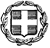 ΔΙΑΚΗΡΥΞΗΑριθμός  2/2023– Α/Α Συστήματος:196261Ανοικτού, μειοδοτικού (πλέον συμφέρουσα από οικονομική άποψη προσφορά βάσει τιμής),ηλεκτρονικού διαγωνισμού κάτω  των ορίων (παρ γ. αρθρ. 5 Ν.4412/16) για το «Πρόγραμμα γενετικής βελτίωσης και ανάδειξης των παραγωγικών ιδιοτήτων των εκτρεφόμενων προβάτων , στην Περιφέρεια ΑΜΘ» συνολικής προϋπολογισθείσας δαπάνης 220.695,20€ συμπεριλαμβανομένου του Φ.Π.Α (Τεχνικό Πρόγραμμα Δράσης ΠΑΜΘ 2023, ΚΑΕ 9899 και ΚΩΔΙΚΟ ΔΡΑΣΗΣ 234101004).ΠεριεχόμεναΠεριεχόμενα	21.	ΑΝΑΘΕΤΟΥΣΑ ΑΡΧΗ ΚΑΙ ΑΝΤΙΚΕΙΜΕΝΟ ΣΥΜΒΑΣΗΣ	41.1	Στοιχεία Αναθέτουσας Αρχής	41.2	Στοιχεία Διαδικασίας-Χρηματοδότηση	41.3	Συνοπτική Περιγραφή φυσικού και οικονομικού αντικειμένου της σύμβασης	51.4	Θεσμικό πλαίσιο	61.5	Προθεσμία παραλαβής προσφορών και διενέργεια διαγωνισμού	81.6	Δημοσιότητα	81.7	Αρχές εφαρμοζόμενες στη διαδικασία σύναψης	92.	ΓΕΝΙΚΟΙ ΚΑΙ ΕΙΔΙΚΟΙ ΟΡΟΙ ΣΥΜΜΕΤΟΧΗΣ	102.1	Γενικές Πληροφορίες	102.1.1	Έγγραφα της σύμβασης	102.1.2	Επικοινωνία - Πρόσβαση στα έγγραφα της Σύμβασης	102.1.3	Παροχή Διευκρινίσεων	102.1.4	Γλώσσα	102.1.5	Εγγυήσεις	112.2	Δικαίωμα Συμμετοχής - Κριτήρια Ποιοτικής Επιλογής	122.2.1	Δικαίωμα συμμετοχής	122.2.2	Εγγύηση συμμετοχής	122.2.3	Λόγοι αποκλεισμού	132.2.4	Καταλληλότητα άσκησης επαγγελματικής δραστηριότητας	162.2.5	Οικονομική και χρηματοοικονομική επάρκεια	172.2.6	Τεχνική και επαγγελματική ικανότητα	172.2.7	Πρότυπα διασφάλισης ποιότητας και πρότυπα περιβαλλοντικής διαχείρισης	172.2.8	Στήριξη στην ικανότητα τρίτων – Υπεργολαβία	172.2.9	Κανόνες απόδειξης ποιοτικής επιλογής	182.2.9.1Προκαταρκτική απόδειξη κατά την υποβολή προσφορών	192.2.9.2Αποδεικτικά μέσα	202.3	Κριτήρια Ανάθεσης	242.3.1	Κριτήριο ανάθεσης	242.4	Κατάρτιση - Περιεχόμενο Προσφορών	242.4.1	Γενικοί όροι υποβολής προσφορών	242.4.2	Χρόνος και Τρόπος υποβολής προσφορών	242.4.3	Περιεχόμενα Φακέλου «Δικαιολογητικά Συμμετοχής- Τεχνική Προσφορά»	272.4.4	Περιεχόμενα Φακέλου «Οικονομική Προσφορά» / Τρόπος σύνταξης και υποβολής οικονομικών προσφορών	282.4.5	Χρόνος ισχύος των προσφορών	322.4.6	Λόγοι απόρριψης προσφορών	323.	ΔΙΕΝΕΡΓΕΙΑ ΔΙΑΔΙΚΑΣΙΑΣ - ΑΞΙΟΛΟΓΗΣΗ ΠΡΟΣΦΟΡΩΝ	343.1	Αποσφράγιση και αξιολόγηση προσφορών	343.1.1	Ηλεκτρονική αποσφράγιση προσφορών	343.1.2	Αξιολόγηση προσφορών	343.2	Πρόσκληση υποβολής δικαιολογητικών προσωρινού αναδόχου - Δικαιολογητικά προσωρινού αναδόχου	353.3	Κατακύρωση - σύναψη σύμβασης	373.4	Προδικαστικές Προσφυγές - Προσωρινή Δικαστική Προστασία	383.5	Ματαίωση Διαδικασίας	404.	ΟΡΟΙ ΕΚΤΕΛΕΣΗΣ ΤΗΣ ΣΥΜΒΑΣΗΣ	414.1	Εγγύηση  καλής εκτέλεσης	414.2 	Συμβατικό Πλαίσιο - Εφαρμοστέα Νομοθεσία	414.3	Όροι εκτέλεσης της σύμβασης	414.4	Υπεργολαβία	424.5	Τροποποίηση – Δικαιώματα Προαίρεσης- Παράταση της σύμβασης	424.6	Δικαίωμα μονομερούς λύσης της σύμβασης	435.	ΕΙΔΙΚΟΙ ΟΡΟΙ ΕΚΤΕΛΕΣΗΣ ΤΗΣ ΣΥΜΒΑΣΗΣ	455.1	Τρόπος πληρωμής	455.2	Κήρυξη οικονομικού φορέα εκπτώτου –Κυρώσεις	465.3	Διοικητικές προσφυγές κατά τη διαδικασία εκτέλεσης των συμβάσεων	485.4	Δικαστική επίλυση διαφορών	486.	ΕΙΔΙΚΟΙ ΟΡΟΙ ΕΚΤΕΛΕΣΗΣ	496.1 	Παρακολούθηση της σύμβασης	496.1.3. Ειδικότερα για ζητήματα που αφορούν σε τροποποίηση του αντικειμένου και παράταση της διάρκειας της σύμβασης, υπό τους όρους του άρθρου 132 του ν. 4412/2016, αρμόδια ορίζεται η  Διεύθυνση Κτηνιατρικής ως Διευθύνουσα του έργου Υπηρεσία της Περιφέρειας.	496.2 	Διάρκεια σύμβασης	496.3Υλοποίηση και Παραλαβή του αντικειμένου της σύμβασης - Παραδοτέα	496.4 	Απόρριψη παραδοτέων – Αντικατάσταση	516.5	Αναπροσαρμογή τιμής	52ΠΑΡΑΡΤΗΜΑΤΑ	53ΠΑΡΑΡΤΗΜΑ Ι – Αναλυτική Περιγραφή Φυσικού και Οικονομικού Αντικειμένου της Σύμβασης	53ΠΑΡΑΡΤΗΜΑ ΙΙ – ΥΠΟΔΕΙΓΜΑΤΑ	60ΠΑΡΑΡΤΗΜΑ ΙΙI – ΕΕΕΣ	65ΠΑΡΑΡΤΗΜΑ IV – Υπόδειγμα Οικονομικής Προσφοράς	83ΠΑΡΑΡΤΗΜΑ V – Υποδείγματα  Πρακτικού της Επιτροπής Παρακολούθησης και Πιστοποίησης των Περιφερειακών Ενοτήτων και Υπόδειγμα Πρωτοκόλλου Παραλαβής της Επιτροπής Συντονισμού και Παραλαβής της ΠΑΜΘ	85ΠΑΡΑΡΤΗΜΑ VI – Υπόδειγμα Εγγυητικής Επιστολής Καλής εκτέλεσης	89ΠΑΡΑΡΤΗΜΑ VII – Σχέδιο Σύμβασης	90ΠΑΡΑΡΤΗΜΑ VIII – Πίνακας δικαιολογητικών προσωρινού αναδόχου	106ΑΝΑΘΕΤΟΥΣΑ ΑΡΧΗ ΚΑΙ ΑΝΤΙΚΕΙΜΕΝΟ ΣΥΜΒΑΣΗΣ1.1	Στοιχεία Αναθέτουσας ΑρχήςΕίδος Αναθέτουσας Αρχής Η Αναθέτουσα Αρχή είναι η Περιφέρεια Ανατολικής Μακεδονίας & Θράκης – Διεύθυνση Κτηνιατρικής, η οποία ανήκει στην Γενική Κυβέρνηση (ΟΤΑ Β’ βαθμού).Κύρια δραστηριότητα Α.Α.Η κύρια δραστηριότητα της Αναθέτουσας Αρχής είναι  «Γενικές δημόσιες υπηρεσίες».Στοιχεία Επικοινωνίας α) Τα έγγραφα της σύμβασης είναι διαθέσιμα για ελεύθερη, πλήρη, άμεση & δωρεάν ηλεκτρονική πρόσβαση  μέσω της διαδικτυακής πύλης (www.promitheus.gov.gr) του ΟΠΣ ΕΣΗΔΗΣβ) Κάθε είδους επικοινωνία και ανταλλαγή πληροφοριών πραγματοποιείται μέσω του ΕΣΗΔΗΣ Προμήθειες και Υπηρεσίες (εφεξής ΕΣΗΔΗΣ), το οποίο είναι προσβάσιμο από τη Διαδικτυακή Πύλη (www.promitheus.gov.gr) του ΟΠΣ ΕΣΗΔΗΣγ)Οι προσφορές πρέπει να υποβάλλονται ηλεκτρονικά στην ψηφιακή πλατφόρμα του Ε.Σ.Η.ΔΗ.Σ.δ)Περαιτέρω πληροφορίες είναι διαθέσιμες στην προαναφερθείσα διεύθυνση.1.2	Στοιχεία Διαδικασίας-ΧρηματοδότησηΕίδος διαδικασίας Ο διαγωνισμός θα διεξαχθεί με την ανοικτή διαδικασία του άρθρου 27 του ν. 4412/16. Χρηματοδότηση της σύμβασηςΤο έργο χρηματοδοτείται από το Ετήσιο Πρόγραμμα Δράσης  έτους 2023 της Περιφέρειας ΑΜΘ,  ΚΑΕ9899 και ΚΩΔΙΚΟ ΔΡΑΣΗΣ 234101004Για την παρούσα διαδικασία έχει εκδοθεί η απόφαση με αρ. πρωτ Δ.Ο 1987/24-05-2023 (ΑΔΑΜ 23REQ012754859., ΑΔΑ: 98ΩΗ7ΛΒ-ΛΡΣ) για την ανάληψη υποχρέωσης/έγκριση δέσμευσης πίστωσης για το οικονομικό έτος 2023 και έλαβε Α/Α 1769. καταχώρησης  στο μητρώο δεσμεύσεων του Τμήματος Οικονομικής διαχείρισης της Δνσης Οικονομικού1.3	Συνοπτική Περιγραφή φυσικού και οικονομικού αντικειμένου της σύμβασης1.3.1 Αντικείμενο της σύμβασης είναι:Δημιουργία δικτύου τεχνικής και κτηνιατρικής υποστήριξης για τη Γενετική Βελτίωση και ανάδειξη των παραγωγικών ιδιοτήτων των εκτρεφόμενων αιγών και προβάτων στη Περιφέρεια Ανατολικής Μακεδονίας και ΘράκηςΤο πρόγραμμα θα εφαρμοστεί σε περίπου πενήντα (50) κτηνοτροφικές εκμεταλλεύσεις (10 περίπου εκμεταλλεύσεις ανά Περιφερειακή Ενότητα) της ΠΑΜΘ και εντός των διοικητικών ορίων της Περιφέρειας Αν. Μακ. και Θράκης. Το φυσικό αντικείμενο και οι ορισμοί του προγράμματος αναλυτικά αναφέρονται στην παράγραφο Α του Παραρτήματος Ι της παρούσας. 1.3.2 Η παρεχόμενη υπηρεσία: κατατάσσεται στον κωδικό 85200000-1 του Κοινού Λεξιλογίου δημοσίων συμβάσεων (CPV)-Κτηνιατρικές Υπηρεσίες 1.3.3 Η διάρκεια της σύμβασης θα είναι για είκοσι τέσσερις μήνες (24μήνες)από την υπογραφή της  με δυνατότητα παράτασης έως την ολοκλήρωση του Φυσικού αντικειμένου χωρίς την δυνατότητα υπέρβασης των χρηματικών διαθέσιμων.1.3.4Η σύμβαση θα ανατεθεί με το κριτήριο της πλέον συμφέρουσας από οικονομική άποψη προσφοράς, βάσει τιμής.1.3.5 Προϋπολογισμός: Το συνολικό ποσό του προϋπολογισμού της σύμβασης ανέρχεται σε 220.695,20€, συμπεριλαμβανόμενου του Φ.Π.Α 24%, όπως απεικονίζεται στον παρακάτω πίνακα:Ενδεικτικά, η κατανομή των παρεχόμενων υπηρεσιών ανά Περιφερειακή ενότητα απεικονίζονται στον παρακάτω πίνακα:Διευκρινίζεται ότι η παραπάνω κατανομή των παρεχόμενων υπηρεσιών και χρηματικών πιστώσεων ανά Περιφερειακή Ενότητα μπορεί να τροποποιηθεί, σύμφωνα με τις πραγματικές ανάγκες που θα προκύψουν, χωρίς όμως δυνατότητας υπέρβασης του συνολικού προϋπολογισμού.1.4	Θεσμικό πλαίσιοΗ ανάθεση και εκτέλεση της σύμβασης διέπεται από τις διατάξεις της κείμενης νομοθεσίας και τις κατ΄ εξουσιοδότηση αυτής εκδοθείσες κανονιστικές πράξεις, όπως ισχύουν και ιδίως:του Ν.3852/2010 (ΦΕΚ87/τ.Α΄/7-6-2010) «Νέα Αρχιτεκτονική της Αυτοδιοίκησης και της Αποκεντρωμένης Διοίκησης –Πρόγραμμα Καλλικράτης», όπως ισχύει.τουΠ.Δ.144/2010 (ΦΕΚ237/τ.Α’/2010) «Οργανισμός της Περιφέρειας Ανατολικής Μακεδονίας και Θράκης» και ιδίως τα άρθρα 16 και 18 του Π.Δ , σύμφωνα με τα οποία οι αρμοδιότητες της Διεύθυνσης Κτηνιατρικής και των Κτηνιατρικών Υπηρεσιών της Περιφέρειας ανάγονται ιδίως στη μέριμνα για την προστασία του ζωικού κεφαλαίου σε όλη την Περιφέρεια, την εξασφάλιση της υγείας των ζώων, τη λήψη αποφάσεων για ασθένειες ζώων που μπορεί να έχουν επιδημικό χαρακτήρα καθώς και τη λήψη μέτρων για την προστασία της δημόσιας υγείας. του Ν.4412/2016 (ΦΕΚ147/τ.Α'/2016) “Δημόσιες Συμβάσεις Έργων, Προμηθειών και Υπηρεσιών (προσαρμογή στις Οδηγίες 2014/24/ ΕΕ και 2014/25/ΕΕ)»του ν. 4622/19 (Α’ 133) «Επιτελικό Κράτος: οργάνωση, λειτουργία & διαφάνεια της Κυβέρνησης, των κυβερνητικών οργάνων & της κεντρικής δημόσιας διοίκησης» και ιδίως του άρθρου 37.του ν. 4700/2020 (Α’ 127) «Ενιαίο κείμενο Δικονομίας για το Ελεγκτικό Συνέδριο, ολοκληρωμένο νομοθετικό πλαίσιο για τον προσυμβατικό έλεγχο, τροποποιήσεις στον Κώδικα Νόμων για το Ελεγκτικό Συνέδριο, διατάξεις για την αποτελεσματική απονομή της δικαιοσύνης και άλλες διατάξεις» και ιδίως των άρθρων 324-337του Ν.4013/2011 (Α’ 204) «Σύσταση ενιαίας Ανεξάρτητης Αρχής Δημοσίων Συμβάσεων και Κεντρικού Ηλεκτρονικού Μητρώου Δημοσίων Συμβάσεων…», του άρθρου 4 του Π.Δ.118/07 (Α΄150)«Κανονισμός Προμηθειών του Δημοσίου», που συνεχίζουν να ισχύουν σήμερα ως μεταβατικές διατάξεις του Ν. 4412/2016.του ν. 3548/2007 (Α’ 68) «Καταχώριση δημοσιεύσεων των φορέων του Δημοσίου στο νομαρχιακό και τοπικό Τύπο και άλλες διατάξεις»,  του ν. 4601/2019 (Α’ 44) «Εταιρικοί μετασχηματισμοί και εναρμόνιση του νομοθετικού πλαισίου µε τις διατάξεις της Οδηγίας 2014/55/ΕΕ του Ευρωπαϊκού Κοινοβουλίου και του Συμβουλίου της 16ης Απριλίου 2014 για την έκδοση ηλεκτρονικών τιμολογίων στο πλαίσιο δημόσιων συμβάσεων και λοιπές διατάξεις»του ν. 3310/2005 (Α’ 30) «Μέτρα για τη διασφάλιση της διαφάνειας και την αποτροπή καταστρατηγήσεων κατά τη διαδικασία σύναψης δημοσίων συμβάσεων», του π.δ/τος 82/1996 (Α’ 66) «Ονομαστικοποίηση  μετοχών Ελληνικών Ανωνύμων Εταιρειών που μετέχουν στις διαδικασίες ανάληψης έργων ή προμηθειών του Δημοσίου ή των νομικών προσώπων του ευρύτερου δημόσιου τομέα», της κοινής απόφασης των Υπουργών Ανάπτυξης και Επικρατείας με αρ. 20977/2007 (Β’ 1673) σχετικά με τα «Δικαιολογητικά για την τήρηση των μητρώων του ν.3310/2005, όπως τροποποιήθηκε με το ν.3414/2005», καθώς και των υπουργικών αποφάσεων, οι οποίες εκδίδονται, κατ’ εξουσιοδότηση  του άρθρου 65 του ν. 4172/2013 (Α’167) για τον καθορισμό: α) των μη «συνεργάσιμων φορολογικά» κρατών και β) των κρατών με «προνομιακό φορολογικό καθεστώς»,[συμπληρώνεται κατά περίπτωση εφόσον η υπό ανάθεση σύμβαση υπάγεται βάσει της προεκτιμώμενης αξίας της στο πεδίο εφαρμογής του ν. 3310/2005].του Π.Δ.39/2017 (Α’64) «Κανονισμός εξέτασης προδικαστικών προσφυγών ενώπιον της Αρχής Εξέτασης Προδικαστικών Προσφυγών», της υπ' αριθμ. 57654/22.05.2017 Απόφασης του Υπουργού Οικονομίας και Ανάπτυξης με θέμα : “Ρύθμιση ειδικότερων θεμάτων λειτουργίας και διαχείρισης του Κεντρικού Ηλεκτρονικού Μητρώου Δημοσίων Συμβάσεων (ΚΗΜΔΗΣ)” (Β’ 1781) της υπ΄αριθμ. 64233/08.06.2021 (Β΄2453/ 09.06.2021) Κοινής Απόφασης των Υπουργών Ανάπτυξης και Επενδύσεων  και Ψηφιακής Διακυβέρνησης με θέμα «Ρυθμίσεις τεχνικών ζητημάτων που αφορούν την ανάθεση των Δημοσίων Συμβάσεων Προμηθειών και Υπηρεσιών με χρήση των επιμέρους εργαλείων και διαδικασιών του Εθνικού Συστήματος Ηλεκτρονικών Δημοσίων Συμβάσεων (ΕΣΗΔΗΣ)»της αριθμ. Κ.Υ.Α. οικ. 60967 ΕΞ 2020 (B’ 2425/18.06.2020) «Ηλεκτρονική Τιμολόγηση στο πλαίσιο των Δημόσιων Συμβάσεων δυνάμει του ν. 4601/2019» (Α΄44)της αριθμ. 63446/2021 Κ.Υ.Α. (B’ 2338/02.06.2020) «Καθορισμός Εθνικού Μορφότυπου ηλεκτρονικού τιμολογίου στο πλαίσιο των Δημοσίων Συμβάσεων». του ν. 3419/2005 (Α’ 297) «Γενικό Εμπορικό Μητρώο (Γ.Ε.ΜΗ.) και εκσυγχρονισμός της Επιμελητηριακής Νομοθεσίας»του ν. 4635/2019 (Α’167) « Επενδύω στην Ελλάδα και άλλες διατάξεις» και ιδίως  των άρθρων 85 επ.του Ν.4270/2014 (ΦΕΚ 143/τ.Α'/2014) «Αρχές δημοσιονομικής διαχείρισης και εποπτείας (ενσωμάτωση της Οδηγίας 2011/85/ΕΕ) – δημόσιο λογιστικό και άλλες διατάξεις»,του Π.Δ. 80/2016 (Α΄145)  “Ανάληψη υποχρεώσεων από τους Διατάκτες”,του Ν. 4152/2013 (ΦΕΚ 107/τ.Α'/2013) «Προσαρμογή της ελληνικής νομοθεσίας στην Οδηγία 2011/7 της 16.2.2011 για την καταπολέμηση των καθυστερήσεων πληρωμών στις εμπορικές συναλλαγές», του ν. 4314/2014 (Α’ 265) «Α) Για τη διαχείριση, τον έλεγχο και την εφαρμογή αναπτυξιακών παρεμβάσεων για την προγραμματική περίοδο 2014−2020, Β) Ενσωμάτωση της Οδηγίας 2012/17 του Ευρωπαϊκού Κοινοβουλίου και του Συμβουλίου της 13ης Ιουνίου 2012 (ΕΕ L 156/16.6.2012) στο ελληνικό δίκαιο, τροποποίηση του ν. 3419/2005 (Α' 297) και άλλες διατάξεις» του  ν. 4727/2020 (Α’ 184) «Ψηφιακή Διακυβέρνηση (Ενσωμάτωση στην Ελληνική Νομοθεσία της Οδηγίας (ΕΕ) 2016/2102 και της Οδηγίας (ΕΕ) 2019/1024) – Ηλεκτρονικές Επικοινωνίες (Ενσωμάτωση στο Ελληνικό Δίκαιο της Οδηγίας (ΕΕ) 2018/1972 και άλλες διατάξεις», του π.δ 28/2015 (Α’ 34) «Κωδικοποίηση διατάξεων για την πρόσβαση σε δημόσια έγγραφα και στοιχεία» του Ν. 2859/2000 (Α’ 248) «Κύρωση Κώδικα Φόρου Προστιθέμενης Αξίας», του Ν.2690/1999 (Α' 45) “Κύρωση του Κώδικα Διοικητικής Διαδικασίας και άλλες διατάξεις”  και ιδίως των άρθρων 7 και 13 έως 15,του Ν. 2121/1993 (Α' 25) “Πνευματική Ιδιοκτησία, Συγγενικά Δικαιώματα και Πολιτιστικά Θέματα”, του Κανονισμού (ΕΕ) 2016/679 του ΕΚ και του Συμβουλίου, της 27ης Απριλίου 2016, για την προστασία των φυσικών προσώπων έναντι της επεξεργασίας των δεδομένων προσωπικού χαρακτήρα και για την ελεύθερη κυκλοφορία των δεδομένων αυτών και την κατάργηση της οδηγίας 95/46/ΕΚ (Γενικός Κανονισμός για την Προστασία Δεδομένων) (Κείμενο που παρουσιάζει ενδιαφέρον για τον ΕΟΧ) OJ L 119,του άρθρου 26 του Ν.4024/2011 (Α 226) «Συγκρότηση συλλογικών οργάνων της διοίκησης και ορισμός των μελών τους με κλήρωση» όπως ισχύουν,του ν. 4624/2019 (Α’ 137) «Αρχή Προστασίας Δεδομένων Προσωπικού Χαρακτήρα, μέτρα εφαρμογής του Κανονισμού (ΕΕ) 2016/679 του Ευρωπαϊκού Κοινοβουλίου και του Συμβουλίου της 27ης Απριλίου 2016 για την προστασία των φυσικών προσώπων έναντι της επεξεργασίας δεδομένων προσωπικού χαρακτήρα και ενσωμάτωση στην εθνική νομοθεσία της Οδηγίας (ΕΕ) 2016/680 του Ευρωπαϊκού Κοινοβουλίου και του Συμβουλίου της 27ης Απριλίου 2016 και άλλες διατάξεις»,των σε εκτέλεση των ανωτέρω νόμων εκδοθεισών κανονιστικών πράξεων, των λοιπών διατάξεων που αναφέρονται ρητά ή απορρέουν από τα οριζόμενα στα συμβατικά τεύχη της παρούσας,  καθώς και του συνόλου των διατάξεων του ασφαλιστικού, εργατικού, κοινωνικού, περιβαλλοντικού και φορολογικού δικαίου που διέπει την ανάθεση και εκτέλεση της παρούσας σύμβασης, έστω και αν δεν αναφέρονται ρητά παραπάνω.του Ν.4250/2014 (ΦΕΚ 74/τ.Α'/2014) «Διοικητικές Απλουστεύσεις - Καταργήσεις, Συγχωνεύσεις Νομικών Προσώπων και Υπηρεσιών του Δημοσίου Τομέα-Τροποποίηση Διατάξεων του π.δ. 318/1992 (Α΄161) και λοιπές ρυθμίσεις» και ειδικότερα τις διατάξεις του άρθρου 1, Της με αριθ. 134/2022 Απόφασης του Περιφερειακού Συμβουλίου Περιφέρειας Ανατολικής Μακεδονίας – Θράκης για την «Έγκριση του Ετήσιου Προγράμματος Δράσης της Περιφέρειας Ανατολικής Μακεδονίας και Θράκης για το έτος 2023» (ΑΔΑ:9ΓΑ77ΛΒ-ΑΞΔ) τηςμε αριθ. 543/2023.(ΑΔΑ:9ΔΕΟ7ΛΒ-Δ70) Απόφασης της Οικονομικής Επιτροπής της Περιφέρειας Ανατολικής Μακεδονίας & Θράκης για την έγκριση διενέργειας του εν λόγω διαγωνισμού, των όρων της διακήρυξης και την συγκρότηση των Γνωμοδοτικών Οργάνων.Την με αριθμό Α/Α 1769 Δ.Ο. 1987/24-05-2023 (ΑΔΑ: 98ΩΗ7ΛΒ-ΛΡΣ, ΑΔΑΜ 23REQ012754859) Απόφαση Πολυετούς Ανάληψης Υποχρέωσης της Διεύθυνσης Οικονομικού ΠΑΜΘ. 1.5	Προθεσμία παραλαβής προσφορών και διενέργεια διαγωνισμούΗ καταληκτική ημερομηνία παραλαβής των προσφορών είναι η 24-07-2023 ημέρα Δευτέρα και ώρα 17:00.Η διαδικασία θα διενεργηθεί με χρήση του Εθνικού Συστήματος Ηλεκτρονικών Δημόσιων Συμβάσεων (ΕΣΗΔΗΣ) Προμήθειες και Υπηρεσίες του  ΟΠΣ ΕΣΗΔΗΣ η οποία είναι προσβάσιμη μέσω της Διαδικτυακής πύλης www.promitheus.gov.gr,από τις 07-07 -2023 ημέρα Παρασκευή και ώρα 10:001.6	ΔημοσιότηταΑ. Δημοσίευση στην Επίσημη Εφημερίδα της Ευρωπαϊκής Ένωσης Δεν απαιτείται.Β. Δημοσίευση σε εθνικό επίπεδο Η Περίληψη και το πλήρες κείμενο της παρούσας Διακήρυξης καταχωρήθηκαν στο Κεντρικό Ηλεκτρονικό Μητρώο Δημοσίων Συμβάσεων (ΚΗΜΔΗΣ). Τα έγγραφα της σύμβασης της παρούσας Διακήρυξης καταχωρήθηκαν στη σχετική ηλεκτρονική διαδικασία σύναψης δημόσιας σύμβασης στο ΕΣΗΔΗΣ, η οποία έλαβε Συστημικό Αύξοντα Αριθμό: 196261 και αναρτήθηκαν στη Διαδικτυακή Πύλη (www.promitheus.gov.gr) του ΟΠΣ ΕΣΗΔΗΣ.Διακήρυξη (περίληψη της παρούσας Διακήρυξης) δημοσιεύεται και στον Ελληνικό Τύπο, σύμφωνα με το άρθρο 66 του Ν. 4412/2016:Σε δύο ημερήσιες Περιφερειακές εφημερίδες Σε μία εβδομαδιαία Περιφερειακή  εφημερίδαμε ημερομηνία δημοσίευσης  μέχρι την 13-07-2023Περίληψη της παρούσας Διακήρυξης όπως προβλέπεται στην περίπτωση (ιστ΄) της παραγράφου 3 του άρθρου 76 του Ν.4727/2020, αναρτήθηκε στο διαδίκτυο, στον ιστότοπο http://et.diavgeia.gov.gr/ (ΠΡΟΓΡΑΜΜΑ ΔΙΑΥΓΕΙΑ).Η Διακήρυξη καταχωρήθηκε στο διαδίκτυο, στην ιστοσελίδα της αναθέτουσας αρχής, στη διεύθυνση (URL): www.pamth.gov.gr, στην Ενότητα: Προκηρύξεις.Γ.	Έξοδα δημοσιεύσεωνΗ δαπάνη των δημοσιεύσεων στον Ελληνικό Τύπο και τα λοιπά έξοδα της δημοσίευσης, αρχικής και επαναληπτικής, θα καταβάλλονται σε κάθε περίπτωση από τον ανάδοχο(άρθρο 4, παραγρ.3 του ν. 3548/07 (ΦΕΚ 68 Α/20-3-2007) Η δαπάνη των δημοσιεύσεων στον Ελληνικό Τύπο θα βαρύνει την Περιφέρεια Ανατολικής Μακεδονίας & Θράκης μόνο στην περίπτωση που η διαγωνιστική διαδικασία αποβεί άγονη. 1.7	Αρχές εφαρμοζόμενες στη διαδικασία σύναψηςΟι οικονομικοί φορείς δεσμεύονται ότι:α) τηρούν και θα εξακολουθήσουν να τηρούν κατά την εκτέλεση της σύμβασης, εφόσον επιλεγούν,  τις υποχρεώσεις τους που απορρέουν από τις διατάξεις της περιβαλλοντικής, κοινωνικοασφαλιστικής και εργατικής νομοθεσίας, που έχουν θεσπιστεί με το δίκαιο της Ένωσης, το εθνικό δίκαιο, συλλογικές συμβάσεις ή διεθνείς διατάξεις περιβαλλοντικού, κοινωνικού και εργατικού δικαίου, οι οποίες απαριθμούνται στο Παράρτημα Χ του Προσαρτήματος Α του ν. 4412/2016. Η τήρηση των εν λόγω υποχρεώσεων ελέγχεται και βεβαιώνεται από τα όργανα που επιβλέπουν την εκτέλεση των δημοσίων συμβάσεων και τις αρμόδιες δημόσιες αρχές και υπηρεσίες που ενεργούν εντός των ορίων της ευθύνης και της αρμοδιότητάς τους.β) δεν θα ενεργήσουν αθέμιτα, παράνομα ή καταχρηστικά καθ’ όλη τη διάρκεια της διαδικασίας ανάθεσης, αλλά και κατά το στάδιο εκτέλεσης της σύμβασης, εφόσον επιλεγούνγ) λαμβάνουν τα κατάλληλα μέτρα για να διαφυλάξουν την εμπιστευτικότητα των πληροφοριών που έχουν χαρακτηρισθεί ως τέτοιες.2.	ΓΕΝΙΚΟΙ ΚΑΙ ΕΙΔΙΚΟΙ ΟΡΟΙ ΣΥΜΜΕΤΟΧΗΣ2.1	Γενικές Πληροφορίες2.1.1	Έγγραφα της σύμβασηςΤα έγγραφα της σύμβασης είναι τα ακόλουθα:η παρούσα Διακήρυξη με τα Παραρτήματα (Ι, ΙΙ, ΙΙΙ, ΙV, V, VI, VII, VIII) που αποτελούν αναπόσπαστο μέρος αυτής το  Ευρωπαϊκό Ενιαίο Έγγραφο Σύμβασης [ΕΕΕΣ]οι συμπληρωματικές πληροφορίες που τυχόν παρέχονται στο πλαίσιο της διαδικασίας, ιδίως σχετικά με τις προδιαγραφές και τα σχετικά δικαιολογητικάτο σχέδιο της σύμβασης με τα Παραρτήματά της 2.1.2	Επικοινωνία - Πρόσβαση στα έγγραφα της ΣύμβασηςΌλες οι επικοινωνίες σε σχέση με τα βασικά στοιχεία της διαδικασίας σύναψης της σύμβασης, καθώς και όλες οι ανταλλαγές πληροφοριών, ιδίως η ηλεκτρονική υποβολή, εκτελούνται με τη χρήση της πλατφόρμας του Εθνικού Συστήματος Ηλεκτρονικών Δημοσίων Συμβάσεων (ΕΣΗΔΗΣ),  η οποία είναι προσβάσιμη μέσω της Διαδικτυακής πύλης www.promitheus.gov.gr του ως άνω συστήματος.2.1.3	Παροχή ΔιευκρινίσεωνΤα σχετικά αιτήματα παροχής διευκρινίσεων υποβάλλονται ηλεκτρονικά,  το αργότερο δέκα (10) ημέρες πριν την καταληκτική ημερομηνία υποβολής προσφορών και απαντώνται αντίστοιχα στο δικτυακό τόπο του διαγωνισμού μέσω της Διαδικτυακής πύλης www.promitheus.gov.gr, του Ε.Σ.Η.ΔΗ.Σ. Αιτήματα παροχής συμπληρωματικών πληροφοριών – διευκρινίσεων υποβάλλονται από εγγεγραμμένους στο σύστημα οικονομικούς φορείς, δηλαδή από εκείνους που διαθέτουν σχετικά διαπιστευτήρια που τους έχουν χορηγηθεί (όνομα χρήστη και κωδικό πρόσβασης) και απαραίτητα το ηλεκτρονικό αρχείο με το κείμενο των ερωτημάτων είναι ψηφιακά υπογεγραμμένο. Αιτήματα παροχής διευκρινήσεων που υποβάλλονται είτε με άλλο τρόπο είτε το ηλεκτρονικό αρχείο που τα συνοδεύει δεν είναι ψηφιακά υπογεγραμμένο, δεν εξετάζονται. Η αναθέτουσα αρχή παρατείνει την προθεσμία παραλαβής των προσφορών, ούτως ώστε όλοι οι ενδιαφερόμενοι οικονομικοί φορείς να μπορούν να λάβουν γνώση όλων των αναγκαίων πληροφοριών για την κατάρτιση των προσφορών στις ακόλουθες περιπτώσεις:α) όταν, για οποιονδήποτε λόγο, πρόσθετες πληροφορίες, αν και ζητήθηκαν από τον οικονομικό φορέα έγκαιρα δεν έχουν παρασχεθεί το αργότερο τέσσερις (4) ημέρες πριν από την προθεσμία που ορίζεται για την παραλαβή των προσφορών,β) όταν τα έγγραφα της σύμβασης υφίστανται σημαντικές αλλαγές. Η διάρκεια της παράτασης θα είναι ανάλογη με τη σπουδαιότητα των πληροφοριών που ζητήθηκαν ή των αλλαγών.Όταν οι πρόσθετες πληροφορίες δεν έχουν ζητηθεί έγκαιρα ή δεν έχουν σημασία για την προετοιμασία κατάλληλων προσφορών, η παράταση της προθεσμίας εναπόκειται στη διακριτική ευχέρεια της αναθέτουσας αρχής.Τροποποίηση των όρων της διαγωνιστικής διαδικασίας (πχ αλλαγή/μετάθεση της καταληκτικής ημερομηνίας υποβολής προσφορών, καθώς και σημαντικές αλλαγές των εγγράφων της σύμβασης, σύμφωνα με την προηγούμενη παράγραφο) δημοσιεύεται στο ΚΗΜΔΗΣ. 2.1.4	ΓλώσσαΤα έγγραφα της σύμβασης έχουν συνταχθεί στην ελληνική γλώσσα. Σε περίπτωση ασυμφωνίας μεταξύ των τμημάτων των εγγράφων της σύμβασης που έχουν συνταχθεί σε περισσότερες γλώσσες, επικρατεί η ελληνική έκδοση. Τυχόν προδικαστικές προσφυγές υποβάλλονται στην ελληνική γλώσσα.Οι προσφορές, τα  στοιχεία που περιλαμβάνονται σε αυτές, καθώς και τα αποδεικτικά έγγραφα σχετικά με τη μη ύπαρξη λόγου αποκλεισμού και την πλήρωση των κριτηρίων ποιοτικής επιλογής συντάσσονται στην ελληνική γλώσσα ή συνοδεύονται από επίσημη μετάφρασή τους στην ελληνική γλώσσα.Τα αλλοδαπά δημόσια και ιδιωτικά έγγραφα συνοδεύονται από μετάφρασή τους στην ελληνική γλώσσα, επικυρωμένη είτε από πρόσωπο αρμόδιο κατά τις κείμενες διατάξεις της εθνικής νομοθεσίας είτε από πρόσωπο κατά νόμο αρμόδιο της χώρας στην οποία έχει συνταχθεί το έγγραφο.Ενημερωτικά και τεχνικά φυλλάδια και άλλα έντυπα -εταιρικά ή μη- με ειδικό τεχνικό περιεχόμενο, δηλαδή έντυπα με αμιγώς τεχνικά χαρακτηριστικά, όπως αριθμούς, αποδόσεις σε διεθνείς μονάδες, μαθηματικούς τύπους και σχέδια, που είναι δυνατόν να διαβαστούν σε κάθε γλώσσα και δεν είναι απαραίτητη η μετάφραση τους, μπορούν να υποβάλλονται σε άλλη γλώσσα, χωρίς να συνοδεύονται από μετάφραση στην ελληνική.Κάθε μορφής επικοινωνία με την αναθέτουσα αρχή, καθώς και μεταξύ αυτής και του αναδόχου, θα γίνονται υποχρεωτικά στην ελληνική γλώσσα.2.1.5	ΕγγυήσειςΟι εγγυητικές επιστολές των παραγράφων 2.2.2 και 4.1. εκδίδονται από πιστωτικά ιδρύματα ή χρηματοδοτικά ιδρύματα ή ασφαλιστικές επιχειρήσεις κατά την έννοια των περιπτώσεων β΄ και γ΄ της παρ. 1 του άρθρου 14 του ν. 4364/ 2016 (Α΄13), που λειτουργούν νόμιμα στα κράτη - μέλη της Ένωσης ή του Ευρωπαϊκού Οικονομικού Χώρου ή στα κράτη-μέρη της ΣΔΣ και έχουν, σύμφωνα με τις ισχύουσες διατάξεις, το δικαίωμα αυτό. Μπορούν, επίσης, να εκδίδονται από το Τ.Μ.Ε.Δ.Ε. ή να παρέχονται με γραμμάτιο του Ταμείου Παρακαταθηκών και Δανείων με παρακατάθεση σε αυτό του αντίστοιχου χρηματικού ποσού. Αν συσταθεί παρακαταθήκη με γραμμάτιο παρακατάθεσης χρεογράφων στο Ταμείο Παρακαταθηκών και Δανείων, τα τοκομερίδια ή μερίσματα που λήγουν κατά τη διάρκεια της εγγύησης επιστρέφονται μετά τη λήξη τους στον υπέρ ου η εγγύηση οικονομικό φορέα.Οι εγγυητικές επιστολές εκδίδονται κατ’ επιλογή των οικονομικών φορέων από έναν ή περισσότερους εκδότες της παραπάνω παραγράφου.Οι εγγυήσεις αυτές περιλαμβάνουν κατ’ ελάχιστον τα ακόλουθα στοιχεία: α) την ημερομηνία έκδοσης, β) τον εκδότη,γ) την αναθέτουσα αρχή προς την οποία απευθύνονται, δ) τον αριθμό της εγγύησης, ε) το ποσό που καλύπτει η εγγύηση, στ) την πλήρη επωνυμία, τον Α.Φ.Μ. και τη διεύθυνση του οικονομικού φορέα υπέρ του οποίου εκδίδεται η εγγύηση (στην περίπτωση ένωσης αναγράφονται όλα τα παραπάνω για κάθε μέλος της ένωσης),  ζ) τους όρους ότι: αα) η εγγύηση παρέχεται ανέκκλητα και ανεπιφύλακτα, ο δε εκδότης παραιτείται του δικαιώματος της διαιρέσεως και της διζήσεως, και ββ) ότι σε περίπτωση κατάπτωσης αυτής, το ποσό της κατάπτωσης υπόκειται στο εκάστοτε ισχύον τέλος χαρτοσήμου, η) τα στοιχεία της σχετικής διακήρυξης και την καταληκτική ημερομηνία υποβολής προσφορών,θ) την ημερομηνία λήξης ή τον χρόνο ισχύος της εγγύησης,ι) την ανάληψη υποχρέωσης από τον εκδότη της εγγύησης να καταβάλει το ποσό της εγγύησης ολικά ή μερικά εντός πέντε (5) ημερών μετά από απλή έγγραφη ειδοποίηση εκείνου προς τον οποίο απευθύνεται και ια) στην περίπτωση των εγγυήσεων καλής εκτέλεσης και προκαταβολής, τον αριθμό και τον τίτλο της σχετικής σύμβασης. Η περ. αα’ του προηγούμενου εδαφίου ζ΄ δεν εφαρμόζεται για τις εγγυήσεις που παρέχονται με γραμμάτιο του Ταμείου Παρακαταθηκών και Δανείων.Το Υπόδειγμα Εγγυητικής Επιστολής Καλής Εκτέλεσης βρίσκονται στο ΠΑΡΑΡΤΗΜΑ VI της παρούσας.Διευκρινίζεται ότι τα γραμμάτια σύστασης χρηματικής παρακαταθήκης του Ταμείου Παρακαταθηκών και Δανείων, για την παροχή εγγυήσεων συμμετοχής και καλής εκτέλεσης (εγγυοδοτική παρακαταθήκη) συστήνονται σύμφωνα με την ειδική νομοθεσία που διέπει αυτό και ειδικότερα βάσει του άρθρου 4 του π.δ. της 30 Δεκεμβρίου 1926/ 3 Ιανουαρίου 1927 («Περί συστάσεως και αποδόσεως παρακαταθηκών και καταθέσεων των Ταμείων Παρακαταθηκών και Δανείων»). Ως προς το ειδικότερο ζήτημα της μη αναφοράς στο Γραμμάτιο των όρων ότι «η εγγύηση παρέχεται ανέκκλητα και ανεπιφύλακτα, ο δε εκδότης παραιτείται της ένστασης διζήσεως», επισημαίνεται ότι, σύμφωνα με την Γνωμοδότηση 34/1992 του ΝΣΚ, στις εγγυοδοτικές παρακαταθήκες εκ της φύσεως δεν μπορεί να τεθεί τέτοιος όρος.Η αναθέτουσα αρχή επικοινωνεί με τους εκδότες των εγγυητικών επιστολών, με όποιο τρόπο αυτή θεωρεί δόκιμο,  προκειμένου να διαπιστώσει την εγκυρότητά τους.2.2	Δικαίωμα Συμμετοχής - Κριτήρια Ποιοτικής Επιλογής2.2.1	Δικαίωμα συμμετοχής1. Δικαίωμα συμμετοχής στη διαδικασία σύναψης της παρούσας σύμβασης έχουν φυσικά ή νομικά πρόσωπα και, σε περίπτωση ενώσεων οικονομικών φορέων, τα μέλη αυτών, που είναι εγκατεστημένα σε:α) κράτος-μέλος της Ένωσης,β) κράτος-μέλος του Ευρωπαϊκού Οικονομικού Χώρου (Ε.Ο.Χ.),γ) τρίτες χώρες που έχουν υπογράψει και κυρώσει τη ΣΔΣ, στο βαθμό που η υπό ανάθεση δημόσια σύμβαση καλύπτεται από τα Παραρτήματα 1, 2, 4, 5, 6και 7και τις γενικές σημειώσεις του σχετικού με την Ένωση Προσαρτήματος I της ως άνω Συμφωνίας, καθώς και δ) σε τρίτες χώρες που δεν εμπίπτουν στην περίπτωση γ΄ της παρούσας παραγράφου και έχουν συνάψει διμερείς ή πολυμερείς συμφωνίες με την Ένωση σε θέματα διαδικασιών ανάθεσης δημοσίων συμβάσεων.Στο βαθμό που καλύπτονται από τα Παραρτήματα 1, 2, 4, 5 6 και 7 και τις γενικές σημειώσεις του σχετικού με την Ένωση Προσαρτήματος I της ΣΔΣ, καθώς και τις λοιπές διεθνείς συμφωνίες από τις οποίες δεσμεύεται η Ένωση, οι αναθέτουσες αρχές επιφυλάσσουν για τα έργα, τα αγαθά, τις υπηρεσίες και τους οικονομικούς φορείς των χωρών που έχουν υπογράψει τις εν λόγω συμφωνίες μεταχείριση εξίσου ευνοϊκή με αυτήν που επιφυλάσσουν για τα έργα, τα αγαθά, τις υπηρεσίες και τους οικονομικούς φορείς της Ένωσης.2. Οικονομικός φορέας συμμετέχει είτε μεμονωμένα είτε ως μέλος ένωσης. Οι ενώσεις οικονομικών φορέων, συμπεριλαμβανομένων και των προσωρινών συμπράξεων, δεν απαιτείται να περιβληθούν συγκεκριμένη νομική μορφή για την υποβολή προσφοράς. Η αναθέτουσα αρχή  μπορεί να απαιτήσει από τις ενώσεις οικονομικών φορέων να περιβληθούν συγκεκριμένη νομική μορφή, εφόσον τους ανατεθεί η σύμβαση.Στις περιπτώσεις υποβολής προσφοράς από ένωση οικονομικών φορέων, όλα τα μέλη της ευθύνονται έναντι της αναθέτουσας αρχής αλληλέγγυα και εις ολόκληρον.2.2.2	Εγγύηση συμμετοχής2.2.2.1. Για την έγκυρη συμμετοχή στη διαδικασία σύναψης της παρούσας σύμβασης, κατατίθεται από τους συμμετέχοντες οικονομικούς φορείς (προσφέροντες),  εγγυητική επιστολή συμμετοχής, σε ποσοστό ένα τις εκατό (1%) της προϋπολογισθείσας αξίας της σύμβασης προ ΦΠΑ,. Η εγγύηση προσδιορίζεται σε 1.780,00 ευρώ(χιλίων επτακοσίων ογδόντα ευρώ).Στην περίπτωση ένωσης οικονομικών φορέων, η εγγύηση συμμετοχής περιλαμβάνει και τον όρο ότι η εγγύηση καλύπτει τις υποχρεώσεις όλων των οικονομικών φορέων που συμμετέχουν στην ένωση.Η εγγύηση συμμετοχής πρέπει να ισχύει τουλάχιστον για τριάντα (30) ημέρες μετά τη λήξη του χρόνου ισχύος της προσφοράς του άρθρου 2.4.5 της παρούσας, άλλως η προσφορά απορρίπτεται. Η αναθέτουσα αρχή μπορεί, πριν τη λήξη της προσφοράς, να ζητά από τον προσφέροντα να παρατείνει, πριν τη λήξη τους, τη διάρκεια ισχύος της προσφοράς και της εγγύησης συμμετοχής.Οι πρωτότυπες εγγυήσεις συμμετοχής, πλην των εγγυήσεων που εκδίδονται ηλεκτρονικά, προσκομίζονται, σε κλειστό φάκελο με ευθύνη του οικονομικού φορέα, το αργότερο πριν την ημερομηνία και ώρα αποσφράγισης των προσφορών που ορίζεται στην παρ. 3.1 της παρούσας, άλλως η προσφορά απορρίπτεται ως απαράδεκτη, μετά από γνώμη της Επιτροπής Διαγωνισμού.2.2.2.2.Η εγγύηση συμμετοχής επιστρέφεται στον ανάδοχο με την προσκόμιση της εγγύησης καλής εκτέλεσης. Η εγγύηση συμμετοχής επιστρέφεται στους λοιπούς προσφέροντες, σύμφωνα με τα ειδικότερα οριζόμενα στην παρ. 3 του άρθρου 72 του ν. 4412/2016.2.2.2.3. Η εγγύηση συμμετοχής καταπίπτει, εάν ο προσφέρων: α) αποσύρει την προσφορά του κατά τη διάρκεια ισχύος αυτής, β) παρέχει, εν γνώσει του, ψευδή στοιχεία ή πληροφορίες που αναφέρονται στις παραγράφους 2.2.3 έως 2.2.8  γ) δεν προσκομίσει εγκαίρως τα προβλεπόμενα από την παρούσα δικαιολογητικά (παράγραφοι 2.2.9 και 3.2), δ) δεν προσέλθει εγκαίρως για υπογραφή του συμφωνητικού, ε) υποβάλει μη κατάλληλη προσφορά, με την έννοια της περ. 46 της παρ. 1 του άρθρου 2 του ν. 4412/2016, στ) δεν ανταποκριθεί στη σχετική πρόσκληση της αναθέτουσας αρχής να εξηγήσει την τιμή ή το κόστος της προσφοράς του εντός της τεθείσας προθεσμίας και η προσφορά του απορριφθεί, ζ) στις περιπτώσεις των παρ. 3, 4 και 5 του άρθρου 103 του ν. 4412/2016, περί πρόσκλησης για υποβολή δικαιολογητικών από τον προσωρινό ανάδοχο, αν, κατά τον έλεγχο των παραπάνω δικαιολογητικών, σύμφωνα με τις παραγράφους 3.2 και 3.4 της παρούσας, διαπιστωθεί ότι τα στοιχεία που δηλώθηκαν στο ΕΕΕΣ είναι εκ προθέσεως απατηλά, ή ότι έχουν υποβληθεί πλαστά αποδεικτικά στοιχεία, ή αν, από τα παραπάνω δικαιολογητικά που προσκομίσθηκαν νομίμως και εμπροθέσμως, δεν αποδεικνύεται η μη συνδρομή των λόγων αποκλεισμού της παραγράφου 2.2.3 ή η πλήρωση μιας ή περισσότερων από τις απαιτήσεις των κριτηρίων ποιοτικής επιλογής.2.2.3	Λόγοι αποκλεισμούΑποκλείεται από τη συμμετοχή στην παρούσα διαδικασία σύναψης σύμβασης (διαγωνισμό) οικονομικός φορέας, εφόσον συντρέχει στο πρόσωπό του (εάν πρόκειται για μεμονωμένο φυσικό ή νομικό πρόσωπο) ή σε ένα από τα μέλη του (εάν πρόκειται για ένωση οικονομικών φορέων) ένας ή περισσότεροι από τους ακόλουθους λόγους:2.2.3.1. Όταν υπάρχει σε βάρος του αμετάκλητη καταδικαστική απόφαση για ένα από τα ακόλουθα εγκλήματα: α) συμμετοχή σε εγκληματική οργάνωση, όπως αυτή ορίζεται στο άρθρο 2 της απόφασης-πλαίσιο 2008/841/ΔΕΥ του Συμβουλίου της 24ης Οκτωβρίου 2008, για την καταπολέμηση του οργανωμένου εγκλήματος (ΕΕ L 300 της 11.11.2008 σ.42), και τα εγκλήματα του άρθρου 187 του Ποινικού Κώδικα (εγκληματική οργάνωση),β) ενεργητική δωροδοκία, όπως ορίζεται στο άρθρο 3 της σύμβασης περί της καταπολέμησης της διαφθοράς στην οποία ενέχονται υπάλληλοι των Ευρωπαϊκών Κοινοτήτων ή των κρατών-μελών της Ένωσης (ΕΕ C 195 της 25.6.1997, σ. 1) και στην παρ. 1 του άρθρου 2 της απόφασης-πλαίσιο 2003/568/ΔΕΥ του Συμβουλίου της 22ας Ιουλίου 2003, για την καταπολέμηση της δωροδοκίας στον ιδιωτικό τομέα (ΕΕ L 192 της 31.7.2003, σ. 54), καθώς και όπως ορίζεται στο εθνικό δίκαιο του οικονομικού φορέα, και τα εγκλήματα των άρθρων 159Α (δωροδοκία πολιτικών προσώπων), 236 (δωροδοκία υπαλλήλου), 237 παρ. 2-4 (δωροδοκία δικαστικών λειτουργών), 237Α παρ. 2 (εμπορία επιρροής – μεσάζοντες), 396 παρ. 2 (δωροδοκία στον ιδιωτικό τομέα) του Ποινικού Κώδικα,γ) απάτη, κατά την έννοια του άρθρου 1 της σύμβασης σχετικά με την προστασία των οικονομικών συμφερόντων των Ευρωπαϊκών Κοινοτήτων (ΕΕ C 316 της 27.11.1995, σ. 48), η οποία κυρώθηκε με το ν. 2803/2000 (Α΄ 48), γ) απάτη, εις βάρος των οικονομικών συμφερόντων της Ένωσης, κατά την έννοια των άρθρων 3 και 4 της Οδηγίας (ΕΕ) 2017/1371 του Ευρωπαϊκού Κοινοβουλίου και του Συμβουλίου της 5ης Ιουλίου 2017 σχετικά με την καταπολέμηση, μέσω του ποινικού δικαίου, της απάτης εις βάρος των οικονομικών συμφερόντων της Ένωσης (L 198/28.07.2017) και τα εγκλήματα των άρθρων 159Α (δωροδοκία πολιτικών προσώπων), 216 (πλαστογραφία), 236 (δωροδοκία υπαλλήλου), 237 παρ. 2-4 (δωροδοκία δικαστικών λειτουργών), 242 (ψευδής βεβαίωση, νόθευση κ.λπ.) 374 (διακεκριμένη κλοπή), 375 (υπεξαίρεση), 386 (απάτη), 386Α (απάτη με υπολογιστή), 386Β (απάτη σχετική με τις επιχορηγήσεις), 390 (απιστία) του Ποινικού Κώδικα και των άρθρων 155 επ. του Εθνικού Τελωνειακού Κώδικα (ν. 2960/2001, Α’ 265), όταν αυτά στρέφονται κατά των οικονομικών συμφερόντων της Ευρωπαϊκής Ένωσης ή συνδέονται με την προσβολή αυτών των συμφερόντων, καθώς και τα εγκλήματα των άρθρων 23 (διασυνοριακή απάτη σχετικά με τον ΦΠΑ) και 24 (επικουρικές διατάξεις για την ποινική προστασία των οικονομικών συμφερόντων της Ευρωπαϊκής Ένωσης) του ν. 4689/2020 (Α’ 103), δ) τρομοκρατικά εγκλήματα ή εγκλήματα συνδεόμενα με τρομοκρατικές δραστηριότητες, όπως ορίζονται, αντιστοίχως, στα άρθρα 3-4 και 5-12 της Οδηγίας (ΕΕ) 2017/541 του Ευρωπαϊκού Κοινοβουλίου και του Συμβουλίου της 15ης Μαρτίου 2017 για την καταπολέμηση της τρομοκρατίας και την αντικατάσταση της απόφασης-πλαισίου 2002/475/ΔΕΥ του Συμβουλίου και για την τροποποίηση της απόφασης 2005/671/ΔΕΥ του Συμβουλίου (ΕΕ L 88/31.03.2017) ή ηθική αυτουργία ή συνέργεια ή απόπειρα διάπραξης εγκλήματος, όπως ορίζονται στο άρθρο 14 αυτής, και τα εγκλήματα των άρθρων 187Α και 187Β του Ποινικού Κώδικα, καθώς και τα εγκλήματα των άρθρων 32-35 του ν. 4689/2020 (Α’103),ε) νομιμοποίηση εσόδων από παράνομες δραστηριότητες ή χρηματοδότηση της τρομοκρατίας, όπως αυτές ορίζονται στο άρθρο 1 της Οδηγίας (ΕΕ) 2015/849 του Ευρωπαϊκού Κοινοβουλίου και του Συμβουλίου της 20ης Μαΐου 2015, σχετικά με την πρόληψη της χρησιμοποίησης του χρηματοπιστωτικού συστήματος για τη νομιμοποίηση εσόδων από παράνομες δραστηριότητες ή για τη χρηματοδότηση της τρομοκρατίας, την τροποποίηση του κανονισμού (ΕΕ) αριθμ. 648/2012 του Ευρωπαϊκού Κοινοβουλίου και του Συμβουλίου, και την κατάργηση της οδηγίας 2005/60/ΕΚ του Ευρωπαϊκού Κοινοβουλίου και του Συμβουλίου και της οδηγίας 2006/70/ΕΚ της Επιτροπής (ΕΕ L 141/05.06.2015) και τα εγκλήματα των άρθρων 2 και 39 του ν. 4557/2018 (Α’ 139),στ) παιδική εργασία και άλλες μορφές εμπορίας ανθρώπων, όπως ορίζονται στο άρθρο 2 της Οδηγίας 2011/36/ΕΕ του Ευρωπαϊκού Κοινοβουλίου και του Συμβουλίου της 5ης Απριλίου 2011, για την πρόληψη και την καταπολέμηση της εμπορίας ανθρώπων και για την προστασία των θυμάτων της, καθώς και για την αντικατάσταση της απόφασης-πλαίσιο 2002/629/ΔΕΥ του Συμβουλίου (ΕΕ L 101 της 15.4.2011, σ. 1), και τα εγκλήματα του άρθρου 323Α του Ποινικού Κώδικα (εμπορία ανθρώπων).Ο οικονομικός φορέας αποκλείεται, επίσης, όταν το πρόσωπο εις βάρος του οποίου εκδόθηκε  αμετάκλητη καταδικαστική απόφαση είναι μέλος του διοικητικού, διευθυντικού ή εποπτικού οργάνου του ή έχει εξουσία εκπροσώπησης, λήψης αποφάσεων ή ελέγχου σε αυτό. Η υποχρέωση του προηγούμενου εδαφίου αφορά: στις περιπτώσεις εταιρειών περιορισμένης ευθύνης (Ε.Π.Ε.) ιδιωτικών κεφαλαιουχικών εταιρειών (Ι.Κ.Ε.) και προσωπικών εταιρειών (Ο.Ε. και Ε.Ε.) τους διαχειριστές.στις περιπτώσεις ανωνύμων εταιρειών (Α.Ε.), τον διευθύνοντα Σύμβουλο, τα μέλη του Διοικητικού Συμβουλίου, καθώς και τα πρόσωπα στα οποία με απόφαση του Διοικητικού Συμβουλίου έχει ανατεθεί το σύνολο της διαχείρισης και εκπροσώπησης της εταιρείας.στις περιπτώσεις Συνεταιρισμών, τα μέλη του Διοικητικού Συμβουλίου.σε όλες τις υπόλοιπες περιπτώσεις νομικών προσώπων, τον κατά περίπτωση νόμιμο εκπρόσωπο.Εάν στις ως άνω περιπτώσεις (α) έως (στ) η κατά τα ανωτέρω, περίοδος αποκλεισμού δεν έχει καθοριστεί με αμετάκλητη απόφαση, αυτή ανέρχεται σε πέντε (5) έτη από την ημερομηνία της καταδίκης με αμετάκλητη απόφαση.2.2.3.2. Στις ακόλουθες περιπτώσεις :α) όταν ο οικονομικός φορέας έχει αθετήσει τις υποχρεώσεις του όσον αφορά στην καταβολή φόρων ή εισφορών κοινωνικής ασφάλισης και αυτό έχει διαπιστωθεί από δικαστική ή διοικητική απόφαση με τελεσίδικη και δεσμευτική ισχύ, σύμφωνα με διατάξεις της χώρας όπου είναι εγκατεστημένος  ή την εθνική νομοθεσία ή β) όταν η αναθέτουσα αρχή μπορεί να αποδείξει με τα κατάλληλα μέσα ότι ο οικονομικός φορέας έχει αθετήσει τις υποχρεώσεις του όσον αφορά την καταβολή φόρων ή εισφορών κοινωνικής ασφάλισης.Αν ο οικονομικός φορέας είναι Έλληνας πολίτης ή έχει την εγκατάστασή του στην Ελλάδα, οι υποχρεώσεις του που αφορούν τις εισφορές κοινωνικής ασφάλισης καλύπτουν τόσο την κύρια όσο και την επικουρική ασφάλιση.Οι υποχρεώσεις των περ. α’ και β’ της παρ. 2.2.3.2  θεωρείται ότι δεν έχουν αθετηθεί εφόσον δεν έχουν καταστεί ληξιπρόθεσμες ή εφόσον αυτές έχουν υπαχθεί σε δεσμευτικό διακανονισμό που τηρείται.Δεν αποκλείεται ο οικονομικός φορέας, όταν έχει εκπληρώσει τις υποχρεώσεις του είτε καταβάλλοντας τους φόρους ή τις εισφορές κοινωνικής ασφάλισης που οφείλει, συμπεριλαμβανομένων, κατά περίπτωση, των δεδουλευμένων τόκων ή των προστίμων είτε υπαγόμενος σε δεσμευτικό διακανονισμό για την καταβολή τους στο μέτρο που τηρεί τους όρους του δεσμευτικού κανονισμού.2.2.3.3 α)Κατ’ εξαίρεση, δεν αποκλείονται για τους λόγους των ανωτέρω παραγράφων, εφόσον συντρέχουν οι πιο κάτω επιτακτικοί λόγοι δημόσιου συμφέροντος [όπως ενδεικτικά δημόσιας υγείας ή προστασίας του περιβάλλοντος]β)Κατ' εξαίρεση, ο προσφέρων δεν αποκλείεται, όταν ο αποκλεισμός, σύμφωνα με την παράγραφο 2.2.3.2, θα ήταν σαφώς δυσανάλογος, ιδίως όταν μόνο μικρά ποσά των φόρων ή των εισφορών κοινωνικής ασφάλισης δεν έχουν καταβληθεί ή όταν ο οικονομικός φορέας ενημερώθηκε σχετικά με το ακριβές ποσό που οφείλεται λόγω αθέτησης των υποχρεώσεών του όσον αφορά στην καταβολή φόρων ή εισφορών κοινωνικής ασφάλισης σε χρόνο κατά τον οποίο δεν είχε τη δυνατότητα να λάβει μέτρα, σύμφωνα με το τελευταίο εδάφιο της παρ. 2 του άρθρου 73 ν. 4412/2016, πριν από την εκπνοή της προθεσμίας της προθεσμίας υποβολής προσφοράς. 2.2.3.4. Αποκλείεται από τη συμμετοχή στη διαδικασία σύναψης της παρούσας σύμβασης, προσφέρων οικονομικός φορέας σε οποιαδήποτε από τις ακόλουθες καταστάσεις: (α) εάν έχει αθετήσει τις υποχρεώσεις που προβλέπονται στην παρ. 2 του άρθρου 18 του ν. 4412/2016, (β) εάν τελεί υπό πτώχευση ή έχει υπαχθεί σε διαδικασία ειδικής εκκαθάρισης ή τελεί υπό αναγκαστική διαχείριση από εκκαθαριστή ή από το δικαστήριο ή έχει υπαχθεί σε διαδικασία πτωχευτικού συμβιβασμού ή έχει αναστείλει τις επιχειρηματικές του δραστηριότητες ή έχει υπαχθεί σε διαδικασία εξυγίανσης και δεν τηρεί τους όρους αυτής ή εάν βρίσκεται σε οποιαδήποτε ανάλογη κατάσταση προκύπτουσα από παρόμοια διαδικασία, προβλεπόμενη σε εθνικές διατάξεις νόμου. Η αναθέτουσα αρχή μπορεί να μην αποκλείει έναν οικονομικό φορέα ο οποίος βρίσκεται σε μία εκ των καταστάσεων που αναφέρονται στην περίπτωση αυτή, υπό την προϋπόθεση ότι αποδεικνύει ότι ο εν λόγω φορέας είναι σε θέση να εκτελέσει τη σύμβαση, λαμβάνοντας υπόψη τις ισχύουσες διατάξεις και τα μέτρα για τη συνέχιση της επιχειρηματικής του λειτουργίας(γ) ) εάν, με την επιφύλαξη της παραγράφου 3β του άρθρου 44 του ν. 3959/2011 περί ποινικών κυρώσεων και άλλων διοικητικών συνεπειών, υπάρχουν επαρκώς εύλογες ενδείξεις που οδηγούν στο συμπέρασμα ότι ο οικονομικός φορέας συνήψε συμφωνίες με άλλους οικονομικούς φορείς με στόχο τη στρέβλωση του ανταγωνισμού, δ) εάν μία κατάσταση σύγκρουσης συμφερόντων κατά την έννοια του άρθρου 24 του ν. 4412/2016 δεν μπορεί να θεραπευθεί αποτελεσματικά με άλλα, λιγότερο παρεμβατικά, μέσα, (ε) εάν μία κατάσταση στρέβλωσης του ανταγωνισμού από την πρότερη συμμετοχή του οικονομικού φορέα κατά την προετοιμασία της διαδικασίας σύναψης σύμβασης, σύμφωνα με όσα ορίζονται στο άρθρο 48 του ν. 4412/2016, δεν μπορεί να θεραπευθεί με άλλα, λιγότερο παρεμβατικά, μέσα, (στ) εάν έχει επιδείξει σοβαρή ή επαναλαμβανόμενη πλημμέλεια κατά την εκτέλεση ουσιώδους απαίτησης στο πλαίσιο προηγούμενης δημόσιας σύμβασης, προηγούμενης σύμβασης με αναθέτοντα φορέα ή προηγούμενης σύμβασης παραχώρησης που είχε ως αποτέλεσμα την πρόωρη καταγγελία της προηγούμενης σύμβασης, αποζημιώσεις ή άλλες παρόμοιες κυρώσεις, (ζ) εάν έχει κριθεί ένοχος εκ προθέσεως σοβαρών απατηλών δηλώσεων κατά την παροχή των πληροφοριών που απαιτούνται για την εξακρίβωση της απουσίας των λόγων αποκλεισμού ή την πλήρωση των κριτηρίων επιλογής, έχει αποκρύψει τις πληροφορίες αυτές ή δεν είναι σε θέση να προσκομίσει τα δικαιολογητικά που απαιτούνται κατ’ εφαρμογή της παραγράφου 2.2.9.2 της παρούσας, (η) εάν επιχείρησε να επηρεάσει με αθέμιτο τρόπο τη διαδικασία λήψης αποφάσεων της αναθέτουσας αρχής, να αποκτήσει εμπιστευτικές πληροφορίες που ενδέχεται να του αποφέρουν αθέμιτο πλεονέκτημα στη διαδικασία σύναψης σύμβασης ή να παράσχει με απατηλό τρόπο παραπλανητικές πληροφορίες που ενδέχεται να επηρεάσουν ουσιωδώς τις αποφάσεις που αφορούν τον αποκλεισμό, την επιλογή ή την ανάθεση, θ) εάν η αναθέτουσα αρχή μπορεί να αποδείξει, με κατάλληλα μέσα ότι έχει διαπράξει σοβαρό επαγγελματικό παράπτωμα, το οποίο θέτει εν αμφιβόλω την ακεραιότητά του . Εάν στις ως άνω περιπτώσεις (α) έως (θ)  η περίοδος αποκλεισμού δεν έχει καθοριστεί με αμετάκλητη απόφαση, αυτή ανέρχεται σε τρία (3) έτη από την ημερομηνία έκδοσης πράξης που βεβαιώνει το σχετικό γεγονός.2.2.3.5.(Συμπληρώνεται κατά περίπτωση εφόσον η εκτιμώμενη αξία της σύμβασης υπερβαίνει το 1.000.000 ευρώ).  2.2.3.6. Ο οικονομικός φορέας αποκλείεται σε οποιοδήποτε χρονικό σημείο κατά τη διάρκεια της διαδικασίας σύναψης της παρούσας σύμβασης, όταν αποδεικνύεται ότι βρίσκεται, λόγω πράξεων ή παραλείψεών του, είτε πριν είτε κατά τη διαδικασία, σε μία από τις ως άνω περιπτώσεις.2.2.3.7.Οικονομικός φορέας που εμπίπτει σε μια από τις καταστάσεις που αναφέρονται στις παραγράφους 2.2.3.1 και 2.2.3.4, εκτός από την περ. β αυτής,  μπορεί να προσκομίζει στοιχεία, προκειμένου να αποδείξει ότι τα μέτρα που έλαβε επαρκούν για να αποδείξουν την αξιοπιστία του, παρότι συντρέχει ο σχετικός λόγος αποκλεισμού (αυτoκάθαρση). Για τον σκοπό αυτόν, ο οικονομικός φορέας αποδεικνύει ότι έχει καταβάλει ή έχει δεσμευθεί να καταβάλει αποζημίωση για ζημίες που προκλήθηκαν από το ποινικό αδίκημα ή το παράπτωμα, ότι έχει διευκρινίσει τα γεγονότα και τις περιστάσεις με ολοκληρωμένο τρόπο, μέσω ενεργού συνεργασίας με τις ερευνητικές αρχές, και έχει λάβει συγκεκριμένα τεχνικά και οργανωτικά μέτρα, καθώς και μέτρα σε επίπεδο προσωπικού κατάλληλα για την αποφυγή περαιτέρω ποινικών αδικημάτων ή παραπτωμάτων. Τα μέτρα που λαμβάνονται από τους οικονομικούς φορείς αξιολογούνται σε συνάρτηση με τη σοβαρότητα και τις ιδιαίτερες περιστάσεις του ποινικού αδικήματος ή του παραπτώματος. Εάν τα στοιχεία κριθούν επαρκή, ο εν λόγω οικονομικός φορέας δεν αποκλείεται από τη διαδικασία σύναψης σύμβασης. Αν τα μέτρα κριθούν ανεπαρκή, γνωστοποιείται στον οικονομικό φορέα το σκεπτικό της απόφασης αυτής. Οικονομικός φορέας που έχει αποκλειστεί, σύμφωνα με τις κείμενες διατάξεις, με τελεσίδικη απόφαση, σε εθνικό επίπεδο, από τη συμμετοχή σε διαδικασίες σύναψης σύμβασης ή ανάθεσης παραχώρησης δεν μπορεί να κάνει χρήση της ανωτέρω δυνατότητας κατά την περίοδο του αποκλεισμού που ορίζεται στην εν λόγω απόφαση.2.2.3.8. Η απόφαση για την διαπίστωση της επάρκειας ή μη των επανορθωτικών μέτρων κατά την προηγούμενη παράγραφο εκδίδεται σύμφωνα με τα οριζόμενα στις παρ. 8 και 9 του άρθρου 73 του ν. 4412/2016.2.2.3.9. Οικονομικός φορέας, σε βάρος του οποίου έχει επιβληθεί η κύρωση του οριζόντιου αποκλεισμού σύμφωνα με τις κείμενες διατάξεις και για το χρονικό διάστημα που αυτή ορίζει, αποκλείεται από την παρούσα διαδικασία σύναψης της σύμβασης.Κριτήρια Επιλογής2.2.4	Καταλληλότητα άσκησης επαγγελματικής δραστηριότηταςΟι οικονομικοί φορείς που συμμετέχουν στη διαδικασία σύναψης της παρούσας σύμβασης απαιτείται να ασκούν δραστηριότητα συναφή με το αντικείμενο της σύμβασης.Οι οικονομικοί φορείς που είναι εγκατεστημένοι σε κράτος μέλος της Ευρωπαϊκής Ένωσης απαιτείται να είναι εγγεγραμμένοι σε ένα από τα επαγγελματικά μητρώα ή εμπορικά μητρώα  που τηρούνται στο κράτος εγκατάστασής τους ή να ικανοποιούν οποιαδήποτε άλλη απαίτηση ορίζεται στο Παράρτημα XI του Προσαρτήματος Α΄ του ν. 4412/2016. Εφόσον οι οικονομικοί φορείς απαιτείται να διαθέτουν ειδική έγκριση ή να είναι μέλη συγκεκριμένου οργανισμού για να μπορούν να παράσχουν τη σχετική υπηρεσία στη χώρα καταγωγής τους, η αναθέτουσα αρχή μπορεί να τους ζητεί να αποδείξουν ότι διαθέτουν την έγκριση αυτή ή ότι είναι μέλη του εν λόγω οργανισμού ή να τους καλέσει να προβούν σε ένορκη δήλωση ενώπιον συμβολαιογράφου σχετικά με την άσκηση του συγκεκριμένου επαγγέλματος. Στην περίπτωση οικονομικών φορέων εγκατεστημένων σε κράτος μέλους του Ευρωπαϊκού Οικονομικού Χώρου (Ε.Ο.Χ) ή σε τρίτες χώρες που προσχωρήσει στη ΣΔΣ, ή σε τρίτες χώρες που δεν εμπίπτουν στην προηγούμενη περίπτωση και έχουν συνάψει διμερείς ή πολυμερείς συμφωνίες με την Ένωση σε θέματα διαδικασιών ανάθεσης δημοσίων συμβάσεων, απαιτείται να είναι εγγεγραμμένοι σε αντίστοιχα επαγγελματικά μητρώα.Οι εγκατεστημένοι στην Ελλάδα οικονομικοί φορείς θα πρέπει να είναι εγγεγραμμένοι στο οικείο επαγγελματικό μητρώο, εφόσον, κατά την κείμενη νομοθεσία, απαιτείται η εγγραφή τους για την υπό ανάθεση υπηρεσία.2.2.5	Οικονομική και χρηματοοικονομική επάρκειαΌσον αφορά την οικονομική και χρηματοοικονομική επάρκεια για την παρούσα διαδικασία σύναψης σύμβασης, δεν απαιτείται.2.2.6	Τεχνική και επαγγελματική ικανότηταΌσον αφορά στην τεχνική και επαγγελματική ικανότητα για την παρούσα διαδικασία σύναψης σύμβασης, οι οικονομικοί φορείς  δηλώνουν :α) να έχουν εκτελεστεί δύο προγράμματα κατά τη διάρκεια της τελευταίας τριετίας, με το Δημόσιο ή ιδιωτικούς φορείς, συναφείς με «Διαχειριστικά προγράμματα εκτροφής μικρών μηρυκαστικών  ή / και κάθε είδους εργασίες γενετικής βελτίωσης συναφείς με το φυσικό αντικείμενο της σύμβασης, όπως αυτές αναλυτικά περιγράφονται στο ΜΕΡΟΣ Α και στο ΜΕΡΟΣ Β του ΠΑΡΑΡΤΗΜΑΤΟΣ Ι της παρούσας  Διακήρυξης.β) ο επιστημονικός υπεύθυνος του προγράμματος να διαθέτει διδακτορικό τίτλο σπουδών σε θέματα εκτροφής μικρών μηρυκαστικών. τα οποία θα αξιολογηθούν ως εξής: για το σημείο α θα πρέπει να κατατεθούν δύο βεβαιώσεις καλής εκτέλεσης των παρεχόμενων υπηρεσιών  από τον ιδιωτικό ή τον δημόσιο φορέα.Για το σημείο β πρέπει να κατατεθούν:  i)ο διδακτορικός τίτλος σπουδών του επιστημονικά υπεύθυνου του προγράμματος  Σε περίπτωση ένωσης οικονομικών φορέων, οι παραπάνω ελάχιστες απαιτήσεις θα πρέπει να καλύπτονται από κάθε μέλος της ένωσης χωριστά.2.2.7	Πρότυπα διασφάλισης ποιότητας και πρότυπα περιβαλλοντικής διαχείρισηςΔεν απαιτείται με την παρούσα.2.2.8	Στήριξη στην ικανότητα τρίτων – Υπεργολαβία2.2.8.1. Στήριξη στην ικανότητα τρίτωνΟι οικονομικοί φορείς μπορούν, όσον αφορά τα κριτήρια της οικονομικής και χρηματοοικονομικής επάρκειας (της παραγράφου 2.2.5) και τα σχετικά με την τεχνική και επαγγελματική ικανότητα (της παραγράφου 2.2.6), να στηρίζονται στις ικανότητες άλλων φορέων, ασχέτως της νομικής φύσης των δεσμών τους με αυτούς. Στην περίπτωση αυτή, αποδεικνύουν ότι θα έχουν στη διάθεσή τους αναγκαίους πόρους, με την προσκόμιση της σχετικής δέσμευσης των φορέων στην ικανότητα των οποίων στηρίζονται. Ειδικά, όσον αφορά στα κριτήρια επαγγελματικής ικανότητας που σχετίζονται με τους τίτλους σπουδών και τα επαγγελματικά προσόντα που ορίζονται στην περίπτωση στ΄ του Μέρους ΙΙ του Παραρτήματος ΧΙΙ του Προσαρτήματος Α΄ του ν. 4412/2016 ή με την σχετική επαγγελματική εμπειρία, οι οικονομικοί φορείς, μπορούν να στηρίζονται στις ικανότητες άλλων φορέων, μόνο, εάν οι τελευταίοι θα εκτελέσουν τις εργασίες ή τις υπηρεσίες για τις οποίες απαιτούνται οι συγκεκριμένες ικανότητες.Όταν οι οικονομικοί φορείς στηρίζονται στις ικανότητες άλλων φορέων όσον αφορά τα κριτήρια που σχετίζονται με την απαιτούμενη με τη διακήρυξη οικονομική και χρηματοοικονομική επάρκεια, οι  εν λόγω οικονομικοί φορείς και αυτοί στους οποίους στηρίζονται είναι από κοινού υπεύθυνοι για την εκτέλεση της σύμβασης.Υπό τους ίδιους όρους οι ενώσεις οικονομικών φορέων μπορούν να στηρίζονται στις ικανότητες των συμμετεχόντων στην ένωση ή άλλων φορέων.Η εκτέλεση των κάτωθι εργασιών που περιγράφονται αναλυτικά στο ΠΑΡΑΡΤΗΜΑ Ι γίνεται υποχρεωτικά από τον προσφέροντα ή αν η προσφορά υποβάλλεται από ένωση οικονομικών φορέων, από έναν από τους συμμετέχοντες στην ένωση αυτή [Η παράγραφος αυτή τίθεται κατά την κρίση της Α.Α. και με βάση το αντικείμενο της σύμβασης, άλλως διαγράφεται]Η αναθέτουσα αρχή ελέγχει αν οι φορείς, στις ικανότητες των οποίων προτίθεται να στηριχθεί ο οικονομικός φορέας, πληρούν κατά περίπτωση τα σχετικά κριτήρια επιλογής και εάν συντρέχουν λόγοι αποκλεισμού της παραγράφου 2.2.3.. Ο οικονομικός φορέας υποχρεούται να αντικαταστήσει έναν φορέα στην ικανότητα του οποίου στηρίζεται, εφόσον ο τελευταίος δεν πληροί το σχετικό κριτήριο επιλογής ή για τον οποίο συντρέχουν λόγοι αποκλεισμού, εντός προθεσμίας τριάντα (30) ημερών από την σχετική ηλεκτρονική πρόσκληση από την σχετική πρόσκληση της αναθέτουσας αρχής, η οποία απευθύνεται στον οικονομικό φορέα μέσω της λειτουργικότητας «Επικοινωνία» του ΕΣΗΔΗΣ. Ο φορέας που αντικαθιστά φορέα του προηγούμενου εδαφίου δεν επιτρέπεται να αντικατασταθεί εκ νέου.2.2.8.2. ΥπεργολαβίαΟ οικονομικός φορέας αναφέρει στην προσφορά του το τμήμα της σύμβασης που προτίθεται να αναθέσει υπό μορφή υπεργολαβίας σε τρίτους, καθώς και τους υπεργολάβους που προτείνει. Στην περίπτωση που o προσφέρων αναφέρει στην προσφορά του ότι προτίθεται να αναθέσει τμήμα(τα) της σύμβασης υπό μορφή υπεργολαβίας σε τρίτους σε ποσοστό που υπερβαίνει το τριάντα τοις εκατό (30%) της συνολικής αξίας της σύμβασης, η αναθέτουσα αρχή ελέγχει ότι δεν συντρέχουν οι λόγοι αποκλεισμού της παραγράφου 2.2.3 της παρούσας. Ο οικονομικός φορέας υποχρεούται να αντικαταστήσει έναν υπεργολάβο, εφόσον συντρέχουν στο πρόσωπό του λόγοι αποκλεισμού της ως άνω παραγράφου 2.2.3.  2.2.9	Κανόνες απόδειξης ποιοτικής επιλογήςΤο δικαίωμα συμμετοχής των οικονομικών φορέων και οι όροι και προϋποθέσεις συμμετοχής τους, όπως ορίζονται στις παραγράφους 2.2.1 έως 2.2.8, κρίνονται κατά την υποβολή της προσφοράς δια του ΕΕΕΣ κατά τα οριζόμενα στην παράγραφο 2.2.9.1, κατά την υποβολή των δικαιολογητικών της παραγράφου 2.2.9.2 και κατά τη σύναψη της σύμβασης δια της υπεύθυνης δήλωσης, της περ. δ΄ της παρ. 3 του άρθρου 105 του ν. 4412/2016. Στην περίπτωση που ο οικονομικός φορέας στηρίζεται στις ικανότητες άλλων φορέων, σύμφωνα με την παράγραφο 2.2.8 της παρούσας, οι φορείς στην ικανότητα των οποίων στηρίζεται υποχρεούνται να  αποδεικνύουν, κατά τα οριζόμενα στις παραγράφους 2.2.9.1 και 2.2.9.2, ότι δεν συντρέχουν οι λόγοι αποκλεισμού της παραγράφου 2.2.3 της παρούσας και ότι πληρούν τα σχετικά κριτήρια επιλογής κατά περίπτωση (παράγραφοι 2.2.5 και 2.2.6).Στην περίπτωση που o οικονομικός φορέας αναφέρει στην προσφορά του ότι προτίθεται να αναθέσει τμήμα(τα) της σύμβασης υπό μορφή υπεργολαβίας σε τρίτους σε ποσοστό που υπερβαίνει το τριάντα τοις εκατό (30%) της συνολικής αξίας της σύμβασης, οι υπεργολάβοι υποχρεούνται να αποδεικνύουν, κατά τα οριζόμενα στις παραγράφους 2.2.9.1 και 2.2.9.2, ότι δεν συντρέχουν οι λόγοι αποκλεισμού της παραγράφου 2.2.3 της παρούσας. Αν επέλθουν μεταβολές στις προϋποθέσεις τις οποίες οι προσφέροντες δηλώσουν ότι πληρούν, σύμφωνα με το παρόν άρθρο, οι οποίες επέλθουν ή για τις οποίες λάβουν γνώση μετά την συμπλήρωση του ΕΕΕΣ και μέχρι την ημέρα της έγγραφης πρόσκλησης για την σύναψη του συμφωνητικού οι προσφέροντες οφείλουν να ενημερώσουν αμελλητί την αναθέτουσα αρχή.2.2.9.1Προκαταρκτική απόδειξη κατά την υποβολή προσφορώνΠρος προκαταρκτική απόδειξη ότι οι προσφέροντες οικονομικοί φορείς: α) δεν βρίσκονται σε μία από τις καταστάσεις της παραγράφου 2.2.3 και β) πληρούν τα σχετικά κριτήρια επιλογής των παραγράφων 2.2.4, της παρούσης,προσκομίζουν κατά την υποβολή της προσφοράς τους ως δικαιολογητικό συμμετοχής το προβλεπόμενο από το άρθρο 79 παρ. 1 και 3 του ν. 4412/2016 Ευρωπαϊκό Ενιαίο Έγγραφο Σύμβασης (ΕΕΕΣ), σύμφωνα με το επισυναπτόμενο στην παρούσα Παράρτημα ΙΙΙ το οποίο ισοδυναμεί με ενημερωμένη υπεύθυνη δήλωση, με τις συνέπειες του ν. 1599/1986. Το ΕΕΕΣ καταρτίζεται βάσει του τυποποιημένου εντύπου  του Παραρτήματος 2 του Κανονισμού (ΕΕ) 2016/7 και συμπληρώνεται από τους προσφέροντες οικονομικούς φορείς σύμφωνα με τις οδηγίες  του Παραρτήματος 1.Το ΕΕΕΣ φέρει υπογραφή με ημερομηνία εντός του χρονικού διαστήματος κατά το οποίο μπορούν να υποβάλλονται προσφορές. Αν στο διάστημα που μεσολαβεί μεταξύ της ημερομηνίας υπογραφής του ΕΕΕΣ και της καταληκτικής ημερομηνίας υποβολής προσφορών έχουν επέλθει μεταβολές στα δηλωθέντα στοιχεία, εκ μέρους του, στο ΕΕΕΣ, ο οικονομικός φορέας αποσύρει την προσφορά του, χωρίς να απαιτείται απόφαση της αναθέτουσας αρχής. Στη συνέχεια μπορεί να την υποβάλει εκ νέου με επίκαιρο ΕΕΕΣ. Ο οικονομικός φορέας δύναται να διευκρινίζει τις δηλώσεις και πληροφορίες που παρέχει στο ΕΕΕΣ με συνοδευτική υπεύθυνη δήλωση, την οποία υποβάλλει μαζί με το ΕΕΕΣ.Κατά την υποβολή του ΕΕΕΣ, καθώς και της συνοδευτικής υπεύθυνης δήλωσης, είναι δυνατή, με μόνη την υπογραφή του κατά περίπτωση εκπροσώπου του οικονομικού φορέα, η προκαταρκτική απόδειξη των λόγων αποκλεισμού που αναφέρονται στην παράγραφο 2.2.3 της παρούσας, για το σύνολο των φυσικών προσώπων που είναι μέλη του διοικητικού, διευθυντικού ή εποπτικού οργάνου του ή έχουν εξουσία εκπροσώπησης, λήψης αποφάσεων ή ελέγχου σε αυτόν.Ως εκπρόσωπος του οικονομικού φορέα νοείται ο νόμιμος εκπρόσωπος αυτού, όπως προκύπτει από το ισχύον καταστατικό ή το πρακτικό εκπροσώπησής του κατά το χρόνο υποβολής της προσφοράς ή το αρμοδίως εξουσιοδοτημένο φυσικό πρόσωπο να εκπροσωπεί τον οικονομικό φορέα για διαδικασίες σύναψης συμβάσεων ή για συγκεκριμένη διαδικασία σύναψης σύμβασης.Στην περίπτωση υποβολής προσφοράς από ένωση οικονομικών φορέων, το Ευρωπαϊκό Ενιαίο Έγγραφο Σύμβασης (ΕΕΕΣ), υποβάλλεται χωριστά από κάθε μέλος της ένωσης. Στο ΕΕΕΣ απαραιτήτως πρέπει να προσδιορίζεται η έκταση και το είδος της συμμετοχής του (συμπεριλαμβανομένης της κατανομής αμοιβής μεταξύ τους) κάθε μέλους της ένωσης, καθώς και ο εκπρόσωπος/συντονιστής αυτής.Ο οικονομικός φορέας φέρει την ειδική υποχρέωση, να δηλώσει, μέσω του ΕΕΕΣ, την κατάστασή του σε σχέση με τους λόγους που προβλέπονται στο άρθρο 73 του ν. 4412/2016 και παραγράφου 2.2.3 της παρούσης και ταυτόχρονα να επικαλεσθεί και τυχόν ληφθέντα μέτρα προς αποκατάσταση της αξιοπιστίας του.Ιδίως επισημαίνεται ότι, κατά την απάντηση οικονομικού φορέα στο σχετικό πεδίο του ΕΕΕΣ για τυχόν σύναψη συμφωνιών με άλλους οικονομικούς φορείς με στόχο τη στρέβλωση του ανταγωνισμού, η συνδρομή περιστάσεων, όπως η πάροδος της τριετούς περιόδου της ισχύος του λόγου αποκλεισμού (παραγράφου 10 του άρθρου 73) ή η εφαρμογή της διάταξης της παραγράφου 3β του άρθρου 44 του ν. 3959/2011, σύμφωνα με την περ. γ της παραγράφου 2.2.3.4 της παρούσης, αναλύεται στο σχετικό πεδίο που προβάλλει κατόπιν θετικής απάντησης.Όσον αφορά στις υποχρεώσεις του όσον αφορά στην καταβολή φόρων ή εισφορών κοινωνικής ασφάλισης (περ. α’ και β’ της παρ. 2 του άρθρου 73 του ν. 4412/2016) αυτές θεωρείται ότι δεν έχουν αθετηθεί εφόσον δεν έχουν καταστεί ληξιπρόθεσμες ή εφόσον έχουν υπαχθεί σε δεσμευτικό διακανονισμό που τηρείται. Στην περίπτωση αυτή, ο οικονομικός φορέας δεν υποχρεούται να απαντήσει καταφατικά στο σχετικό πεδίο του ΕΕΕΣ με το οποίο ερωτάται εάν ο οικονομικός φορέας έχει ανεκπλήρωτες υποχρεώσεις όσον αφορά στην καταβολή φόρων ή εισφορών κοινωνικής ασφάλισης ή, κατά περίπτωση, εάν έχει αθετήσει τις παραπάνω υποχρεώσεις του.2.2.9.2Αποδεικτικά μέσαΑ.Για την απόδειξη της μη συνδρομής λόγων αποκλεισμού κατ’ άρθρο 2.2.3 και της πλήρωσης των κριτηρίων ποιοτικής επιλογής κατά τις παραγράφους 2.2.4, 2.2.5, 2.2.6 και 2.2.7, οι οικονομικοί φορείς προσκομίζουν τα δικαιολογητικά του παρόντος. Η προσκόμιση των εν λόγω δικαιολογητικών γίνεται κατά τα οριζόμενα στην παράγραφο 3.2 από τον προσωρινό ανάδοχο. Η αναθέτουσα αρχή μπορεί να ζητεί από προσφέροντες, σε οποιοδήποτε χρονικό σημείο κατά τη διάρκεια της διαδικασίας, να υποβάλλουν όλα ή ορισμένα δικαιολογητικά, όταν αυτό απαιτείται για την ορθή διεξαγωγή της διαδικασίας.Οι οικονομικοί φορείς δεν υποχρεούνται να υποβάλλουν δικαιολογητικά ή άλλα αποδεικτικά στοιχεία, αν και στο μέτρο που η αναθέτουσα αρχή έχει τη δυνατότητα να λαμβάνει τα πιστοποιητικά ή τις συναφείς πληροφορίες απευθείας μέσω πρόσβασης σε εθνική βάση δεδομένων σε οποιοδήποτε κράτος - μέλος της Ένωσης, η οποία διατίθεται δωρεάν, όπως εθνικό μητρώο συμβάσεων, εικονικό φάκελο επιχείρησης, ηλεκτρονικό σύστημα αποθήκευσης εγγράφων ή σύστημα προεπιλογής. Η δήλωση για την πρόσβαση σε εθνική βάση δεδομένων εμπεριέχεται  στο Ευρωπαϊκό Ενιαίο Έγγραφο Σύμβασης (ΕΕΕΣ), στο οποίο περιέχονται επίσης οι πληροφορίες που απαιτούνται για τον συγκεκριμένο σκοπό, όπως η ηλεκτρονική διεύθυνση της βάσης δεδομένων, τυχόν δεδομένα αναγνώρισης και, κατά περίπτωση, η απαραίτητη δήλωση συναίνεσης. Οι οικονομικοί φορείς δεν υποχρεούνται να υποβάλουν δικαιολογητικά, όταν η αναθέτουσα αρχή που έχει αναθέσει τη σύμβαση διαθέτει ήδη τα ως άνω δικαιολογητικά και αυτά εξακολουθούν να ισχύουν.Τα δικαιολογητικά του παρόντος υποβάλλονται και γίνονται αποδεκτά σύμφωνα με την παράγραφο 2.4.2.5 και 3.2 της παρούσας.Τα αποδεικτικά έγγραφα συντάσσονται στην ελληνική γλώσσα ή συνοδεύονται από επίσημη μετάφρασή τους στην ελληνική γλώσσα σύμφωνα με την παράγραφο 2.1.4.Β.1. Για την απόδειξη της μη συνδρομής των λόγων αποκλεισμού της παραγράφου 2.2.3 οι προσφέροντες οικονομικοί φορείς προσκομίζουν αντίστοιχα τα δικαιολογητικά που αναφέρονται παρακάτω:Αν το αρμόδιο για την έκδοση των ανωτέρω κράτος-μέλος ή χώρα δεν εκδίδει τέτοιου είδους έγγραφα ή πιστοποιητικά ή όπου το έγγραφα ή τα πιστοποιητικά αυτά δεν καλύπτουν όλες τις περιπτώσεις που αναφέρονται στις παραγράφους 2.2.3.1 και 2.2.3.2 περ. α’ και β’, καθώς και στην περ. β΄ της παραγράφου 2.2.3.4, τα έγγραφα ή τα πιστοποιητικά μπορεί να αντικαθίστανται από ένορκη βεβαίωση ή, στα κράτη - μέλη ή στις χώρες όπου δεν προβλέπεται ένορκη βεβαίωση, από υπεύθυνη δήλωση του ενδιαφερομένου ενώπιον αρμόδιας δικαστικής ή διοικητικής αρχής, συμβολαιογράφου ή αρμόδιου επαγγελματικού ή εμπορικού οργανισμού του κράτους - μέλους ή της χώρας καταγωγής ή της χώρας όπου είναι εγκατεστημένος ο οικονομικός φορέας. Οι αρμόδιες δημόσιες αρχές παρέχουν, όπου κρίνεται αναγκαίο, επίσημη δήλωση στην οποία αναφέρεται ότι δεν εκδίδονται τα έγγραφα ή τα πιστοποιητικά της παρούσας παραγράφου ή ότι τα έγγραφα αυτά δεν καλύπτουν όλες τις περιπτώσεις που αναφέρονται στις παραγράφους 2.2.3.1 και 2.2.3.2 περ. α’ και β’, καθώς και στην περ. β΄ της παραγράφου 2.2.3.4. Οι επίσημες δηλώσεις καθίστανται διαθέσιμες μέσω του επιγραμμικού αποθετηρίου πιστοποιητικών (e-Certis) του άρθρου 81 του ν. 4412/2016.Ειδικότερα οι οικονομικοί φορείς προσκομίζουν:α) για την παράγραφο 2.2.3.1 απόσπασμα του σχετικού μητρώου, όπως του ποινικού μητρώου ή, ελλείψει αυτού, ισοδύναμο έγγραφο που εκδίδεται από αρμόδια δικαστική ή διοικητική αρχή του κράτους-μέλους ή της χώρας καταγωγής ή της χώρας όπου είναι εγκατεστημένος ο οικονομικός φορέας, από το οποίο προκύπτει ότι πληρούνται αυτές οι προϋποθέσεις, που να έχει εκδοθεί έως τρεις (3) μήνες πριν από την υποβολή του . Η υποχρέωση προσκόμισης του ως άνω αποσπάσματος αφορά και στα μέλη του διοικητικού, διευθυντικού ή εποπτικού οργάνου του εν λόγω οικονομικού φορέα ή στα πρόσωπα που έχουν εξουσία εκπροσώπησης, λήψης αποφάσεων ή ελέγχου σε αυτό κατά τα ειδικότερα αναφερόμενα στην ως άνω παράγραφο 2.2.3.1,β) για την παράγραφο 2.2.3.2 πιστοποιητικό που εκδίδεται από την αρμόδια αρχή του οικείου κράτους - μέλους ή χώρας, που να είναι εν ισχύ κατά το χρόνο υποβολής του, άλλως, στην περίπτωση που δεν αναφέρεται σε αυτό χρόνος ισχύος, που να έχει εκδοθεί έως τρεις (3) μήνες πριν από την υποβολή του   Ιδίως οι οικονομικοί φορείς που είναι εγκατεστημένοι στην Ελλάδα προσκομίζουν:Για την απόδειξη της εκπλήρωσης των φορολογικών υποχρεώσεων της παραγράφου 2.2.3.2 περίπτωση α’ αποδεικτικό ενημερότητας εκδιδόμενο από την Α.Α.Δ.Ε..Για την απόδειξη της εκπλήρωσης των υποχρεώσεων προς τους οργανισμούς κοινωνικής ασφάλισης της παραγράφου 2.2.3.2 περίπτωση α’ πιστοποιητικό εκδιδόμενο από τον e-ΕΦΚΑ.Για την παράγραφο 2.2.3.2 περίπτωση α’, πλέον των ως άνω πιστοποιητικών, υπεύθυνη δήλωση ότι δεν έχει εκδοθεί δικαστική ή διοικητική απόφαση με τελεσίδικη και δεσμευτική ισχύ για την αθέτηση των υποχρεώσεών τους όσον αφορά στην καταβολή φόρων ή εισφορών κοινωνικής ασφάλισης.γ) για την παράγραφο 2.2.3.4  περίπτωση β΄ πιστοποιητικό που εκδίδεται από την αρμόδια αρχή του οικείου κράτους - μέλους ή χώρας, που να έχει εκδοθεί έως τρεις (3) μήνες πριν από την υποβολή του. Ιδίως οι οικονομικοί φορείς που είναι εγκατεστημένοι στην Ελλάδα προσκομίζουν:i) Ενιαίο Πιστοποιητικό Δικαστικής Φερεγγυότητας από το αρμόδιο Πρωτοδικείο, από το οποίο προκύπτει ότι δεν τελούν υπό πτώχευση, πτωχευτικό συμβιβασμό ή υπό αναγκαστική διαχείριση ή δικαστική εκκαθάριση ή ότι δεν έχουν υπαχθεί σε διαδικασία εξυγίανσης.  Για τις ΙΚΕ προσκομίζεται επιπλέον και πιστοποιητικό του Γ.Ε.Μ.Η. περί μη έκδοσης απόφασης λύσης ή κατάθεσης αίτησης λύσης του νομικού προσώπου, ενώ για τις ΕΠΕ προσκομίζεται επιπλέον πιστοποιητικό μεταβολών.ii) Πιστοποιητικό του Γ.Ε.Μ.Η. από το οποίο προκύπτει ότι το νομικό πρόσωπο δεν έχει λυθεί και τεθεί υπό εκκαθάριση με απόφαση των εταίρων. iii) Εκτύπωση της καρτέλας “Στοιχεία Μητρώου/ Επιχείρησης” από την ηλεκτρονική πλατφόρμα της Ανεξάρτητης Αρχής Δημοσίων Εσόδων, όπως αυτά εμφανίζονται στο taxisnet, από την οποία να προκύπτει η μη αναστολή της επιχειρηματικής δραστηριότητάς τους.Προκειμένου για τα σωματεία και τους συνεταιρισμούς, το Ενιαίο Πιστοποιητικό Δικαστικής Φερεγγυότητας εκδίδεται για τα σωματεία από το αρμόδιο Πρωτοδικείο, και για τους συνεταιρισμούς για το χρονικό διάστημα έως τις 31.12.2019 από το Ειρηνοδικείο και μετά την παραπάνω ημερομηνία από το Γ.Ε.Μ.Η.δ) Για τις λοιπές περιπτώσεις της παραγράφου 2.2.3.4, υπεύθυνη δήλωση του προσφέροντος οικονομικού φορέα ότι δεν συντρέχουν στο πρόσωπό του οι οριζόμενοι στην παράγραφο λόγοι αποκλεισμού.ε) για την παράγραφο 2.2.3.9. υπεύθυνη δήλωση του προσφέροντος οικονομικού φορέα περί μη επιβολής σε βάρος του της κύρωσης του οριζόντιου αποκλεισμού, σύμφωνα τις διατάξεις της κείμενης νομοθεσίας .B.2.Για την απόδειξη της απαίτησης του άρθρου 2.2.4. (απόδειξη καταλληλότητας για την άσκηση επαγγελματικής δραστηριότητας) προσκομίζουν πιστοποιητικό/βεβαίωση του οικείου επαγγελματικού (ή εμπορικού) μητρώου του κράτους εγκατάστασης. Οι οικονομικοί φορείς που είναι εγκατεστημένοι σε κράτος μέλος της Ευρωπαϊκής Ένωσης προσκομίζουν πιστοποιητικό/βεβαίωση του αντίστοιχου επαγγελματικού (ή εμπορικού) μητρώου του Παραρτήματος XI του Προσαρτήματος Α΄ του ν. 4412/2016, με το οποίο πιστοποιείται αφενός η εγγραφή τους σε αυτό και αφετέρου το ειδικό επάγγελμά τους. Στην περίπτωση που χώρα δεν τηρεί τέτοιο μητρώο, το έγγραφο ή το πιστοποιητικό μπορεί να αντικαθίσταται από ένορκη βεβαίωση ή, στα κράτη - μέλη ή στις χώρες όπου δεν προβλέπεται ένορκη βεβαίωση, από υπεύθυνη δήλωση του ενδιαφερομένου ενώπιον αρμόδιας δικαστικής ή διοικητικής αρχής, συμβολαιογράφου ή αρμόδιου επαγγελματικού οργανισμού της χώρας καταγωγής ή της χώρας όπου είναι εγκατεστημένος ο οικονομικός φορέας ότι δεν τηρείται τέτοιο μητρώο και ότι ασκεί τη δραστηριότητα που απαιτείται για την εκτέλεση του αντικειμένου της υπό ανάθεση σύμβασηςΟι εγκατεστημένοι στην Ελλάδα οικονομικοί φορείς προσκομίζουν βεβαίωση εγγραφής στο οικείο επαγγελματικό μητρώο ή πιστοποιητικό που εκδίδεται από την οικεία υπηρεσία του Γ.Ε.ΜΗ..Επισημαίνεται ότι, τα δικαιολογητικά που αφορούν στην απόδειξη της απαίτησης του άρθρου 2.2.4 (απόδειξη καταλληλότητας για την άσκηση επαγγελματικής δραστηριότητας) γίνονται αποδεκτά, εφόσον έχουν εκδοθεί έως τριάντα (30) εργάσιμες ημέρες πριν από την υποβολή τους, εκτός αν, σύμφωνα με τις ειδικότερες διατάξεις αυτών, φέρουν συγκεκριμένο χρόνο ισχύος.Β.3. Για την απόδειξη της οικονομικής και χρηματοοικονομικής επάρκειας της παραγράφου 2.2.5 δεν απαιτείται να προσκομιστούν δικαιολογητικά.Β.4. Για την απόδειξη της τεχνικής ικανότητας της παραγράφου 2.2.6 οι οικονομικοί φορείς προσκομίζουν  τα κάτωθι αποδεικτικά στοιχεία των τεχνικών ικανοτήτων του οικονομικού φορέα: α)δύο βεβαιώσεις καλής εκτέλεσης των παρεχόμενων υπηρεσιών συναφούς αντικειμένου από τον ιδιωτικό ή τον δημόσιο φορέαβ) τον διδακτορικό τίτλο σπουδών που κατέχει ο επιστημονικός υπεύθυνος του προγράμματος, σε θέματα εκτροφής μικρών μηρυκαστικών και γ) όλες τις Υπεύθυνες δηλώσεις του ν.1599/1986, σύμφωνα με τα οριζόμενα στην παράγραφο 2.4.3.2Β.5. Δεν απαιτούνται δικαιολογητικά  για την διασφάλιση ποιότητας και πρότυπα περιβαλλοντικής διαχείρισης της παραγράφου 2.2.7 Β.6. Για την απόδειξη της νόμιμης εκπροσώπησης, στις περιπτώσεις που ο οικονομικός φορέας είναι νομικό πρόσωπο και εγγράφεται υποχρεωτικά ή προαιρετικά, κατά την κείμενη νομοθεσία, και δηλώνει την εκπροσώπηση και τις μεταβολές της σε αρμόδια αρχή (πχ ΓΕΜΗ), προσκομίζει σχετικό πιστοποιητικό ισχύουσας εκπροσώπησης, το οποίο πρέπει να έχει εκδοθεί έως τριάντα (30) εργάσιμες ημέρες πριν από την υποβολή του,  εκτός αν αυτό φέρει συγκεκριμένο χρόνο ισχύος.Ειδικότερα για τους ημεδαπούς οικονομικούς φορείς προσκομίζονται:i) για την απόδειξη της νόμιμης εκπροσώπησης, στις περιπτώσεις που ο οικονομικός φορέας είναι νομικό πρόσωπο και υποχρεούται, κατά την κείμενη νομοθεσία, να δηλώνει την εκπροσώπηση και τις μεταβολές της στο ΓΕΜΗ ,προσκομίζει σχετικό πιστοποιητικό ισχύουσας εκπροσώπησης , το οποίο πρέπει να έχει εκδοθεί έως τριάντα (30) εργάσιμες ημέρες πριν από την υποβολή του.  ii) Για την απόδειξη της νόμιμης σύστασης και των μεταβολών του νομικού προσώπου γενικό πιστοποιητικό μεταβολών του ΓΕΜΗ, εφόσον έχει εκδοθεί έως τρεις (3) μήνες πριν από την υποβολή του.  Στις λοιπές περιπτώσεις τα κατά περίπτωση νομιμοποιητικά έγγραφα σύστασης και νόμιμης εκπροσώπησης (όπως καταστατικά, πιστοποιητικά μεταβολών, αντίστοιχα ΦΕΚ, αποφάσεις συγκρότησης οργάνων διοίκησης σε σώμα, κλπ., ανάλογα με τη νομική μορφή του οικονομικού φορέα), συνοδευόμενα από υπεύθυνη δήλωση του νόμιμου εκπροσώπου ότι εξακολουθούν να ισχύουν κατά την υποβολή τους.Σε περίπτωση που για τη διενέργεια της παρούσας διαδικασίας ανάθεσης έχουν χορηγηθεί εξουσίες σε πρόσωπο πλέον αυτών που αναφέρονται στα παραπάνω έγγραφα, προσκομίζεται επιπλέον απόφαση- πρακτικό του αρμοδίου καταστατικού οργάνου διοίκησης του νομικού προσώπου με την οποία χορηγήθηκαν οι σχετικές εξουσίες. Όσον αφορά τα φυσικά πρόσωπα, εφόσον έχουν χορηγηθεί εξουσίες σε τρίτα πρόσωπα, προσκομίζεται εξουσιοδότηση του οικονομικού φορέα.Οι αλλοδαποί οικονομικοί φορείς προσκομίζουν τα προβλεπόμενα, κατά τη νομοθεσία της χώρας εγκατάστασης, αποδεικτικά έγγραφα, και εφόσον δεν προβλέπονται, υπεύθυνη δήλωση  του νόμιμου εκπροσώπου, από την οποία αποδεικνύονται τα ανωτέρω ως προς τη νόμιμη σύσταση, μεταβολές και εκπροσώπηση του οικονομικού φορέα.Οι ως άνω υπεύθυνες δηλώσεις γίνονται αποδεκτές, εφόσον έχουν συνταχθεί μετά την κοινοποίηση της πρόσκλησης για την υποβολή των δικαιολογητικών.Από τα ανωτέρω έγγραφα πρέπει να προκύπτουν η νόμιμη σύσταση του οικονομικού φορέα, όλες οι σχετικές τροποποιήσεις των καταστατικών, το/τα πρόσωπο/α που δεσμεύει/ουν νόμιμα την εταιρία κατά την ημερομηνία διενέργειας του διαγωνισμού (νόμιμος εκπρόσωπος, δικαίωμα υπογραφής κλπ.), τυχόν τρίτοι, στους οποίους έχει χορηγηθεί εξουσία εκπροσώπησης, καθώς και η θητεία του/των ή/και των μελών του οργάνου διοίκησης/ νόμιμου εκπροσώπου.Β.7. Οι οικονομικοί φορείς που είναι εγγεγραμμένοι σε επίσημους καταλόγους  που προβλέπονται από τις εκάστοτε ισχύουσες εθνικές διατάξεις ή διαθέτουν πιστοποίηση από οργανισμούς πιστοποίησης που συμμορφώνονται με τα ευρωπαϊκά πρότυπα πιστοποίησης, κατά την έννοια του Παραρτήματος VII του Προσαρτήματος Α΄ του ν. 4412/2016, μπορούν να προσκομίζουν στις αναθέτουσες αρχές πιστοποιητικό εγγραφής εκδιδόμενο από την αρμόδια αρχή ή το πιστοποιητικό που εκδίδεται από τον αρμόδιο οργανισμό πιστοποίησης. Στα πιστοποιητικά αυτά αναφέρονται τα δικαιολογητικά βάσει των οποίων έγινε η εγγραφή των εν λόγω οικονομικών φορέων στον επίσημο κατάλογο ή η πιστοποίηση και η κατάταξη στον εν λόγω κατάλογο. Η πιστοποιούμενη εγγραφή στους επίσημους καταλόγους από τους αρμόδιους οργανισμούς ή το πιστοποιητικό, που εκδίδεται από τον οργανισμό πιστοποίησης, συνιστά τεκμήριο καταλληλότητας όσον αφορά τις απαιτήσεις ποιοτικής επιλογής, τις οποίες καλύπτει ο επίσημος κατάλογος ή το πιστοποιητικό. Οι οικονομικοί φορείς που είναι εγγεγραμμένοι σε επίσημους καταλόγους απαλλάσσονται από την υποχρέωση υποβολής των δικαιολογητικών που αναφέρονται στο πιστοποιητικό εγγραφής τους. Ειδικώς όσον αφορά την καταβολή των εισφορών κοινωνικής ασφάλισης και των φόρων και τελών, προσκομίζονται επιπροσθέτως της βεβαίωσης εγγραφής στον επίσημο κατάλογο και πιστοποιητικά, κατά τα οριζόμενα ανωτέρω στην περίπτωση Β.1, υποπερ. i, ii και iii της περ. β.Β.8. Οι ενώσεις οικονομικών φορέων που υποβάλλουν κοινή προσφορά, υποβάλλουν τα παραπάνω, κατά περίπτωση δικαιολογητικά, για κάθε οικονομικό φορέα που συμμετέχει στην ένωση, σύμφωνα με τα ειδικότερα προβλεπόμενα στο άρθρο 19 παρ. 2 του ν. 4412/2016.Β.9. Στην περίπτωση που οικονομικός φορέας επιθυμεί να στηριχθεί στις ικανότητες άλλων φορέων, σύμφωνα με την παράγραφο 2.2.8 για την απόδειξη ότι θα έχει στη διάθεσή του τους αναγκαίους πόρους, προσκομίζει, ιδίως, σχετική έγγραφη δέσμευση των φορέων αυτών για τον σκοπό αυτό. Ειδικότερα, προσκομίζεται έγγραφο (συμφωνητικό ή σε περίπτωση νομικού προσώπου απόφαση του αρμοδίου οργάνου διοίκησης αυτού ή σε περίπτωση φυσικού προσώπου υπεύθυνη δήλωση), δυνάμει του οποίου αμφότεροι, διαγωνιζόμενος  οικονομικός φορέας και τρίτος φορέας, εγκρίνουν τη μεταξύ τους συνεργασία για την κατά περίπτωση παροχή προς τον διαγωνιζόμενο της χρηματοοικονομικής ή/και τεχνικής ή/και επαγγελματικής ικανότητας του φορέα, ώστε αυτή να είναι στη διάθεση του διαγωνιζόμενου  για την εκτέλεση της Σύμβασης. Η σχετική αναφορά θα πρέπει να είναι λεπτομερής και να αναφέρει κατ’ ελάχιστον τους συγκεκριμένους πόρους που θα είναι διαθέσιμοι για την εκτέλεση της σύμβασης και τον τρόπο δια του οποίου θα χρησιμοποιηθούν αυτοί για την εκτέλεση της σύμβασης. Ο τρίτος θα δεσμεύεται ρητά ότι θα διαθέσει στον διαγωνιζόμενο τους συγκεκριμένους πόρους κατά τη διάρκεια της σύμβασης και ο διαγωνιζόμενος  ότι θα κάνει χρήση αυτών σε περίπτωση που του ανατεθεί η σύμβαση.Σε περίπτωση που ο τρίτος διαθέτει χρηματοοικονομική επάρκεια, θα δηλώνει επίσης ότι καθίσταται από κοινού με τον διαγωνιζόμενο υπεύθυνος για την εκτέλεση της σύμβασης. Σε περίπτωση που ο τρίτος διαθέτει στοιχεία τεχνικής ή επαγγελματικής καταλληλότητας που σχετίζονται με τους τίτλους σπουδών και τα επαγγελματικά προσόντα που ορίζονται στην περίπτωση στ’ του Μέρους ΙΙ του Παραρτήματος ΧΙΙ του Προσαρτήματος Α του ν. 4412/2016 ή με την σχετική επαγγελματική εμπειρία, θα δεσμεύεται ότι θα εκτελέσει τις εργασίες ή υπηρεσίες για τις οποίες απαιτούνται οι συγκεκριμένες ικανότητες, δηλώνοντας το τμήμα της σύμβασης που θα εκτελέσει.Β.10. Στην περίπτωση που ο οικονομικός φορέας δηλώνει στην προσφορά του ότι θα κάνει χρήση υπεργολάβων, στις ικανότητες των οποίων δεν στηρίζεται, προσκομίζεται υπεύθυνη δήλωση του προσφέροντος με αναφορά του τμήματος της σύμβασης το οποίο προτίθεται να αναθέσει σε τρίτους υπό μορφή υπεργολαβίας και υπεύθυνη δήλωση των υπεργολάβων ότι αποδέχονται την εκτέλεση των εργασιών. Β.11. Επισημαίνεται ότι γίνονται αποδεκτές:οι ένορκες βεβαιώσεις που αναφέρονται στην παρούσα Διακήρυξη, εφόσον έχουν συνταχθεί έως τρεις (3) μήνες πριν από την υποβολή τους, οι υπεύθυνες δηλώσεις, εφόσον έχουν συνταχθεί μετά την κοινοποίηση της πρόσκλησης για την υποβολή των δικαιολογητικών. Σημειώνεται ότι δεν απαιτείται θεώρηση του γνησίου της υπογραφής τους.2.3	Κριτήρια Ανάθεσης2.3.1	Κριτήριο ανάθεσηςΚριτήριο ανάθεσης της Σύμβασης είναι η πλέον συμφέρουσα από οικονομική άποψη προσφορά βάσει τιμής.2.4	Κατάρτιση - Περιεχόμενο Προσφορών2.4.1	Γενικοί όροι υποβολής προσφορώνΟι προσφορές υποβάλλονται με βάση τις απαιτήσεις που ορίζονται στην παρούσα Διακήρυξη και τα Παραρτήματα αυτής, για  όλες τις περιγραφόμενες υπηρεσίες ανά είδος ή ανά τμήμα.Δεν επιτρέπονται εναλλακτικές προσφορές.Η ένωση οικονομικών φορέων υποβάλλει κοινή προσφορά, η οποία υπογράφεται υποχρεωτικά ηλεκτρονικά είτε από όλους τους οικονομικούς φορείς που αποτελούν την ένωση, είτε από εκπρόσωπό τους νομίμως εξουσιοδοτημένο. Στην προσφορά, απαραιτήτως πρέπει να προσδιορίζεται η έκταση και το είδος της συμμετοχής του (συμπεριλαμβανομένης της κατανομής αμοιβής μεταξύ τους) κάθε μέλους της ένωσης, καθώς και ο εκπρόσωπος/συντονιστής αυτής.Οι οικονομικοί φορείς μπορούν να αποσύρουν την προσφορά τους, πριν την καταληκτική ημερομηνία υποβολής προσφοράς, χωρίς να απαιτείται έγκριση εκ μέρους του αποφαινομένου οργάνου της αναθέτουσας αρχής, υποβάλλοντας έγγραφη ειδοποίηση προς την αναθέτουσα αρχή μέσω της λειτουργικότητας «Επικοινωνία» του ΕΣΗΔΗΣ.2.4.2	Χρόνος και Τρόπος υποβολής προσφορών2.4.2.1. Οι προσφορές υποβάλλονται από τους ενδιαφερόμενους ηλεκτρονικά, μέσω της διαδικτυακής πύλης www.promitheus.gov.grτου ΕΣΗΔΗΣ, μέχρι την καταληκτική ημερομηνία και ώρα που ορίζει η παρούσα διακήρυξη (παράγραφος 1.5), στην Ελληνική Γλώσσα, σε ηλεκτρονικό φάκελο, σύμφωνα με τα αναφερόμενα στον ν.4412/2016, ιδίως άρθρα 36 και 37και στην κατ’ εξουσιοδότηση της παρ. 5 του άρθρου 36 του ν.4412/2016 εκδοθείσα υπ΄αριθμ. 64233/08.06.2021 (Β΄2453/ 09.06.2021) Κοινή Απόφαση των Υπουργών Ανάπτυξης και Επενδύσεων και Ψηφιακής Διακυβέρνησης με θέμα «Ρυθμίσεις τεχνικών ζητημάτων που αφορούν την ανάθεση των Δημοσίων Συμβάσεων Προμηθειών και Υπηρεσιών με χρήση των επιμέρους εργαλείων και διαδικασιών του Εθνικού Συστήματος Ηλεκτρονικών Δημοσίων Συμβάσεων (ΕΣΗΔΗΣ)», εφεξής «Κ.Υ.Α. ΕΣΗΔΗΣ Προμήθειες και Υπηρεσίες»Για τη συμμετοχή στο διαγωνισμό οι ενδιαφερόμενοι οικονομικοί φορείς απαιτείται να διαθέτουν προηγμένη ηλεκτρονική υπογραφή που υποστηρίζεται τουλάχιστον από αναγνωρισμένο (εγκεκριμένο) πιστοποιητικό, το οποίο χορηγήθηκε από πάροχο υπηρεσιών πιστοποίησης, ο οποίος περιλαμβάνεται στον κατάλογο εμπίστευσης που προβλέπεται στην απόφαση 2009/767/ΕΚ και σύμφωνα με τα οριζόμενα στο Κανονισμό (ΕΕ) 910/2014 και να εγγραφούν στο ΕΣΗΔΗΣ, σύμφωνα με την περ. β της παρ. 2 του άρθρου 37 του ν. 4412/2016 και τις διατάξεις του άρθρου 6 της Κ.Υ.Α. ΕΣΗΔΗΣ Προμήθειες και Υπηρεσίες. 2.4.2.2.Ο χρόνος υποβολής της προσφοράς μέσω του ΕΣΗΔΗΣ βεβαιώνεται αυτόματα από το ΕΣΗΔΗΣ με υπηρεσίες χρονοσήμανσης, σύμφωνα με τα οριζόμενα στο άρθρο 37 του ν. 4412/2016 και τις διατάξεις του άρθρου 10 της ως άνω κοινής υπουργικής απόφασης.Μετά την παρέλευση της καταληκτικής ημερομηνίας και ώρας, δεν υπάρχει η δυνατότητα υποβολής προσφοράς στο ΕΣΗΔΗΣ. Σε περιπτώσεις τεχνικής αδυναμίας λειτουργίας του ΕΣΗΔΗΣ, η αναθέτουσα αρχή ρυθμίζει τα της συνέχειας του διαγωνισμού με αιτιολογημένη απόφασή της.2.4.2.3. Οι οικονομικοί φορείς υποβάλλουν με την προσφορά τους τα ακόλουθα σύμφωνα με τις διατάξεις του άρθρου 13 της Κ.Υ.Α. ΕΣΗΔΗΣ Προμήθειες και Υπηρεσίες: (α) έναν ηλεκτρονικό (υπο)φάκελο με την ένδειξη «Δικαιολογητικά Συμμετοχής– Τεχνική Προσφορά», στον οποίο περιλαμβάνεται το σύνολο των κατά περίπτωση απαιτούμενων δικαιολογητικών και η τεχνική προσφορά,  σύμφωνα με τις διατάξεις της κείμενης νομοθεσίας και την παρούσα.(β) έναν ηλεκτρονικό (υπο)φάκελο με την ένδειξη «Οικονομική Προσφορά», στον οποίο περιλαμβάνεται η οικονομική προσφορά του οικονομικού φορέα και το σύνολο των κατά περίπτωση απαιτούμενων δικαιολογητικών. Από τον Οικονομικό Φορέα σημαίνονται, με χρήση της  σχετικής λειτουργικότητας του ΕΣΗΔΗΣ, τα στοιχεία εκείνα της προσφοράς του που έχουν εμπιστευτικό χαρακτήρα σύμφωνα με τα οριζόμενα στο άρθρο 21 του ν. 4412/2016. Εφόσον ένας οικονομικός φορέας χαρακτηρίζει πληροφορίες ως εμπιστευτικές, λόγω ύπαρξης τεχνικού ή εμπορικού απορρήτου, στη σχετική δήλωσή του, αναφέρει ρητά όλες τις σχετικές διατάξεις νόμου ή διοικητικές πράξεις που επιβάλλουν την εμπιστευτικότητα της συγκεκριμένης πληροφορίας.Δεν χαρακτηρίζονται ως εμπιστευτικές πληροφορίες σχετικά με τις τιμές μονάδος, τις προσφερόμενες ποσότητες, την οικονομική προσφορά και τα στοιχεία της τεχνικής προσφοράς που χρησιμοποιούνται για την αξιολόγησή της.2.4.2.4. Εφόσον οι Οικονομικοί Φορείς καταχωρίσουν τα στοιχεία, μεταδεδομένα και συνημμένα ηλεκτρονικά αρχεία, που αφορούν δικαιολογητικά συμμετοχής-τεχνικής προσφοράς και οικονομικής προσφοράς τους στις αντίστοιχες ειδικές ηλεκτρονικές φόρμες του ΕΣΗΔΗΣ, στην συνέχεια, μέσω σχετικής λειτουργικότητας,  εξάγουν αναφορές (εκτυπώσεις) σε μορφή ηλεκτρονικών αρχείων με μορφότυπο PDF, τα οποία  αποτελούν συνοπτική αποτύπωση των καταχωρισμένων στοιχείων. Τα ηλεκτρονικά αρχεία των εν λόγω αναφορών (εκτυπώσεων) υπογράφονται ψηφιακά, σύμφωνα με τις προβλεπόμενες διατάξεις (περ. β της παρ. 2 του άρθρου 37) και επισυνάπτονται από τον Οικονομικό Φορέα στους αντίστοιχους υποφακέλους. Επισημαίνεται ότι η εξαγωγή και η επισύναψη των προαναφερθέντων αναφορών (εκτυπώσεων) δύναται να πραγματοποιείται για κάθε υποφακέλο  ξεχωριστά, από τη στιγμή που έχει ολοκληρωθεί η καταχώριση των στοιχείων σε αυτόν.2.4.2.5.Ειδικότερα, όσον αφορά τα συνημμένα ηλεκτρονικά αρχεία της προσφοράς, οι Οικονομικοί Φορείς τα καταχωρίζουν στους ανωτέρω (υπο)φακέλους μέσω του Υποσυστήματος, ως εξής :Τα έγγραφα που καταχωρίζονται στην ηλεκτρονική προσφορά, και δεν απαιτείται να προσκομισθούν και σε έντυπη μορφή, γίνονται αποδεκτά κατά περίπτωση, σύμφωνα με τα προβλεπόμενα στις διατάξεις: α) είτε των άρθρων 13, 14 και 28 του ν. 4727/2020 (Α΄ 184) περί ηλεκτρονικών δημοσίων εγγράφων που φέρουν ηλεκτρονική υπογραφή ή σφραγίδα και, εφόσον πρόκειται για αλλοδαπά δημόσια ηλεκτρονικά έγγραφα, εάν φέρουν επισημείωση e-Apostilleβ) είτε των άρθρων 15 και 27 του ν. 4727/2020 (Α΄ 184) περί ηλεκτρονικών ιδιωτικών εγγράφων που φέρουν ηλεκτρονική υπογραφή ή σφραγίδα γ) είτε του άρθρου 11 του ν. 2690/1999 (Α΄ 45),δ) είτε της παρ. 2 του άρθρου 37 του ν. 4412/2016, περί χρήσης ηλεκτρονικών υπογραφών σε ηλεκτρονικές διαδικασίες δημοσίων συμβάσεων,  ε) είτε της παρ. 8 του άρθρου 92 του ν. 4412/2016, περί συνυποβολής υπεύθυνης δήλωσης στην περίπτωση απλής φωτοτυπίας ιδιωτικών εγγράφων. Επιπλέον, δεν προσκομίζονται σε έντυπη μορφή τα ΦΕΚ και ενημερωτικά και τεχνικά φυλλάδια και άλλα έντυπα, εταιρικά ή μη, με ειδικό τεχνικό περιεχόμενο, δηλαδή έντυπα με αμιγώς τεχνικά χαρακτηριστικά, όπως αριθμούς, αποδόσεις σε διεθνείς μονάδες, μαθηματικούς τύπους και σχέδια.Ειδικότερα, τα στοιχεία και δικαιολογητικά για τη συμμετοχή του Οικονομικού Φορέα στη διαδικασία καταχωρίζονται από αυτόν σε μορφή ηλεκτρονικών αρχείων με μορφότυπο PDF.Έως την ημέρα και ώρα αποσφράγισης των προσφορών προσκομίζονται με ευθύνη του οικονομικού φορέα στην αναθέτουσα αρχή, σε έντυπη μορφή και σε κλειστό-ούς φάκελο-ους, στον οποίο αναγράφεται ο αποστολέας και ως παραλήπτης η Επιτροπή Διαγωνισμού του παρόντος διαγωνισμού, τα στοιχεία της ηλεκτρονικής προσφοράς του, τα οποία απαιτείται να προσκομισθούν σε πρωτότυπη μορφή. Τέτοια στοιχεία και δικαιολογητικά ενδεικτικά είναι :α) η πρωτότυπη εγγυητική επιστολή συμμετοχής, πλην των περιπτώσεων που αυτή εκδίδεται ηλεκτρονικά, άλλως η προσφορά απορρίπτεται ως απαράδεκτη,β) αυτά που δεν υπάγονται στις διατάξεις του άρθρου 11 παρ. 2 του ν. 2690/1999 , γ) ιδιωτικά έγγραφα τα οποία δεν  έχουν επικυρωθεί από δικηγόρο ή δεν φέρουν θεώρηση από υπηρεσίες και φορείς της περίπτωσης α της παρ. 2 του άρθρου 11 του ν. 2690/1999 ή δεν συνοδεύονται από υπεύθυνη δήλωση για την ακρίβειά τους, καθώς καιδ) τα αλλοδαπά δημόσια έντυπα έγγραφα που φέρουν την επισημείωση της Χάγης (Apostille), ή προξενική θεώρηση και δεν έχουν επικυρωθεί  από δικηγόρο. Σε περίπτωση μη υποβολής ενός ή περισσότερων από τα ως άνω στοιχεία και δικαιολογητικά που υποβάλλονται σε έντυπη μορφή, πλην της πρωτότυπης εγγύησης συμμετοχής, η αναθέτουσα αρχή δύναται να ζητήσει τη συμπλήρωση και υποβολή τους, σύμφωνα με το άρθρο 102 του ν. 4412/2016.Στα αλλοδαπά δημόσια έγγραφα και δικαιολογητικά εφαρμόζεται η Συνθήκη της Χάγης της 5ης.10.1961, που κυρώθηκε με το ν. 1497/1984 (Α΄188), εφόσον συντάσσονται σε κράτη που έχουν προσχωρήσει στην ως άνω Συνθήκη, άλλως φέρουν προξενική θεώρηση. Απαλλάσσονται από την απαίτηση επικύρωσης (με Apostille ή Προξενική Θεώρηση) αλλοδαπά δημόσια έγγραφα όταν καλύπτονται από διμερείς ή πολυμερείς συμφωνίες που έχει συνάψει η Ελλάδα (ενδεικτικά «Σύμβαση νομικής συνεργασίας μεταξύ Ελλάδας και Κύπρου – 05.03.1984» (κυρωτικός ν.1548/1985, «Σύμβαση περί απαλλαγής από την επικύρωση ορισμένων πράξεων και εγγράφων – 15.09.1977» (κυρωτικός ν.4231/2014)). Επίσης, απαλλάσσονται από την απαίτηση επικύρωσης ή παρόμοιας διατύπωσης δημόσια έγγραφα που εκδίδονται από τις αρχές κράτους μέλους που υπάγονται στον Καν ΕΕ 2016/1191 για την απλούστευση των απαιτήσεων για την υποβολή ορισμένων δημοσίων εγγράφων στην ΕΕ, όπως, ενδεικτικά,  το λευκό ποινικό μητρώο, υπό τον όρο ότι τα σχετικά με το γεγονός αυτό δημόσια έγγραφα εκδίδονται για πολίτη της Ένωσης από τις αρχές του κράτους μέλους της ιθαγένειάς του. Σημειώνεται ότι, γίνονται υποχρεωτικά αποδεκτά ευκρινή φωτοαντίγραφα εγγράφων που έχουν εκδοθεί από αλλοδαπές αρχές και έχουν επικυρωθεί από δικηγόρο, σύμφωνα με τα προβλεπόμενα στην παρ. 2 περ. β του άρθρου 11 του ν. 2690/1999 “Κώδικας Διοικητικής Διαδικασίας”, όπως αντικαταστάθηκε ως άνω με το άρθρο 1 παρ.2 του ν.4250/2014.Οι πρωτότυπες εγγυήσεις συμμετοχής, πλην των εγγυήσεων που εκδίδονται ηλεκτρονικά, προσκομίζονται με ευθύνη του οικονομικού φορέα, σε κλειστό φάκελο, στον οποίο αναγράφεται ο αποστολέας, τα στοιχεία του παρόντος διαγωνισμού και ως παραλήπτης η Επιτροπή Διαγωνισμού, το αργότερο πριν την ημερομηνία και ώρα αποσφράγισης των προσφορών που ορίζεται στην παρ. 3.1 της παρούσας, άλλως η προσφορά απορρίπτεται ως απαράδεκτη μετά από γνώμη της Επιτροπής Διαγωνισμού.  Η προσκόμιση των εγγυήσεων συμμετοχής πραγματοποιείται είτε με κατάθεση του ως άνω φακέλου στην υπηρεσία πρωτοκόλλου της αναθέτουσας αρχής, είτε με την αποστολή του ταχυδρομικώς, επί αποδείξει. Το βάρος απόδειξης της έγκαιρης προσκόμισης φέρει ο οικονομικός φορέας. Το εμπρόθεσμο αποδεικνύεται με την επίκληση του αριθμού πρωτοκόλλου ή την προσκόμιση του σχετικού αποδεικτικού αποστολής κατά περίπτωση. Στην περίπτωση που επιλεγεί η αποστολή του φακέλου της εγγύησης συμμετοχής ταχυδρομικώς,  ο οικονομικός φορέας αναρτά, εφόσον δεν διαθέτει αριθμό έγκαιρης εισαγωγής του φακέλου του στο πρωτόκολλο της αναθέτουσας αρχής, το αργότερο έως την ημερομηνία και ώρα αποσφράγισης των προσφορών, μέσω της λειτουργικότητας «Επικοινωνία», τα σχετικό αποδεικτικό στοιχείο προσκόμισης (αποδεικτικό κατάθεσης σε υπηρεσίες ταχυδρομείου- ταχυμεταφορών),  προκειμένου να ενημερώσει την αναθέτουσα αρχή περί της τήρησης της υποχρέωσής του σχετικά με την (εμπρόθεσμη) προσκόμιση της εγγύησης συμμετοχής του στον παρόντα διαγωνισμό.ΕΝΤΥΠΗ ΠΡΟΣΚΟΜΙΣΗ ΔΙΚΑΙΟΛΟΓΗΤΙΚΩΝ Η προσκόμιση σε έντυπη μορφή των  δικαιολογητικών, θα γίνεται στην Διευθύνουσα Υπηρεσία της Αναθέτουσας Αρχής, (Δ/νση Κτηνιατρικής, Λ. Δημοκρατίας 1, Διοικητήριο, Κομοτηνή, Τ.Κ. 69133), με διαβιβαστικό, στο οποίο θα αναφέρονται αναλυτικά τα προσκομιζόμενα έγγραφα – δικαιολογητικά. Αυτά θα είναι τοποθετημένα μέσα σε καλά σφραγισμένο φάκελο, στον οποίο θα αναγράφονται (εξωτερικά) ευκρινώς με κεφαλαία γράμματα:«ΔΙΚΑΙΟΛΟΓΗΤΙΚΑ ΣΥΜΜΕΤΟΧΗΣ – ΤΕΧΝΙΚΗ ΠΡΟΣΦΟΡΑ».ΠΕΡΙΦΕΡΕΙΑ ΑΝΑΤΟΛΙΚΗΣ ΜΑΚΕΔΟΝΙΑΣ - ΘΡΑΚΗΣΔΙΕΥΘΥΝΣΗ ΚΤΗΝΙΑΤΡΙΚΗΣΟ αριθμός της Διακήρυξης2/2023Η ημερομηνία διενέργειας του διαγωνισμούΤα πλήρη στοιχεία του οικονομικού φορέα2.4.3	Περιεχόμενα Φακέλου «Δικαιολογητικά Συμμετοχής- Τεχνική Προσφορά»2.4.3.1Δικαιολογητικά Συμμετοχής Τα στοιχεία και δικαιολογητικά για την συμμετοχή των προσφερόντων στη διαγωνιστική διαδικασία περιλαμβάνουν με ποινή αποκλεισμού τα ακόλουθα υπό α και β στοιχεία: α) το Ευρωπαϊκό Ενιαίο Έγγραφο Σύμβασης (ΕΕΕΣ), όπως προβλέπεται στις παρ. 1 και 3 του άρθρου 79 του ν. 4412/2016 και τη συνοδευτική υπεύθυνη δήλωση με την οποία ο οικονομικός φορέας δύναται να διευκρινίζει τις πληροφορίες που παρέχει με το ΕΕΕΣ σύμφωνα με την παρ. 9 του ίδιου άρθρου, β) την εγγύηση συμμετοχής, όπως προβλέπεται στο άρθρο 72 του Ν.4412/2016 και τις παραγράφους 2.1.5 και 2.2.2 αντίστοιχα της παρούσας διακήρυξης.  Οι προσφέροντες συμπληρώνουν το σχετικό υπόδειγμα ΕΕΕΣ,  το οποίο αποτελεί αναπόσπαστο μέρος της παρούσας διακήρυξης ως Παράρτημα  αυτής. Η συμπλήρωσή του δύναται να πραγματοποιηθεί με χρήση του υποσυστήματος PromitheusESPDint, προσβάσιμου μέσω της Διαδικτυακής Πύλης (www.promitheus.gov.gr) του ΟΠΣ ΕΣΗΔΗΣ, ή άλλης σχετικής συμβατής πλατφόρμας υπηρεσιών διαχείρισης ηλεκτρονικών ΕΕΕΣ. Οι Οικονομικοί Φορείς δύνανται για αυτό το σκοπό να αξιοποιήσουν το αντίστοιχο ηλεκτρονικό αρχείο με μορφότυπο XML που αποτελεί επικουρικό στοιχείο των εγγράφων της σύμβασης.Το συμπληρωμένο από τον Οικονομικό Φορέα ΕΕΕΣ, καθώς και η τυχόν συνοδευτική αυτού υπεύθυνη δήλωση, υποβάλλονται σύμφωνα με την περίπτωση δ΄ της παραγράφου 2.4.2.5 της παρούσας, σε ψηφιακά υπογεγραμμένο ηλεκτρονικό αρχείο με μορφότυπο PDF.2.4.3.2 Τεχνική ΠροσφοράH τεχνική προσφορά θα πρέπει να καλύπτει όλες τις απαιτήσεις και τις προδιαγραφές που έχουν τεθεί από την αναθέτουσα αρχή στο Παράρτημα Ι της Διακήρυξης περιγράφοντας ακριβώς πώς οι συγκεκριμένες απαιτήσεις και προδιαγραφές πληρούνται. Περιλαμβάνει ιδίως τα έγγραφα και δικαιολογητικά, βάσει των οποίων θα αξιολογηθεί η καταλληλότητα των προσφερόμενων υπηρεσιών, με βάση το κριτήριο ανάθεσης, σύμφωνα με τα αναλυτικώς αναφερόμενα στο ως άνω ΠαράρτημαΗ Τεχνική προσφορά συντάσσεται συμπληρώνοντας την αντίστοιχη ειδική ηλεκτρονική φόρμα του συστήματος. Στην συνέχεια, το σύστημα παράγει σχετικό ηλεκτρονικό αρχείο, σε μορφή pdf, το οποίο υπογράφεται ψηφιακά και υποβάλλεται από τον προσφέροντα. Τα στοιχεία που περιλαμβάνονται στην ειδική ηλεκτρονική φόρμα του συστήματος και του παραγόμενου ψηφιακά υπογεγραμμένου ηλεκτρονικού αρχείου πρέπει να ταυτίζονται. Σε αντίθετη περίπτωση, το σύστημα παράγει σχετικό μήνυμα και ο προσφέρων καλείται να παράγει εκ νέου το ηλεκτρονικό αρχείο pdf. Εφόσον οι τεχνικές προδιαγραφές δεν έχουν αποτυπωθεί στο σύνολο τους στις ειδικές ηλεκτρονικές φόρμες του συστήματος, ο προσφέρων επισυνάπτει ψηφιακά υπογεγραμμένα τα σχετικά ηλεκτρονικά αρχεία σε μορφή pdf.Ο φάκελος της Τεχνικής Προσφοράς εκτός από το ανωτέρω παραγόμενο από το Σύστημα ηλεκτρονικό Αρχείο πρέπει να περιλαμβάνει και τα ακόλουθα, τα οποία υποβάλλονται ηλεκτρονικά σε μορφή αρχείου pdf:Υπεύθυνες δηλώσεις, του Ν. 1599/1986, όπως εκάστοτε ισχύει:Υπεύθυνη δήλωση(ψηφιακά υπογεγραμμένη) του Ν.1599/1986 στην οποία θα δηλώνεται ότι η προσφορά συντάχθηκε σύμφωνα με τους όρους της αριθ. 1/2018 διακήρυξης, της οποίας έλαβαν γνώση και αποδέχονται ανεπιφύλακτα. Υπεύθυνη δήλωση (ψηφιακά υπογεγραμμένη)του Ν.1599/1986στην οποία θα δηλώνονται: α)τα εργαστήρια που συνεργάζονται ή διαθέτουν για την ανάλυση γάλακτος και ζωοτροφών και β)το εγκεκριμένο κέντρο παραγωγής και εμπορίας σπέρματος προβάτων με γενετικά πιστοποιημένους κριούς και τράγους που συνεργάζονται ή διαθέτουν.Υπεύθυνη δήλωση(ψηφιακά υπογεγραμμένη) του Ν. 1599/1986 με την οποία  δεσμεύεται, σχετικά με την προστασία του προσωπικού και θα περιγράφονται τα μέτρα που θα λαμβάνει κατά τη διάρκεια υλοποίησης του προγράμματος, με τη χρήση υλικών και μέσων, για την τήρηση των υγειονομικών κανόνων και την προστασία του προσωπικού καθώς και  των εμπλεκομένων κτηνοτρόφων, για την ασφάλεια των  εργαζομένων και των κτηνοτρόφων, για την προστασία του περιβάλλοντος καθώς και για τον ενδεικνυόμενο εξοπλισμό που θα πρέπει να φέρουν ακολουθώντας  επακριβώς τις οδηγίες της αρμόδιας κτηνιατρικής αρχής. Υπεύθυνη δήλωση (ψηφιακά υπογεγραμμένη) του Ν. 1599/1986 με την οποία θα γνωστοποιούνται  τα ονόματα του Επιστημονικού Υπευθύνου και του προσωπικού,   που θα χρησιμοποιηθούν από τον υποψήφιο Ανάδοχο για την εκτέλεση του έργου.Επί ποινή αποκλεισμού, όπου απαιτούνται από τη διακήρυξη αρχεία pdf με ψηφιακή υπογραφή του υποψήφιου οικονομικού φορέα (π.χ ΥΠΕΥΘΥΝΕΣ ΔΗΛΩΣΕΙΣ, ΟΙΚΟΝΟΜΙΚΗ ΠΡΟΣΦΟΡΑ, κλπ) αυτά θα αναρτώνται μόνα τους δηλαδή ανά ένα έγγραφο ή με οποιονδήποτε άλλο τρόπο εξασφαλίζει την ψηφιακή υπογραφή σε κάθε ένα έγγραφο ξεχωριστά (όχι αρχείο εγγράφων όπου η ψηφιακή υπογραφή υπάρχει μόνο σε μία σελίδα). 2.4.4	Περιεχόμενα Φακέλου «Οικονομική Προσφορά» / Τρόπος σύνταξης και υποβολής οικονομικών προσφορώνΗ Οικονομική Προσφορά υποβάλλεται ηλεκτρονικά επί ποινή αποκλεισμού στον (υπό)φάκελο «Οικονομική Προσφορά».Σύνταξη και Υποβολή Οικονομικής Προσφοράς/ Προσφορά με ποσοστό έκπτωσηςΗ οικονομική προσφορά, συντάσσεται συμπληρώνοντας την αντίστοιχη ειδική ηλεκτρονική φόρμα του συστήματος. Στην συνέχεια, το σύστημα παράγει σχετικό ηλεκτρονικό αρχείο, σε μορφή pdf, το οποίο υπογράφεται ψηφιακά και υποβάλλεται από τον προσφέροντα. Τα στοιχεία που περιλαμβάνονται στην ειδική ηλεκτρονική φόρμα του συστήματος και του παραγόμενου ψηφιακά υπογεγραμμένου ηλεκτρονικού αρχείου πρέπει να ταυτίζονται. Σε αντίθετη περίπτωση, το σύστημα παράγει σχετικό μήνυμα και ο προσφέρων καλείται να παράγει εκ νέου το ηλεκτρονικό αρχείο pdf. Η Οικονομική Προσφορά συντάσσεται με βάση το αναγραφόμενο στην παρούσα κριτήριο ανάθεσης(παράγραφος 2.3.1 της Διακήρυξης), ήτοι η πλέον συμφέρουσα από οικονομική άποψη προσφορά βάσει τιμής και υποβάλλεται σύμφωνα με το υπόδειγμα του Παραρτήματος ΙV της Διακήρυξης. Στην οικονομική προσφορά δίνεται το προσφερόμενο ποσοστό έκπτωσης στην τιμή των προσφερόμενων υπηρεσιών, βάσει των τιμών αναφοράς του Πίνακα της Παραγράφου 2.4.4, περίπτωση 3). Εφόσον στην ειδική ηλεκτρονική φόρμα οικονομικής προσφοράς του ΕΣΗΔΗΣ δεν μπορεί να αποτυπωθεί ποσοστό έκπτωσης, για λόγους σύγκρισης των προσφορών από το σύστημα, στην ως άνω ηλεκτρονική φόρμα, οι συμμετέχοντες θα συμπληρώσουν ως τιμή προσφοράς την τιμή, με τρία (3) δεκαδικά ψηφία (αριθμό) που προκύπτει μετά την αφαίρεση του ποσοστού της έκπτωσης που προσφέρουν από τις ως άνω τιμές αναφοράς για τις αντίστοιχες προς παροχή υπηρεσίες. Κατά την υποβολή της ειδικής ηλεκτρονικής φόρμας της οικονομικής προσφοράς στο ΕΣΗΔΗΣ, οι συμμετέχοντες καλούνται να συμπληρώσουν μόνο την τιμή μονάδος (χωρίς Φ.Π.Α.). Οι υπόλοιπες πληροφορίες (π.χ. συνολική αξία, Φ.Π.Α.) προκύπτουν αυτομάτως από το σύστημα και εμφανίζονται στην εκτύπωση. Για λόγους σύγκρισης των προσφορών από το σύστημα, η αναγραφή της τιμής σε ΕΥΡΩ στην ειδική ηλεκτρονική φόρμα της οικονομικής προσφοράς του συστήματος θα γίνεται με δύο (2) δεκαδικά ψηφία, και με στρογγυλοποίηση προς τα άνω εάν το τρίτο δεκαδικό ψηφίο είναι ίσο ή μεγαλύτερο του πέντε και προς τα κάτω εάν είναι μικρότερο του πέντε.Πέραν της ειδικής ηλεκτρονικής φόρμας της οικονομικής προσφοράς, αυτή (Οικονομική προσφορά) πρέπει να συνταχτεί επί ποινή αποκλεισμού και κατά το Υπόδειγμα του Παραρτήματος ΙV.Κατά την οικονομική προσφορά ο υποψήφιος ανάδοχος δύναται να υποβάλει προσφορά για το σύνολο των παρεχόμενων υπηρεσιών. Ο προσφέρων επισυνάπτει ψηφιακά υπογεγραμμένο το σχετικό ηλεκτρονικό αρχείο της, κατά το υπόδειγμα, Οικονομικής Προσφοράς, σε μορφή pdf. Επισημαίνεται ότι η τιμή που θα συμπληρωθεί στην υποστήλη με περιγραφή «Συνολική αξία (χωρίς Φ.Π.Α)» του εντύπου της Οικονομικής Προσφοράς κατά το υπόδειγμα, είναι η τιμή μονάδος (χωρίς Φ.Π.Α) που θα συμπληρωθεί στην ειδική ηλεκτρονική φόρμα της Οικονομικής Προσφοράς στην πλατφόρμα του ΕΣΗΔΗΣ. Η προσφερόμενη τιμή θα δίνεται σε ευρώ επί ποινή απόρριψης.. Στην τιμή περιλαμβάνονται οι υπέρ τρίτων κρατήσεις, ως και κάθε άλλη επιβάρυνση, σύμφωνα με την κείμενη νομοθεσία, μη συμπεριλαμβανομένου Φ.Π.Α., για την παροχή των υπηρεσιών στον τόπο και με τον τρόπο που προβλέπεται στα έγγραφα της σύμβασης.Ανάδοχος/οι θα αναδειχτεί/ουν εκείνος/οι που θα προσφέρει/ουντη χαμηλότερη τιμή. Οι τελικές τιμές μειοδοσίας είναι δεσμευτικές για τον ανάδοχο, από την υπογραφή της σύμβασης μέχρι την λήξη της, καθώς και για ενδεχόμενες παρατάσεις της.Οι προσφερόμενες τιμές είναι σταθερές καθ’ όλη τη διάρκεια της σύμβασης και δεν αναπροσαρμόζονται. Προσφορά που θέτει όρο αναπροσαρμογής θα απορρίπτεται ως απαράδεκτη.Ως απαράδεκτες θα απορρίπτονται προσφορές στις οποίες: α) δεν δίνεται τιμή σε ΕΥΡΩ ή που καθορίζεται  σχέση ΕΥΡΩ προς ξένο νόμισμα, β) δεν προκύπτει με σαφήνεια η προσφερόμενη τιμή, με την επιφύλαξη του άρθρου 102 του ν. 4412/2016 και γ) η τιμή υπερβαίνει τον προϋπολογισμό της σύμβασης που καθορίζεται και τεκμηριώνεται από την αναθέτουσα αρχή στην παράγραφο 3.1.5της παρούσας διακήρυξης. Εάν στο διαγωνισμό οι προσφερόμενες τιμές είναι υπερβολικά χαμηλές, θα εξετάζονται λεπτομερώς οι προσφορές πριν την έκδοση απόφασης κατακύρωσης. Για το σκοπό αυτό θα ζητηθούν από τον προσφέροντα να παρασχεθούν εγγράφως οι αναγκαίες διευκρινίσεις, σχετικά με τον οικονομικό χαρακτήρα της διαδικασίας παροχής των υπηρεσιών ή τις τεχνικές λύσεις που έχουν επιλεγεί ή τις εξαιρετικά ευνοϊκές συνθήκες που διαθέτει ο προσφέρων για την παροχή των προτεινόμενων υπηρεσιών, τις οποίες επαληθεύει πριν την απόρριψη της προσφοράς . Ποσοστό έκπτωσης Στην οικονομική προσφορά δίνεται το προσφερόμενο ποσοστό έκπτωσης στην τιμή των προσφερόμενων υπηρεσιών, βάσει των τιμών αναφοράς του πίνακα της περίπτωσης 3) της παραγράφου 2.4.4 της διακήρυξης . Επί ποινής αποκλεισμού η προσφορά από τον οικονομικό φορέα, ήτοι το ποσοστό έκπτωσης δίδεται επί των τιμών αναφοράς του πίνακα του ως άνω εδαφίου και είναι ενιαίο για όλες τις τιμές αναφοράς, για κάθε είδος υπηρεσιών. Προσφορά που προβλέπει διαφορετικό ποσοστό έκπτωσης για κάποιο είδος ή κατηγορία ζώων ή υπηρεσιών θα απορρίπτεται ως απαράδεκτη. 3)Τιμές Αναφοράς Στον παρακάτω πίνακα αναφέρονται οι τιμές αναφοράς , κατά κατηγορία-είδος υπηρεσιών , οι οποίες αποτελούν και τις μέγιστες τιμές που δύναται να προσφέρει ο οικονομικός φορέας και επ’ αυτών θα δίδεται στην προσφορά του κάθε φορέα το ενιαίο ποσοστό έκπτωσης.Καθώς η οικονομική προσφορά, δηλαδή το προσφερόμενο ποσοστό έκπτωσης, έχει αποτυπωθεί έμμεσα στις ειδικές ηλεκτρονικές φόρμες του συστήματος, ο προσφέρων θα επισυνάψει στην ηλεκτρονική οικονομική προσφορά του, σε μορφή pdf, ηλεκτρονικά υπογεγραμμένο και συμπληρωμένο με το αναγραφόμενο ποσοστό έκπτωσης το υπόδειγμα της οικονομικής προσφοράς του Παραρτήματος VI, που επισυνάπτεται στην παρούσα διακήρυξη. 2.4.5	Χρόνος ισχύος των προσφορώνΟι υποβαλλόμενες προσφορές ισχύουν και δεσμεύουν τους οικονομικούς φορείς για διάστημα δώδεκα (12) μηνών (365 ημερών) από την επόμενη της διενέργειας του διαγωνισμού.Προσφορά η οποία ορίζει χρόνο ισχύος μικρότερο από τον ανωτέρω προβλεπόμενο απορρίπτεται.Η ισχύς της προσφοράς μπορεί να παρατείνεται εγγράφως, εφόσον τούτο ζητηθεί από την αναθέτουσα αρχή, πριν από τη λήξη της, με αντίστοιχη παράταση της εγγυητικής επιστολής συμμετοχής σύμφωνα με τα οριζόμενα στο άρθρο 72 παρ. 1 α του ν. 4412/2016 και την παράγραφο 2.2.2. της παρούσας, κατ' ανώτατο όριο για χρονικό διάστημα ίσο με την προβλεπόμενη ως άνω αρχική διάρκεια. Σε περίπτωση αιτήματος της αναθέτουσας αρχής για παράταση της ισχύος της προσφοράς, για τους οικονομικούς φορείς, που αποδέχτηκαν την παράταση, πριν τη λήξη ισχύος των προσφορών τους, οι προσφορές ισχύουν και τους δεσμεύουν  για το επιπλέον αυτό χρονικό διάστημα.Μετά τη λήξη και του παραπάνω ανώτατου ορίου χρόνου παράτασης ισχύος της προσφοράς, τα αποτελέσματα της διαδικασίας ανάθεσης ματαιώνονται, εκτός αν η αναθέτουσα αρχή κρίνει, κατά περίπτωση, αιτιολογημένα, ότι η συνέχιση της διαδικασίας εξυπηρετεί το δημόσιο συμφέρον, οπότε οι οικονομικοί φορείς που συμμετέχουν στη διαδικασία μπορούν να επιλέξουν είτε να παρατείνουν την προσφορά και την εγγύηση συμμετοχής τους, εφόσον τους ζητηθεί πριν την πάροδο του ανωτέρω ανώτατου ορίου παράτασης της προσφοράς τους είτε όχι. Στην τελευταία περίπτωση, η διαδικασία συνεχίζεται με όσους παρέτειναν τις προσφορές τους και αποκλείονται οι λοιποί οικονομικοί φορείς.Σε περίπτωση που λήξει ο χρόνος ισχύος των προσφορών και δεν ζητηθεί παράταση της προσφοράς, η αναθέτουσα αρχή δύναται με αιτιολογημένη απόφασή της, εφόσον η εκτέλεση της σύμβασης εξυπηρετεί το δημόσιο συμφέρον, να ζητήσει εκ των υστέρων από τους οικονομικούς φορείς που συμμετέχουν στη διαδικασία να παρατείνουν την προσφορά τους2.4.6	Λόγοι απόρριψης προσφορώνH αναθέτουσα αρχή με βάση τα αποτελέσματα του ελέγχου και της αξιολόγησης των προσφορών, απορρίπτει, σε κάθε περίπτωση, προσφορά:α) η οποία αποκλίνει από απαράβατους όρους περί σύνταξης και υποβολής της προσφοράς, ή η δεν υποβάλλεται εμπρόθεσμα, με τον τρόπο και με το περιεχόμενο που ορίζεται πιο πάνω και συγκεκριμένα στις παραγράφους 2.4.1 (Γενικοί όροι υποβολής προσφορών), 2.4.2. (Χρόνος και τρόπος υποβολής προσφορών), 2.4.3. (Περιεχόμενο φακέλων δικαιολογητικών συμμετοχής, τεχνικής προσφοράς), 2.4.4. (Περιεχόμενο φακέλου οικονομικής προσφοράς, τρόπος σύνταξης και υποβολής οικονομικών προσφορών), 2.4.5. (Χρόνος ισχύος προσφορών), 3.1. (Αποσφράγιση και αξιολόγηση προσφορών), 3.2 (Πρόσκληση υποβολής δικαιολογητικών προσωρινού αναδόχου) της παρούσας, β) η οποία περιέχει ατελείς, ελλιπείς, ασαφείς ή λανθασμένες πληροφορίες ή τεκμηρίωση, συμπεριλαμβανομένων των πληροφοριών που περιέχονται στο ΕΕΕΣ, εφόσον αυτές δεν επιδέχονται συμπλήρωσης, διόρθωσης, αποσαφήνισης ή διευκρίνισης ή, εφόσον επιδέχονται, δεν έχουν αποκατασταθεί από τον προσφέροντα, εντός της προκαθορισμένης προθεσμίας, σύμφωνα με το άρθρο 102 του ν. 4412/2016 και την παρ. 3.1.2.1 της παρούσας διακήρυξης,γ) για την οποία ο προσφέρων δεν παράσχει τις απαιτούμενες εξηγήσεις, εντός της προκαθορισμένης προθεσμίας ή η εξήγηση δεν είναι αποδεκτή από την αναθέτουσα αρχή σύμφωνα με την παρ. 3.1.2.1 της παρούσας και τα άρθρα 102 και 103 του ν. 4412/2016,δ) η οποία είναι εναλλακτική προσφορά, ε) η οποία υποβάλλεται από έναν προσφέροντα που έχει υποβάλλει δύο ή περισσότερες προσφορές. Ο περιορισμός αυτός ισχύει, υπό τους όρους της παραγράφου 2.2.3.4 περ.γ της παρούσας ( περ. γ΄ της παρ. 4 του άρθρου73 του ν. 4412/2016) και στην περίπτωση ενώσεων οικονομικών φορέων με κοινά μέλη, καθώς και στην περίπτωση οικονομικών φορέων που συμμετέχουν είτε αυτοτελώς είτε ως μέλη ενώσεων.στ) η οποία είναι υπό αίρεση,ζ) η οποία θέτει όρο αναπροσαρμογήςη) για την οποία ο προσφέρων δεν παράσχει, εντός αποκλειστικής προθεσμίας είκοσι (20) ημερών από την κοινοποίηση σε αυτόν σχετικής πρόσκλησης της αναθέτουσας αρχής, εξηγήσεις αναφορικά με την τιμή ή το κόστος που προτείνει  σε αυτήν, στην περίπτωση που η προσφορά του φαίνεται ασυνήθιστα χαμηλή σε σχέση με τις υπηρεσίες, σύμφωνα με την παρ. 1 του άρθρου 88 του ν.4412/2016,θ) εφόσον διαπιστωθεί ότι είναι ασυνήθιστα χαμηλή διότι δε συμμορφώνεται με τις ισχύουσες  υποχρεώσεις της παρ. 2 του άρθρου 18 του ν.4412/2016,ι) η οποία παρουσιάζει αποκλίσεις ως προς τους όρους και τις τεχνικές προδιαγραφές της σύμβασης,ια) η οποία παρουσιάζει ελλείψεις ως προς τα δικαιολογητικά που ζητούνται από τα έγγραφα της παρούσας διακήρυξης, εφόσον αυτές δεν θεραπευτούν από τον προσφέροντα με την υποβολή ή τη συμπλήρωσή τους, εντός της προκαθορισμένης προθεσμίας, σύμφωνα με τα άρθρα 102 και 103 του ν.4412/2016,ιβ) εάν από τα δικαιολογητικά του άρθρου 103 του ν. 4412/2016, που προσκομίζονται από τον προσωρινό ανάδοχο, δεν αποδεικνύεται η μη συνδρομή των λόγων αποκλεισμού της παραγράφου 2.2.3 της παρούσας ή η πλήρωση μιας ή περισσότερων από τις απαιτήσεις των κριτηρίων ποιοτικής επιλογής, σύμφωνα με τις παραγράφους 2.2.4. επ., περί κριτηρίων επιλογής,ιγ) εάν κατά τον έλεγχο των ως άνω δικαιολογητικών του άρθρου 103 του ν.4412/2016, διαπιστωθεί ότι τα στοιχεία που δηλώθηκαν, σύμφωνα με το άρθρο 79 του ν. 4412/2016, είναι εκ προθέσεως απατηλά, ή ότι έχουν υποβληθεί πλαστά αποδεικτικά στοιχεία.3.	ΔΙΕΝΕΡΓΕΙΑ ΔΙΑΔΙΚΑΣΙΑΣ - ΑΞΙΟΛΟΓΗΣΗ ΠΡΟΣΦΟΡΩΝ3.1	Αποσφράγιση και αξιολόγηση προσφορών3.1.1	Ηλεκτρονική αποσφράγιση προσφορώνΤο πιστοποιημένο στο ΕΣΗΔΗΣ, για την αποσφράγιση των  προσφορών αρμόδιο όργανο της Αναθέτουσας Αρχής, ήτοι η επιτροπή διενέργειας/επιτροπή αξιολόγησης , εφεξής Επιτροπή Διαγωνισμού, προβαίνει στην έναρξη της διαδικασίας ηλεκτρονικής αποσφράγισης των φακέλων των προσφορών, κατά το άρθρο 100 του ν. 4412/2016, ακολουθώντας τα εξής στάδια:Ηλεκτρονική Αποσφράγιση του (υπό)φακέλου «Δικαιολογητικά Συμμετοχής-Τεχνική Προσφορά» και του (υπό)φακέλου «Οικονομική Προσφορά», την 26-07-2023 και ώρα 10:00πμ.Στο στάδιο αυτό τα στοιχεία των προσφορών που αποσφραγίζονται είναι προσβάσιμα μόνο στα μέλη της Επιτροπής Διαγωνισμού και την Αναθέτουσα Αρχή.Ηλεκτρονική Αποσφράγιση του (υπό)φακέλου «Δικαιολογητικά Κατακύρωσης», κατά την ημερομηνία και ώρα που θα ορίσει η αναθέτουσα αρχήΣε κάθε στάδιο τα στοιχεία των προσφορών που αποσφραγίζονται είναι καταρχήν προσβάσιμα μόνο στα μέλη της Επιτροπής Διαγωνισμού και την Αναθέτουσα Αρχή.3.1.2	Αξιολόγηση προσφορώνΜετά την κατά περίπτωση ηλεκτρονική αποσφράγιση των προσφορών η Αναθέτουσα Αρχή προβαίνει στην αξιολόγηση αυτών μέσω των αρμόδιων πιστοποιημένων στο ΕΣΗΔΗΣ οργάνων της, εφαρμοζόμενων κατά τα λοιπά των κειμένων διατάξεων.Η αναθέτουσα αρχή, τηρώντας τις αρχές της ίσης μεταχείρισης και της διαφάνειας, ζητά από τους προσφέροντες οικονομικούς φορείς, όταν οι πληροφορίες ή η τεκμηρίωση που πρέπει να υποβάλλονται είναι ή εμφανίζονται ελλιπείς ή λανθασμένες, συμπεριλαμβανομένων εκείνων στο ΕΕΕΣ, ή όταν λείπουν συγκεκριμένα έγγραφα, να υποβάλλουν, να συμπληρώνουν, να αποσαφηνίζουν ή να ολοκληρώνουν τις σχετικές πληροφορίες ή τεκμηρίωση, εντός προθεσμίας όχι μικρότερης των δέκα (10) ημερών και όχι μεγαλύτερης των είκοσι (20) ημερών από την ημερομηνία κοινοποίησης σε αυτούς της σχετικής πρόσκλησης. Η συμπλήρωση ή η αποσαφήνιση ζητείται και γίνεται αποδεκτή υπό την προϋπόθεση ότι δεν τροποποιείται η προσφορά του οικονομικού φορέα και ότι αφορά σε στοιχεία ή δεδομένα, των οποίων είναι αντικειμενικά εξακριβώσιμος ο προγενέστερος χαρακτήρας σε σχέση με το πέρας της καταληκτικής προθεσμίας παραλαβής προσφορών. Τα ανωτέρω ισχύουν κατ΄ αναλογίαν και για τυχόν ελλείπουσες δηλώσεις, υπό την προϋπόθεση ότι βεβαιώνουν γεγονότα αντικειμενικώς εξακριβώσιμα.Ειδικότερα:α) Η Επιτροπή Διαγωνισμού εξετάζει αρχικά την προσκόμιση της εγγύησης συμμετοχής, σύμφωνα με την παράγραφο 1 του άρθρου 72. Σε περίπτωση παράλειψης προσκόμισης, είτε της  εγγύησης συμμετοχής ηλεκτρονικής έκδοσης, μέχρι την καταληκτική ημερομηνία υποβολής προσφορών, είτε του πρωτοτύπου της έντυπης εγγύησης συμμετοχής, μέχρι την ημερομηνία και ώρα αποσφράγισης, η Επιτροπή Διαγωνισμού συντάσσει πρακτικό στο οποίο εισηγείται την απόρριψη της προσφοράς ως απαράδεκτης.  Στη συνέχεια εκδίδεται από την αναθέτουσα αρχή απόφαση, με την οποία επικυρώνεται το ανωτέρω πρακτικό. Η απόφαση απόρριψης της προσφοράς του παρόντος εδαφίου εκδίδεται πριν από την έκδοση οποιασδήποτε άλλης απόφασης σχετικά με την αξιολόγηση των προσφορών της οικείας διαδικασίας ανάθεσης σύμβασης και κοινοποιείται σε όλους τους προσφέροντες, μέσω της λειτουργικότητας της «Επικοινωνίας» του ηλεκτρονικού διαγωνισμού στο ΕΣΗΔΗΣ.Κατά της εν λόγω απόφασης χωρεί προδικαστική προσφυγή, σύμφωνα με τα οριζόμενα στην παράγραφο 3.4 της παρούσας.Η αναθέτουσα αρχή επικοινωνεί παράλληλα με τους φορείς που φέρονται να έχουν εκδώσει τις εγγυητικές επιστολές, προκειμένου να διαπιστώσει την εγκυρότητά τους.β) Μετά την έκδοση της ανωτέρω απόφασης η Επιτροπή Διαγωνισμού προβαίνει αρχικά στον έλεγχο των δικαιολογητικών συμμετοχής και εν συνεχεία στην αξιολόγηση των τεχνικών προσφορών των προσφερόντων  των οποίων τα δικαιολογητικά συμμετοχής έκρινε πλήρη. Η αξιολόγηση γίνεται σύμφωνα με τους όρους της παρούσας και η διαδικασία αξιολόγησης ολοκληρώνεται με την καταχώριση σε πρακτικό των προσφερόντων, των αποτελεσμάτων του ελέγχου και της αξιολόγησης των δικαιολογητικών συμμετοχής και των τεχνικών προσφορών.γ) Στη συνέχεια η Επιτροπή Διαγωνισμού προβαίνει στην αξιολόγηση των οικονομικών προσφορών των προσφερόντων, των οποίων τα δικαιολογητικά συμμετοχής και η τεχνική προσφορά κρίθηκαν αποδεκτά, συντάσσει πρακτικό στο οποίο καταχωρίζονται οι οικονομικές προσφορές κατά σειρά μειοδοσίας και εισηγείται αιτιολογημένα την αποδοχή ή απόρριψή τους, την κατάταξη των προσφορών και την ανάδειξη του προσωρινού αναδόχου. Εάν οι προσφορές φαίνονται ασυνήθιστα χαμηλές σε σχέση με το αντικείμενο της σύμβασης, η αναθέτουσα αρχή απαιτεί από τους οικονομικούς φορείς, μέσω της λειτουργικότητας της «Επικοινωνίας» του ηλεκτρονικού διαγωνισμού στο ΕΣΗΔΗΣ, να εξηγήσουν την τιμή ή το κόστος που προτείνουν στην προσφορά τους, εντός αποκλειστικής προθεσμίας, κατά ανώτατο όριο είκοσι (20) ημερών από την κοινοποίηση της σχετικής πρόσκλησης. Στην περίπτωση αυτή εφαρμόζονται τα άρθρα 88 και 89 ν. 4412/2016. Εάν τα παρεχόμενα στοιχεία δεν εξηγούν κατά τρόπο ικανοποιητικό το χαμηλό επίπεδο της τιμής ή του κόστους που προτείνεται, η προσφορά απορρίπτεται ως μη κανονική.Στην περίπτωση ισότιμων προσφορών η αναθέτουσα αρχή επιλέγει τον ανάδοχο με κλήρωση μεταξύ των οικονομικών φορέων που υπέβαλαν ισότιμες προσφορές. Η κλήρωση γίνεται ενώπιον της Επιτροπής του Διαγωνισμού και παρουσία των οικονομικών φορέων που υπέβαλαν τις ισότιμες προσφορές. Επισημαίνεται ότι τα αποτελέσματα της κλήρωσης ενσωματώνονται ομοίως στην ως κατωτέρω ενιαία απόφαση.Στη συνέχεια, εφόσον το αποφαινόμενο όργανο της αναθέτουσας αρχής εγκρίνει τα ανωτέρω πρακτικά εκδίδεται απόφαση για τα  αποτελέσματα  όλων των ανωτέρω σταδίων («Δικαιολογητικά Συμμετοχής», «Τεχνική Προσφορά» και «Οικονομική Προσφορά») και η αναθέτουσα αρχή προσκαλεί εγγράφως, μέσω της λειτουργικότητας της «Επικοινωνίας» του ηλεκτρονικού διαγωνισμού στο ΕΣΗΔΗΣ, τον πρώτο σε κατάταξη μειοδότη στον οποίον πρόκειται να γίνει η κατακύρωση («προσωρινός ανάδοχος») να υποβάλει τα δικαιολογητικά κατακύρωσης, σύμφωνα  με όσα ορίζονται στο άρθρο 103 και την παράγραφο 3.2 της παρούσας, περί πρόσκλησης για υποβολή δικαιολογητικών. Η απόφαση έγκρισης των πρακτικών δεν κοινοποιείται στους προσφέροντες και ενσωματώνεται στην απόφαση κατακύρωσης.3.2	Πρόσκληση υποβολής δικαιολογητικών προσωρινού αναδόχου - Δικαιολογητικά προσωρινού αναδόχουΜετά την αξιολόγηση των προσφορών, η αναθέτουσα αρχή αποστέλλει σχετική ηλεκτρονική  πρόσκληση στον προσφέροντα, στον οποίο πρόκειται να γίνει η κατακύρωση («προσωρινό ανάδοχο»), μέσω της λειτουργικότητας της «Επικοινωνίας» του ηλεκτρονικού διαγωνισμού στο ΕΣΗΔΗΣ και τον καλεί να υποβάλει εντός προθεσμίας δέκα (10) ημερών από την κοινοποίηση της σχετικής έγγραφης ειδοποίησης σε αυτόν, τα αποδεικτικά έγγραφα νομιμοποίησης και τα πρωτότυπα ή αντίγραφα όλων των δικαιολογητικών που περιγράφονται στην παράγραφο 2.2.9.2. της παρούσας διακήρυξης, ως αποδεικτικά στοιχεία για τη μη συνδρομή των λόγων αποκλεισμού της παραγράφου 2.2.3 της διακήρυξης, καθώς και για την πλήρωση των κριτηρίων ποιοτικής επιλογής των παραγράφων 2.2.4 - 2.2.8  αυτής. Ειδικότερα, το σύνολο των στοιχείων και δικαιολογητικών της ως άνω παραγράφου αποστέλλονται από αυτόν σε μορφή ηλεκτρονικών αρχείων με μορφότυπο PDF, σύμφωνα με τα ειδικώς οριζόμενα στην παράγραφο 2.4.2.5 της παρούσας.Εντός της προθεσμίας υποβολής των δικαιολογητικών κατακύρωσης και το αργότερο έως την τρίτη εργάσιμη ημέρα από την καταληκτική ημερομηνία ηλεκτρονικής υποβολής των δικαιολογητικών κατακύρωσης, προσκομίζονται με ευθύνη του οικονομικού φορέα, στην αναθέτουσα αρχή, σε έντυπη μορφή και σε κλειστό φάκελο, στον οποίο αναγράφεται ο αποστολέας, τα στοιχεία του Διαγωνισμού και ως παραλήπτης η Επιτροπή Διαγωνισμού, τα στοιχεία και δικαιολογητικά, τα οποία απαιτείται να προσκομισθούν σε έντυπη μορφή (ως πρωτότυπα ή ακριβή αντίγραφα), σύμφωνα με τα προβλεπόμενα στις διατάξεις της ως άνω παραγράφου 2.4.2.5. Αν δεν προσκομισθούν τα παραπάνω δικαιολογητικά ή υπάρχουν ελλείψεις σε αυτά που υπoβλήθηκαν, η αναθέτουσα αρχή καλεί τον προσωρινό ανάδοχο να προσκομίσει τα ελλείποντα δικαιολογητικά ή να συμπληρώσει τα ήδη υποβληθέντα ή να παράσχει διευκρινήσεις, με την έννοια του άρθρου 102 του ν. 4412/2016, εντός δέκα (10) ημερών από την κοινοποίηση της σχετικής πρόσκλησης σε αυτόν.Ο προσωρινός ανάδοχος δύναται να υποβάλει αίτημα, μέσω της λειτουργικότητας της «Επικοινωνίας» του ηλεκτρονικού διαγωνισμού στο ΕΣΗΔΗΣ, προς την αναθέτουσα αρχή, για παράταση της ως άνω προθεσμίας, συνοδευόμενο από αποδεικτικά έγγραφα περί αίτησης χορήγησης δικαιολογητικών προσωρινού αναδόχου. Στην περίπτωση αυτή η αναθέτουσα αρχή παρατείνει την προθεσμία υποβολής αυτών, για όσο χρόνο απαιτηθεί για τη χορήγησή τους από τις αρμόδιες δημόσιες αρχές. Ο προσωρινός ανάδοχος μπορεί να αξιοποιεί τη δυνατότητα αυτή τόσο εντός της  αρχικής προθεσμίας για την υποβολή δικαιολογητικών όσο και εντός της προθεσμίας για την προσκόμιση ελλειπόντων ή τη συμπλήρωση ήδη υποβληθέντων δικαιολογητικών, κατά την έννοια του άρθρου 102 του ν. 4412/2016, ως ανωτέρω προβλέπεται. Η παρούσα ρύθμιση εφαρμόζεται αναλόγως και όταν η αναθέτουσα αρχή ζητήσει την προσκόμιση των δικαιολογητικών κατά τη διαδικασία αξιολόγησης των προσφορών ή αιτήσεων συμμετοχής και πριν από το στάδιο κατακύρωσης, κατ΄ εφαρμογή της διάταξης του πρώτου εδαφίου της παρ. 5 του άρθρου 79  του ν. 4412/2016, τηρουμένων των αρχών της ίσης μεταχείρισης και της διαφάνειας.Απορρίπτεται η προσφορά του προσωρινού αναδόχου, καταπίπτει υπέρ της αναθέτουσας αρχής η εγγύηση συμμετοχής του και η κατακύρωση γίνεται στον προσφέροντα που υπέβαλε την αμέσως επόμενη πλέον συμφέρουσα από οικονομική άποψη προσφορά, τηρουμένης της ανωτέρω διαδικασίας, εάν:i) κατά τον έλεγχο των παραπάνω δικαιολογητικών διαπιστωθεί ότι τα στοιχεία που δηλώθηκαν με  το Ευρωπαϊκό Ενιαίο Έγγραφο Σύμβασης (ΕΕΕΣ)  είναι εκ προθέσεως απατηλά, ή έχουν υποβληθεί πλαστά αποδεικτικά στοιχεία , ή ii)  δεν υποβληθούν στο προκαθορισμένο χρονικό διάστημα τα απαιτούμενα πρωτότυπα ή αντίγραφα των παραπάνω δικαιολογητικών, ή iii) από τα δικαιολογητικά που προσκομίσθηκαν νομίμως και εμπροθέσμως, δεν αποδεικνύεται η μη συνδρομή των λόγων αποκλεισμού σύμφωνα με την παράγραφο 2.2.3 (λόγοι αποκλεισμού) ή η πλήρωση μιας ή περισσοτέρων από τις απαιτήσεις των κριτηρίων ποιοτικής επιλογής σύμφωνα με τις παραγράφους 2.2.4 έως 2.2.8 (κριτήρια ποιοτικής επιλογής) της παρούσας, Σε περίπτωση έγκαιρης και προσήκουσας ενημέρωσης της αναθέτουσας αρχής για μεταβολές στις προϋποθέσεις, τις οποίες ο προσωρινός ανάδοχος είχε δηλώσει με το Ευρωπαϊκό Ενιαίο Έγγραφο Σύμβασης (ΕΕΕΣ) ότι πληροί,  οι οποίες μεταβολές επήλθαν ή για τις οποίες μεταβολές έλαβε γνώση μετά την δήλωση και μέχρι την ημέρα της σύναψης της σύμβασης (οψιγενείς μεταβολές), δεν καταπίπτει υπέρ της Αναθέτουσας Αρχής η εγγύηση συμμετοχής του. Αν κανένας από τους προσφέροντες δεν υποβάλλει αληθή ή ακριβή δήλωση ή δεν προσκομίσει ένα ή περισσότερα από τα απαιτούμενα έγγραφα και δικαιολογητικά ή δεν αποδείξει ότι: α) δεν βρίσκεται σε μία από τις καταστάσεις της παραγράφου 2.2.3 της παρούσας διακήρυξης και β) πληροί τα σχετικά κριτήρια ποιοτικής επιλογής τα οποία έχουν καθοριστεί σύμφωνα με τις παραγράφους 2.2.4 -2.2.8 της παρούσας διακήρυξης, η διαδικασία ματαιώνεται. Η διαδικασία ελέγχου των παραπάνω δικαιολογητικών ολοκληρώνεται με τη σύνταξη πρακτικού από την Επιτροπή του Διαγωνισμού, στο οποίο αναγράφεται η τυχόν συμπλήρωση δικαιολογητικών σύμφωνα με όσα ορίζονται ανωτέρω (παράγραφος 3.1.2.1.) και τη διαβίβασή του στο αποφαινόμενο όργανο της αναθέτουσας αρχής για τη λήψη απόφασης είτε για την κατακύρωση της σύμβασης είτε για τη ματαίωση της διαδικασίας. Αναλυτικά τα απαιτούμενα δικαιολογητικά κατά περίπτωση περιέχονται στο Παράρτημα VIIIΕπισημαίνεται ότι, η αναθέτουσα αρχή, αιτιολογημένα και κατόπιν γνώμης της αρμόδιας επιτροπής του διαγωνισμού, μπορεί να  κατακυρώσει τη σύμβαση για ολόκληρη ή μεγαλύτερη ή μικρότερη ποσότητα των παρεχόμενων υπηρεσιών από αυτή που καθορίζεται στην παράγραφο 1.3.5σε ποσοστό και ως εξής: είκοσι τοις εκατό (20%)  στην περίπτωση της μεγαλύτερης ποσότητας και είκοσι τοις εκατό (20%)  στην περίπτωση μικρότερης ποσότητας.3.3	Κατακύρωση - σύναψη σύμβασης3.3.1. Τα αποτελέσματα του ελέγχου των παραπάνω δικαιολογητικών κατακύρωσης και της εισήγησης της Επιτροπής επικυρώνονται με την απόφαση κατακύρωσης, στην οποία ενσωματώνεται η απόφαση έγκρισης των πρακτικών των περ. α & β της παρ. 2 του άρθρου 100 του ν. 4412/2016 (περί αξιολόγησης των δικαιολογητικών συμμετοχής, της τεχνικής και της οικονομικής προσφοράς). Η αναθέτουσα αρχή κοινοποιεί, μέσω της λειτουργικότητας της «Επικοινωνίας», σε όλους τους οικονομικούς φορείς που έλαβαν μέρος στη διαδικασία ανάθεσης, εκτός από όσους αποκλείστηκαν οριστικά δυνάμει της παρ. 1 του άρθρου 72 του ν. 4412/2016, την απόφαση κατακύρωσης, στην οποία αναφέρονται υποχρεωτικά οι προθεσμίες για την αναστολή της σύναψης σύμβασης, σύμφωνα με τα άρθρα 360 έως 372 του ν. 4412/2016, μαζί με αντίγραφο όλων των πρακτικών της διαδικασίας ελέγχου και αξιολόγησης των προσφορών, και, επιπλέον, αναρτά τα δικαιολογητικά του προσωρινού αναδόχου στα «Συνημμένα Ηλεκτρονικού Διαγωνισμού».Μετά την έκδοση και κοινοποίηση της απόφασης κατακύρωσης οι προσφέροντες λαμβάνουν γνώση των λοιπών συμμετεχόντων στη διαδικασία και των στοιχείων που υποβλήθηκαν από αυτούς, με ενέργειες της αναθέτουσας αρχής. Κατά της απόφασης κατακύρωσης χωρεί προδικαστική προσφυγή ενώπιον της ΑΕΠΠ, σύμφωνα με την παράγραφο 3.4 της παρούσας. Δεν επιτρέπεται η άσκηση άλλης διοικητικής προσφυγής κατά της ανωτέρω απόφασης.3.3.2. Η απόφαση κατακύρωσης καθίσταται οριστική, εφόσον συντρέξουν οι ακόλουθες προϋποθέσεις σωρευτικά:α) κοινοποιηθεί η απόφαση κατακύρωσης σε όλους τους οικονομικούς φορείς που δεν έχουν αποκλειστεί οριστικά, β) παρέλθει άπρακτη η προθεσμία άσκησης προδικαστικής προσφυγής ή σε περίπτωση άσκησης, παρέλθει άπρακτη η προθεσμία άσκησης αίτησης αναστολής κατά της απόφασης της ΑΕΠΠ και σε περίπτωση άσκησης αίτησης αναστολής κατά της απόφασης της ΑΕΠΠ, εκδοθεί απόφαση επί της αίτησης, με την επιφύλαξη της χορήγησης προσωρινής διαταγής, σύμφωνα με όσα ορίζονται  στο τελευταίο εδάφιο της παρ. 4 του άρθρου 372 του ν. 4412/2016,γ) ο  προσωρινός ανάδοχος, υποβάλλει, στην περίπτωση που απαιτείται και έπειτα από σχετική πρόσκληση, υπεύθυνη δήλωση, που υπογράφεται σύμφωνα με όσα ορίζονται στο άρθρο 79Α του ν. 4412/2016, στην οποία δηλώνεται ότι, δεν έχουν επέλθει στο πρόσωπό του οψιγενείς μεταβολές κατά την έννοια του άρθρου 104 του ν. 4412/2016 και μόνον στην περίπτωση του προσυμβατικού ελέγχου ή της άσκησης προδικαστικής προσφυγής κατά της απόφασης κατακύρωσης. Η υπεύθυνη δήλωση ελέγχεται από την αναθέτουσα αρχή και μνημονεύεται στο συμφωνητικό. Εφόσον δηλωθούν οψιγενείς μεταβολές, η δήλωση ελέγχεται από την Επιτροπή Διαγωνισμού, η οποία εισηγείται προς το αρμόδιο αποφαινόμενο όργανο.Μετά από την οριστικοποίηση της απόφασης κατακύρωσης η αναθέτουσα αρχή προσκαλεί τον ανάδοχο, μέσω της λειτουργικότητας της «Επικοινωνίας», να προσέλθει για υπογραφή του συμφωνητικού, θέτοντάς του προθεσμία δεκαπέντε (15) ημερών από την κοινοποίηση της σχετικής ειδικής πρόσκλησης. Η σύμβαση θεωρείται συναφθείσα με την κοινοποίηση της πρόσκλησης του προηγούμενου εδαφίου στον ανάδοχο. Στην περίπτωση που ο ανάδοχος δεν προσέλθει να υπογράψει το ως άνω συμφωνητικό μέσα στην τεθείσα προθεσμία, με την επιφύλαξη αντικειμενικών λόγων ανωτέρας βίας, κηρύσσεται έκπτωτος, καταπίπτει υπέρ της αναθέτουσας αρχής η εγγυητική επιστολή συμμετοχής του και ακολουθείται η ίδια, ως άνω διαδικασία, για τον προσφέροντα που υπέβαλε την  αμέσως επόμενη πλέον συμφέρουσα από οικονομική άποψη προσφορά. Αν κανένας από τους προσφέροντες δεν προσέλθει για την υπογραφή του συμφωνητικού, η διαδικασία ανάθεσης ματαιώνεται σύμφωνα με την παράγραφο 3.5 της παρούσας διακήρυξης. Στην περίπτωση αυτή,  η αναθέτουσα αρχή μπορεί να αναζητήσει αποζημίωση, πέρα από την καταπίπτουσα εγγυητική επιστολή, ιδίως δυνάμει των άρθρων 197 και 198 ΑΚ.Εάν η αναθέτουσα αρχή δεν απευθύνει την ειδική πρόσκληση για την υπογραφή του συμφωνητικού εντός χρονικού διαστήματος εξήντα (60) ημερών από την οριστικοποίηση της απόφασης κατακύρωσης, με την επιφύλαξη της ύπαρξης επιτακτικού λόγου δημόσιου συμφέροντος ή αντικειμενικών λόγων ανωτέρας βίας, ο ανάδοχος δικαιούται να απέχει από την υπογραφή του συμφωνητικού, χωρίς να εκπέσει η εγγύηση συμμετοχής του, καθώς και να αναζητήσει αποζημίωση ιδίως δυνάμει των άρθρων 197 και 198 ΑΚ.Στις διαδικασίες ανάθεσης η αναθέτουσα αρχή, αιτιολογημένα και κατόπιν γνώμης του αρμοδίου γνωμοδοτικού οργάνου, μπορεί να κατακυρώσει τη σύμβαση για ολόκληρη ή μεγαλύτερη ή μικρότερη ποσότητα, αγαθών ή παρεχόμενων υπηρεσιών, από αυτήν που καθορίζεται στα έγγραφα της σύμβασης.Με την απόφαση της προηγούμενης παραγράφου, η αναθέτουσα αρχή μπορεί να κατακυρώσει τη σύμβαση για το ογδόντα τοις εκατό (80%) μέχρι και το εκατόν είκοσι τοις εκατό (120%) της ποσότητας αγαθών ή παρεχόμενων υπηρεσιών που αναφέρεται στα έγγραφα της σύμβασης, χωρίς να δίνεται η δυνατότητα υπέρβασης του προϋπολογισθέντος ποσού. 3.4	Προδικαστικές Προσφυγές - Προσωρινή Δικαστική ΠροστασίαΑ. Κάθε ενδιαφερόμενος, ο οποίος έχει ή είχε συμφέρον να του ανατεθεί η συγκεκριμένη σύμβαση και έχει ή είχε υποστεί ή ενδέχεται να υποστεί ζημία από εκτελεστή πράξη ή παράλειψη της αναθέτουσας αρχής κατά παράβαση της νομοθεσίας της Ευρωπαϊκής Ένωσης ή της εσωτερικής νομοθεσίας, δικαιούται να ασκήσει προδικαστική προσφυγή ενώπιον της ΑΕΠΠ κατά της σχετικής πράξης ή παράλειψης της αναθέτουσας αρχής, προσδιορίζοντας ειδικώς τις νομικές και πραγματικές αιτιάσεις που δικαιολογούν το αίτημά του. Σε περίπτωση προσφυγής κατά πράξης της αναθέτουσας αρχής η προθεσμία για την άσκηση της προδικαστικής προσφυγής είναι:(α) δέκα (10) ημέρες από την κοινοποίηση της προσβαλλόμενης πράξης στον ενδιαφερόμενο οικονομικό φορέα αν η πράξη κοινοποιήθηκε με ηλεκτρονικά μέσα ή τηλεομοιοτυπία ή (β) δεκαπέντε (15) ημέρες από την κοινοποίηση της προσβαλλόμενης πράξης σε αυτόν αν χρησιμοποιήθηκαν άλλα μέσα επικοινωνίας, άλλως  γ) δέκα (10) ημέρες από την πλήρη, πραγματική ή τεκμαιρόμενη, γνώση της πράξης που βλάπτει τα συμφέροντα του ενδιαφερόμενου οικονομικού φορέα. Ειδικά για την άσκηση προσφυγής κατά Διακήρυξης, η πλήρης γνώση αυτής τεκμαίρεται μετά την πάροδο δεκαπέντε (15) ημερών από τη δημοσίευση στο ΚΗΜΔΗΣ. Σε περίπτωση παράλειψης, η προθεσμία για την άσκηση της προδικαστικής προσφυγής είναι δεκαπέντε (15) ημέρες από την επομένη της συντέλεσης της προσβαλλόμενης παράλειψης.Οι προθεσμίες ως προς την υποβολή των προδικαστικών προσφυγών και των παρεμβάσεων αρχίζουν την επομένη της ημέρας της προαναφερθείσας κατά περίπτωση κοινοποίησης ή γνώσης και λήγουν όταν περάσει ολόκληρη η τελευταία ημέρα και ώρα 23:59:59 και, αν αυτή είναι εξαιρετέα ή Σάββατο, όταν περάσει ολόκληρη η επομένη εργάσιμη ημέρα και ώρα 23:59:59.Η προδικαστική προσφυγή συντάσσεται υποχρεωτικά με τη χρήση του τυποποιημένου εντύπου του Παραρτήματος Ι του π.δ/τος 39/2017 και κατατίθεται ηλεκτρονικά μέσω της λειτουργικότητας «Επικοινωνία» στην ηλεκτρονική περιοχή του συγκεκριμένου διαγωνισμού, επιλέγοντας την ένδειξη «Προδικαστική Προσφυγή» σύμφωνα με το άρθρο 18 της Κ.Υ.Α. Προμήθειες και Υπηρεσίες.Για το παραδεκτό της άσκησης της προδικαστικής προσφυγής κατατίθεται παράβολο από τον προσφεύγοντα υπέρ του Ελληνικού Δημοσίου, σύμφωνα με όσα ορίζονται στο άρθρο 363 Ν. 4412/2016. Η επιστροφή του παραβόλου στον προσφεύγοντα γίνεται: α) σε περίπτωση ολικής ή μερικής αποδοχής της προσφυγής του, β) όταν η αναθέτουσα αρχή ανακαλεί την προσβαλλόμενη πράξη ή προβαίνει στην οφειλόμενη ενέργεια πριν από την έκδοση της απόφασης της ΑΕΠΠ επί της προσφυγής, γ) σε περίπτωση παραίτησης του προσφεύγοντα από την προσφυγή του έως και δέκα (10) ημέρες από την κατάθεση της προσφυγής. Η προθεσμία για την άσκηση της προδικαστικής προσφυγής και η άσκησή της κωλύουν τη σύναψη της σύμβασης επί ποινή ακυρότητας, η οποία διαπιστώνεται με απόφαση της ΑΕΠΠ μετά από άσκηση προδικαστικής προσφυγής, σύμφωνα με το άρθρο 368 του ν. 4412/2016 και 20 π.δ. 39/2017. Όμως, μόνη η άσκηση της προδικαστικής προσφυγής δεν κωλύει την πρόοδο της διαγωνιστικής διαδικασίας, υπό την επιφύλαξη χορήγησης από το Κλιμάκιο προσωρινής προστασίας σύμφωνα με το άρθρο 366 παρ. 1-2 ν. 4412/2016 και 15 παρ. 1-4 π.δ. 39/2017. Η προηγούμενη παράγραφος δεν εφαρμόζεται στην περίπτωση που, κατά τη διαδικασία σύναψης της παρούσας σύμβασης, υποβληθεί μόνο μία (1) προσφορά.Μετά την, κατά τα ως άνω, ηλεκτρονική κατάθεση της προδικαστικής προσφυγής η αναθέτουσα αρχή,  μέσω της λειτουργίας «Επικοινωνία» : α) Κοινοποιεί την προσφυγή το αργότερο έως την επομένη εργάσιμη ημέρα από την κατάθεσή της σε κάθε ενδιαφερόμενο τρίτο, ο οποίος μπορεί να θίγεται από την αποδοχή της προσφυγής, προκειμένου να ασκήσει το, προβλεπόμενο από τα άρθρα 362 παρ. 3 και 7 π.δ. 39/2017, δικαίωμα παρέμβασής του στη διαδικασία εξέτασης της προσφυγής, για τη διατήρηση της ισχύος της προσβαλλόμενης πράξης, προσκομίζοντας όλα τα κρίσιμα έγγραφα που έχει στη διάθεσή του.β) Διαβιβάζει στην ΑΕΠΠ, το αργότερο εντός δεκαπέντε (15) ημερών από την ημέρα κατάθεσης, τον πλήρη φάκελο της υπόθεσης, τα αποδεικτικά κοινοποίησης στους ενδιαφερόμενους τρίτους αλλά και την Έκθεση Απόψεών της επί της προσφυγής. Στην Έκθεση Απόψεων η αναθέτουσα αρχή μπορεί να παραθέσει αρχική ή συμπληρωματική αιτιολογία για την υποστήριξη της προσβαλλόμενης με την προδικαστική προσφυγή πράξης.γ) Κοινοποιεί σε όλα τα μέρη την Έκθεση Απόψεων, τις Παρεμβάσεις και τα σχετικά έγγραφα που τυχόν τη συνοδεύουν, μέσω του ηλεκτρονικού τόπου του διαγωνισμού το αργότερο έως την επομένη εργάσιμη ημέρα από την κατάθεσή τους.δ)Συμπληρωματικά υπομνήματα κατατίθενται από οποιοδήποτε από τα μέρη μέσω της πλατφόρμας του ΕΣΗΔΗΣ το αργότερο εντός πέντε (5) ημερών από την κοινοποίηση των απόψεων της αναθέτουσας αρχής .Η άσκηση της προδικαστικής προσφυγής αποτελεί προϋπόθεση για την άσκηση των ένδικων βοηθημάτων της αίτησης αναστολής και της αίτησης ακύρωσης του άρθρου 372 ν. 4412/2016 κατά των εκτελεστών πράξεων ή παραλείψεων της αναθέτουσας αρχής .Β. Όποιος έχει έννομο συμφέρον μπορεί να ζητήσει, με το ίδιο δικόγραφο εφαρμοζόμενων αναλογικά των διατάξεων του π.δ. 18/1989, την αναστολή εκτέλεσης της απόφασης της ΑΕΠΠ και την ακύρωσή της ενώπιον του αρμοδίου Διοικητικού Δικαστηρίου Κομοτηνής. Το αυτό ισχύει και σε περίπτωση σιωπηρής απόρριψης της προδικαστικής προσφυγής από την Α.Ε.Π.Π. Δικαίωμα άσκησης του ως άνω ένδικου βοηθήματος έχει και η αναθέτουσα αρχή, αν η Α.Ε.Π.Π. κάνει δεκτή την προδικαστική προσφυγή, αλλά και αυτός του οποίου έχει γίνει εν μέρει δεκτή η προδικαστική προσφυγή.Με την απόφαση της ΑΕΠΠ λογίζονται ως συμπροσβαλλόμενες και όλες οι συναφείς προς την ανωτέρω απόφαση πράξεις ή παραλείψεις της αναθέτουσας αρχής, εφόσον έχουν εκδοθεί ή συντελεστεί αντιστοίχως έως τη συζήτηση της ως άνω αίτησης στο Δικαστήριο.Η αίτηση αναστολής και ακύρωσης περιλαμβάνει μόνο αιτιάσεις που είχαν προταθεί με την προδικαστική προσφυγή ή αφορούν στη διαδικασία ενώπιον της Α.Ε.Π.Π. ή το περιεχόμενο των αποφάσεών της. Η αναθέτουσα αρχή, εφόσον ασκήσει την αίτηση της παρ. 1 του άρθρου 372 του ν. 4412/2016, μπορεί να προβάλει και οψιγενείς ισχυρισμούς αναφορικά με τους επιτακτικούς λόγους δημοσίου συμφέροντος, οι οποίοι καθιστούν αναγκαία την άμεση ανάθεση της σύμβασης.Η ως άνω αίτηση κατατίθεται στο ως αρμόδιο δικαστήριο μέσα σε προθεσμία δέκα (10) ημερών από  κοινοποίηση ή την πλήρη γνώση της απόφασης ή από την παρέλευση της προθεσμίας για την έκδοση της απόφασης επί της προδικαστικής προσφυγής, ενώ η δικάσιμος για την εκδίκαση της αίτησης ακύρωσης δεν πρέπει να απέχει πέραν των εξήντα (60) ημερών από την κατάθεση του δικογράφου.Αντίγραφο της αίτησης με κλήση κοινοποιείται με τη φροντίδα του αιτούντος προς την Α.Ε.Π.Π., την αναθέτουσα αρχή, αν δεν έχει ασκήσει αυτή την αίτηση, και προς κάθε τρίτο ενδιαφερόμενο, την κλήτευση του οποίου διατάσσει με πράξη του ο Πρόεδρος ή ο προεδρεύων του αρμόδιου Δικαστηρίου ή Τμήματος έως την επόμενη ημέρα από την κατάθεση της αίτησης. Ο αιτών υποχρεούται επί ποινή απαραδέκτου του ενδίκου βοηθήματος να προβεί στις παραπάνω κοινοποιήσεις εντός αποκλειστικής προθεσμίας δύο (2) ημερών από την έκδοση και την παραλαβή της ως άνω πράξης του Δικαστηρίου. Εντός αποκλειστικής προθεσμίας δέκα (10) ημερών από την ως άνω κοινοποίηση της αίτησης κατατίθεται η παρέμβαση και διαβιβάζονται ο φάκελος και οι απόψεις των παθητικώς νομιμοποιούμενων. Εντός της ίδιας προθεσμίας κατατίθενται στο Δικαστήριο και τα στοιχεία που υποστηρίζουν τους ισχυρισμούς των διαδίκων.Επιπρόσθετα, η παρέμβαση κοινοποιείται με επιμέλεια του παρεμβαίνοντος στα λοιπά μέρη της δίκης εντός δύο (2) ημερών από την κατάθεσή της, αλλιώς λογίζεται ως απαράδεκτη. Το διατακτικό της δικαστικής απόφασης εκδίδεται εντός δεκαπέντε (15) ημερών από τη συζήτηση της αίτησης ή από την προθεσμία για την υποβολή υπομνημάτων.Η προθεσμία για την άσκηση και η άσκηση της αίτησης ενώπιον του αρμοδίου δικαστηρίου κωλύουν τη σύναψη της σύμβασης μέχρι την έκδοση της οριστικής δικαστικής απόφασης, εκτός εάν με προσωρινή διαταγή ο αρμόδιος δικαστής αποφανθεί διαφορετικά. Επίσης, η προθεσμία για την άσκηση και η άσκησή της αίτησης κωλύουν την πρόοδο της διαδικασίας ανάθεσης για χρονικό διάστημα δεκαπέντε (15) ημερών από την άσκηση της αίτησης, εκτός εάν με την προσωρινή διαταγή ο αρμόδιος δικαστής αποφανθεί διαφορετικά. Για την άσκηση της αιτήσεως κατατίθεται παράβολο, σύμφωνα με τα ειδικότερα οριζόμενα στο άρθρο 372 παρ. 5 του Ν. 4412/2016.  Αν ο ενδιαφερόμενος δεν αιτήθηκε ή αιτήθηκε ανεπιτυχώς την αναστολή και η σύμβαση υπογράφηκε και η εκτέλεσή της ολοκληρώθηκε πριν από τη συζήτηση της αίτησης, εφαρμόζεται αναλόγως η παρ. 2 του άρθρου 32 του π.δ. 18/1989. Αν το δικαστήριο ακυρώσει πράξη ή παράλειψη της αναθέτουσας αρχής μετά τη σύναψη της σύμβασης, το κύρος της τελευταίας δεν θίγεται, εκτός αν πριν από τη σύναψη αυτής είχε ανασταλεί η διαδικασία σύναψης της σύμβασης. Στην περίπτωση που η σύμβαση δεν είναι άκυρη, ο ενδιαφερόμενος δικαιούται να αξιώσει αποζημίωση, σύμφωνα με τα αναφερόμενα στο άρθρο 373 του ν. 4412/2016.Με την επιφύλαξη των διατάξεων του ν. 4412/2016, για την εκδίκαση των διαφορών του παρόντος άρθρου εφαρμόζονται οι διατάξεις του π.δ. 18/1989.3.5	Ματαίωση ΔιαδικασίαςΗ αναθέτουσα αρχή ματαιώνει ή δύναται να ματαιώσει εν όλω ή εν μέρει, αιτιολογημένα, τη διαδικασία ανάθεσης, για τους λόγους και υπό τους όρους του άρθρου 106 του ν. 4412/2016, μετά από γνώμη της αρμόδιας Επιτροπής του Διαγωνισμού. Επίσης, αν διαπιστωθούν σφάλματα ή παραλείψεις σε οποιοδήποτε στάδιο της διαδικασίας ανάθεσης, μπορεί, μετά από γνώμη της ως άνω Επιτροπής, να ακυρώσει μερικώς τη διαδικασία ή να αναμορφώσει ανάλογα το αποτέλεσμά της ή να αποφασίσει την επανάληψή της από το σημείο που εμφιλοχώρησε το σφάλμα ή η παράλειψη. Ειδικότερα, η αναθέτουσα αρχή ματαιώνει τη διαδικασία σύναψης όταν αυτή αποβεί άγονη είτε λόγω μη υποβολής προσφοράς είτε λόγω απόρριψης όλων των προσφορών, καθώς και στην περίπτωση του δευτέρου εδαφίου της παρ. 7 του άρθρου 105, περί κατακύρωσης και σύναψης σύμβασης.Επίσης μπορεί να ματαιώσει τη διαδικασία:  α) λόγω παράτυπης διεξαγωγής της διαδικασίας ανάθεσης, εκτός εάν μπορεί να θεραπεύσει το σφάλμα ή την παράλειψη σύμφωνα με την παρ. 3 του άρθρου 106 , β) αν οι οικονομικές και τεχνικές παράμετροι που σχετίζονται με τη διαδικασία ανάθεσης άλλαξαν ουσιωδώς και η εκτέλεση του συμβατικού αντικειμένου δεν ενδιαφέρει πλέον την αναθέτουσα αρχή ή τον φορέα για τον οποίο προορίζεται το υπό ανάθεση αντικείμενο, γ) αν λόγω ανωτέρας βίας, δεν είναι δυνατή η κανονική εκτέλεση της σύμβασης, δ) αν η επιλεγείσα προσφορά κριθεί ως μη συμφέρουσα από οικονομική άποψη, ε) στην περίπτωση των παρ. 3 και 4 του άρθρου 97, περί χρόνου ισχύος προσφορών, στ) για άλλους επιτακτικούς λόγους δημοσίου συμφέροντος, όπως ιδίως, δημόσιας υγείας ή προστασίας του περιβάλλοντος.4.	ΟΡΟΙ ΕΚΤΕΛΕΣΗΣ ΤΗΣ ΣΥΜΒΑΣΗΣ4.1	Εγγύηση  καλής εκτέλεσηςΓια την υπογραφή της σύμβασης απαιτείται η παροχή εγγύησης καλής εκτέλεσης, σύμφωνα με το άρθρο 72 παρ. 4 του ν. 4412/2016, το ύψος της οποίας ανέρχεται σε ποσοστό 4% επί της εκτιμώμενης αξίας της σύμβασης, εκτός ΦΠΑ και κατατίθεται πριν ή κατά την υπογραφή της σύμβασης. Η εγγύηση καλής εκτέλεσης, προκειμένου να γίνει αποδεκτή, πρέπει να περιλαμβάνει κατ' ελάχιστον τα αναφερόμενα στην παράγραφο 2.1.5. στοιχεία της παρούσας και επιπλέον τον αριθμό και τον τίτλο της σχετικής σύμβασης. Το περιεχόμενό της είναι σύμφωνο με το υπόδειγμα που περιλαμβάνεται στο ΠαράρτημαVI της Διακήρυξης και τα οριζόμενα στο άρθρο 72 του ν. 4412/2016.Η εγγύηση καλής εκτέλεσης της σύμβασης καλύπτει συνολικά και χωρίς διακρίσεις την εφαρμογή όλων των όρων της σύμβασης και κάθε απαίτηση της αναθέτουσας αρχής έναντι του αναδόχου.Σε περίπτωση τροποποίησης της σύμβασης κατά την παράγραφο 4.5, η οποία συνεπάγεται αύξηση της συμβατικής αξίας, ο ανάδοχος είναι υποχρεωμένος να καταθέσει πριν την τροποποίηση, συμπληρωματική εγγύηση το ύψος της οποίας ανέρχεται σε ποσοστό 4% επί του ποσού της αύξησηςτης αξίας της σύμβασης, εκτός ΦΠΑ. Η εγγύηση καλής εκτέλεσης καταπίπτει σε περίπτωση παράβασης των όρων της σύμβασης, όπως αυτή ειδικότερα ορίζει. Η εγγύηση καλής εκτέλεσης επιστρέφεται στο σύνολό της μετά από την οριστική ποσοτική και ποιοτική παραλαβή του συνόλου του αντικειμένου της σύμβασης. Εάν στο πρωτόκολλο οριστικής ποιοτικής και ποσοτικής παραλαβής αναφέρονται παρατηρήσεις ή υπάρχει εκπρόθεσμη παράδοση, η επιστροφή των εγγυήσεων καλής εκτέλεσης γίνεται μετά την αντιμετώπιση των παρατηρήσεων και του εκπροθέσμου. 4.2 	Συμβατικό Πλαίσιο - Εφαρμοστέα ΝομοθεσίαΚατά την εκτέλεση της σύμβασης εφαρμόζονται οι διατάξεις του ν. 4412/2016, οι όροι της παρούσας διακήρυξης και συμπληρωματικά ο Αστικός Κώδικας. 4.3	Όροι εκτέλεσης της σύμβασης4.3.1 Κατά την εκτέλεση της σύμβασης ο ανάδοχος τηρεί τις υποχρεώσεις στους τομείς του περιβαλλοντικού, κοινωνικοασφαλιστικού και εργατικού δικαίου, που έχουν θεσπισθεί με το δίκαιο της Ένωσης, το εθνικό δίκαιο, συλλογικές συμβάσεις ή διεθνείς διατάξεις περιβαλλοντικού, κοινωνικοασφαλιστικού και εργατικού δικαίου, οι οποίες απαριθμούνται στο Παράρτημα X του Προσαρτήματος Α΄ του Ν.4412/2016.Η τήρηση των εν λόγω υποχρεώσεων από τον ανάδοχο και τους υπεργολάβους του ελέγχεται και βεβαιώνεται από τα όργανα που επιβλέπουν την εκτέλεση της σύμβασης και τις αρμόδιες δημόσιες αρχές και υπηρεσίες που ενεργούν εντός των ορίων της ευθύνης και της αρμοδιότητάς τους.4.3.2Ο ανάδοχος δεσμεύεται ότι: α) σε όλα τα στάδια που προηγήθηκαν της σύμβασης δεν ενήργησε αθέμιτα, παράνομα ή καταχρηστικά και ότι θα εξακολουθήσει να μην ενεργεί κατ` αυτόν τον τρόπο κατά το στάδιο εκτέλεσης της σύμβασης, β) ότι θα δηλώσει αμελλητί στην αναθέτουσα αρχή, από τη στιγμή που λάβει γνώση, οποιαδήποτε κατάσταση (ακόμη και ενδεχόμενη) σύγκρουσης συμφερόντων (προσωπικών, οικογενειακών, οικονομικών, πολιτικών ή άλλων κοινών συμφερόντων, συμπεριλαμβανομένων και αντικρουόμενων επαγγελματικών συμφερόντων) μεταξύ των νομίμων ή εξουσιοδοτημένων εκπροσώπων του καθώς και υπαλλήλων ή συνεργατών τους οποίους απασχολεί στην εκτέλεση της σύμβασης (π.χ. με σύμβαση υπεργολαβίας) και μελών του προσωπικού της αναθέτουσας αρχής που εμπλέκονται καθ’ οιονδήποτε τρόπο στη διαδικασία εκτέλεσης της σύμβασης ή/και μπορούν να επηρεάσουν την έκβαση και τις αποφάσεις της αναθέτουσας αρχής περί την εκτέλεσή της, οποτεδήποτε και εάν η κατάσταση αυτή προκύψει κατά τη διάρκεια εκτέλεσης της σύμβασης. Οι υποχρεώσεις και οι απαγορεύσεις της ρήτρας αυτής ισχύουν, αν ο ανάδοχος είναι ένωση, για όλα τα μέλη της ένωσης, καθώς και για τους υπεργολάβους που χρησιμοποιεί. Στο συμφωνητικό περιλαμβάνεται σχετική δεσμευτική δήλωση τόσο του αναδόχου όσο και των υπεργολάβων του. 4.4	Υπεργολαβία4.4.1. Ο Ανάδοχος δεν απαλλάσσεται από τις συμβατικές του υποχρεώσεις και ευθύνες λόγω ανάθεσης της εκτέλεσης τμήματος/τμημάτων της σύμβασης σε υπεργολάβους. Η τήρηση των υποχρεώσεων της παρ. 2 του άρθρου 18 του ν. 4412/2016 από υπεργολάβους δεν αίρει την ευθύνη του κυρίου αναδόχου. 4.4.2. Κατά την υπογραφή της σύμβασης ο κύριος ανάδοχος υποχρεούται να αναφέρει στην αναθέτουσα αρχή το όνομα, τα στοιχεία επικοινωνίας και τους νόμιμους εκπροσώπους των υπεργολάβων του, οι οποίοι συμμετέχουν στην εκτέλεση αυτής, εφόσον είναι γνωστά τη συγκεκριμένη χρονική στιγμή.  Επιπλέον, υποχρεούται να γνωστοποιεί στην αναθέτουσα αρχή κάθε αλλαγή των πληροφοριών αυτών, κατά τη διάρκεια της σύμβασης, καθώς και τις απαιτούμενες πληροφορίες σχετικά με κάθε νέο υπεργολάβο, τον οποίο ο κύριος ανάδοχος χρησιμοποιεί εν συνεχεία στην εν λόγω σύμβαση, προσκομίζοντας τα σχετικά συμφωνητικά/δηλώσεις συνεργασίας. Σε περίπτωση διακοπής της συνεργασίας του Αναδόχου με υπεργολάβο/ υπεργολάβους της σύμβασης, αυτός υποχρεούται σε άμεση γνωστοποίηση της διακοπής αυτής στην Αναθέτουσα Αρχή, οφείλει δε να διασφαλίσει την ομαλή εκτέλεση του τμήματος/ των τμημάτων της σύμβασης είτε από τον ίδιο, είτε από νέο υπεργολάβο τον οποίο θα γνωστοποιήσει στην αναθέτουσα αρχή κατά την ως άνω διαδικασία4.4.3. Η αναθέτουσα αρχή επαληθεύει τη συνδρομή των λόγων αποκλεισμού για τους υπεργολάβους, όπως αυτοί περιγράφονται στην παράγραφο 2.2.3 και με τα αποδεικτικά μέσα της παραγράφου 2.2.9.2 της παρούσας, εφόσον το(α) τμήμα(τα) της σύμβασης, το(α) οποίο(α) ο ανάδοχος προτίθεται να αναθέσει υπό μορφή υπεργολαβίας σε τρίτους, υπερβαίνουν σωρευτικά  το ποσοστό του τριάντα τοις εκατό (30%) της συνολικής αξίας της σύμβασης. Επιπλέον, προκειμένου να μην αθετούνται οι υποχρεώσεις της παρ. 2 του άρθρου 18 του ν. 4412/2016, δύναται να επαληθεύσει τους ως άνω λόγους και για τμήμα ή τμήματα της σύμβασης που υπολείπονται του ως άνω ποσοστού. Όταν από την ως άνω επαλήθευση προκύπτει ότι συντρέχουν λόγοι αποκλεισμού απαιτεί ή δύναται να απαιτήσει την αντικατάστασή του, κατά τα ειδικότερα αναφερόμενα στις παρ. 5 και 6 του άρθρου 131 του ν. 4412/2016. 4.5	Τροποποίηση – Δικαιώματα Προαίρεσης- Παράταση της σύμβασης4.5.1Τροποποίηση της Σύμβασης : Η σύμβαση μπορεί να τροποποιείται κατά τη διάρκειά της, χωρίς να απαιτείται νέα διαδικασία σύναψης σύμβασης, μόνο σύμφωνα με τους όρους και τις προϋποθέσεις του άρθρου 132 του ν. 4412/2016 κατόπιν γνωμοδότησης του αρμοδίου οργάνου της αναθέτουσας αρχής. Σε κάθε περίπτωση τροποποίησης της σύμβασης δεν δύναται να γίνει υπέρβαση του συνολικού προϋπολογισμού (220.695,20 ευρώ, συμπεριλαμβανομένου του ΦΠΑ).Μετά τη λύση της σύμβασης λόγω της έκπτωσης του αναδόχου, σύμφωνα με το άρθρο 203 του ν. 4412/2016 και την παράγραφο 5.2. της παρούσας, όπως και σε περίπτωση καταγγελίας για όλους λόγους της παραγράφου 4.6, πλην αυτού της περ. (α), η αναθέτουσα αρχή δύναται να προσκαλέσει τον/τους επόμενο/ους, κατά σειρά κατάταξης οικονομικό φορέα που συμμετέχει-ουν στην παρούσα διαδικασία ανάθεσης της συγκεκριμένης σύμβασης και να του/τους προτείνει να αναλάβει/ουν το ανεκτέλεστο αντικείμενο της σύμβασης, με τους ίδιους όρους και προϋποθέσεις και σε τίμημα που δεν θα υπερβαίνει την προσφορά που είχε υποβάλει ο έκπτωτος (ρήτρα υποκατάστασης) . Η σύμβαση συνάπτεται, εφόσον εντός της τεθείσας προθεσμίας περιέλθει στην αναθέτουσα αρχή έγγραφη και ανεπιφύλακτη αποδοχή της. Η άπρακτη πάροδος της προθεσμίας θεωρείται ως απόρριψη της πρότασης. Αν αυτός δεν δεχθεί την πρόταση σύναψης σύμβασης, η αναθέτουσα αρχή προσκαλεί τον επόμενο υποψήφιο κατά σειρά κατάταξης, ακολουθώντας κατά τα λοιπά την ίδια διαδικασία.4.5.2 Δεν προβλέπεται δικαίωμα προαίρεσης. Το συνολικό ποσό του προϋπολογισμού της σύμβασης ανέρχεται σε 220.695,20€, συμπεριλαμβανόμενου του Φ.Π.Α 24%, όπως απεικονίζεται στον παρακάτω πίνακα: Ενδεικτικά, η κατανομή των παρεχόμενων υπηρεσιών  ανά Περιφερειακή ενότητα απεικονίζονται στον παρακάτω πίνακα:Διευκρινίζεται ότι η παραπάνω κατανομή των παρεχόμενων υπηρεσιών και χρηματικών πιστώσεων ανά Περιφερειακή Ενότητα μπορεί να τροποποιηθεί, ανάλογα με τις πραγματικές ανάγκες που θα προκύψουν, χωρίς όμως δυνατότητας υπέρβασης του συνολικού προϋπολογισμού.Παράταση της Σύμβασης :Ο Εργοδότης δύναται να ζητήσει την παράταση της σύμβασης, σύμφωνα με τους όρους του Ν.4412/2016, όπως ισχύει. Σε κάθε περίπτωση παράτασης της σύμβασης δεν δύναται να γίνει υπέρβαση του συνολικού προϋπολογισμού (220.695,20 ευρώ, συμπεριλαμβανομένου του ΦΠΑ).4.6	Δικαίωμα μονομερούς λύσης της σύμβασης4.6.1. Η αναθέτουσα αρχή μπορεί, με τις προϋποθέσεις που ορίζουν οι κείμενες διατάξεις, να καταγγείλει τη σύμβαση κατά τη διάρκεια της εκτέλεσής της, εφόσον:α) η σύμβαση έχει υποστεί ουσιώδη τροποποίηση, κατά την έννοια της παρ. 4 του άρθρου 132 του ν. 4412/2016, που θα απαιτούσε νέα διαδικασία σύναψης σύμβασης β) ο ανάδοχος, κατά το χρόνο της ανάθεσης της σύμβασης, τελούσε σε μια από τις καταστάσεις που αναφέρονται στην παράγραφο 2.2.3.1 και, ως εκ τούτου, θα έπρεπε να έχει αποκλειστεί από τη διαδικασία σύναψης της σύμβασης,γ) η σύμβαση δεν έπρεπε να ανατεθεί στον ανάδοχο λόγω σοβαρής παραβίασης των υποχρεώσεων που υπέχει από τις Συνθήκες και την Οδηγία 2014/24/ΕΕ, η οποία έχει αναγνωριστεί με απόφαση του Δικαστηρίου της Ένωσης στο πλαίσιο διαδικασίας δυνάμει του άρθρου 258 της ΣΛΕΕ.δ) ο ανάδοχος καταδικαστεί αμετάκλητα, κατά τη διάρκεια εκτέλεσης της σύμβασης, για ένα από τα αδικήματα που αναφέρονται στην παρ. 2.2.3.1 της παρούσας,ε) ο ανάδοχος πτωχεύσει ή υπαχθεί σε διαδικασία ειδικής εκκαθάρισης ή τεθεί υπό αναγκαστική διαχείριση από εκκαθαριστή ή από το δικαστήριο ή υπαχθεί σε διαδικασία πτωχευτικού συμβιβασμού ή αναστείλει τις επιχειρηματικές του δραστηριότητες ή υπαχθεί σε διαδικασία εξυγίανσης και δεν τηρεί τους όρους αυτής ή εάν βρεθεί σε οποιαδήποτε ανάλογη κατάσταση, προκύπτουσα από παρόμοια διαδικασία, προβλεπόμενη σε εθνικές διατάξεις νόμου. Η αναθέτουσα αρχή μπορεί να μην καταγγείλει τη σύμβαση, υπό την προϋπόθεση ότι ο ανάδοχος ο οποίος θα βρεθεί σε μία εκ των καταστάσεων που αναφέρονται στην περίπτωση αυτή αποδεικνύει ότι είναι σε θέση να εκτελέσει τη σύμβαση, λαμβάνοντας υπόψη τις ισχύουσες διατάξεις και τα μέτρα για τη συνέχιση της επιχειρηματικής του λειτουργίας.στ) ο ανάδοχος παραβεί αποδεδειγμένα τις υποχρεώσεις του που απορρέουν από την δέσμευση ακεραιότητας της παρ. 4.3.2. της παρούσας, ως αναλυτικά περιγράφονται στο συνημμένο στην παρούσα σχέδιο σύμβασης.5.	ΕΙΔΙΚΟΙ ΟΡΟΙ ΕΚΤΕΛΕΣΗΣ ΤΗΣ ΣΥΜΒΑΣΗΣΤρόπος πληρωμήςΗ πληρωμή του αναδόχου θα πραγματοποιηθεί τμηματικά ανά εξάμηνο αφού διαιρέσουμε το συνολικό ποσό της υπογραφείσας σύμβασης σε τέσσερα ίσα μέρη και με την προϋπόθεση ότι έχουν εκταμιευτεί οι σχετικές για τον σκοπό αυτό πιστώσεις. Η τελευταία πληρωμή του έργου θα πραγματοποιηθεί μετά την ολοκλήρωση όλων των παρεχόμενων υπηρεσιών και την προσκόμιση όλων των παραδοτέων προς τις Επιτροπές Παρακολούθησης και Πιστοποίησης των ΠΕ του προγράμματος. Το χρονικό διάστημα που μεσολαβεί, από την ημερομηνία υποβολής των δικαιολογητικών μέχρι την εξόφληση των σχετικών δαπανών, εξαρτάται από τον χρόνο, τη συχνότητα και το ποσό με το οποίο κάθε φορά επιχορηγείται για το σκοπό αυτό η Περιφέρεια Ανατολικής Μακεδονίας και Θράκης – Διεύθυνση Κτηνιατρικής ΠΑΜΘ. Η πληρωμή του συμβατικού τιμήματος για το εκτελεσθέν έργο θα γίνεται με την προσκόμιση των νομίμων παραστατικών και δικαιολογητικών που προβλέπονται από τις ισχύουσες διατάξεις, καθώς και κάθε άλλου δικαιολογητικού που τυχόν ήθελε ζητηθεί από τις αρμόδιες υπηρεσίες που διενεργούν τον έλεγχο και την πληρωμή. Συγκεκριμένα θα υποβάλλονται στην Διευθύνουσα Υπηρεσία(Διεύθυνση Κτηνιατρικής ΠΑΜΘ) τα κάτωθι δικαιολογητικά:Πρωτότυπο τιμολόγιο του αναδόχου με την ένδειξη ΕΞΟΦΛΗΘΗΚΕ ή εξοφλητική απόδειξη του προμηθευτή, εάν το τιμολόγιο δεν φέρει την ένδειξη «Εξοφλήθηκε».Φορολογική και ασφαλιστική ενημερότητα του αναδόχου, σύμφωνα με τις κείμενες διατάξεις.Όλα τα παραδοτέα του έργουΔιευκρινίζεται ότι η έκδοση τιμολογίων θα γίνεται έπειτα από την έκδοση των «Πρακτικών Καλής Εκτέλεσης» των αρμοδίων επιτροπών «Παρακολούθησης και Πιστοποίησης» των Περιφερειακών Ενοτήτων και του «Πρωτόκολλου Παραλαβής» της Επιτροπής «Συντονισμού και Παραλαβής» του Έργου της Περιφέρειας.Τα παραδοτέα θα υποβάλλονται από τον Ανάδοχο στις κατά τόπους Αρμόδιες Κτηνιατρικές Αρχές των Περιφερειακών Ενοτήτων, οι οποίες ακολούθως συγκαλούν την οικεία  «Επιτροπή Παρακολούθησης και Πιστοποίησης» προκειμένου να αποφανθεί για την υλοποίηση του έργου για το χρονικό διάστημα αναφοράς και να συνταχθεί,  εντός τριάντα(30) ημερολογιακών  ημερών από την παραλαβή των παραδοτέων από τον Ανάδοχο, το σχετικό πρακτικό   καλής εκτέλεσης. Η Αρμόδια Κτηνιατρική Αρχή θα αποστείλει το πρακτικό και τα  παραδοτέα του έργου στην Διευθύνουσα Υπηρεσία και μέσω αυτής στην «Επιτροπή Συντονισμού και Παραλαβής» της Περιφέρειας.  Ακολούθως η «Επιτροπή Συντονισμού και Παραλαβής» συντάσσει  το σχετικό «Πρωτόκολλο Παραλαβής», βάσει των υποβληθέντων σ’ αυτήν πρακτικών των «Επιτροπών Παρακολούθησης και Πιστοποίησης» των Περιφερειακών Ενοτήτων. Το «Πρωτόκολλο Παραλαβής» της «Επιτροπής Συντονισμού και Παραλαβής» της Περιφέρειας θα συντάσσεται  εντός εξήντα(60)ημερολογιακών ημερών από την ημερομηνία αποστολής των παραδοτέων του έργου από τον ανάδοχο στις Περιφερειακές Ενότητες. Εφόσον η προαναφερόμενη προθεσμία παρέλθει χωρίς να έχει συνταχθεί το σχετικό Πρωτόκολλο Παραλαβής, τότε η παραλαβή των Παραδοτέων του Αναδόχου θα πραγματοποιείται αυτόματα και θα θεωρείται οριστική. Ως ημερομηνία προσδιορισμού του χρονικού διαστήματος των εξήντα(60) ημερών θεωρείται η τελευταία χρονολογικά ημερομηνία αποστολής από τον Ανάδοχο στην Περιφερειακή Ενότητα.Οι πληρωμές γίνονται σε ΕΥΡΩ. Τον Ανάδοχο βαρύνουν οι υπέρ τρίτων κρατήσεις, ως και κάθε άλλη επιβάρυνση, σύμφωνα με την κείμενη νομοθεσία, μη συμπεριλαμβανομένου Φ.Π.Α., για την παροχή υπηρεσίας στον τόπο και με τον τρόπο που προβλέπεται στα έγγραφα της σύμβασης. Ιδίως βαρύνεται με τις ακόλουθες κρατήσεις: α) Κράτηση 0,06% η οποία υπολογίζεται επί της αξίας κάθε πληρωμής προ φόρων και κρατήσεων της αρχικής, καθώς και κάθε συμπληρωματικής σύμβασης υπέρ της Ενιαίας Ανεξάρτητης Αρχής Δημοσίων Συμβάσεων επιβάλλεται (άρθρο 4 Ν.4013/2011 όπως ισχύει)β) Κράτηση ύψους 0,02% υπέρ του Δημοσίου, η οποία υπολογίζεται επί της αξίας, εκτός ΦΠΑ, της αρχικής, καθώς και κάθε συμπληρωματικής σύμβασης. Το ποσό αυτό παρακρατείται σε κάθε πληρωμή από την αναθέτουσα αρχή στο όνομα και για λογαριασμό της Γενικής Διεύθυνσης Δημοσίων Συμβάσεων και Προμηθειών σύμφωνα με την παρ. 6 του άρθρου 36 του ν. 4412/2016γ) Κράτηση 0,06% η οποία υπολογίζεται επί της αξίας κάθε πληρωμής προ φόρων και κρατήσεων της αρχικής καθώς και κάθε συμπληρωματικής σύμβασης υπέρ της Αρχής Εξέτασης Προδικαστικών Προσφυγών (άρθρο 350 παρ. 3 του ν. 4412/2016).δ) Οι υπέρ τρίτων κρατήσεις υπόκεινται στο εκάστοτε ισχύον αναλογικό τέλος χαρτοσήμου 3% και στην επ’ αυτού εισφορά υπέρ ΟΓΑ 20%.ε)Κάθε άλλη προβλεπόμενη από τη νομοθεσία κράτηση ή απαλλαγή.στ΄)Με κάθε πληρωμή θα γίνεται η προβλεπόμενη από την κείμενη νομοθεσία παρακράτηση φόρου εισοδήματος αξίας 8% επί του καθαρού ποσού.5.2	Κήρυξη οικονομικού φορέα εκπτώτου –Κυρώσεις5.2.1.Ο ανάδοχος, με την επιφύλαξη της συνδρομής λόγων ανωτέρας βίας, κηρύσσεται υποχρεωτικά έκπτωτος από τη σύμβαση και από κάθε δικαίωμα που απορρέει από αυτήν:α)στην περίπτωση της παρ. 7 του άρθρου 105 περί κατακύρωσης και σύναψης σύμβασηςβ) στην περίπτωση που δεν εκπληρώσει τις υποχρεώσεις του που απορρέουν από τη σύμβαση ή/και δεν συμμορφωθεί με τις σχετικές γραπτές εντολές της υπηρεσίας, που είναι σύμφωνες με τη σύμβαση ή τις κείμενες διατάξεις, και τους όρους του της παρούσας διακήρυξης και του Παραρτήματος Ιαυτής.γ) εφόσον δεν παράσχει τις υπηρεσίες ή δεν υποβάλει τα παραδοτέα ή δεν προβεί στην αντικατάστασή τους μέσα στον συμβατικό χρόνο ή στον χρόνο παράτασης που του δοθεί, σύμφωνα με τα όσα προβλέπονται στο άρθρο 217 περί διάρκειας σύμβασης παροχής υπηρεσίας  σύμφωνα με τους όρους της  παρούσας διακήρυξης και του Παραρτήματος Ι,  με την επιφύλαξη της επόμενης παραγράφου.Στην περίπτωση συνδρομής λόγου έκπτωσης του αναδόχου από τη σύμβαση κατά την ως άνω περίπτωση (γ), η αναθέτουσα αρχή κοινοποιεί στον ανάδοχο ειδική όχληση, η οποία μνημονεύει τις διατάξεις του άρθρου 203 του ν. 4412/2016  και περιλαμβάνει συγκεκριμένη περιγραφή των ενεργειών στις οποίες οφείλει να προβεί ο ανάδοχος, προκειμένου να συμμορφωθεί, μέσα σε προθεσμία δεκαπέντε (15) ημερών από την κοινοποίηση της ανωτέρω όχλησης. Αν η προθεσμία, που τεθεί με την ειδική όχληση, παρέλθει, χωρίς ο ανάδοχος να συμμορφωθεί, κηρύσσεται έκπτωτος μέσα σε προθεσμία τριάντα (30) ημερών από την άπρακτη πάροδο της προθεσμίας συμμόρφωσης.Ο ανάδοχος δεν κηρύσσεται έκπτωτος για λόγους που αφορούν σε υπαιτιότητα του φορέα εκτέλεσης της σύμβασης ή αν συντρέχουν λόγοι ανωτέρας βίας.Στον ανάδοχο που κηρύσσεται έκπτωτος από τη σύμβαση, επιβάλλονται, με απόφαση του αποφαινόμενου οργάνου, ύστερα από γνωμοδότηση του αρμόδιου οργάνου, το οποίο υποχρεωτικά καλεί τον ενδιαφερόμενο προς παροχή εξηγήσεων, αθροιστικά οι παρακάτω κυρώσεις:α) ολική κατάπτωση της εγγύησης καλής εκτέλεσης της σύμβασης,Επιπλέον, σε βάρος του αναδόχου μπορεί να επιβληθεί και προσωρινός αποκλεισμός του από το σύνολο των συμβάσεων προμηθειών ή υπηρεσιών των φορέων που εμπίπτουν στις διατάξεις του ν. 4412/2016, κατά τα ειδικότερα προβλεπόμενα στο άρθρο 74, περί αποκλεισμού οικονομικού φορέα από δημόσιες συμβάσεις 5.2.2.  Αν οι υπηρεσίες παρασχεθούν από υπαιτιότητα του αναδόχου μετά τη λήξη της διάρκειας του χρόνου εκτέλεσης, επιβάλλονται εις βάρος του ποινικές ρήτρες, με αιτιολογημένη απόφαση της αναθέτουσας αρχής.Ποινικές ρήτρες μπορεί να επιβάλλονται και σε άλλες περιπτώσεις πλημμελούς εκτέλεσης των όρων της σύμβασης.  Ειδικότερα:Σε περίπτωση μη τήρησης των αναφερομένων μέτρων βιοασφάλειας της παραγράφου Β.3 του ΠΑΡΑΡΤΗΜΑΤΟΣ Ι με κίνδυνο την διασπορά μεταδοτικών λοιμωδών νοσημάτων μεταξύ των εκμεταλλεύσεων επιβάλλονται εις βάρος του αναδόχου ποινικές ρήτρες, με αιτιολογημένη απόφαση της αναθέτουσας αρχής, σύμφωνα με τις διατάξεις του άρθρου 218 του ν.4412/16. Η επιβολή ποινικών ρητρών δεν στερεί την δυνατότητα στην αναθέτουσα αρχή να κηρύξει τον ανάδοχο έκπτωτο της σύμβασης.Σε περίπτωση αποδεδειγμένης πλημμελούς ή μη εκτέλεσης μέρους του προγράμματος, ο φορέας υλοποίησης του προγράμματος ενημερώνει εγγράφως άμεσα την Αρμόδια Κτηνιατρική Αρχή της Περιφερειακής Ενότητας και την Διευθύνουσα Υπηρεσία(Διεύθυνση Κτηνιατρικής της ΠΑΜΘ) για τον λόγο μη εκτέλεσης του προγράμματος, αλλά και του υπολογιζόμενου χρόνου υλοποίησης των μη εφαρμοζόμενων ενεργειών του προγράμματος. Εφόσον δεν βρεθεί λύση του προβλήματος που προκάλεσε την πλημμελούς ή μη εκτέλεσης μέρους του προγράμματος για τη συνέχιση του προγράμματος επιβάλλονται εις βάρος του αναδόχου ποινικές ρήτρες, με αιτιολογημένη απόφαση της αναθέτουσας αρχής, σύμφωνα με τις διατάξεις του άρθρου 218 του ν.4412/16.Η επιβολή ποινικών ρητρών δεν στερεί την δυνατότητα στην αναθέτουσα αρχή να κηρύξει τον ανάδοχο έκπτωτο της σύμβασης.Η ίδια με την προηγούμενη παράγραφο ποινική ρήτρα επιβάλλεται και στην περίπτωση που ο ανάδοχος σταματήσει την εκτέλεση του προγράμματος.Για κάθε απόκλιση από το πρόγραμμα  σε απαίτηση, κριτήριο / δείκτη κλπ που δεν ορίζεται ρητά στην Διακήρυξη, επιβάλλεται ποινική ρήτρα έως το 0,5%, του συνολικού συμβατικού τιμήματος του έργου (εκτός ΦΠΑ) για κάθε δύο μήνες πέρα του οριζόμενου χρονικού ορίου εκτέλεσης του κατά περίπτωση. Οι όποιες ρήτρες θα επιβάλλονται μετά από την υποβολή αντιρρήσεων του αναδόχου στην Αναθέτουσα Αρχή. Η Αναθέτουσα Αρχή δια των αρμοδίων οργάνων της, δύναται να χρησιμοποιήσει δικά της στοιχεία για την επιβεβαίωση ή την απόρριψη των στοιχείων - ισχυρισμών του Αναδόχου και να βασιστεί στα στοιχεία αυτά για τον υπολογισμό της τήρησης ή μη των προβλεπόμενων απαιτήσεων σύμφωνα με τους όρους Διακήρυξης και να επιβάλει τις προβλεπόμενες από την παρούσα ρήτρες. Ο Ανάδοχος υποχρεούται να παρέχει στην Αναθέτουσα Αρχή τυχόν πρόσθετα στοιχεία που θα του ζητηθούν.Μετά την παρέλευση πέντε (5) ημερών από την κοινοποίηση της έγγραφης γνωστοποίησης της Αναθέτουσας Αρχής αναφορικά με τη μη τήρηση των συμβατικών υποχρεώσεων του Αναδόχου για τις ανωτέρω περιπτώσεις και εφόσον ο Ανάδοχος δε συμμορφωθεί οριστικά, η Αναθέτουσα Αρχή δικαιούται να κηρύξει έκπτωτο τον Ανάδοχο και να καταγγείλει τη Σύμβαση, να ζητήσει κατάπτωση της εγγυητικής επιστολής καθώς και αποκατάσταση κάθε θετικής ή αποθετικής ζημίας.Οι χρόνοι υπολογίζονται σε ημερολογιακές ημέρες, τα ποσά όπως προβλέπονται στη Σύμβαση (μησυμπεριλαμβανομένου ΦΠΑ) και οι προθεσμίες χωρίς μεταθέσεις.Σε περίπτωση Ένωσης / Κοινοπραξίας οι ως ανωτέρω ποινικές ρήτρες επιβάλλονται στα μέλη της, τα οποία συμφωνείται να ευθύνονται αλληλεγγύως και εις ολόκληρο. Οι ως άνω ποινικές ρήτρες επιβάλλονται αναλογικά.Σε περίπτωση  που ο Ανάδοχος κατ’ εξακολούθηση εκτελεί πλημμελώς το έργο ή τμήμα αυτού (σε κάποια Π.Ε) ή διακοπεί εξ ολοκλήρου η εκτέλεσή του, γεγονός το οποίο θα βεβαιώνεται από την Επιτροπή Παρακολούθησης και Πιστοποίησης της Π.Ε, τότε η Αναθέτουσα Αρχή δύναται να τον  κηρύξει έκπτωτο και να καταπέσει η εγγυητική επιστολή καλής εκτέλεσης. Σε περίπτωση καθυστέρησης για άλλους λόγους (δυσμενείς καιρικές συνθήκες, αδυναμία πρόσβασης κλπ.) χωρίς αποκλειστική ευθύνη του Αναδόχου, θα δίδεται παράταση στις αντίστοιχες προθεσμίες. 5.3	Διοικητικές προσφυγές κατά τη διαδικασία εκτέλεσης των συμβάσεωνΟ ανάδοχος μπορεί κατά των αποφάσεων που επιβάλλουν σε βάρος του κυρώσεις, δυνάμει των όρων των άρθρων 5.2 (Κήρυξη οικονομικού φορέα εκπτώτου - Κυρώσεις), 6.2. (Διάρκεια σύμβασης), 6.4. (Απόρριψη παραδοτέων – αντικατάσταση), καθώς και κατ΄ εφαρμογή των συμβατικών όρων, να ασκήσει προσφυγή για λόγους νομιμότητας και ουσίας ενώπιον του φορέα που εκτελεί τη σύμβαση μέσα σε ανατρεπτική προθεσμία (30) ημερών από την ημερομηνία της κοινοποίησης ή της πλήρους γνώσης της σχετικής απόφασης. Η εμπρόθεσμη άσκηση της προσφυγής αναστέλλει τις επιβαλλόμενες κυρώσεις. Επί της προσφυγής αποφασίζει το αρμοδίως αποφαινόμενο όργανο, ύστερα από γνωμοδότηση του προβλεπόμενου στο τελευταίο εδάφιο της περίπτωσης δ΄ της παραγράφου 11 του άρθρου 221 του  ν.4412/2016 οργάνου, εντός προθεσμίας τριάντα (30) ημερών από την άσκησή της, άλλως θεωρείται ως σιωπηρώς απορριφθείσα. Κατά της απόφασης αυτής δεν χωρεί η άσκηση άλλης οποιασδήποτε φύσης διοικητικής προσφυγής. Αν κατά της απόφασης που επιβάλλει κυρώσεις δεν ασκηθεί εμπρόθεσμα η προσφυγή ή αν απορριφθεί αυτή από το αποφαινόμενο αρμοδίως όργανο, η απόφαση καθίσταται οριστική. Αν ασκηθεί εμπρόθεσμα προσφυγή, αναστέλλονται οι συνέπειες της απόφασης μέχρι αυτή να οριστικοποιηθεί.5.4	Δικαστική επίλυση διαφορώνΚάθε διαφορά μεταξύ των συμβαλλόμενων μερών που προκύπτει από τις συμβάσεις που συνάπτονται στο πλαίσιο της παρούσας διακήρυξης , επιλύεται με την άσκηση προσφυγής ή αγωγής στο Διοικητικό Εφετείο της Κομοτηνής, στην οποία εκτελείται η σύμβαση, κατά τα ειδικότερα οριζόμενα στις παρ. 1 έως και 6 του άρθρου 205Α του ν. 4412/2016. Πριν από την άσκηση της προσφυγής στο Διοικητικό Εφετείο προηγείται υποχρεωτικά η τήρηση της ενδικοφανούς διαδικασίας που προβλέπεται στο άρθρο 205 του ν. 4412/2016 και την παράγραφο 5.3 της παρούσας, διαφορετικά η προσφυγή απορρίπτεται ως απαράδεκτη. Αν ο ανάδοχος της σύμβασης είναι κοινοπραξία, η προσφυγή ασκείται είτε από την ίδια είτε από όλα τα μέλη της. Δεν απαιτείται η τήρηση ενδικοφανούς διαδικασίας αν ασκείται από τον ενδιαφερόμενο αγωγή, στο δικόγραφο της οποίας δεν σωρεύεται αίτημα ακύρωσης ή τροποποίησης διοικητικής πράξης ή παράλειψης.6.	ΕΙΔΙΚΟΙ ΟΡΟΙ ΕΚΤΕΛΕΣΗΣ6.1 	Παρακολούθηση της σύμβασης6.1.1. Η παρακολούθηση της εκτέλεσης της Σύμβασης, για κάθε Περιφερειακή Ενότητα ξεχωριστά,  θα διενεργείται από την οικεία τριμελή «Επιτροπή Παρακολούθησης και Πιστοποίησης», η οποία και θα εισηγείται στην τριμελή «Επιτροπή Συντονισμού και Παραλαβής» του έργου της Περιφέρειας, όπως αυτές(οι επιτροπές) προσδιορίζονται στην παράγραφο Α.1, περιπτώσεις 10) και 11) του ΠΑΡΑΡΤΗΜΑΤΟΣ Ι της παρούσας. Οι ως άνω επιτροπές αποφαίνονται για όλα τα ζητήματα που αφορούν στην προσήκουσα εκτέλεση όλων των όρων της σύμβασης, στην εκπλήρωση των υποχρεώσεων του αναδόχου και στη λήψη των επιβεβλημένων μέτρων στην περίπτωση μη τήρησης των ως άνω όρων. 6.1.2. Οι «Επιτροπές Παρακολούθησης και Πιστοποίησης» των Περιφερειακών Ενοτήτων, θα εκδίδουν εξαμηνιαία «Πρακτικά Καλής Εκτέλεσης», σύμφωνα με το Παράρτημα V στα οποία θα επισυνάπτονται τα παραδοτέα της παραγράφου 6.3, περίπτωση 6.3.1. Τα δικαιολογητικά αυτά θα παραλαμβάνονται από την τριμελή «Επιτροπή Συντονισμού και Παραλαβής» της Περιφέρειας, η οποία συντάσσει σχετικό «Πρωτόκολλο Παραλαβής» και πιστοποιεί στη  Διευθύνουσα Υπηρεσία,  την καλή εκτέλεση του έργου, και το ύψος της αμοιβής του αναδόχου για την χρονική περίοδο αναφοράς. 6.1.3. Ειδικότερα για ζητήματα που αφορούν σε τροποποίηση του αντικειμένου και παράταση της διάρκειας της σύμβασης, υπό τους όρους του άρθρου 132 του ν. 4412/2016, αρμόδια ορίζεται η  Διεύθυνση Κτηνιατρικής ως Διευθύνουσα του έργου Υπηρεσία της Περιφέρειας.6.2 	Διάρκεια σύμβασης6.2.1.Η εκτέλεση της σύμβασης θα διαρκέσει δύο έτη έως την ολοκλήρωση του Φυσικού αντικειμένου χωρίς την δυνατότητα υπέρβασης των χρηματικών διαθέσιμων.6.2.2. Η  συνολική διάρκεια της σύμβασης μπορεί να παρατείνεται μετά από αιτιολογημένη απόφαση της αναθέτουσας αρχής μέχρι το 50% αυτής, ύστερα από σχετικό αίτημα του  αναδόχου που υποβάλλεται πριν από τη λήξη της διάρκειάς της, σε αντικειμενικά δικαιολογημένες περιπτώσεις που δεν οφείλονται σε υπαιτιότητα του αναδόχου. Αν λήξει η συνολική διάρκεια της σύμβασης, χωρίς να υποβληθεί εγκαίρως αίτημα παράτασης ή αν λήξει η παραταθείσα, κατά τα ανωτέρω, διάρκεια, χωρίς να υποβληθούν στην αναθέτουσα αρχή τα παραδοτέα της σύμβασης, ο ανάδοχος κηρύσσεται έκπτωτος  Αν οι υπηρεσίες παρασχεθούν από υπαιτιότητα του αναδόχου μετά τη λήξη της διάρκειας της σύμβασης, και μέχρι λήξης του χρόνου της παράτασης που χορηγήθηκε επιβάλλονται εις βάρος του ποινικές ρήτρες, σύμφωνα με το άρθρο 218 του ν. 4412/2016 και το άρθρο 5.2.2 της παρούσας.6.3Υλοποίηση και Παραλαβή του αντικειμένου της σύμβασης - ΠαραδοτέαΗ παραλαβή των παραδοτέων γίνεται από επιτροπή παραλαβής που συγκροτείται, σύμφωνα με την παρ. 3 και την περ. δ της παραγράφου 11 του άρθρου 221 του ν. 4412/2016, κατά τα αναλυτικώς αναφερόμενα στο Παράρτημα ΙΙ της παρούσας. Η υλοποίηση του έργου πραγματοποιείται από τον ανάδοχο και η παραλαβή αυτού θα πραγματοποιείται από τις αρμόδιες σε κάθε Περιφερειακή Ενότητα Κτηνιατρικές Αρχές, ως εξής: Η υλοποίηση του έργου πραγματοποιείται από τον ανάδοχο και η παραλαβή αυτού θα πραγματοποιείται από τις αρμόδιες σε κάθε Περιφερειακή Ενότητα Κτηνιατρικές Αρχές, ως εξής: Ο φορέας υλοποίησης του προγράμματος(ανάδοχος), εντός του πρώτου εικοσαήμερου του επόμενου μήνα από το πέρας του εξαμήνου, παραδίδει στις αρμόδιες σε κάθε Περιφερειακή Ενότητα Κτηνιατρικές Αρχές τα σχετικά ΠΑΡΑΔΟΤΕΑ σύμφωνα με την εξέλιξη του έργου:  ΠΑΡΑΔΟΤΕΑ Τα ερωτηματολόγια 1 και 2 όπως διαμορφώθηκαν από την επιλογή των εκτροφών και των γεννητόρων αντίστοιχα (Υποδείγματα 2α & 2β)Κατάσταση με τις επιλεγμένες εκτροφές ανά ΠΕ στις οποίες θα εφαρμοστεί το πρόγραμμα (Υπόδειγμα 3).  Κατάσταση των γεννητόρων όπου θα παρουσιάζονται τα φαινοτυπικά κριτήρια επιλογής τους κατά το πρώτο έτος εφαρμογής του προγράμματος. (Υπόδειγμα 4)Κατάσταση των γεννητόρων όπου θα παρουσιάζονται τα φαινοτυπικά κριτήρια επιλογής τους κατά το δεύτερο έτος εφαρμογής του προγράμματος. (Υπόδειγμα 4)Συγκεντρωτικό εξαμηνιαίο φύλλο εργασιών Το πρόγραμμα κατάρτισης που εφαρμόστηκε στους κτηνοτρόφους και περιληπτική αναφορά του περιεχόμενου εκπαίδευσης αυτών. Παρουσιολόγιο συμμετεχόντων στην εκπαίδευση (κατά περίπτωση σύμφωνα με την πορεία του έργου)Εργαστηριακά αποτελέσματα ανάλυσης  γάλακτος Κατάσταση των εξεταζομένων ζώων, με το  California Mastitis Test (CMT), για την ανίχνευση των  υποκλινικών μαστίτιδων και τα αποτελέσματα αυτών. Εργαστηριακά αποτελέσματα ανάλυσης ζωοτροφών, Οι συστάσεις της  διατροφικής παρέμβασης που πραγματοποιήθηκαν σε κάθε εκτροφή. Τα πιστοποιητικά των κριών αναπαραγωγής που θα χρησιμοποιηθούν για την Τ.Σ..  Πρακτικό εκτέλεσης ΤΣ. (Υπόδειγμα 6)Αποτελέσματα γονιμότητας με την χρήση υπερήχου (Υπόδειγμα 6)Αποτελέσματα ελέγχου γάλακτος των απογόνων F2. (Υπόδειγμα 7)Αναλυτική έκθεση αξιολόγησης της εκτροφής (μια κάθε χρόνο/κτηνοτρόφο) η οποία στο δεύτερο έτος εκτέλεσης του προγράμματος θα περιέχει και στοιχεία οικονομοτεχνικής μελέτης βιωσιμότητας των επιλεγμένων εκτροφών.Τελική έκθεση πεπραγμένων και αποτελεσμάτων του έργου.Τα σχετικά ανωτέρω παραδοτέα θα κατατίθενται στις Επιτροπές Παρακολούθησης και Πιστοποίησης των ΠΕ. σύμφωνα με το στάδιο υλοποίησης του έργου.Σε όλα τα στάδια υλοποίησης του προγράμματος θα κατατίθεται το Συγκεντρωτικό εξαμηνιαίο φύλλο εργασιών στο οποίο θα αναγράφονται συνολικά οι εργασίες που εκτελέστηκαν σε επίπεδο Περιφέρειας και Περιφερειακής Ενότητας  υπογεγραμμένο από τον επιστημονικά υπεύθυνο εκτέλεσης του έργου. Στο έντυπο θα αναγράφονται οι ακόλουθες πληροφορίες ανά γραμμή: Περιφερειακή Ενότητα, κωδικός εκτροφής, ημερομηνία επίσκεψης στην εκμετάλλευση, εργασίες που εκτελέστηκαν κατά την επίσκεψη. Σε περίπτωση που έχουν υλοποιηθεί περισσότερες από μία επισκέψεις στην ίδια εκμετάλλευση θα προστίθενται επιπλέον γραμμές στο φύλλο εργασιών. Ο φορέας υλοποίησης του προγράμματος(Ανάδοχος) δεσμεύεται ότι θα δέχεται ανεπιφύλακτα κάθε επίσημο έλεγχο από τις αρμόδιες Κτηνιατρικές Αρχές για την υλοποίηση του προγράμματος και ότι θα συμμορφώνεται άμεσα, στις υποδείξεις/συστάσεις των αρμόδιων Κτηνιατρικών Αρχών για διόρθωση και αποκατάσταση των ελλείψεων ή αδυναμιών του προγράμματος, χωρίς καμία επιβάρυνση της Αναθέτουσας Αρχής.  Κατά τη διαδικασία παραλαβής διενεργείται ο απαιτούμενος έλεγχος, σύμφωνα με τα οριζόμενα στη σύμβαση, μπορεί δε να καλείται να παραστεί και εκπρόσωπος του αναδόχου. Μετά την ολοκλήρωση της διαδικασίας, η επιτροπή παραλαβής: α) είτε παραλαμβάνει τις σχετικές υπηρεσίες ή παραδοτέα, εφόσον καλύπτονται οι απαιτήσεις της σύμβασης χωρίς έγκριση ή απόφαση του αποφαινομένου οργάνου, β) είτε εισηγείται για την παραλαβή με παρατηρήσεις ή την απόρριψη των παρεχομένων υπηρεσιών ή παραδοτέων, σύμφωνα με τις παραγράφους 3 και 4. Τα ανωτέρω εφαρμόζονται και σε τμηματικές παραλαβές. Αν η επιτροπή παραλαβής κρίνει ότι οι παρεχόμενες υπηρεσίες ή τα παραδοτέα δεν ανταποκρίνονται πλήρως στους όρους της σύμβασης, συντάσσεται πρωτόκολλο προσωρινής παραλαβής, που αναφέρει τις παρεκκλίσεις που διαπιστώθηκαν από τους όρους της σύμβασης και γνωμοδοτεί αν οι αναφερόμενες παρεκκλίσεις επηρεάζουν την καταλληλότητα των παρεχόμενων υπηρεσιών ή παραδοτέων και συνεπώς αν μπορούν οι τελευταίες να καλύψουν τις σχετικές ανάγκες. Για την εφαρμογή της προηγούμενης παραγράφου ορίζονται τα ακόλουθα: α) Στην περίπτωση που διαπιστωθεί ότι, δεν επηρεάζεται η καταλληλότητα, με αιτιολογημένη απόφαση του αρμόδιου αποφαινόμενου οργάνου, μπορεί να εγκριθεί η παραλαβή των εν λόγω παρεχόμενων υπηρεσιών ή παραδοτέων, με έκπτωση επί της συμβατικής αξίας, η οποία θα πρέπει να είναι ανάλογη προς τις διαπιστωθείσες παρεκκλίσεις. Μετά την έκδοση της ως άνω απόφασης, η επιτροπή παραλαβής υποχρεούται να προβεί στην οριστική παραλαβή των παρεχόμενων υπηρεσιών ή παραδοτέων της σύμβασης και να συντάξει σχετικό πρωτόκολλο οριστικής παραλαβής, σύμφωνα με τα αναφερόμενα στην απόφαση. β) Αν διαπιστωθεί ότι επηρεάζεται η καταλληλότητα, με αιτιολογημένη απόφαση του αρμόδιου αποφαινόμενου οργάνου απορρίπτονται οι παρεχόμενες υπηρεσίες ή τα παραδοτέα, με την επιφύλαξη των οριζομένων στο άρθρο 220. Αν παρέλθει χρονικό διάστημα μεγαλύτερο των τριάντα (30) ημερών από την ημερομηνία υποβολής του παραδοτέου από τον οικονομικό φορέα και δεν έχει εκδοθεί πρωτόκολλο παραλαβής της παραγράφου 2 ή πρωτόκολλο με παρατηρήσεις της παραγράφου 3, θεωρείται ότι η παραλαβή έχει συντελεσθεί αυτοδίκαια. Ανεξάρτητα από την, κατά τα ανωτέρω, αυτοδίκαιη παραλαβή και την πληρωμή του αναδόχου, πραγματοποιούνται οι προβλεπόμενοι από τη σύμβαση έλεγχοι από επιτροπή που συγκροτείται με απόφαση του αρμοδίου αποφαινομένου οργάνου, στην οποία δεν μπορεί να συμμετέχουν ο πρόεδρος και τα μέλη της επιτροπής της παραγράφου 6.3.1. Η παραπάνω επιτροπή παραλαβής προβαίνει σε όλες τις διαδικασίες παραλαβής που προβλέπονται από την σύμβαση και συντάσσει τα σχετικά πρωτόκολλα. Οι εγγυητικές επιστολές προκαταβολής και καλής εκτέλεσης δεν επιστρέφονται πριν την ολοκλήρωση όλων των προβλεπομένων από τη σύμβαση ελέγχων και τη σύνταξη των σχετικών πρωτοκόλλων. Οποιαδήποτε ενέργεια που έγινε από την αρχική επιτροπή παραλαβής, δεν λαμβάνεται υπόψη.Σε περίπτωση μη υλοποίησης μέρους ή του συνόλου του έργου ή/και μη συμμόρφωσης με τις υποδείξεις/συστάσεις των αρμόδιων Κτηνιατρικών Αρχών για την υλοποίηση του προγράμματος, επιβάλλονται στον φορέα υλοποίησης του προγράμματος, οι προβλεπόμενες από τις κείμενες νομοθετικές διατάξεις και τις διατάξεις της παραγράφου 5.2 της παρούσας, κυρώσειςΣε διάστημα ενός μηνός από την λήξη κάθε έτους εφαρμογής προγράμματος, ο ανάδοχος υποβάλλει την αναλυτική έκθεση αξιολόγησης της εκτροφής η οποία στο δεύτερο έτος εκτέλεσης του προγράμματος θα περιέχει και στοιχεία οικονομοτεχνικής μελέτης βιωσιμότητας των επιλεγμένων εκτροφών. Επιπλέον με το τέλος εκτέλεσης του προγράμματος θα κατατεθεί η τελική έκθεση πεπραγμένων και αποτελεσμάτων του έργουγια κάθε Περιφερειακή Ενότητα. Η τελική έκθεση πεπραγμένων και η αναλυτική έκθεση αξιολόγησης αποτελούν επίσης «Παραδοτέα» του έργου και η καθυστερημένη ή μη υποβολή τους αποτελούν  λόγους επιβολής κυρώσεων στον ανάδοχο σύμφωνα με τις διατάξεις της παρούσας. Η παραλαβή των παρεχόμενων υπηρεσιών γίνεται τμηματικά ανά έξι μήνες, από τις αρμόδιες τριμελείς «Επιτροπές Παρακολούθησης και Πιστοποίησης» των Περιφερειακών Ενοτήτων, σύμφωνα με τα οριζόμενα στην παράγραφο 6.1 , περιπτώσεις 6.1.1 και 6.1.2 και στην παρούσα παράγραφο(6.3).6.4 	Απόρριψη παραδοτέων – Αντικατάσταση6.4.1 Σε περίπτωση που παρατηρηθεί καθυστέρηση ή ελλιπής συμπλήρωση των παραδοτέων τότε η Διευθύνουσα Υπηρεσία ζητά γραπτές εξηγήσεις από τον ανάδοχο και απαιτεί την επανυποβολή τους εντός 10 εργασίμων ημερών. Εάν και η ημερομηνία αυτή παρέλθει άπρακτη τότε τα παραδοτέα απορρίπτονται οριστικά και δεν διενεργείται καμία πληρωμή στον ανάδοχο, ενώ παράλληλα κινείται η διαδικασία επιβολής κυρώσεων σύμφωνα με την παράγραφο 5.2 της παρούσας. Σε περίπτωση οριστικής απόρριψης ολόκληρου ή μέρους των παραδοτέων  με απόφαση της αναθέτουσας αρχής μπορεί να εγκρίνεται αντικατάσταση των υπηρεσιών ή/και παραδοτέων αυτών με άλλα, που να είναι σύμφωνα με τους όρους της σύμβασης, μέσα σε τακτή προθεσμία που ορίζεται από την απόφαση αυτή. Αν η αντικατάσταση γίνεται μετά τη λήξη της συνολικής διάρκειας της σύμβασης, η προθεσμία που ορίζεται για την αντικατάσταση δεν μπορεί να είναι μεγαλύτερη του 25% της συνολικής διάρκειας της σύμβασης, ο δε ανάδοχος υπόκειται σε ποινικές ρήτρες, σύμφωνα με το άρθρο 218 του ν. 4412/2016 και την παράγραφο 5.2.2 της παρούσας, λόγω εκπρόθεσμης παράδοσης.Αν ο ανάδοχος δεν αντικαταστήσει τις υπηρεσίες ή/και τα παραδοτέα που απορρίφθηκαν μέσα στην προθεσμία που του τάχθηκε και εφόσον έχει λήξει η συνολική διάρκεια, κηρύσσεται έκπτωτος και υπόκειται στις προβλεπόμενες κυρώσεις.6.4.2 Όταν επί των παραδοτέων παρατηρούνται άλλου είδους διαφορές (π.χ. υπέρβαρα ζώα,  αδυναμία ταυτοποίησης του ζώου όταν αυτό απαιτείται  κ.λπ.) ή υπάρχει αδυναμία πιστοποίησης (π.χ. έλλειψη ζυγολογίου, εμπορικού εγγράφου κλπ.), η αρμόδια δευτεροβάθμια επιτροπή παραλαβής και συντονισμού δύναται να απορρίπτει τα κιλά αυτά και δεν θα πραγματοποιείται η πληρωμή τους από την Διευθύνουσα Υπηρεσία. 6.5	Αναπροσαρμογή τιμήςΔεν υπάρχει δυνατότητα αύξησης της τιμής ανά κιλό η οποία παραμένει σταθερή και σύμφωνη με την οικονομική προσφορά που έχει υποβάλλει ο ανάδοχος καθ΄ όλη τη διάρκεια εκτέλεσης της σύμβασης και τυχόν παρατάσεις ή τροποποιήσεις αυτής.Ο ΠΡΟΕΔΡΟΣΤΗΣ ΟΙΚΟΝΟΜΙΚΗΣ ΕΠΙΤΡΟΠΗΣΑΛΕΞΙΟΣ ΠΟΛΙΤΗΣΠΑΡΑΡΤΗΜΑΤΑΠΑΡΑΡΤΗΜΑ Ι – Αναλυτική Περιγραφή Φυσικού και Οικονομικού Αντικειμένου της ΣύμβασηςΤΕΧΝΙΚΗ ΠΕΡΙΓΡΑΦΗ – ΠΡΟΔΙΑΓΡΑΦΕΣ ΤΟΥ ΠΡΟΓΡΑΜΜΑΤΟΣ –  ΥΠΟΧΡΕΩΣΕΙΣ Α. ΟΡΙΣΜΟΙ - ΦΥΣΙΚΟ ΑΝΤΙΚΕΙΜΕΝΟ ΤΟΥ ΠΡΟΓΡΑΜΜΑΤΟΣ Α.1 ΟΡΙΣΜΟΙ Για τους σκοπούς της παρούσας διακήρυξης και της εξ αυτής απορρέουσας σύμβασης ισχύουν οι παρακάτω ορισμοί: «Αναθέτουσα Αρχή» : Η Περιφέρεια Ανατολικής Μακεδονίας - Θράκης, η οποία είναι και ο εργοδότης  του έργου.  «Διευθύνουσα Υπηρεσία»: Η Διεύθυνση   Κτηνιατρικής της ΠΑΜΘ, έργο της οποίας θα είναι ο συντονισμός, η εποπτεία, η παρακολούθηση και η παραλαβή του συνολικού έργου του Αναδόχου εκ μέρους της Περιφέρειας Ανατολικής Μακεδονίας και Θράκης. Για την άσκηση του έργου της θα συνεπικουρείται από τις «Επιτροπές  Παρακολούθησης και Πιστοποίησης» του  έργου, που θα συσταθούν σε κάθε Περιφερειακή Ενότητα και την «Επιτροπή Συντονισμού και Παραλαβής» της Περιφέρειας, με τις οποίες ο ανάδοχος οφείλει να συνεργάζεται για τη σωστή εκτέλεση του έργου. «Αρμόδια Κτηνιατρική Αρχή της Π.Ε»: είναι το οικείο Τμήμα ή τα οικεία Τμήματα Κτηνιατρικής για κάθε Περιφερειακή Ενότητα της Περιφέρειας Ανατολικής Μακεδονίας και Θράκης«Πρόγραμμα»: Δημιουργία δικτύου τεχνικής και κτηνιατρικής υποστήριξης για τη Γενετική Βελτίωση και ανάδειξη των παραγωγικών ιδιοτήτων των εκτρεφόμενων προβάτων στη Περιφέρεια Ανατολικής Μακεδονίας και Θράκης«Η Γενετική Βελτίωση»: των Αγροτικών Ζώων είναι η επιστήμη, που έχει ως βάση τη Γενετική αλλά στηρίζεται και στη βοήθεια άλλων επιστημών, όπως της Αναπαραγωγής, της Στατιστικής, της Πληροφορικής και των Οικονομικών και έχει ως στόχο την βελτίωση των αποδόσεων του ζωικού κεφαλαίου.«Το Δίκτυο τεχνικής και κτηνιατρικής υποστήριξης» η επιλογή ομάδων κτηνοτρόφων η συνεχής ενημέρωσή και υποστήριξη αυτών από την ομάδα έργου του φορέα υλοποίησης του προγράμματος σε θέματα της κτηνοτροφίας, της υγείας, της διατροφής, της ευζωίας των ζώων και της βιοασφάλειας της εκμετάλλευσης με σκοπό την αξιολόγηση του υπάρχοντος ζωικού κεφαλαίου και την βελτίωση αυτού εφαρμόζοντας νέες μεθόδους.«Φορέας υλοποίησης του προγράμματος»: ο εκάστοτε ανάδοχος ή ανάδοχοι, φυσικό ή νομικό πρόσωπο ή ένωση προσώπων ή κοινοπραξία προσώπων που αναλαμβάνει την υλοποίηση του προγράμματος και προκύπτει μετά την ολοκλήρωση διαγωνισμού.«Επιστημονικός υπεύθυνος του προγράμματος»: προσωπικό(ένα άτομο) ειδικότητας Π.Ε Κτηνιάτρων με εμπειρία στην γενετική βελτίωση των αιγοπροβάτων, με οποιαδήποτε σχέση εξηρτημένης εργασίας ή με σύμβαση παροχής υπηρεσιών ή κατ’ ανάθεση έργου από τον ανάδοχο, ο οποίος ορίζεται από τον ανάδοχο και έχει την ευθύνη της εποπτείας και του  συντονισμού του προγράμματος και της συνεργασίας και επικοινωνίας με τη Διεύθυνση Κτηνιατρικής ΠΑΜΘ και τα Τμήματα Κτηνιατρικής των Περιφερειακών Ενοτήτων. Ο επιστημονικός υπεύθυνος πρέπει να κατέχει αποδεδειγμένες ειδικές γνώσεις κατάρτισης (Διδακτορικό τίτλο σπουδών) σε θέματα εκτροφής μικρών μηρυκαστικών και με αποδεδειγμένη εμπειρία στην εκτέλεση προγραμμάτων γενετικής βελτίωσης του ζωικού κεφαλαίου των μικρών μηρυκαστικών.«Προσωπικό εκτέλεσης του προγράμματος»: ορίζεται κατά περίπτωση από τον ανάδοχο, και πρέπει να αποτελείται από δύο άτομα το ελάχιστο. Έχει την ευθύνη να μεταβαίνει στον τόπο εκτέλεσης του προγράμματος, να αξιολογεί την κτηνοτροφική εγκατάσταση, το ζωικό κεφάλαιο της εκμετάλλευσης, να πραγματοποιεί τις οριζόμενες από το πρόγραμμα δειγματοληψίες και ελέγχους με σκοπό την ορθή εφαρμογή και εκτέλεση του προγράμματος. Το προσωπικό εκτέλεσης του προγράμματος (τουλάχιστον δύο άτομα)  θα πρέπει να είναι κτηνίατροι.«Επιτροπή Παρακολούθησης και Πιστοποίησης»: η τριμελής επιτροπή που συγκροτείται σε κάθε Περιφερειακή Ενότητα από τις υπηρεσίες Κτηνιατρικής και έχουν την ευθύνη για την παρακολούθηση, παραλαβή και Πιστοποίηση του έργου σε επίπεδο Περιφερειακής Ενότητας.«Επιτροπή Συντονισμού και Παραλαβής»: η τριμελής επιτροπή που συγκροτείται από την Διεύθυνση Κτηνιατρικής της ΠΑΜΘ και έχει την ευθύνη για τον συντονισμό, την παρακολούθηση και τη συνολική παραλαβή του έργου σε επίπεδο Περιφέρειας.«Επιτροπή Διενέργειας του διαγωνισμού και Αξιολόγησης των Προσφορών»: η τριμελής επιτροπή που συγκροτείται από την Διεύθυνση Κτηνιατρικής της ΠΑΜΘ και έχει την ευθύνη για την  διάνοιξη των φακέλων και την αξιολόγηση των προσφορών και γενικά την διενέργεια της διαγωνιστικής διαδικασίας.«Επιτροπή Εξέτασης Ενστάσεων»: η τριμελής επιτροπή που συγκροτείται από την Διεύθυνση Κτηνιατρικής της ΠΑΜΘ και έχει την ευθύνη για την  εξέταση όλων των ενστάσεων που υποβάλλονται κατά την διάρκεια εξέλιξης και ολοκλήρωσης της διαγωνιστικής διαδικασίας.Α.2 ΦΥΣΙΚΟ ΑΝΤΙΚΕΙΜΕΝΟ ΠΡΟΓΡΑΜΜΑΤΟΣ Φυσικό αντικείμενο του προγράμματος αποτελεί:Η Δημιουργία ενός δικτύου τεχνικής και κτηνιατρικής υποστήριξης για τη Γενετική Βελτίωση και ανάδειξη των παραγωγικών ιδιοτήτων των εκτρεφόμενων προβάτων στη Περιφέρεια Ανατολικής Μακεδονίας και Θράκης.Το πρόγραμμα θα υλοποιηθεί σε πενήντα (50) κτηνοτροφικές εκμεταλλεύσεις (10 περίπου εκμεταλλεύσεις ανά Περιφερειακή Ενότητα) που θα είναι αντιπροσωπευτικές του συνόλου των εκτροφών της Περιφέρειας Αν. Μακ. και Θράκης και εντός των διοικητικών ορίων της.Το πρόγραμμα θα χωριστεί σε τέσσερεις (4) Ενότητες Εργασίας (ΕΕ) σύμφωνα με τα παρακάτω:ΕΕ1. Αξιολόγηση εκτροφών - Επιλογή των εκτροφών και γεννητόρων –Εκπαίδευση κτηνοτρόφων Η ενότητα εργασίας ΕΕ1 επικεντρώνεται στην αξιολόγηση της υφιστάμενης κατάστασης της προβατοτροφίας σε επίπεδο Περιφέρειας. Ειδικότερα, θα γίνει καταγραφή, ανάλυση και ιεράρχηση των σημαντικότερων παραγόντων πρόκλησης χαμηλής παραγωγικότητας στις εκτροφές προβάτων καθώς και την αξιολόγηση του παραγόμενου γάλακτος. Τα δεδομένα αυτά θα αποτελέσουν τη βάση για τον καθορισμό ενός ολιστικού μοντέλου διαχείρισης των εκτροφών σε ό,τι αφορά κυρίως τη διατροφή, την αναπαραγωγή, τις συνθήκες υγιεινής και βιοασφάλειας, την υγεία και τις αποδόσεις του ζωικού κεφαλαίου. Καθ’ όλη την διάρκεια εφαρμογής του προγράμματος, για την προστασία των προσωπικών δεδομένων των εκτροφών θα χρησιμοποιηθεί από τον φορέα εκτέλεσης του προγράμματος ειδικό έντυπο πληροφόρησης και συγκατάθεσης των συμμετεχόντων.Αξιολόγηση και επιλογή εκτροφών και γεννητόρωνΓια τη συλλογή στοιχείων αναφορικά με την υφιστάμενη διαχείριση στις εκτροφές προβάτων της Περιφέρειας και την υγεία και ευζωία του ζωικού κεφαλαίου θα αναπτυχθεί ένα ειδικό έντυπο αξιολόγησης κάθε εκτροφής (Ερωτηματολόγιο 1) από τον φορέα εκτέλεσης του προγράμματος σε σύμφωνη γνώμη με την Επιτροπή Συντονισμού και Παραλαβής. Ειδικότερα, το Ερωτηματολόγιο 1 θα περιλαμβάνει πληροφορίες σχετικά με το ζωικό κεφάλαιο, την παραγωγή, τη διατροφική διαχείριση συμπεριλαμβανομένων στοιχείων για τη βόσκηση και τις χρησιμοποιούμενες ζωοτροφές, την αναπαραγωγική διαχείριση, τη γαλουχία των αρνιών, το άρμεγμα και τη διαδικασία αρμέγματος, το σταβλισμό, τις γενικές πρακτικές, την προληπτική κτηνιατρική, τα προβλήματα υγείας του ζωικού κεφαλαίου και την οικονομική βιωσιμότητα της εκτροφής. Για κάθε μία από τις παραπάνω κατηγορίες θα αξιολογηθούν όλες οι σχετικές παράμετροι ως προς την συνάφειά τους με την παραγωγικότητα, την υγεία και ευζωία των ζώων καθώς και τη βιωσιμότητα των εκτροφών. Για τον έλεγχο της υγείας και ευζωίας των ζώων αντικατάστασης (γεννήτορες) θα αναπτυχθεί ένα επιπλέον ειδικό ατομικό έντυπο αξιολόγησης γεννητόρων (Ερωτηματολόγιο 2) σε σύμφωνη γνώμη με την Επιτροπή Συντονισμού και Παραλαβής. Στο πρώτο έτος υλοποίησης του προγράμματος η επιλογή των θηλυκών γεννητόρων θα πραγματοποιηθεί ως εξής: α)Στην περίπτωση που πρόκειται για προβατίνες 1ης ή 2ης γαλακτικής περιόδου και με την προϋπόθεση ότι υπάρχει η υλικοτεχνική υποδομή της γαλακτομέτρησης στην εκτροφή, η επιλογή θα γίνεται βασιζόμενη τις αποδόσεις των προβατίνων σε γάλα.β)Σε περίπτωση που δεν είναι εφικτή η άντληση πληροφοριών από γαλακτομετρήσεις, η επιλογή των θηλυκών ζώων θα γίνει με βάση την αξιολόγηση των φαινοτυπικών χαρακτηριστικών τους και τις πληροφορίες από τους κτηνοτρόφους.Στο δεύτερο έτος υλοποίησης του προγράμματος οι γεννήτορες που θα επιλεγούν θα προέρχονται κυρίως από τους απογόνους F1 του πρώτου έτους αλλά σε περίπτωση που ο επιθυμητός αριθμός θηλυκών δεν επαρκεί θα προστεθούν και ενήλικα θηλυκά της εκτροφής.  Για την επιλογή αυτή θα λαμβάνονται υπόψη: α) τα φαινοτυπικά χαρακτηριστικά των ζώων β) οι  αποδόσεις των γονέων τους  καιγ)ο γονοτυπικός έλεγχος των απογόνων F1 σε περίπτωση σύμφωνης γνώμης για την υλοποίηση της εξέτασης από το ΥΠΑΑΤ. Με αυτό τον τρόπο, στα επιλεγμένα θηλυκά κάθε ποίμνιου, θα πραγματοποιηθούν προγραμματισμένες συζεύξεις με σκοπό να παραχθούν απόγονοι υψηλών αποδόσεων αλλά και ανθεκτικών στα νοσήματα της Κλασικής Τρομώδους Νόσου αλλά και στην Προϊούσα Πνευμονία.  Τα ερωτηματολόγια 1 & 2 ενδεικτικά παραθέτονται στα Υποδείγματα 1 & 2 αντίστοιχα του Παραρτήματος ΙΙ.  Κατά τη διάρκεια του έργου θα γίνονται επισκέψεις στις κτηνοτροφικές μονάδες του αναδόχου σε χρονικά διαστήματα που θα καθοριστούν ανάλογα με το είδος της εκτροφής. Το αντικείμενο των επισκέψεων θα αφορά τα παρακάτω:Συζήτηση με τον κτηνοτρόφο για να τεθούν οι βάσεις μιας ορθής συνεργασίας και να εντοπιστούν τα προβλήματα και οι ιδιαιτερότητες της κάθε εκτροφής. Παράλληλα θα αναπτύσσονται οι υποχρεώσεις και των δυο συνεργαζόμενων μερών (Φορέα – Κτηνοτρόφου) και η αναγκαιότητα της εκτέλεσης και της τήρησης του χρονοδιαγράμματος των εργασιών. Συμπλήρωση των ερωτηματολογίων 1 & 2, καταγραφή των συνθηκών και της μεθόδου εκτροφής που χρησιμοποιείται, έλεγχο της υγείας και ευζωίας των ζώων και αξιολόγηση του διατροφικού και γενικά του διαχειριστικού προγράμματος της εκτροφής. Έλεγχος των φαινοτυπικών  χαρακτηριστικών των γεννητόρων που θα ενταχτούν στο πρόγραμμα στο πρώτο έτος εφαρμογής του.Γαλακτομέτρηση των απογόνων (F2) του 2ου έτους εφαρμογής του προγράμματος θα πραγματοποιηθεί  τον 1, 2, και 3ο μήνα της γαλακτικής περιόδου εφόσον στα ποίμνια που θα επιλεγούν υπάρχει η υλικοτεχνική υποδομή της ατομικής γαλακτοπαραγωγής. Ταυτοποίηση των ζώων που θα επιλεγούν να συμμετέχουν στο πρόγραμμα θα φέρουν ειδικά πλαστικά κολλάρα σήμανσης τα οποία θα αποτελούν δαπάνη του αναδόχου του έργου.  Εκπαίδευση κτηνοτρόφων  Έχοντας υπόψη ότι η ελληνική προβατοτροφία έχει την ανάγκη από βαθιές αλλαγές στη διάρθρωση και τη δομή της, κατά την υλοποίηση του έργου, πρέπει θα δοθεί η δυνατότητα ανάπτυξης μιας εφαρμοσμένης έρευνας και τεχνολογίας στον κλάδο της εκτροφής των προβάτων στην Περιφέρεια Αν. Μακ & Θράκης. Για τον λόγο αυτό θα ξεκινήσει παράλληλα με την εφαρμογή του προγράμματος η δια βίου εκπαίδευση η οποία θα περιλαμβάνει 5 σεμινάρια/έτος σε επίπεδο Περιφέρειας για παλιούς και νέους κτηνοτρόφους (ένα σεμινάριο/έτος/Π.Ε.). Συνολικά θα πραγματοποιηθούν 10 σεμινάρια (2 ανά Περιφερειακή Ενότητα) κατά την εκτέλεση των δύο ετών εφαρμογής του προγράμματος. Ενδεικτικά αναφέρονται ορισμένα αντικείμενα εκπαίδευσης όπως: α) τα οφέλη του συγχρονισμού των οίστρων και της τεχνητής σπερματέγχυσης, β) η κατάρτιση του σιτηρεσίου στην εκτροφή, γ) η τεχνική της ορθής άμελξης, δ) τα οφέλη της γενετικής βελτίωσης, ε) η οικονομική διαχείριση της εκμετάλλευσης κλπ. Η δια βίου εκπαίδευση θα υποστηρίζεται με διανομή έντυπου και ηλεκτρονικού υλικού το οποίο θα είναι διαθέσιμο και στο διαδίκτυο. Έτσι, οι κτηνοτρόφοι θα επωφεληθούν σημαντικά από την ανάπτυξη ρεαλιστικών προγραμμάτων που θα ανταποκρίνονται στις εκπαιδευτικές τους ανάγκες και οι οποίες θα καθοριστούν στη διάρκεια του έργου. Το ηλεκτρονικό υλικό θα παραδοθεί από τον φορέα εκτέλεσης του έργου στην Δ/νση Κτηνιατρικής της ΠΑΜΘ όπου και θα αναρτηθεί στην ιστοσελίδα της Περιφέρειας ΑΜΘ. ΕΕ2.Προγραμματισμός των δειγματοληψιών - Αξιολόγηση των εργαστηριακών αποτελεσμάτων και ανάπτυξη ενός προγράμματος ολιστικής διαχείρισης στις εκτροφές.Η δεύτερη Ενότητα εργασίας (ΕΕ2) θα περιλαμβάνει:Σε κάθε μία από τις εκτροφές που θα επιλεγούν, (σύνολο 50 εκτροφές, 10 από κάθε Περιφερειακή Ενότητα), θα πραγματοποιηθούν τα παρακάτω:Α) Κλινική εξέταση μαστού (ψηλάφηση – επισκόπηση) των επιλεγμένων ζώων που αρμέγονται για τα δύο έτη εφαρμογής του προγράμματος και καταγραφή των περιστατικών κλινικής μαστίτιδας.  Επιπλέον, από τα επιλεγμένα ζώα θα λαμβάνονται ατομικά δείγματα γάλακτος για να ελεγχθούν και να καταγραφούν με τη δοκιμή California Mastitis Test (CMT) οι υποκλινικές μαστίτιδες, ως συνέπεια της μόλυνσης του μαστού. Το αποτέλεσμα της δοκιμής αυτής θα βαθμολογείται βάσει της κλίμακας (0-4, 0: Αρνητικό, 4: Θετικό). Ταυτόχρονα θα παρέχετε στον κτηνοτρόφο η εκπαίδευση για την εφαρμογή της ορθής πρακτικής της άμελξης που θα οδηγήσει στην αποφυγή εσφαλμένων χειρισμών του αρμέγματος που προκαλούν την μόλυνση του γάλακτος.Β) Κάθε έτος εφαρμογής του προγράμματος θα λαμβάνονται τρία δείγματα γάλακτος από τη ψυχόμενη δεξαμενή συλλογής γάλακτος της κάθε εκτροφής  (1ο στην αρχή της αμελκτικής περιόδου, 2ο τον 3ο ή 4ο μήνα της γαλακτικής περιόδου και 3ο λίγο πριν την είσοδο στη ξηρά περίοδο). Τα δείγματα γάλακτος θα μεταφερθούν στο εργαστήριο γάλακτος, σε θερμοκρασία 0-4ο C (το αργότερο μέσα σε 24 ώρες) για να ελεγχθούν το λίπος, οι πρωτεΐνες, η λακτόζη και το ΣΥΑΛ του γάλακτος της κάθε εκτροφής.  Γ)  Στους απογόνους της F2 (παράγωγα 2ου έτους) θα πραγματοποιηθούν γαλακτομετρήσεις τον 1ο , 2ο  και 3ο  μήνα της γαλακτικής περιόδου (στις εκτροφές στις οποίες έχουν τις υποδομές για μηχανικό άρμεγμα και είναι εφικτή η πραγματοποίηση των γαλακτομετρήσεων). Θα ληφθούν ατομικά δείγματα γάλατος από κάθε προβατίνα (απογόνους F2). Πριν από την έναρξη της δειγματοληψίας, θα εξετάζεται ο μαστός κάθε ζώου (ψηλάφηση και επισκόπηση) και θα καταγράφονται τα περιστατικά κλινικής μαστίτιδας. Στα δείγματα γάλακτος θα πραγματοποιηθούν εργαστηριακές αναλύσεις για προσδιορισμό της χημικής σύνθεσής του  (Λίπος, Πρωτεΐνες, Λακτόζη και ΣΥΑΛ). Δ) Δειγματοληψίες των ζωοτροφών της κάθε εκτροφής και ανάλυσης τους σε Εργαστήριο Ζωοτροφών. Με βάση τα αποτελέσματα της ανάλυσης θα πραγματοποιείται ένα πρόγραμμα διατροφικής παρέμβασης για κάθε εκτροφή. Η ανάλυση των ζωοτροφών θα γίνεται καθ΄όλη τη διάρκεια του έργου στις διαφορετικές παρτίδες ζωοτροφών που θα παραλαμβάνει η κάθε εκτροφή και με μέγιστο αριθμό 4 δειγματοληψίες ανά εκτροφή (μία ανά εξάμηνο). Οι δειγματοληψία των ζωοτροφών είναι δυνατόν να γίνεται από τον ανάδοχο αλλά και από τον κτηνοτρόφο με αποστολή των δειγμάτων από τον ίδιο τον κτηνοτρόφο αλλά και διαμέσου των Κτηνιατρικών Υπηρεσιών των Π.Ε..  Έχοντας υπόψη  ότι η διατροφή διαμορφώνει το κόστος παραγωγής του τελικού προϊόντος σε πολύ υψηλό ποσοστό (κατά περίπτωση από 50 έως 80%), κατά την εκτέλεση του προγράμματος, θα εφαρμοστεί  και η διατροφική διαχείριση των ποιμνίων η οποία θα περιλαμβάνει την ανάπτυξη και εφαρμογή της ‘διατροφής ακριβείας’ (precision feeding) με βάση τις ελληνικές συνθήκες εκτροφής, σε όλες τις επιλεγμένες εγκαταστάσεις των αιγοπροβάτων.Ε) Στους απογόνους της F2 γενιάς θα πραγματοποιηθεί δειγματοληψία αίματος με σκοπό την ανίχνευση των κυριάρχων γονιδίων ARR/ARR που είναι ανθεκτικά έναντι του νοσήματος της Κλασικής Τρομώδους Νόσου. Η δειγματοληψία θα πραγματοποιηθεί εφόσον το διαπιστευμένο εργαστήριο του ΥΠΑΑΤ είναι σύμφωνο να πραγματοποιήσει αυτή την εξέταση γενότυπου.       ΕΕ3.  Δημιουργία και οργάνωση βάσης δεδομένων  Η τρίτη Ενότητα εργασίας (ΕΕ3) θα περιλαμβάνει την οργάνωση βάσης δεδομένων. Τα δεδομένα τα οποία θα συλλεχθούν από τις εκτροφές, θα εισαχθούν σε μία ειδικά διαμορφωμένη βάση δεδομένων. Η βάση δεδομένων έχει ως στόχο να διευκολύνει την ιεράρχηση και την ανάλυση των σημαντικότερων προβλημάτων της εκτροφής σε συνάρτηση με τις αποδόσεις, την υγεία και ευζωία των ζώων καθώς και τη βιωσιμότητά της, παράλληλα θα χρησιμοποιηθεί για τον σχεδιασμό ενός ολιστικού συστήματος διαχείρισης της εκτροφής.Η εφαρμογή του προγράμματος θα είναι δυναμική και οι παρεμβάσεις θα παρακολουθούνται θα ελέγχονται και θα αξιολογούνται λαμβάνοντας υπόψη τα ευρήματα που θα συλλέγονται από τις περιοδικές επισκέψεις του προσωπικού εκτέλεσης του προγράμματος στις εκτροφές.Η βάση δεδομένων πρέπει να έχει την δυνατότητα να εξάγει τα σημαντικότερα προβλήματα που εμφανίζονται στην προβατοτροφία, και επιπλέον να εντοπίζει τις βελτιώσεις που πραγματοποιήθηκαν από την εφαρμογή του προγράμματος σε επίπεδο εκτροφής αλλά και Περιφέρειας.Ειδικότερα κάθε έτος μετά τον έλεγχο της διάγνωσης εγκυμοσύνης με υπέρηχο σε κάθε εκτροφή θα καταγράφονται και θα αξιολογούνται τα αποτελέσματα των εφαρμοζόμενων διαχειριστικών πρακτικών και του προγράμματος γενετικής βελτίωσης. Με αυτό τον τρόπο θα δημιουργηθεί μία ηλεκτρονική βάση δεδομένων για όλες τις εκτροφές και σε κάθε κτηνοτρόφο θα παραδίδεται αναλυτική έκθεση αξιολόγησης της εκτροφής του στην οποία θα διατυπώνονται τα ευρήματα, τα συμπεράσματα και οι προτεινόμενες παρεμβάσεις.Στην βάση δεδομένων που θα δημιουργηθεί από τον ανάδοχο θα επιτρέπεται η πρόσβαση Κτηνιατρικών Υπηρεσιών της Περιφέρειας χωρίς να υπάρχει η δυνατότητα μεταβολής στοιχείων και πρόσβασης στα προσωπικά δεδομένα των κτηνοτρόφων.   ΕΕ4. Εφαρμογή τεχνητής σπερματέγχυσης – έλεγχος πρώιμης διάγνωσης εγκυμοσύνηςΗ τέταρτη Ενότητα εργασίας (ΕΕ4) θα περιλαμβάνει τα παρακάτω: Τον προγραμματισμό του συγχρονισμού των οίστρων των προβατίνων στις εκτροφές που θα επιλεγούν (50 θηλυκά από κάθε εκτροφή, δηλαδή συνολικά  περίπου 2500 ζώα σε επίπεδο Περιφέρειας). Ο συγχρονισμός του οίστρου στα ζώα κάθε εκτροφής θα γίνει με ευθύνη του κάθε κτηνοτρόφου και τον συνεργαζόμενο με αυτόν ιδιώτη κτηνίατρο. Η επιλογή των ζώων σε κάθε εκτροφή θα γίνει με βάση το ιστορικό και τα φαινοτυπικά χαρακτηριστικά του κάθε ζώου ώστε να καθοριστεί ο πυρήνας των ζώων που θα χρησιμοποιηθούν για την γενετική βελτίωση του ποιμνίου κάθε εκτροφής.Ο συγχρονισμός του οίστρου στα θηλυκά θα πραγματοποιηθεί σε χρονική περίοδο όπου θα συμφωνηθεί μεταξύ του φορέα και του κτηνοτρόφου (το κόστος των σκευασμάτων συγχρονισμού δεν αποτελεί δαπάνη του προγράμματος και θα βαρύνει αποκλειστικά τους κτηνοτρόφους).Για την επιλογή του σπέρματος που θα χρησιμοποιηθεί για την τεχνητή σπερματέγχυση θα πρέπει να ληφθούν υπόψη τα παρακάτω:α)να προέρχεται από κριούς γενοτυπημένους κατηγορίας Ι, που φέρουν δηλ. δύο αλληλόμορφα γονίδια (ARR/ARR) και είναι ανθεκτικοί έναντι του νοσήματος της Κλασικής Τρομώδους Νόσου αλλά και στην Προϊούσα Πνευμονία. Τα ανωτέρω θα πρέπει να πιστοποιούνται από τα σχετικά έγγραφα που εκδίδει η εταιρεία προέλευσής του.  Με τον τρόπο αυτό θα αναπαραχθούν στο κοπάδι απόγονοι επίσης ανθεκτικοί στο νόσημα της Κλασικής Τρομώδους Νόσου και της Προϊούσας Πνευμονίας παράγοντες που είναι πολύ σημαντικοί για την ανάπτυξη της αιγοπροβατοτροφίας στην Περιφέρεια.β)να προέρχεται από ζώα που φέρουν υψηλή γενετική αξία σε επιθυμητούς δείκτες βελτίωσης, σύμφωνα με τον επιστημονικά υπεύθυνο του προγράμματος.γ)την σύμφωνη γνώμη του κτηνοτρόφου ότι επιθυμεί να βελτιώσει τα ζώα του ως προς τους επιλεγμένους δείκτες.Μετά την σπερματέγχυση και εντός διαστήματος 2 μηνών θα γίνεται έλεγχος για διάγνωση εγκυμοσύνης με τη χρήση υπερηχογράφου σε χρόνο που θα οριστεί από τον ανάδοχο εφαρμογής του προγράμματος.Β. ΤΕΧΝΙΚΗ ΠΕΡΙΓΡΑΦΗ Β.1 ΠΡΟΫΠΟΘΕΣΕΙΣ ΣΥΜΜΕΤΟΧΗΣ ΣΤΟ ΔΙΑΓΩΝΙΣΜΟ ΓΙΑ ΤΗΝ ΑΝΑΔΕΙΞΗ ΤΩΝ ΦΟΡΕΩΝ (ΑΝΑΔΟΧΩΝ) ΥΛΟΠΟΙΗΣΗΣ ΤΟΥ ΠΡΟΓΡΑΜΜΑΤΟΣ Τα ενδιαφερόμενα φυσικά ή νομικά πρόσωπα ή ένωση προσώπων ή κοινοπραξία προσώπων, προκειμένου να συμμετάσχουν στον διαγωνισμό για την ανάδειξη των φορέων υλοποίησης του προγράμματος πρέπει να διαθέτουν επαρκή εξοπλισμό, μέσα και πόρους για την ορθή εκτέλεση του προγράμματος, όπως: α) διαθέτουν επιστημονικά υπεύθυνο που θα κατέχει αποδεδειγμένες ειδικές γνώσεις κατάρτισης (Διδακτορικό τίτλο σπουδών) σε θέματα εκτροφής μικρών μηρυκαστικών και με αποδεδειγμένη εμπειρία στην εκτέλεση προγραμμάτων γενετικής βελτίωσης του ζωικού κεφαλαίου των μικρών μηρυκαστικών.β)διαθέτουν προσωπικό εκτέλεσης του προγράμματος ήτοι:Να διαθέτουν επιπλέον από τα ανωτέρω τουλάχιστον δύο κτηνιάτρους για την εκτέλεση του προγράμματοςΝα διαθέτουν εργαστήριο ανάλυσης ζωοτροφών και ανάλυσης γάλακτος ή να αποδεικνύεται με την κατάθεση ιδιωτικού συμφωνητικού ή συμβολαίου η συνεργασία με εξωτερικά  εργαστήρια ανάλυσης ζωοτροφών και γάλακτος που να μπορούν να υλοποιήσουν τις αιτούμενες εξετάσεις του προγράμματος. Να διαθέτουν τηλεφωνική γραμμή επικοινωνίας με τους κτηνοτρόφους με σκοπό την επίλυση προβλημάτων σε θέματα που άπτονται της εφαρμογής του προγράμματος.Να υποβάλουν κατάσταση με τα ονόματα του «Επιστημονικά Υπεύθυνου του προγράμματος» καθώς και του «προσωπικού εκτέλεσης του προγράμματος» που θα συμμετέχουν στην εκτέλεση του έργου,  Η μη τήρηση των προϋποθέσεων της παρούσας παραγράφου αποτελεί λόγο απόρριψης της προσφοράς. Β.2 Κατά την εφαρμογή του προγράμματος από τον Φορέα υλοποίησης του έργου θα χρησιμοποιηθούν σύγχρονες τεχνικές ώστε να υλοποιηθεί: α) η εκτίμηση του βαθμού φαινοτυπικής και γενετικής ποικιλότητας και διαφοροποίησης των ζώων που ανήκουν στις εκτροφές, β) μία βάση φαινοτυπικών και γενετικών δεδομένων για τη μελλοντική διαφοροποίηση, βελτίωση και ορθολογική εκμετάλλευση των εκτρεφόμενων ζώων, σε σχέση με τα παραγωγικά χαρακτηριστικά τους, και γ) η δημιουργία διαχειριστικών προτύπων για βελτιστοποίηση της αναπαραγωγικής και γαλακτοπαραγωγικής ικανότητας των εκτρεφόμενων προβάτων ώστε να στηριχθεί η βιωσιμότητα και ανταγωνιστικότητα των εκτροφών. Λεπτομέρειες για την εφαρμογή των ανωτέρω αναγράφονται στην παράγραφο Α2 του ΠΑΡΑΡΤΗΜΑΤΟΣ Ι  Β.3 ΕΦΑΡΜΟΓΗ ΜΕΤΡΩΝ ΒΙΟΑΣΦΑΛΕΙΑΣΚατά την επίσκεψη των κτηνοτροφικών εκμεταλλεύσεων και ανεξαρτήτως του υγειονομικού καθεστώτος αυτών, ο φορέας υλοποίησης του προγράμματος έχει την υποχρέωση να λαμβάνει όλα τα απαραίτητα μέτρα βιοασφάλειας(καθαρισμός, απολύμανση με εγκεκριμένα απολυμαντικά μέσα, προστασία) του εξοπλισμού, των οχημάτων μεταφοράς του προσωπικού, πριν την είσοδο και μετά την έξοδο από την εκμετάλλευση, για την αποτροπή μετάδοσης και διασποράς λοιμωδών και παρασιτικών νοσημάτων μεταξύ των εκμεταλλεύσεων ή σε άλλες περιοχές της Περιφέρειας. Β.4 ΠΡΟΣΤΑΣΙΑ ΤΟΥ ΠΡΟΣΩΠΙΚΟΥ   Κατά τη διάρκεια υλοποίησης του προγράμματος ο φορέας υλοποίησης υποχρεούται να λάβει όλα τα απαραίτητα μέτρα, με τη χρήση υλικών και μέσων, για την τήρηση των υγειονομικών κανόνων και την προστασία του προσωπικού καθώς και  των εμπλεκομένων κτηνοτρόφων.  Οι εργαζόμενοι που θα χειρίζονται τα ζώα πρέπει να φέρουν τον ενδεικνυόμενο εξοπλισμό, ήτοι μάσκα, φόρμα, γάντια μιας χρήσης, να κάνουν χρήση των κατάλληλων απολυμαντικών και γενικά να ακολουθούν επακριβώς τις οδηγίες της αρμόδιας κτηνιατρικής αρχής.Β.5  ΥΠΟΔΕΙΓΜΑΤΑ ΓΙΑ ΤΗΝ  ΠΑΡΑΚΟΛΟΥΘΗΣΗ ΚΑΙ ΠΑΡΑΛΑΒΗ ΤΟΥ ΕΡΓΟΥ  Για την παρακολούθηση και την παραλαβή του έργου υποβάλλονται από τον ανάδοχο τα παρακάτω παραδοτέα συμπληρωμένα σύμφωνα με την πρόοδο του προγράμματος (υποδείγματα του ΠΑΡΑΡΤΗΜΑΤΟΣ IΙ).ΠΑΡΑΔΟΤΕΑ Τα ερωτηματολόγια 1 και 2 όπως διαμορφώθηκαν από την επιλογή των εκτροφών και των γεννητόρων αντίστοιχα (Υποδείγματα 2α & 2β)Κατάσταση με τις επιλεγμένες εκτροφές ανά ΠΕ στις οποίες θα εφαρμοστεί το πρόγραμμα.  (Υπόδειγμα 3)Κατάσταση των γεννητόρων όπου θα παρουσιάζονται τα φαινοτυπικά κριτήρια επιλογής τους κατά το πρώτο έτος εφαρμογής του προγράμματος (Υπόδειγμα 4). Κατάσταση των γεννητόρων όπου θα παρουσιάζονται τα φαινοτυπικά κριτήρια επιλογής τους κατά το δεύτερο έτος εφαρμογής του προγράμματος. (Υπόδειγμα 4).Συγκεντρωτικό εξαμηνιαίο φύλλο εργασιών (Υπόδειγμα 5)Το πρόγραμμα κατάρτισης που εφαρμόστηκε στους κτηνοτρόφους και περιληπτική αναφορά του περιεχόμενου εκπαίδευσης αυτών. Παρουσιολόγιο συμμετεχόντων στην εκπαίδευση (κατά περίπτωση σύμφωνα με την πορεία του έργου)Εργαστηριακά αποτελέσματα ανάλυσης  γάλακτος Κατάσταση των εξεταζομένων ζώων, με το  California Mastitis Test (CMT), για την ανίχνευση των  υποκλινικών μαστίτιδων και τα αποτελέσματα αυτών. Εργαστηριακά αποτελέσματα ανάλυσης ζωοτροφών, Οι συστάσεις της  διατροφικής παρέμβασης που πραγματοποιήθηκαν σε κάθε εκτροφή. Τα πιστοποιητικά των κριών αναπαραγωγής που θα χρησιμοποιηθούν για την Τ.Σ.. Πρακτικό εκτέλεσης ΤΣ. (Υπόδειγμα 6)Αποτελέσματα γονιμότητας με την χρήση υπερήχου (Υπόδειγμα 6)Αποτελέσματα ελέγχου γάλακτος των απογόνων F2. (Υπόδειγμα 7)Αναλυτική έκθεση αξιολόγησης της εκτροφής (μια κάθε χρόνο/κτηνοτρόφο) η οποία στο δεύτερο έτος εκτέλεσης του προγράμματος θα περιέχει και στοιχεία οικονομοτεχνικής μελέτης βιωσιμότητας των επιλεγμένων εκτροφών.Τελική έκθεση πεπραγμένων και αποτελεσμάτων του έργου.Β.6 ΣΚΟΠΙΜΟΤΗΤΑ- ΩΡΙΜΟΤΗΤΑ ΤΗΣ ΣΥΜΒΑΣΗΣ-ΕΙΔΙΚΟΙ ΟΡΟΙΓενικά: Η σημερινή υπάρχουσα κατάσταση στις εκτροφές προβάτων σ’ ολόκληρη την Περιφέρεια Ανατολικής Μακεδονίας και Θράκης (ΠΑΜΘ) είναι ασαφής και η επικρατούσα άποψη είναι ότι αντιμετωπίζουν σοβαρά προβλήματα ανταγωνιστικότητας και βιωσιμότητας. Κρίνεται επομένως αναγκαία η δημιουργία ενός ολοκληρωμένου δικτύου τεχνικής και κτηνιατρικής υποστήριξης για τη Γενετική Βελτίωση και ανάδειξη των παραγωγικών ιδιοτήτων των εκτρεφόμενων προβάτων με απώτερο στόχο την αύξηση του εισοδήματος των κτηνοτρόφων, την ελαχιστοποίηση των εξόδων τους και την καλύτερη διαχείριση των εκτροφών τους. Με τον τρόπο αυτό θα επιτευχθεί ο έλεγχος της βιωσιμότητας κάθε μονάδας και θα εξασφαλιστεί η παροχή εξειδικευμένων συμβουλών για το βέλτιστο διαχειριστικό πλάνο και την υγιή μελλοντική λειτουργία της. Η δημιουργία του δικτύου αυτού θα λειτουργήσει στο πλαίσιο της εφαρμογής ανταποδοτικής παροχής υπηρεσιών προς τους εκτροφείς –πολίτες της ΠΑΜΘ που με τις δραστηριότητες τους συμβάλλουν σημαντικά στην οικονομική ανάπτυξη της περιοχής.Με την υλοποίηση του προγράμματος επιτυγχάνεται: Η δημιουργία ενός  προτύπου εκμετάλλευσης για το σύνολο των εκτροφών της περιφέρειας.Το οικονομικό όφελος τόσο για την περιφερειακή οικονομία στο σύνολό της όσο και για τους κτηνοτρόφουςΗ υποστήριξη των μεταποιητικών επιχειρήσεων της περιοχής που ασχολούνται με την επεξεργασία του γάλακτος και την εμπορία του κρέατος των προβάτων αφού θα έχουν στη διάθεσή τους ένα καλύτερο ποιοτικά και σε μεγαλύτερες ποσότητες προϊόνΗ απόδοση ειδικής ταυτότητας στα παραγόμενα προϊόντα. Η στοχευμένη γενετική βελτίωση των ποιμνίων επιλεγμένων εκτροφών στις περιφερειακές ενότητες, θα έχει ως άμεση συνέπεια την αύξηση της παραγωγικότητας των ζώων και τη βελτίωση της ποιότητας των παραγόμενων προϊόντων.Τη δημιουργία ενός πυρήνα γεννητόρων στις εκτροφές καθώς στα επιλεγμένα θηλυκά κάθε ποίμνιου, θα πραγματοποιηθούν προγραμματισμένες συζεύξεις με σκοπό να παραχθούν απόγονοι υψηλών αποδόσεων αλλά και ανθεκτικών στα νοσήματα της Κλασικής Τρομώδους Νόσου αλλά και στην Προϊούσα Πνευμονία.  Η βελτίωση της εικόνας της Περιφέρειας Η καθοριστική βοήθεια του κτηνοτροφικού κόσμου της ΠεριφέρειαςΣτοιχεία ωριμότητας της Σύμβασης Το έργο χρηματοδοτείται από το Τεχνικό Πρόγραμμα Δράσης ΠΑΜΘ έτους 2023 της Περιφέρειας ΑΜΘ, ΚΑΕ 9899 και ΚΩΔΙΚΟ ΔΡΑΣΗΣ 234101004 με διαθέσιμα (220.695,20€)  διακόσιες είκοσι χιλιάδες εξακόσια ενενήντα πέντε ευρώ και είκοσι λεπτά, συμπεριλαμβανομένου του ΦΠΑ. Η Περιφέρεια διαθέτει ήδη ικανοποιητική εμπειρία από την εφαρμογή προγραμμάτων γενετικής βελτίωσης που βρίσκουν εφαρμογή στα Βοοειδή (Πρόγραμμα Τεχνικής Σπερματέγχυσης)  και έχει την επιστημονική επάρκεια για την παρακολούθηση και την υλοποίηση του έργου. Το πρόγραμμα θα υλοποιηθεί σε περίπου πενήντα (50) κτηνοτροφικές εκμεταλλεύσεις (10 περίπου εκμεταλλεύσεις ανά Περιφερειακή Ενότητα) της ΠΑΜΘ και εντός των διοικητικών ορίων της Περιφέρειας Αν. Μακ. και Θράκης. Η παρούσα διακήρυξη και η προκήρυξή της εγκρίνεται από την Οικονομική Επιτροπή της Περιφέρειας Ανατολικής Μακεδονίας και Θράκης ως αρμόδιο όργανο της Αναθέτουσας Αρχής.ΧωροθέτησηΤο πρόγραμμα θα εφαρμοστεί για δύο έτη από τη υπογραφή της σύμβασης με δυνατότητα παράτασης έως την ολοκλήρωση του Φυσικού αντικειμένου χωρίς την δυνατότητα υπέρβασης των χρηματικών διαθέσιμων, στα διοικητικά όρια της Περιφέρειας Αν. Μακεδονίας-Θράκης, ήτοι στις Περιφερειακές Ενότητες  Έβρου, Ροδόπης, Ξάνθης, Δράμας και Καβάλας. ΧρηματοδότησηΤο έργο χρηματοδοτείται από το Τεχνικό Πρόγραμμα Δράσης ΠΑΜΘ έτους 2023 της Περιφέρειας ΑΜΘ, ΚΑΕ 9899 και ΚΩΔΙΚΟ ΔΡΑΣΗΣ 234101004 με διαθέσιμα διακόσιες είκοσι χιλιάδες εξακόσια ενενήντα πέντε ευρώ και είκοσι λεπτά, (220.695,20€)συμπεριλαμβανομένου του ΦΠΑ. Τιμές Προσφοράς Η τιμή προσφοράς δεν δύναται να υπερβαίνει τις 177.980 ευρώ (μη συμπεριλαμβανομένου το ΦΠΑ). Η συνολική δαπάνη δεν δύναται να υπερβεί το ποσό των 220.695,20 ευρώ, συμπεριλαμβανομένου του ΦΠΑ.Ειδικοί όροιΦορέας υλοποίησης του προγράμματος (Ανάδοχος), πέραν των παραδοτέων του προγράμματος, υποχρεούται να υποβάλλει στην Αναθέτουσα Αρχή (Περιφέρεια Ανατολικής Μακεδονίας και Θράκης - Διεύθυνση Κτηνιατρικής ΠΑΜΘ, όποτε του ζητηθεί και πέραν των παραδοτέων του έργου, επιπλέον  αναφορά των δραστηριοτήτων, στην οποία θα αναφέρονται συνοπτικά οι εκτελεσθείσες  υπηρεσίες, τα τυχόν προβλήματα, οι λύσεις που προτείνονται κλπ. Όλες οι διαδικασίες και οι διατάξεις της παρούσας διακήρυξης εφαρμόζονται για ολόκληρο το έργο (συνολικά για την Περιφέρεια). Ο φορέας υλοποίησης του προγράμματος θα υποβάλλει τα παραδοτέα του προγράμματος και όλα τα σχετικά έγγραφα και δικαιολογητικά σε έντυπη και σε ηλεκτρονική μορφή. Όλες οι πληρωμές γίνονται σε ΕΥΡΩ μετά την οριστική ποιοτική και ποσοτική παραλαβή των εργασιών και με την προσκόμιση των νομίμων δικαιολογητικών που προβλέπονται από τις ισχύουσες διατάξεις κατά το χρόνο πληρωμής και σε χρόνο προσδιοριζόμενο από την αναγκαία διοικητική διαδικασία για την έκδοση των σχετικών χρηματικών ενταλμάτωνΠΑΡΑΡΤΗΜΑ ΙΙ – ΥΠΟΔΕΙΓΜΑΤΑΥπόδειγμα 1. Πίνακας Εργασιών και Παραδοτέων ανά εξάμηνοΥπόδειγμα 2α: Ερωτηματολόγιο 1 (Επιλογή εκτροφών)Υπόδειγμα 2β. Ερωτηματολόγιο 2 (Επιλογή γεννητόρων)Υπόδειγμα 3. Κατάσταση εκτροφών που θα συμμετέχουν στο πρόγραμμα βελτίωσης Υπόδειγμα 4. Κατάσταση επιλεγμένων ζώων ανά εκτροφήΥπόδειγμα 5. Συγκεντρωτικό εξαμηνιαίο φύλλο εργασιώνΥπόδειγμα 6. Κατάσταση δειγματοληψιών και εφαρμογής προγράμματος  ανά εκτροφήΥπόδειγμα 7: Εξετάσεις Γάλακτος Απογόνων ανά Κτηνοτροφική Εκμετάλλευση (F2) ΠΑΡΑΡΤΗΜΑ ΙΙI – ΕΕΕΣ[Για συμβάσεις άνω των ορίων: Οι αναθέτουσες αρχές συντάσσουν με τη χρήση της υπηρεσίας eΕΕΕΣ, ήτοι της διαδικτυακής πλατφόρμας που διαθέτει η ΕΕ (βάσει του τυποποιημένου εντύπου του Παραρτήματος 2 του Κανονισμού (ΕΕ) 2016/7 της Επιτροπής της 5ης Ιανουαρίου 2016), το πρότυπο ΕΕΕΣ που θα ανταποκρίνεται: α] στις καταστάσεις εκείνες για τις οποίες οι οικονομικοί φορείς αποκλείονται ή, με βάση τα έγγραφα της σύμβασης, μπορούν να αποκλεισθούν, καθώς και β) στα  κριτήρια ποιοτικής επιλογής που έχουν καθοριστεί με τα ως άνω έγγραφα. Το περιεχόμενο του αρχείου είτε ενσωματώνεται στο κείμενο της διακήρυξης, είτε, ως αρχείο PDF, ηλεκτρονικά υπογεγραμμένο, αναρτάται ξεχωριστά ως αναπόσπαστο μέρος αυτής. Tο αρχείο XML αναρτάται για την διευκόλυνση των οικονομικών φορέων προκειμένου να συντάξουν μέσω της υπηρεσίας eΕΕΕΣ της ΕΕ τη σχετική απάντηση τους.]Ευρωπαϊκό Ενιαίο Έγγραφο Σύμβασης (ΕΕΕΣ) / Τυποποιημένο Έντυπο Υπεύθυνης Δήλωσης (ΤΕΥΔ) 1Ευρωπαϊκό Ενιαίο Έγγραφο Σύμβασης (ΕΕΕΣ) / ΤυποποιημένοΈντυπο Υπεύθυνης Δήλωσης (ΤΕΥΔ)Μέρος Ι: Πληροφορίες σχετικά με τη διαδικασία σύναψης σύμβασης και τηναναθέτουσα αρχή ή τον αναθέτοντα φορέαΕυρωπαϊκό Ενιαίο Έγγραφο Σύμβασης (ΕΕΕΣ) / Τυποποιημένο Έντυπο Υπεύθυνης Δήλωσης (ΤΕΥΔ) 1Ευρωπαϊκό Ενιαίο Έγγραφο Σύμβασης (ΕΕΕΣ) / ΤυποποιημένοΈντυπο Υπεύθυνης Δήλωσης (ΤΕΥΔ)Μέρος Ι: Πληροφορίες σχετικά με τη διαδικασία σύναψης σύμβασης και τηναναθέτουσα αρχή ή τον αναθέτοντα φορέαΣτοιχεία της δημοσίευσηςΓια διαδικασίες σύναψης σύμβασης για τις οποίες έχει δημοσιευτεί προκήρυξηδιαγωνισμού στην Επίσημη Εφημερίδα της Ευρωπαϊκής Ένωσης, οι πληροφορίες πουαπαιτούνται στο Μέρος Ι ανακτώνται αυτόματα, υπό την προϋπόθεση ότι έχειχρησιμοποιηθεί η ηλεκτρονική υπηρεσία ΕΕΕΣ/ΤΕΥΔ για τη συμπλήρωση του ΕΕΕΣ/ΤΕΥΔ. Παρατίθεται η σχετική ανακοίνωση που δημοσιεύεται στην Επίσημη Εφημερίδατης Ευρωπαϊκής Ένωσης:Προσωρινός αριθμόςπροκήρυξης στην ΕΕ: αριθμός[], ημερομηνία [], σελίδα [] 2/2023Αριθμός προκήρυξης στην ΕΕ:[][][][]/S [][][][][][] 0000/S 000-0000000Εάν δεν έχει δημοσιευθεί προκήρυξη διαγωνισμού στην Επίσημη Εφημερίδα τηςΕυρωπαϊκής Ένωσης ή αν δεν υπάρχει υποχρέωση δημοσίευσης εκεί, η αναθέτουσααρχή ή ο αναθέτων φορέας θα πρέπει να συμπληρώσει πληροφορίες με τις οποίες θαείναι δυνατή η αδιαμφισβήτητη ταυτοποίηση της διαδικασίας σύναψης σύμβασης (π.χ.παραπομπή σε δημοσίευση σε εθνικό επίπεδο)Δημοσίευση σε εθνικόεπίπεδο: (π.χ. www.promitheus.gov.gr/[ΑΔΑΜ Προκήρυξηςστο ΚΗΜΔΗΣ]) www.promitheus.gov.grΣτην περίπτωση που δεν απαιτείται δημοσίευση γνωστοποίησης στην ΕπίσημηΕφημερίδα της Ευρωπαϊκής Ένωσης παρακαλείστε να παράσχετε άλλες πληροφορίεςμε τις οποίες θα είναι δυνατή η αδιαμφισβήτητη ταυτοποίηση της διαδικασίας σύναψηςδημόσιας σύμβασης.Ευρωπαϊκό Ενιαίο Έγγραφο Σύμβασης (ΕΕΕΣ) / Τυποποιημένο Έντυπο Υπεύθυνης Δήλωσης (ΤΕΥΔ) 2Ταυτότητα του αγοραστήΕπίσημη ονομασία:ΠΕΡΙΦΕΡΕΙΑ ΑΝΑΤΟΛΙΚΗΣ ΜΑΚΕΔΟΝΙΑΣΚΑΙ ΘΡΑΚΗΣΑ.Φ.Μ., εφόσον υπάρχει: 997687965Δικτυακός τόπος (εφόσονυπάρχει): https://www.pamth.gov.gr/index.php/el/Πόλη: ΚΟΜΟΤΗΝΗΟδός και αριθμός: ΚΑΚΟΥΛΙΔΟΥ 1Ταχ. κωδ.: 69100Αρμόδιος επικοινωνίας: ΝΙΚΟΛΑΟΣ ΦΩΤΕΙΝΙΑΣΤηλέφωνο: 2531350415φαξ:Ηλ. ταχ/μείο: dktiniatrikis@pamth.gov.grΧώρα: GRΠληροφορίες σχετικά με τη διαδικασία σύναψης σύμβασηςΤίτλος:Πρόγραμμα γενετικής βελτίωσης και ανάδειξης τωνπαραγωγικών ιδιοτήτων των εκτρεφόμενων προβάτων ,στην Περιφέρεια ΑΜΘΣύντομη περιγραφή:Δημιουργία δικτύου τεχνικής και κτηνιατρικής υποστήριξης για τη Γενετική Βελτίωσηκαι ανάδειξη των παραγωγικών ιδιοτήτων των εκτρεφόμενων αιγών και προβάτων στηΠεριφέρεια Ανατολικής Μακεδονίας και Θράκης Το πρόγραμμα θα εφαρμοστεί σεπερίπου πενήντα (50) κτηνοτροφικές εκμεταλλεύσεις (10 περίπου εκμεταλλεύσεις ανάΠεριφερειακή Ενότητα) της ΠΑΜΘ και εντός των διοικητικών ορίων της ΠεριφέρειαςΑν. Μακ. και Θράκης.Αριθμός αναφοράς αρχείουπου αποδίδεται στον φάκελοαπό την αναθέτουσα αρχή ήτον αναθέτοντα φορέα (εάνυπάρχει):Μέρος ΙΙ: Πληροφορίες σχετικά με τον οικονομικό φορέαΑ: Πληροφορίες σχετικά με τον οικονομικό φορέαΕπωνυμία:Οδός και αριθμός:Ταχ. κωδ.:Πόλη:Χώρα:Αρμόδιος ή αρμόδιοι επικοινωνίας:Ηλ. ταχ/μείο:Τηλέφωνο:φαξ:Α.Φ.Μ., εφόσον υπάρχειΔικτυακός τόπος (εφόσον υπάρχει):Ο οικονομικός φορέας είναι πολύ μικρή, μικρή ή μεσαία επιχείρηση;Ναι / ΌχιΟ ΟΦ αποτελεί προστατευόμενο εργαστήριοΕυρωπαϊκό Ενιαίο Έγγραφο Σύμβασης (ΕΕΕΣ) / Τυποποιημένο Έντυπο Υπεύθυνης Δήλωσης (ΤΕΥΔ) 3Ο ΟΦ αποτελεί προστατευόμενο εργαστήριοΜόνο σε περίπτωση προμήθειας κατ᾽ αποκλειστικότητα: ο οικονομικός φορέας είναιπροστατευόμενο εργαστήριο, «κοινωνική επιχείρηση» ή προβλέπει την εκτέλεσησυμβάσεων στο πλαίσιο προγραμμάτων προστατευόμενης απασχόλησης;Απάντηση:Ναι / ΌχιΠοιο είναι το αντίστοιχο ποσοστό των εργαζομένων με αναπηρία ήμειονεκτούντων εργαζομένων;%Εφόσον απαιτείται, ορίστε την κατηγορία ή τις κατηγορίες στις οποίεςανήκουν οι ενδιαφερόμενοι εργαζόμενοι με αναπηρία ή μειονεξία-Εάν η σχετική τεκμηρίωση διατίθεται ηλεκτρονικά, αναφέρετε:Ναι / ΌχιΔιαδικτυακή Διεύθυνση-Επακριβή στοιχεία αναφοράς των εγγράφων-Αρχή ή Φορέας έκδοσης-Ο ΟΦ είναι εγγεγραμμένος σε Εθνικό Σύστημα (Προ)ΕπιλογήςΚατά περίπτωση, ο οικονομικός φορέας είναι εγγεγραμμένος σε επίσημο κατάλογοεγκεκριμένων οικονομικών φορέων ή διαθέτει ισοδύναμο πιστοποιητικό [π.χ. βάσειεθνικού συστήματος (προ)επιλογής];Απάντηση:Ναι / ΌχιΑναφέρετε την ονομασία του καταλόγου ή του πιστοποιητικού και τονσχετικό αριθμό εγγραφής ή πιστοποίησης, κατά περίπτωση:-Εάν το πιστοποιητικό εγγραφής ή η πιστοποίηση διατίθεταιηλεκτρονικά, αναφέρετε:-Αναφέρετε τα δικαιολογητικά στα οποία βασίζεται η εγγραφή ή ηπιστοποίηση και κατά περίπτωση, την κατάταξη στον επίσημο κατάλογο-Η εγγραφή ή η πιστοποίηση καλύπτει όλα τα απαιτούμενα κριτήριαεπιλογής;Ναι / ΌχιΟ οικονομικός φορέας θα είναι σε θέση να προσκομίσει βεβαίωσηΕυρωπαϊκό Ενιαίο Έγγραφο Σύμβασης (ΕΕΕΣ) / Τυποποιημένο Έντυπο Υπεύθυνης Δήλωσης (ΤΕΥΔ) 4Ο οικονομικός φορέας θα είναι σε θέση να προσκομίσει βεβαίωσηπληρωμής εισφορών κοινωνικής ασφάλισης και φόρων ή να παράσχειπληροφορίες που θα δίνουν τη δυνατότητα στην αναθέτουσα αρχή ήστον αναθέτοντα φορέα να τη λάβει απευθείας μέσω πρόσβασης σεεθνική βάση δεδομένων σε οποιοδήποτε κράτος μέλος αυτή διατίθεταιδωρεάν;Ναι / ΌχιΕάν η σχετική τεκμηρίωση διατίθεται ηλεκτρονικά, αναφέρετε:Ναι / ΌχιΔιαδικτυακή Διεύθυνση-Επακριβή στοιχεία αναφοράς των εγγράφων-Αρχή ή Φορέας έκδοσης-O ΟΦ συμμετάσχει στη διαδικασία μαζί με άλλους Οικονομικούς ΦορείςΟ οικονομικός φορέας συμμετέχει στη διαδικασία σύναψης σύμβασης από κοινού μεάλλους;Απάντηση:Ναι / ΌχιΑναφέρετε τον ρόλο του οικονομικού φορέα στην ένωση (συντονιστής,υπεύθυνος για συγκεκριμένα καθήκοντα...):-Προσδιορίστε τους άλλους οικονομικούς φορείς που συμμετέχουν απόκοινού στη διαδικασία σύναψης σύμβασης:-Κατά περίπτωση, επωνυμία της συμμετέχουσας ένωσης:-Εάν η σχετική τεκμηρίωση διατίθεται ηλεκτρονικά, αναφέρετε:Ναι / ΌχιΔιαδικτυακή Διεύθυνση-Επακριβή στοιχεία αναφοράς των εγγράφων-Αρχή ή Φορέας έκδοσης-Τμήματα που συμμετάσχει ο ΟΦΚατά περίπτωση, αναφορά του τμήματος ή των τμημάτων για τα οποία ο οικονομικόςφορέας επιθυμεί να υποβάλει προσφορά.Απάντηση:Ευρωπαϊκό Ενιαίο Έγγραφο Σύμβασης (ΕΕΕΣ) / Τυποποιημένο Έντυπο Υπεύθυνης Δήλωσης (ΤΕΥΔ) 5Απάντηση:-Β: Πληροφορίες σχετικά με τους εκπροσώπους του οικονομικού φορέα #1Όνομα:Επώνυμο:Ημερομηνία γέννησης:Τόπος γέννησης:Οδός και αριθμός:Ταχ. κωδ.:Πόλη:Χώρα:Τηλέφωνο:Ηλ. ταχ/μείο:Θέση/Ενεργών υπό την ιδιότητα:Γ: Πληροφορίες σχετικά με τη στήριξη στις ικανότητες άλλων οντοτήτωνΒασίζεται σε ικανότητες άλλων οντοτήτωνΟ οικονομικός φορέας στηρίζεται στις ικανότητες άλλων οντοτήτων προκειμένου ναανταποκριθεί στα κριτήρια επιλογής που καθορίζονται στο μέρος IV και στα (τυχόν)κριτήρια και κανόνες που καθορίζονται στο μέρος V κατωτέρω;Απάντηση:Ναι / ΌχιΌνομα της οντότητας-Ταυτότητα της οντότητας-Τύπος ταυτότητας-Κωδικοί CPV-Εάν η σχετική τεκμηρίωση διατίθεται ηλεκτρονικά, αναφέρετε:Ναι / ΌχιΔιαδικτυακή Διεύθυνση-Επακριβή στοιχεία αναφοράς των εγγράφων-Αρχή ή Φορέας έκδοσης-Δ: Πληροφορίες σχετικά με υπεργολάβους στην ικανότητα των οποίων δεν στηρίζεταιΕυρωπαϊκό Ενιαίο Έγγραφο Σύμβασης (ΕΕΕΣ) / Τυποποιημένο Έντυπο Υπεύθυνης Δήλωσης (ΤΕΥΔ) 6Δ: Πληροφορίες σχετικά με υπεργολάβους στην ικανότητα των οποίων δεν στηρίζεταιο οικονομικός φορέαςΔεν βασίζεται σε ικανότητες άλλων οντοτήτωνΟ οικονομικός φορέας προτίθεται να αναθέσει οποιοδήποτε τμήμα της σύμβασης σετρίτους υπό μορφή υπεργολαβίας;Απάντηση:Ναι / ΌχιΌνομα της οντότητας-Ταυτότητα της οντότητας-Τύπος ταυτότητας-Κωδικοί CPV-Εάν η σχετική τεκμηρίωση διατίθεται ηλεκτρονικά, αναφέρετε:Ναι / ΌχιΔιαδικτυακή Διεύθυνση-Επακριβή στοιχεία αναφοράς των εγγράφων-Αρχή ή Φορέας έκδοσης-Μέρος ΙΙΙ: Λόγοι αποκλεισμούΑ: Λόγοι που σχετίζονται με ποινικές καταδίκεςΛόγοι που σχετίζονται με ποινικές καταδίκες βάσει των εθνικών διατάξεων για τηνεφαρμογή των λόγων που ορίζονται στο άρθρο 57 παράγραφος 1 της οδηγίας:Συμμετοχή σε εγκληματική οργάνωσηΈχει ο ίδιος ο οικονομικός φορέας ή οποιοδήποτε πρόσωπο το οποίο είναι μέλος τουδιοικητικού, διευθυντικού ή εποπτικού του οργάνου ή έχει εξουσία εκπροσώπησης,λήψης αποφάσεων ή ελέγχου σε αυτό καταδικαστεί με τελεσίδικη απόφαση για έναναπό τους λόγους που παρατίθενται στο σχετικό θεσμικό πλαίσιο, η οποία έχει εκδοθείπριν από πέντε έτη κατά το μέγιστο ή στην οποία έχει οριστεί απευθείας περίοδοςαποκλεισμού που εξακολουθεί να ισχύει;Απάντηση:Ναι / ΌχιΗμερομηνία της καταδίκης..Λόγος(-οι)-Προσδιορίστε ποιος έχει καταδικαστείΕυρωπαϊκό Ενιαίο Έγγραφο Σύμβασης (ΕΕΕΣ) / Τυποποιημένο Έντυπο Υπεύθυνης Δήλωσης (ΤΕΥΔ) 7Προσδιορίστε ποιος έχει καταδικαστεί-Εφόσον καθορίζεται απευθείας στην καταδικαστική απόφαση, διάρκειατης περιόδου αποκλεισμού και σχετικό(-ά) σημείο(-α)-Σε περίπτωση καταδικης, ο οικονομικός φορέας έχει λάβει μέτρα πουνα αποδεικνύουν την αξιοπιστία του παρά την ύπαρξη σχετικού λόγουαποκλεισμού (“αυτοκάθαρση”);Ναι / ΌχιΠεριγράψτε τα μέτρα που λήφθηκαν-Εάν η σχετική τεκμηρίωση διατίθεται ηλεκτρονικά, αναφέρετε:Ναι / ΌχιΔιαδικτυακή Διεύθυνση-Επακριβή στοιχεία αναφοράς των εγγράφων-Αρχή ή Φορέας έκδοσης-ΔιαφθοράΈχει ο ίδιος ο οικονομικός φορέας ή οποιοδήποτε πρόσωπο το οποίο είναι μέλος τουδιοικητικού, διευθυντικού ή εποπτικού του οργάνου ή έχει εξουσία εκπροσώπησης,λήψης αποφάσεων ή ελέγχου σε αυτό καταδικαστεί με τελεσίδικη απόφαση για έναναπό τους λόγους που παρατίθενται στο σχετικό θεσμικό πλαίσιο, η οποία έχει εκδοθείπριν από πέντε έτη κατά το μέγιστο ή στην οποία έχει οριστεί απευθείας περίοδοςαποκλεισμού που εξακολουθεί να ισχύει;Απάντηση:Ναι / ΌχιΗμερομηνία της καταδίκης..Λόγος(-οι)-Προσδιορίστε ποιος έχει καταδικαστεί-Εφόσον καθορίζεται απευθείας στην καταδικαστική απόφαση, διάρκειατης περιόδου αποκλεισμού και σχετικό(-ά) σημείο(-α)-Σε περίπτωση καταδικης, ο οικονομικός φορέας έχει λάβει μέτρα πουνα αποδεικνύουν την αξιοπιστία του παρά την ύπαρξη σχετικού λόγουαποκλεισμού (“αυτοκάθαρση”);Ναι / ΌχιΠεριγράψτε τα μέτρα που λήφθηκανΕυρωπαϊκό Ενιαίο Έγγραφο Σύμβασης (ΕΕΕΣ) / Τυποποιημένο Έντυπο Υπεύθυνης Δήλωσης (ΤΕΥΔ) 8Περιγράψτε τα μέτρα που λήφθηκαν-Εάν η σχετική τεκμηρίωση διατίθεται ηλεκτρονικά, αναφέρετε:Ναι / ΌχιΔιαδικτυακή Διεύθυνση-Επακριβή στοιχεία αναφοράς των εγγράφων-Αρχή ή Φορέας έκδοσης-ΑπάτηΈχει ο ίδιος ο οικονομικός φορέας ή οποιοδήποτε πρόσωπο το οποίο είναι μέλος τουδιοικητικού, διευθυντικού ή εποπτικού του οργάνου ή έχει εξουσία εκπροσώπησης,λήψης αποφάσεων ή ελέγχου σε αυτό καταδικαστεί με τελεσίδικη απόφαση για έναναπό τους λόγους που παρατίθενται στο σχετικό θεσμικό πλαίσιο, η οποία έχει εκδοθείπριν από πέντε έτη κατά το μέγιστο ή στην οποία έχει οριστεί απευθείας περίοδοςαποκλεισμού που εξακολουθεί να ισχύει;Απάντηση:Ναι / ΌχιΗμερομηνία της καταδίκης..Λόγος(-οι)-Προσδιορίστε ποιος έχει καταδικαστεί-Εφόσον καθορίζεται απευθείας στην καταδικαστική απόφαση, διάρκειατης περιόδου αποκλεισμού και σχετικό(-ά) σημείο(-α)-Σε περίπτωση καταδικης, ο οικονομικός φορέας έχει λάβει μέτρα πουνα αποδεικνύουν την αξιοπιστία του παρά την ύπαρξη σχετικού λόγουαποκλεισμού (“αυτοκάθαρση”);Ναι / ΌχιΠεριγράψτε τα μέτρα που λήφθηκαν-Εάν η σχετική τεκμηρίωση διατίθεται ηλεκτρονικά, αναφέρετε:Ναι / ΌχιΔιαδικτυακή ΔιεύθυνσηΕυρωπαϊκό Ενιαίο Έγγραφο Σύμβασης (ΕΕΕΣ) / Τυποποιημένο Έντυπο Υπεύθυνης Δήλωσης (ΤΕΥΔ) 9Διαδικτυακή Διεύθυνση-Επακριβή στοιχεία αναφοράς των εγγράφων-Αρχή ή Φορέας έκδοσης-Τρομοκρατικά εγκλήματα ή εγκλήματα συνδεόμενα με τρομοκρατικές δραστηριότητεςΈχει ο ίδιος ο οικονομικός φορέας ή οποιοδήποτε πρόσωπο το οποίο είναι μέλος τουδιοικητικού, διευθυντικού ή εποπτικού του οργάνου ή έχει εξουσία εκπροσώπησης,λήψης αποφάσεων ή ελέγχου σε αυτό καταδικαστεί με τελεσίδικη απόφαση για έναναπό τους λόγους που παρατίθενται στο σχετικό θεσμικό πλαίσιο, η οποία έχει εκδοθείπριν από πέντε έτη κατά το μέγιστο ή στην οποία έχει οριστεί απευθείας περίοδοςαποκλεισμού που εξακολουθεί να ισχύει;Απάντηση:Ναι / ΌχιΗμερομηνία της καταδίκης..Λόγος(-οι)-Προσδιορίστε ποιος έχει καταδικαστεί-Εφόσον καθορίζεται απευθείας στην καταδικαστική απόφαση, διάρκειατης περιόδου αποκλεισμού και σχετικό(-ά) σημείο(-α)-Σε περίπτωση καταδικης, ο οικονομικός φορέας έχει λάβει μέτρα πουνα αποδεικνύουν την αξιοπιστία του παρά την ύπαρξη σχετικού λόγουαποκλεισμού (“αυτοκάθαρση”);Ναι / ΌχιΠεριγράψτε τα μέτρα που λήφθηκαν-Εάν η σχετική τεκμηρίωση διατίθεται ηλεκτρονικά, αναφέρετε:Ναι / ΌχιΔιαδικτυακή Διεύθυνση-Επακριβή στοιχεία αναφοράς των εγγράφων-Αρχή ή Φορέας έκδοσης-Νομιμοποίηση εσόδων από παράνομες δραστηριότητες ή χρηματοδότηση τηςτρομοκρατίαςΈχει ο ίδιος ο οικονομικός φορέας ή οποιοδήποτε πρόσωπο το οποίο είναι μέλος τουΕυρωπαϊκό Ενιαίο Έγγραφο Σύμβασης (ΕΕΕΣ) / Τυποποιημένο Έντυπο Υπεύθυνης Δήλωσης (ΤΕΥΔ) 10Έχει ο ίδιος ο οικονομικός φορέας ή οποιοδήποτε πρόσωπο το οποίο είναι μέλος τουδιοικητικού, διευθυντικού ή εποπτικού του οργάνου ή έχει εξουσία εκπροσώπησης,λήψης αποφάσεων ή ελέγχου σε αυτό καταδικαστεί με τελεσίδικη απόφαση για έναναπό τους λόγους που παρατίθενται στο σχετικό θεσμικό πλαίσιο, η οποία έχει εκδοθείπριν από πέντε έτη κατά το μέγιστο ή στην οποία έχει οριστεί απευθείας περίοδοςαποκλεισμού που εξακολουθεί να ισχύει;Απάντηση:Ναι / ΌχιΗμερομηνία της καταδίκης..Λόγος(-οι)-Προσδιορίστε ποιος έχει καταδικαστεί-Εφόσον καθορίζεται απευθείας στην καταδικαστική απόφαση, διάρκειατης περιόδου αποκλεισμού και σχετικό(-ά) σημείο(-α)-Σε περίπτωση καταδικης, ο οικονομικός φορέας έχει λάβει μέτρα πουνα αποδεικνύουν την αξιοπιστία του παρά την ύπαρξη σχετικού λόγουαποκλεισμού (“αυτοκάθαρση”);Ναι / ΌχιΠεριγράψτε τα μέτρα που λήφθηκαν-Εάν η σχετική τεκμηρίωση διατίθεται ηλεκτρονικά, αναφέρετε:Ναι / ΌχιΔιαδικτυακή Διεύθυνση-Επακριβή στοιχεία αναφοράς των εγγράφων-Αρχή ή Φορέας έκδοσης-Παιδική εργασία και άλλες μορφές εμπορίας ανθρώπωνΈχει ο ίδιος ο οικονομικός φορέας ή οποιοδήποτε πρόσωπο το οποίο είναι μέλος τουδιοικητικού, διευθυντικού ή εποπτικού του οργάνου ή έχει εξουσία εκπροσώπησης,λήψης αποφάσεων ή ελέγχου σε αυτό καταδικαστεί με τελεσίδικη απόφαση για έναναπό τους λόγους που παρατίθενται στο σχετικό θεσμικό πλαίσιο, η οποία έχει εκδοθείπριν από πέντε έτη κατά το μέγιστο ή στην οποία έχει οριστεί απευθείας περίοδοςαποκλεισμού που εξακολουθεί να ισχύει;Απάντηση:Ναι / ΌχιΗμερομηνία της καταδίκης..Λόγος(-οι)Ευρωπαϊκό Ενιαίο Έγγραφο Σύμβασης (ΕΕΕΣ) / Τυποποιημένο Έντυπο Υπεύθυνης Δήλωσης (ΤΕΥΔ) 11Λόγος(-οι)-Προσδιορίστε ποιος έχει καταδικαστεί-Εφόσον καθορίζεται απευθείας στην καταδικαστική απόφαση, διάρκειατης περιόδου αποκλεισμού και σχετικό(-ά) σημείο(-α)-Σε περίπτωση καταδικης, ο οικονομικός φορέας έχει λάβει μέτρα πουνα αποδεικνύουν την αξιοπιστία του παρά την ύπαρξη σχετικού λόγουαποκλεισμού (“αυτοκάθαρση”);Ναι / ΌχιΠεριγράψτε τα μέτρα που λήφθηκαν-Εάν η σχετική τεκμηρίωση διατίθεται ηλεκτρονικά, αναφέρετε:Ναι / ΌχιΔιαδικτυακή Διεύθυνση-Επακριβή στοιχεία αναφοράς των εγγράφων-Αρχή ή Φορέας έκδοσης-Β: Λόγοι που σχετίζονται με την καταβολή φόρων ή εισφορών κοινωνικής ασφάλισηςΚαταβολή φόρων ή εισφορών κοινωνικής ασφάλισης:Καταβολή φόρωνΟ οικονομικός φορέας έχει ανεκπλήρωτες υποχρεώσεις όσον αφορά την καταβολήφόρων, τόσο στη χώρα στην οποία είναι εγκατεστημένος όσο και στο κράτος μέλος τηςαναθέτουσας αρχής ή του αναθέτοντα φορέα, εάν είναι άλλο από τη χώραεγκατάστασης;Απάντηση:Ναι / ΌχιΧώρα ή κράτος μέλος για το οποίο πρόκειται-Ενεχόμενο ποσόΜε άλλα μέσα; Διευκρινίστε:Ναι / ΌχιΔιευκρινίστε:-Ο οικονομικός φορέας έχει εκπληρώσει τις υποχρεώσεις του, είτεΕυρωπαϊκό Ενιαίο Έγγραφο Σύμβασης (ΕΕΕΣ) / Τυποποιημένο Έντυπο Υπεύθυνης Δήλωσης (ΤΕΥΔ) 12Ο οικονομικός φορέας έχει εκπληρώσει τις υποχρεώσεις του, είτεκαταβάλλοντας τους φόρους ή τις εισφορές κοινωνικήςασφάλισης που οφείλει, συμπεριλαμβανομένων, κατά περίπτωση,των δεδουλευμένων τόκων ή των προστίμων, είτε υπαγόμενος σεδεσμευτικό διακανονισμό για την καταβολή τους;Ναι / ΌχιΠεριγράψτε τα μέτρα που λήφθηκαν-H εν λόγω απόφαση είναι τελεσίδικη και δεσμευτική;Ναι / Όχι..Σε περίπτωση καταδικαστικής απόφασης, εφόσον ορίζεταιαπευθείας σε αυτήν, η διάρκεια της περιόδου αποκλεισμού:-Εάν η σχετική τεκμηρίωση διατίθεται ηλεκτρονικά, αναφέρετε:Ναι / ΌχιΔιαδικτυακή Διεύθυνση-Επακριβή στοιχεία αναφοράς των εγγράφων-Αρχή ή Φορέας έκδοσης-Καταβολή εισφορών κοινωνικής ασφάλισηςΟ οικονομικός φορέας έχει ανεκπλήρωτες υποχρεώσεις όσον αφορά την καταβολήεισφορών κοινωνικής ασφάλισης, τόσο στη χώρα στην οποία είναι εγκατεστημένος όσοκαι στο κράτος μέλος της αναθέτουσας αρχής ή του αναθέτοντα φορέα, εάν είναι άλλοαπό τη χώρα εγκατάστασης;Απάντηση:Ναι / ΌχιΧώρα ή κράτος μέλος για το οποίο πρόκειται-Ενεχόμενο ποσόΜε άλλα μέσα; Διευκρινίστε:Ναι / ΌχιΔιευκρινίστε:-Ο οικονομικός φορέας έχει εκπληρώσει τις υποχρεώσεις του, είτεΕυρωπαϊκό Ενιαίο Έγγραφο Σύμβασης (ΕΕΕΣ) / Τυποποιημένο Έντυπο Υπεύθυνης Δήλωσης (ΤΕΥΔ) 13Ο οικονομικός φορέας έχει εκπληρώσει τις υποχρεώσεις του, είτεκαταβάλλοντας τους φόρους ή τις εισφορές κοινωνικήςασφάλισης που οφείλει, συμπεριλαμβανομένων, κατά περίπτωση,των δεδουλευμένων τόκων ή των προστίμων, είτε υπαγόμενος σεδεσμευτικό διακανονισμό για την καταβολή τους;Ναι / ΌχιΠεριγράψτε τα μέτρα που λήφθηκαν-H εν λόγω απόφαση είναι τελεσίδικη και δεσμευτική;Ναι / Όχι..Σε περίπτωση καταδικαστικής απόφασης, εφόσον ορίζεταιαπευθείας σε αυτήν, η διάρκεια της περιόδου αποκλεισμού:-Εάν η σχετική τεκμηρίωση διατίθεται ηλεκτρονικά, αναφέρετε:Ναι / ΌχιΔιαδικτυακή Διεύθυνση-Επακριβή στοιχεία αναφοράς των εγγράφων-Αρχή ή Φορέας έκδοσης-Γ: Λόγοι που σχετίζονται με αφερεγγυότητα, σύγκρουση συμφερόντων ήεπαγγελματικό παράπτωμαΠληροφορίες σχετικά με πιθανή αφερεγγυότητα, σύγκρουση συμφερόντων ήεπαγγελματικό παράπτωμαΑθέτηση των υποχρεώσεων στον τομέα του περιβαλλοντικού δικαίουΟ οικονομικός φορέας έχει, εν γνώσει του, αθετήσει τις υποχρεώσεις του στους τομείςτου περιβαλλοντικού δικαίου;Απάντηση:Ναι / ΌχιΠεριγράψτε τα μέτρα που λήφθηκαν-Σε περίπτωση καταδικης, ο οικονομικός φορέας έχει λάβει μέτρα πουνα αποδεικνύουν την αξιοπιστία του παρά την ύπαρξη σχετικού λόγουαποκλεισμού (“αυτοκάθαρση”);Ναι / ΌχιΠεριγράψτε τα μέτρα που λήφθηκαν-Εάν η σχετική τεκμηρίωση διατίθεται ηλεκτρονικά, αναφέρετε:Ναι / ΌχιΔιαδικτυακή ΔιεύθυνσηΕυρωπαϊκό Ενιαίο Έγγραφο Σύμβασης (ΕΕΕΣ) / Τυποποιημένο Έντυπο Υπεύθυνης Δήλωσης (ΤΕΥΔ) 14Διαδικτυακή Διεύθυνση-Επακριβή στοιχεία αναφοράς των εγγράφων-Αρχή ή Φορέας έκδοσης-Αθέτηση των υποχρεώσεων στον τομέα του κοινωνικού δικαίουΟ οικονομικός φορέας έχει, εν γνώσει του, αθετήσει τις υποχρεώσεις του στους τομείςτου κοινωνικού δικαίου;Απάντηση:Ναι / ΌχιΠεριγράψτε τα μέτρα που λήφθηκαν-Σε περίπτωση καταδικης, ο οικονομικός φορέας έχει λάβει μέτρα πουνα αποδεικνύουν την αξιοπιστία του παρά την ύπαρξη σχετικού λόγουαποκλεισμού (“αυτοκάθαρση”);Ναι / ΌχιΠεριγράψτε τα μέτρα που λήφθηκαν-Εάν η σχετική τεκμηρίωση διατίθεται ηλεκτρονικά, αναφέρετε:Ναι / ΌχιΔιαδικτυακή Διεύθυνση-Επακριβή στοιχεία αναφοράς των εγγράφων-Αρχή ή Φορέας έκδοσης-Αθέτηση των υποχρεώσεων στον τομέα του εργατικού δικαίουΟ οικονομικός φορέας έχει, εν γνώσει του, αθετήσει τις υποχρεώσεις του στους τομείςτου εργατικού δικαίου;Απάντηση:Ναι / ΌχιΠεριγράψτε τα μέτρα που λήφθηκαν-Σε περίπτωση καταδικης, ο οικονομικός φορέας έχει λάβει μέτρα πουνα αποδεικνύουν την αξιοπιστία του παρά την ύπαρξη σχετικού λόγουαποκλεισμού (“αυτοκάθαρση”);Ναι / ΌχιΠεριγράψτε τα μέτρα που λήφθηκαν-Εάν η σχετική τεκμηρίωση διατίθεται ηλεκτρονικά, αναφέρετε:Ευρωπαϊκό Ενιαίο Έγγραφο Σύμβασης (ΕΕΕΣ) / Τυποποιημένο Έντυπο Υπεύθυνης Δήλωσης (ΤΕΥΔ) 15Εάν η σχετική τεκμηρίωση διατίθεται ηλεκτρονικά, αναφέρετε:Ναι / ΌχιΔιαδικτυακή Διεύθυνση-Επακριβή στοιχεία αναφοράς των εγγράφων-Αρχή ή Φορέας έκδοσης-ΠτώχευσηΟ οικονομικός φορέας τελεί υπό πτώχευση;Απάντηση:Ναι / ΌχιΠαρακαλώ αναφέρετε λεπτομερείς πληροφορίες-Διευκρινίστε τους λόγους για τους οποίους, ωστόσο, μπορείτε ναεκτελέσετε τη σύμβαση. Οι πληροφορίες αυτές δεν είναι απαραίτητονα παρασχεθούν εάν ο αποκλεισμός των οικονομικών φορέων στηνπαρούσα περίπτωση έχει καταστεί υποχρεωτικός βάσει τουεφαρμοστέου εθνικού δικαίου χωρίς δυνατότητα παρέκκλισης όταν οοικονομικός φορέας είναι, ωστόσο, σε θέση να εκτελέσει τη σύμβαση.-Εάν η σχετική τεκμηρίωση διατίθεται ηλεκτρονικά, αναφέρετε:Ναι / ΌχιΔιαδικτυακή Διεύθυνση-Επακριβή στοιχεία αναφοράς των εγγράφων-Αρχή ή Φορέας έκδοσης-Διαδικασία εξυγίανσης ή ειδικής εκκαθάρισηςΈχει υπαχθεί ο οικονομικός φορέας σε διαδικασία εξυγίανσης ή ειδικής εκκαθάρισης;Απάντηση:Ναι / ΌχιΠαρακαλώ αναφέρετε λεπτομερείς πληροφορίες-Διευκρινίστε τους λόγους για τους οποίους, ωστόσο, μπορείτε ναΕυρωπαϊκό Ενιαίο Έγγραφο Σύμβασης (ΕΕΕΣ) / Τυποποιημένο Έντυπο Υπεύθυνης Δήλωσης (ΤΕΥΔ) 16Διευκρινίστε τους λόγους για τους οποίους, ωστόσο, μπορείτε ναεκτελέσετε τη σύμβαση. Οι πληροφορίες αυτές δεν είναι απαραίτητονα παρασχεθούν εάν ο αποκλεισμός των οικονομικών φορέων στηνπαρούσα περίπτωση έχει καταστεί υποχρεωτικός βάσει τουεφαρμοστέου εθνικού δικαίου χωρίς δυνατότητα παρέκκλισης όταν οοικονομικός φορέας είναι, ωστόσο, σε θέση να εκτελέσει τη σύμβαση.-Εάν η σχετική τεκμηρίωση διατίθεται ηλεκτρονικά, αναφέρετε:Ναι / ΌχιΔιαδικτυακή Διεύθυνση-Επακριβή στοιχεία αναφοράς των εγγράφων-Αρχή ή Φορέας έκδοσης-Διαδικασία πτωχευτικού συμβιβασμούΈχει υπαχθεί ο οικονομικός φορέας σε διαδικασία πτωχευτικού συμβιβασμού;Απάντηση:Ναι / ΌχιΠαρακαλώ αναφέρετε λεπτομερείς πληροφορίες-Διευκρινίστε τους λόγους για τους οποίους, ωστόσο, μπορείτε ναεκτελέσετε τη σύμβαση. Οι πληροφορίες αυτές δεν είναι απαραίτητονα παρασχεθούν εάν ο αποκλεισμός των οικονομικών φορέων στηνπαρούσα περίπτωση έχει καταστεί υποχρεωτικός βάσει τουεφαρμοστέου εθνικού δικαίου χωρίς δυνατότητα παρέκκλισης όταν οοικονομικός φορέας είναι, ωστόσο, σε θέση να εκτελέσει τη σύμβαση.-Εάν η σχετική τεκμηρίωση διατίθεται ηλεκτρονικά, αναφέρετε:Ναι / ΌχιΔιαδικτυακή Διεύθυνση-Επακριβή στοιχεία αναφοράς των εγγράφων-Αρχή ή Φορέας έκδοσης-Ανάλογη κατάσταση προβλεπόμενη σε εθνικές νομοθετικές και κανονιστικές διατάξειςΒρίσκεται ο οικονομικός φορέας σε οποιαδήποτε ανάλογη κατάσταση προκύπτουσα απόπαρόμοια διαδικασία προβλεπόμενη σε εθνικές νομοθετικές και κανονιστικές διατάξεις;Απάντηση:Ναι / ΌχιΠαρακαλώ αναφέρετε λεπτομερείς πληροφορίεςΕυρωπαϊκό Ενιαίο Έγγραφο Σύμβασης (ΕΕΕΣ) / Τυποποιημένο Έντυπο Υπεύθυνης Δήλωσης (ΤΕΥΔ) 17Παρακαλώ αναφέρετε λεπτομερείς πληροφορίες-Διευκρινίστε τους λόγους για τους οποίους, ωστόσο, μπορείτε ναεκτελέσετε τη σύμβαση. Οι πληροφορίες αυτές δεν είναι απαραίτητονα παρασχεθούν εάν ο αποκλεισμός των οικονομικών φορέων στηνπαρούσα περίπτωση έχει καταστεί υποχρεωτικός βάσει τουεφαρμοστέου εθνικού δικαίου χωρίς δυνατότητα παρέκκλισης όταν οοικονομικός φορέας είναι, ωστόσο, σε θέση να εκτελέσει τη σύμβαση.-Εάν η σχετική τεκμηρίωση διατίθεται ηλεκτρονικά, αναφέρετε:Ναι / ΌχιΔιαδικτυακή Διεύθυνση-Επακριβή στοιχεία αναφοράς των εγγράφων-Αρχή ή Φορέας έκδοσης-Υπό αναγκαστική διαχείριση από εκκαθαριστή ή από το δικαστήριοTελεί ο οικονομικός φορέας υπό αναγκαστική διαχείριση από εκκαθαριστή ή από τοδικαστήριο;Απάντηση:Ναι / ΌχιΠαρακαλώ αναφέρετε λεπτομερείς πληροφορίες-Διευκρινίστε τους λόγους για τους οποίους, ωστόσο, μπορείτε ναεκτελέσετε τη σύμβαση. Οι πληροφορίες αυτές δεν είναι απαραίτητονα παρασχεθούν εάν ο αποκλεισμός των οικονομικών φορέων στηνπαρούσα περίπτωση έχει καταστεί υποχρεωτικός βάσει τουεφαρμοστέου εθνικού δικαίου χωρίς δυνατότητα παρέκκλισης όταν οοικονομικός φορέας είναι, ωστόσο, σε θέση να εκτελέσει τη σύμβαση.-Εάν η σχετική τεκμηρίωση διατίθεται ηλεκτρονικά, αναφέρετε:Ναι / ΌχιΔιαδικτυακή Διεύθυνση-Επακριβή στοιχεία αναφοράς των εγγράφων-Αρχή ή Φορέας έκδοσης-Αναστολή επιχειρηματικών δραστηριοτήτωνΈχουν ανασταλεί οι επιχειρηματικές δραστηριότητες του οικονομικού φορέα;Απάντηση:Ευρωπαϊκό Ενιαίο Έγγραφο Σύμβασης (ΕΕΕΣ) / Τυποποιημένο Έντυπο Υπεύθυνης Δήλωσης (ΤΕΥΔ) 18Απάντηση:Ναι / ΌχιΠαρακαλώ αναφέρετε λεπτομερείς πληροφορίες-Διευκρινίστε τους λόγους για τους οποίους, ωστόσο, μπορείτε ναεκτελέσετε τη σύμβαση. Οι πληροφορίες αυτές δεν είναι απαραίτητονα παρασχεθούν εάν ο αποκλεισμός των οικονομικών φορέων στηνπαρούσα περίπτωση έχει καταστεί υποχρεωτικός βάσει τουεφαρμοστέου εθνικού δικαίου χωρίς δυνατότητα παρέκκλισης όταν οοικονομικός φορέας είναι, ωστόσο, σε θέση να εκτελέσει τη σύμβαση.-Εάν η σχετική τεκμηρίωση διατίθεται ηλεκτρονικά, αναφέρετε:Ναι / ΌχιΔιαδικτυακή Διεύθυνση-Επακριβή στοιχεία αναφοράς των εγγράφων-Αρχή ή Φορέας έκδοσης-Ένοχος σοβαρού επαγγελματικού παραπτώματοςΈχει διαπράξει ο οικονομικός φορέας σοβαρό επαγγελματικό παράπτωμα;Απάντηση:Ναι / ΌχιΠαρακαλώ αναφέρετε λεπτομερείς πληροφορίες-Σε περίπτωση καταδικης, ο οικονομικός φορέας έχει λάβει μέτρα πουνα αποδεικνύουν την αξιοπιστία του παρά την ύπαρξη σχετικού λόγουαποκλεισμού (“αυτοκάθαρση”);Ναι / ΌχιΠεριγράψτε τα μέτρα που λήφθηκαν-Εάν η σχετική τεκμηρίωση διατίθεται ηλεκτρονικά, αναφέρετε:Ναι / ΌχιΔιαδικτυακή Διεύθυνση-Επακριβή στοιχεία αναφοράς των εγγράφων-Αρχή ή Φορέας έκδοσης-Συμφωνίες με άλλους οικονομικούς φορείς με στόχο τη στρέβλωση του ανταγωνισμούΈχει συνάψει ο οικονομικός φορέας συμφωνίες με άλλους οικονομικούς φορείς μεΕυρωπαϊκό Ενιαίο Έγγραφο Σύμβασης (ΕΕΕΣ) / Τυποποιημένο Έντυπο Υπεύθυνης Δήλωσης (ΤΕΥΔ) 19Έχει συνάψει ο οικονομικός φορέας συμφωνίες με άλλους οικονομικούς φορείς μεσκοπό τη στρέβλωση του ανταγωνισμού;Απάντηση:Ναι / ΌχιΠαρακαλώ αναφέρετε λεπτομερείς πληροφορίες-Σε περίπτωση καταδικης, ο οικονομικός φορέας έχει λάβει μέτρα πουνα αποδεικνύουν την αξιοπιστία του παρά την ύπαρξη σχετικού λόγουαποκλεισμού (“αυτοκάθαρση”);Ναι / ΌχιΠεριγράψτε τα μέτρα που λήφθηκαν-Εάν η σχετική τεκμηρίωση διατίθεται ηλεκτρονικά, αναφέρετε:Ναι / ΌχιΔιαδικτυακή Διεύθυνση-Επακριβή στοιχεία αναφοράς των εγγράφων-Αρχή ή Φορέας έκδοσης-Σύγκρουση συμφερόντων λόγω της συμμετοχής του στη διαδικασία σύναψης σύμβασηςΓνωρίζει ο οικονομικός φορέας την ύπαρξη τυχόν σύγκρουσης συμφερόντων λόγω τηςσυμμετοχής του στη διαδικασία σύναψης σύμβασης;Απάντηση:Ναι / ΌχιΠαρακαλώ αναφέρετε λεπτομερείς πληροφορίες-Εάν η σχετική τεκμηρίωση διατίθεται ηλεκτρονικά, αναφέρετε:Ναι / ΌχιΔιαδικτυακή Διεύθυνση-Επακριβή στοιχεία αναφοράς των εγγράφων-Αρχή ή Φορέας έκδοσης-Παροχή συμβουλών ή εμπλοκή στην προετοιμασία της διαδικασίας σύναψης τηςσύμβασηςΈχει παράσχει ο οικονομικός φορέας ή επιχείρηση συνδεδεμένη με αυτόν συμβουλέςστην αναθέτουσα αρχή ή στον αναθέτοντα φορέα ή έχει με άλλο τρόπο εμπλακεί στηνπροετοιμασία της διαδικασίας σύναψης της σύμβασης;Απάντηση:Ευρωπαϊκό Ενιαίο Έγγραφο Σύμβασης (ΕΕΕΣ) / Τυποποιημένο Έντυπο Υπεύθυνης Δήλωσης (ΤΕΥΔ) 20Απάντηση:Ναι / ΌχιΠαρακαλώ αναφέρετε λεπτομερείς πληροφορίες-Εάν η σχετική τεκμηρίωση διατίθεται ηλεκτρονικά, αναφέρετε:Ναι / ΌχιΔιαδικτυακή Διεύθυνση-Επακριβή στοιχεία αναφοράς των εγγράφων-Αρχή ή Φορέας έκδοσης-Πρόωρη καταγγελία, αποζημιώσεις ή άλλες παρόμοιες κυρώσειςΈχει υποστεί ο οικονομικός φορέας πρόωρη καταγγελία προηγούμενης δημόσιαςσύμβασης, προηγούμενης σύμβασης με αναθέτοντα φορέα ή προηγούμενης σύμβασηςπαραχώρησης, ή επιβολή αποζημιώσεων ή άλλων παρόμοιων κυρώσεων σε σχέση με τηνεν λόγω προηγούμενη σύμβαση;Απάντηση:Ναι / ΌχιΠαρακαλώ αναφέρετε λεπτομερείς πληροφορίες-Σε περίπτωση καταδικης, ο οικονομικός φορέας έχει λάβει μέτρα πουνα αποδεικνύουν την αξιοπιστία του παρά την ύπαρξη σχετικού λόγουαποκλεισμού (“αυτοκάθαρση”);Ναι / ΌχιΠεριγράψτε τα μέτρα που λήφθηκαν-Εάν η σχετική τεκμηρίωση διατίθεται ηλεκτρονικά, αναφέρετε:Ναι / ΌχιΔιαδικτυακή Διεύθυνση-Επακριβή στοιχεία αναφοράς των εγγράφων-Αρχή ή Φορέας έκδοσης-Ψευδείς δηλώσεις, απόκρυψη πληροφοριών, ανικανότητα υποβολής δικαιολογητικών,απόκτηση εμπιστευτικών πληροφοριώνΟ οικονομικός φορέας επιβεβαιώνει ότι: α) έχει κριθεί ένοχος σοβαρών ψευδώνΕυρωπαϊκό Ενιαίο Έγγραφο Σύμβασης (ΕΕΕΣ) / Τυποποιημένο Έντυπο Υπεύθυνης Δήλωσης (ΤΕΥΔ) 21Ο οικονομικός φορέας επιβεβαιώνει ότι: α) έχει κριθεί ένοχος σοβαρών ψευδώνδηλώσεων κατά την παροχή των πληροφοριών που απαιτούνται για την εξακρίβωση τηςαπουσίας των λόγων αποκλεισμού ή την πλήρωση των κριτηρίων επιλογής, β) έχειαποκρύψει τις πληροφορίες αυτές, γ) δεν ήταν σε θέση να υποβάλει, χωρίςκαθυστέρηση, τα δικαιολογητικά που απαιτούνται από την αναθέτουσα αρχή ή τοναναθέτοντα φορέα, και δ) έχει επιχειρήσει να επηρεάσει με αθέμιτο τρόπο τηδιαδικασία λήψης αποφάσεων της αναθέτουσας αρχής ή του αναθέτοντα φορέα, νααποκτήσει εμπιστευτικές πληροφορίες που ενδέχεται να του αποφέρουν αθέμιτοπλεονέκτημα στη διαδικασία σύναψης σύμβασης ή να παράσχει εξ αμελείαςπαραπλανητικές πληροφορίες που ενδέχεται να επηρεάσουν ουσιωδώς τις αποφάσειςπου αφορούν τον αποκλεισμό, την επιλογή ή την ανάθεση;Απάντηση:Ναι / ΌχιΕάν η σχετική τεκμηρίωση διατίθεται ηλεκτρονικά, αναφέρετε:Ναι / ΌχιΔιαδικτυακή Διεύθυνση-Επακριβή στοιχεία αναφοράς των εγγράφων-Αρχή ή Φορέας έκδοσης-Μέρος IV: Κριτήρια επιλογήςΑ: ΚαταλληλότηταΟ οικονομικός φορέας πρέπει να παράσχει πληροφορίες μόνον όταν τα σχετικάκριτήρια επιλογής έχουν προσδιοριστεί από την αναθέτουσα αρχή ή τοναναθέτοντα φορέα στη σχετική προκήρυξη/γνωστοποίηση ή στα έγγραφα τηςδιαδικασίας σύναψης σύμβασης που αναφέρονται στην προκήρυξη/γνωστοποίηση.Εγγραφή στο σχετικό επαγγελματικό μητρώοΟ οικονομικός φορέας είναι εγγεγραμμένος στα σχετικά επαγγελματικά μητρώαπου τηρούνται στο κράτος μέλος εγκατάστασής του, όπως περιγράφεται στοπαράρτημα XI της οδηγίας 2014/24/ΕΕ· οι οικονομικοί φορείς από ορισμένακράτη μέλη μπορεί να οφείλουν να συμμορφώνονται με άλλες απαιτήσεις πουκαθορίζονται στο παράρτημα αυτό.Απάντηση:Ναι / ΌχιΕάν η σχετική τεκμηρίωση διατίθεται ηλεκτρονικά, αναφέρετε:Ναι / ΌχιΔιαδικτυακή ΔιεύθυνσηΕυρωπαϊκό Ενιαίο Έγγραφο Σύμβασης (ΕΕΕΣ) / Τυποποιημένο Έντυπο Υπεύθυνης Δήλωσης (ΤΕΥΔ) 22Διαδικτυακή Διεύθυνση-Επακριβή στοιχεία αναφοράς των εγγράφων-Αρχή ή Φορέας έκδοσης-Εγγραφή στο σχετικό εμπορικό μητρώοΟ οικονομικός φορέας είναι εγγεγραμμένος στα σχετικά εμπορικά μητρώα πουτηρούνται στο κράτος μέλος εγκατάστασής του, όπως περιγράφεται στοπαράρτημα XI της οδηγίας 2014/24/ΕΕ· οι οικονομικοί φορείς από ορισμένακράτη μέλη μπορεί να οφείλουν να συμμορφώνονται με άλλες απαιτήσεις πουκαθορίζονται στο παράρτημα αυτό.Απάντηση:Ναι / ΌχιΕάν η σχετική τεκμηρίωση διατίθεται ηλεκτρονικά, αναφέρετε:Ναι / ΌχιΔιαδικτυακή Διεύθυνση-Επακριβή στοιχεία αναφοράς των εγγράφων-Αρχή ή Φορέας έκδοσης-Για συμβάσεις υπηρεσιών: Απαιτείται έγκρισηΧρειάζεται ειδική έγκριση για να μπορεί o οικονομικός φορέας να παράσχει τιςσχετικές υπηρεσίες στη χώρα εγκατάστασής του;Απάντηση:Ναι / ΌχιΠεριγράψτε τα μέτρα που λήφθηκαν-Εάν η σχετική τεκμηρίωση διατίθεται ηλεκτρονικά, αναφέρετε:Ναι / ΌχιΔιαδικτυακή Διεύθυνση-Επακριβή στοιχεία αναφοράς των εγγράφων-Αρχή ή Φορέας έκδοσης-Γ: Τεχνική και επαγγελματική ικανότηταΟ οικονομικός φορέας πρέπει να παράσχει πληροφορίες μόνον όταν τα σχετικάΕυρωπαϊκό Ενιαίο Έγγραφο Σύμβασης (ΕΕΕΣ) / Τυποποιημένο Έντυπο Υπεύθυνης Δήλωσης (ΤΕΥΔ) 23Ο οικονομικός φορέας πρέπει να παράσχει πληροφορίες μόνον όταν τα σχετικάκριτήρια επιλογής έχουν προσδιοριστεί από την αναθέτουσα αρχή ή τοναναθέτοντα φορέα στη σχετική προκήρυξη/γνωστοποίηση ή στα έγγραφα τηςδιαδικασίας σύναψης σύμβασης που αναφέρονται στην προκήρυξη/γνωστοποίηση.Για τις συμβάσεις υπηρεσιών: παροχή υπηρεσιών είδους που έχει προσδιοριστείΜόνο για δημόσιες συμβάσεις υπηρεσιών: Κατά τη διάρκεια της περιόδουαναφοράς, ο οικονομικός φορέας έχει παράσχει τις ακόλουθες κυριότερεςυπηρεσίες του είδους που έχει προσδιοριστεί: Κατά τη σύνταξη του σχετικούκαταλόγου αναφέρετε τα ποσά, τις ημερομηνίες και τους δημόσιους ήιδιωτικούς παραλήπτες. Οι αναθέτουσες αρχές μπορούν να ζητούν έως τρίαέτη και να επιτρέπουν την τεκμηρίωση πείρας που υπερβαίνει τα τρία έτη.Περιγραφή-ΠοσόΗμερομηνία Έναρξης - Ημερομηνία Λήξης.. - ..Αποδέκτες-Εάν η σχετική τεκμηρίωση διατίθεται ηλεκτρονικά, αναφέρετε:Ναι / ΌχιΔιαδικτυακή Διεύθυνση-Επακριβή στοιχεία αναφοράς των εγγράφων-Αρχή ή Φορέας έκδοσης-Τίτλοι σπουδών και επαγγελματικών προσόντωνΟι ακόλουθοι τίτλοι σπουδών και επαγγελματικών προσόντων κατέχονται από:α) τον ίδιο τον πάροχο υπηρεσιών ή τον εργολάβο, και/ή (ανάλογα με τιςαπαιτήσεις που ορίζονται στη σχετική προκήρυξη/γνωστοποίηση ή στα έγγραφατης διαδικασίας σύναψης σύμβασης) β) τα διευθυντικά στελέχη του:Παρακαλώ περιγράψτε-Εάν η σχετική τεκμηρίωση διατίθεται ηλεκτρονικά, αναφέρετε:Ναι / ΌχιΔιαδικτυακή ΔιεύθυνσηΕυρωπαϊκό Ενιαίο Έγγραφο Σύμβασης (ΕΕΕΣ) / Τυποποιημένο Έντυπο Υπεύθυνης Δήλωσης (ΤΕΥΔ) 24Διαδικτυακή Διεύθυνση-Επακριβή στοιχεία αναφοράς των εγγράφων-Αρχή ή Φορέας έκδοσης-ΛήξηΜέρος V: Περιορισμός του αριθμού των πληρούντων τα κριτήρια επιλογής υποψηφίωνΟ οικονομικός φορέας πρέπει να παράσχει πληροφορίες μόνον όταν η αναθέτουσα αρχήή ο αναθέτων φορέας έχει προσδιορίσει αντικειμενικά και χωρίς διακρίσεις κριτήρια ήκανόνες που πρόκειται να εφαρμοστούν για τον περιορισμό του αριθμού των υποψηφίωνπου θα προσκληθούν να υποβάλουν προσφορά ή να συμμετάσχουν στον διάλογο. Οιπληροφορίες αυτές, οι οποίες μπορούν να συνοδεύονται από απαιτήσεις όσον αφορά ταπιστοποιητικά (ή το είδος τους) ή τις μορφές αποδεικτικών εγγράφων,εφόσονσυντρέχει περίπτωση, που θα πρέπει να προσκομιστούν, ορίζονται στη σχετικήπροκήρυξη ή στα έγγραφα της προμήθειας που αναφέρονται στην προκήρυξη. Γιακλειστές διαδικασίες, ανταγωνιστικές διαδικασίες με διαπραγμάτευση, διαδικασίεςανταγωνιστικού διαλόγου και συμπράξεις καινοτομίας μόνον:Ο οικονομικός φορέας δηλώνει ότι:Περιορισμός του αριθμού των (προ)επιλεγμένων υποψηφίωνΠληροί τα εφαρμοστέα αντικειμενικά και χωρίς διακρίσεις κριτήρια ή τους κανόνες,ώστε να περιορίζεται ο αριθμός των υποψηφίων με τον ακόλουθο τρόπο: Σε περίπτωσηπου απαιτούνται ορισμένα πιστοποιητικά ή άλλες μορφές αποδεικτικών εγγράφων, νααναφέρετε για κάθε ένα αν ο οικονομικός φορέας έχει τα απαιτούμενα έγγραφα:Απάντηση:Ναι / ΌχιΠεριγράψτε τα μέτρα που λήφθηκαν-Εάν η σχετική τεκμηρίωση διατίθεται ηλεκτρονικά, αναφέρετε:Ναι / ΌχιΔιαδικτυακή Διεύθυνση-Επακριβή στοιχεία αναφοράς των εγγράφων-Αρχή ή Φορέας έκδοσης-Ευρωπαϊκό Ενιαίο Έγγραφο Σύμβασης (ΕΕΕΣ) / Τυποποιημένο Έντυπο Υπεύθυνης Δήλωσης (ΤΕΥΔ) 25Μέρος VΙ: Τελικές δηλώσειςΟ κάτωθι υπογεγραμμένος, δηλώνω επισήμως ότι τα στοιχεία που έχω αναφέρεισύμφωνα με τα μέρη II έως V ανωτέρω είναι ακριβή και ορθά και ότι έχω πλήρηεπίγνωση των συνεπειών σε περίπτωση σοβαρών ψευδών δηλώσεων.Ο κάτωθι υπογεγραμμένος, δηλώνω επισήμως ότι είμαι σε θέση, κατόπιν αιτήματος καιχωρίς καθυστέρηση, να προσκομίσω τα πιστοποιητικά και τις λοιπές μορφέςαποδεικτικών εγγράφων που αναφέρονται, εκτός εάν:α) Η αναθέτουσα αρχή ή ο αναθέτων φορέας έχει τη δυνατότητα να λάβει τα σχετικάδικαιολογητικά απευθείας με πρόσβαση σε εθνική βάση δεδομένων σε οποιοδήποτεκράτος μέλος αυτή διατίθεται δωρεάν [υπό την προϋπόθεση ότι ο οικονομικός φορέαςέχει παράσχει τις απαραίτητες πληροφορίες (διαδικτυακή διεύθυνση, αρχή ή φορέαέκδοσης, επακριβή στοιχεία αναφοράς των εγγράφων) που παρέχουν τη δυνατότηταστην αναθέτουσα αρχή ή στον αναθέτοντα φορέα να το πράξει] ήβ) Από τις 18 Οκτωβρίου 2018 το αργότερο (ανάλογα με την εθνική εφαρμογή τουάρθρου 59 παράγραφος 5 δεύτερο εδάφιο της οδηγίας 2014/24/ΕΕ), η αναθέτουσα αρχήή ο αναθέτων φορέας έχουν ήδη στην κατοχή τους τα σχετικά έγγραφα.Ο κάτωθι υπογεγραμμένος δίδω επισήμως τη συγκατάθεσή μου στην αναθέτουσα αρχή ήτον αναθέτοντα φορέα, όπως καθορίζεται στο Μέρος Ι, ενότητα Α, προκειμένου νααποκτήσει πρόσβαση σε δικαιολογητικά των πληροφοριών που έχουν υποβληθεί στοΜέρος ΙΙΙ και το Μέρος IV του παρόντος Ευρωπαϊκού Ενιαίου Εγγράφου Σύμβασης γιατους σκοπούς της διαδικασίας σύναψης σύμβασης, όπως καθορίζεται στο Μέρος Ι.Ημερομηνία, τόπος και, όπου ζητείται ή απαιτείται, υπογραφή(-ές):ΗμερομηνίαΤόποςΥπογραφή__ΠΑΡΑΡΤΗΜΑ IV – Υπόδειγμα Οικονομικής ΠροσφοράςΟΙΚΟΝΟΜΙΚΗ ΠΡΟΣΦΟΡΑ για το «Πρόγραμμα γενετικής βελτίωσης και ανάδειξης των παραγωγικών ιδιοτήτων των εκτρεφόμενων προβάτων, στην Περιφέρεια ΑΜΘ» συνολικής προϋπολογισθείσας δαπάνης 220.695,20€ συμπεριλαμβανομένου του Φ.Π.Α (Τεχνικό Πρόγραμμα Δράσης ΠΑΜΘ 2023, ΚΑΕ 9899 και ΚΩΔΙΚΟ ΔΡΑΣΗΣ 234101004).Επισημάνσεις :α) Οι  προσφερόμενες τιμές δεν μπορούν κατά κατηγορία  παρεχόμενων υπηρεσιών, να υπερβαίνουν τις τιμές αναφοράς(μέγιστες τιμές) που αναγράφονται στον πίνακα του παρόντος υποδείγματος και στην παράγραφο 2.4.4, περίπτωση 3) της παρούσας διακήρυξης.β) Στις διαμορφούμενες μετά την έκπτωση τιμές(προσφερόμενες τιμές του οικονομικού φορέα) περιλαμβάνεται το κόστος των εργασιών, όπως αυτές αναλυτικά περιγράφονται στην παράγραφο 2.4.4, περίπτωση 3).γ) Επί ποινής αποκλεισμού  το ποσοστό έκπτωσης δίδεται επί τοις εκατό (%) και είναι ενιαίο για όλες τις κατηγορίες των παρεχόμενων υπηρεσιών  είτε αυτές αφορούν εργασίες ή αναλώσιμα ή μετακινήσεις ή υπερβάσεις.δ) Επί ποινής αποκλεισμού  στη στήλη 4 του παραπάνω πίνακα αναγράφεται το ποσοστό έκπτωσης % (αριθμητικό) στην στήλη 5 η Προσφερόμενη Τιμή (χωρίς Φ.Π.Α) μετά την αφαίρεση της έκπτωσης (€)και στην στήλη 6 αναγράφεται η νέα τιμή, με δύο δεκαδικά ψηφία,  όπως διαμορφώνεται μετά την αφαίρεση του ποσοστού έκπτωσης.ε) για την σύγκριση των προσφορών των οικονομικών φορέων, λαμβάνονται υπόψη οι τιμές της στήλης  6 του πίνακαη) στις προσφερόμενες τιμές δεν συμπεριλαμβάνεται ο ΦΠΑ ΠΑΡΑΡΤΗΜΑ V – Υποδείγματα  Πρακτικού της Επιτροπής Παρακολούθησης και Πιστοποίησης των Περιφερειακών Ενοτήτων και Υπόδειγμα Πρωτοκόλλου Παραλαβής της Επιτροπής Συντονισμού και Παραλαβής της ΠΑΜΘ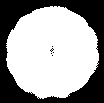 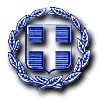 ΠΡΑΚΤΙΚΟ ΚΑΛΗΣ ΕΚΤΕΛΕΣΗΣτης Επιτροπής Παρακολούθησης και Πιστοποίησης του Προγράμματος για την Π.Ε ……………………………………………για το «Πρόγραμμα γενετικής βελτίωσης και ανάδειξης των παραγωγικών ιδιοτήτων των εκτρεφόμενων προβάτων, στην Περιφέρεια ΑΜΘ»(Διακήρυξη 2/2022)Οι κάτωθι υπογράφοντες : 1 ………………………………………….2 ………………………………………….3 …………………………………………..που αποτελούν την τριμελή  Επιτροπή Παρακολούθησης και Πιστοποίησης της Π.Ε……………….., η οποία συγκροτήθηκε µε την υπ΄ αριθµ. ……….. Απόφαση του Περιφερειάρχη ……………., συνεδρίασε σήμερα ………….., ημέρα ………. και ώρα ……. π.µ., στο γραφείο ………. του Τμήματος Κτηνιατρικής  και αφού εξέτασε ενδελεχώς την πορεία υλοποίησης του έργου και τα υποβληθέντα από τον φορέα υλοποίησης του προγράμματος έγγραφα τεκμηρίωσης και τα παραδοτέα της σύμβασης,  για το χρονικό διάστημα από ……. έως ………... Διαπίστωσε ότιτα έγγραφα τεκμηρίωσης και τα παραδοτέα του έργου που κατατέθηκαν για το ……. εξάμηνο, από τον φορέα υλοποίησης του προγράμματος «…………», είναι σύμφωνα µε τα οριζόμενα στην οικεία διακήρυξη και την υπογραφείς Σύμβαση για την εκτέλεση του έργου και συγκεκριμένα : Η υλοποίηση του έργου για το αναφερόμενο χρονικό διάστημα έγινε/δεν έγινε σύμφωνα µε τα προβλεπόμενα στην διακήρυξη και την υπογραφείσα σύμβαση. Παρατηρήσεις: ……………………………………………………………………………………………………………………………………………………………………..……………………………………………………………………………………………………………………………………………………………………………………………………………………………………………………………………………………………………………………………………………...Το παρόν πρακτικό παραλαβής συντάσσεται  σε τρία (3) αντίγραφα πρωτότυπα υπογεγραμμένα από τα µέλη της επιτροπής και αποστέλλεται στην «Επιτροπή Συντονισμού και Παραλαβής» του έργου της Περιφέρειας ΑΜΘ και κοινοποιείται στον φορέα υλοποίησης του προγράμματος και στην Διευθύνουσα Υπηρεσία							  Η ΕπιτροπήΕΠΙΤΡΟΠΗ ΣΥΝΤΟΝΙΣΜΟΥ ΚΑΙ ΠΑΡΑΛΑΒΗΣ Νο……. ΠΡΩΤΟΚΟΛΛΟ ΠΑΡΑΛΑΒΗΣΓια το χρονικό διάστημα από ………………………έως ……………………………..Για το  «Πρόγραμμα γενετικής βελτίωσης και ανάδειξης των παραγωγικών ιδιοτήτων των εκτρεφόμενων προβάτων , στην Περιφέρεια ΑΜΘ» συνολικής προϋπολογισθείσας δαπάνης …………………..€ δαπάνης …………………………….€ συμπεριλαμβανομένου του Φ.Π.Α (Τεχνικό Πρόγραμμα Δράσης ΠΑΜΘ 2023, ΚΑΕ 9899 και ΚΩΔΙΚΟ ΔΡΑΣΗΣ 234101004).Οι κάτωθι υπογράφοντες : 1 ………………………………………….2 ………………………………………….3 …………………………………………..που αποτελούν την  Επιτροπή Συντονισμού και Παραλαβής για το έργο «Πρόγραμμα γενετικής βελτίωσης και ανάδειξης των παραγωγικών ιδιοτήτων των εκτρεφόμενων προβάτων, στην Περιφέρεια ΑΜΘ»σύμφωνα με την με αρ. πρωτ. ……………………………..(ΑΔΑ:…………………), απόφαση της Οικονομικής Επιτροπής Π.Α.Μ.Θ, συνεδρίασε σήμερα ………….., ημέρα ………. και ώρα ……. π.µ., στο γραφείο ……….της Διεύθυνσης Κτηνιατρικής της ΠΑΜΘ.Η Επιτροπή λαμβάνοντας υπόψη:Τα κάτωθι πρακτικά των «Επιτροπών Παρακολούθησης και Πιστοποίησης» των Περιφερειακών Ενοτήτων:α) ΠΕ ……………………. με αρ. πρωτ. ……………………….β) ΠΕ ……………………. με αρ. πρωτ ………………………..……………………………………………………………………………..Τα συνυποβληθέντα από τον ανάδοχο του έργου ΠαραδοτέαΤα δικαιολογητικά πληρωμής όπως αυτά καθορίζονται από τις διατάξεις της ισχύουσας νομοθεσίας, της σύμβασης , της Διακήρυξης και των λοιπών εγγράφων της σύμβασηςΤην πορεία υλοποίησης του έργου από τον ανάδοχο στα διοικητικά όρια της Περιφέρειας, το χρονικό διάστημα αναφοράς από …… έως ………Διαπίστωσε ότιτα έγγραφα τεκμηρίωσης και τα παραδοτέα του έργου που κατατέθηκαν για το …….. εξάμηνο εκτέλεσης του έργου, από τον φορέα υλοποίησης του προγράμματος «Πρόγραμμα γενετικής βελτίωσης και ανάδειξης των παραγωγικών ιδιοτήτων των εκτρεφόμενων προβάτων, στην Περιφέρεια ΑΜΘ», είναι σύμφωνα µε τα οριζόμενα στην οικεία διακήρυξη και την υπογραφείσα Σύμβαση για την εκτέλεση του έργου και συγκεκριμένα: Με βάση όλα τα προεκτεθέντα η Επιτροπή ομόφωνα/κατά πλειοψηφία θεωρεί ότι:Το έργο, για το ως άνω αναφερόμενο χρονικό διάστημα υλοποιήθηκε σύμφωνα µε τους όρους της σύμβασης και της διακήρυξης και παραλαμβάνει οριστικά τις σχετικές υπηρεσίες και τα παραδοτέα του έργου. Οι παρασχεθείσες υπηρεσίες και τα παραδοτέα για το ως άνω αναφερόμενο χρονικό διάστημα, δεν ανταποκρίνονται πλήρως στους όρους της σύμβασης και η επιτροπή σχετικά, με τις υπηρεσίες επισημαίνει τα εξής: ………………………………………………………………………………………………………………………………………………………………………………………………………………………………………………………………………………………………………………………………………………………………………………………………………………………………………………………………………………………………………Εν τούτοις επειδή οι αναφερόμενες παρεκκλίσεις δεν επηρεάζουν την καταλληλότητα των παρεχόμενων υπηρεσιών ή παραδοτέων και καλύπτουν τις σχετικές ανάγκες της Αρμόδιας Κτηνιατρικής Αρχής (ΑΚΑ), η Επιτροπή συντάσσει προσωρινό πρωτόκολλο παραλαβής και το αποστέλλει στην Οικονομική Επιτροπή της ΠΑΜΘ, σύμφωνα με τις διατάξεις της παραγράφου 6.3.4 της Διακήρυξης και του άρθρου 9 της σύμβασης, προκειμένου να εγκριθεί η παραλαβή των παραδοτέων και των υπηρεσιών που παρασχέθηκαν με έκπτωση επί της συμβατικής αξίας αυτών, η οποία κατά την άποψη της Επιτροπής θα πρέπει να ανέλθει έως του ποσοστού ….. %.Το ‘έργο για το ως άνω αναφερόμενο χρονικό διάστημα δεν υλοποιήθηκε σύμφωνα με τους όρους της σύμβασης και της διακήρυξης και εισηγείται την απόρριψη των παρεχόμενων υπηρεσιών και παραδοτέων του έργου.Το παρόν συντάχθηκε σε τρία αντίγραφα και αποστέλλεται:α)Στην διευθύνουσα του έργου υπηρεσία β)Στην Οικονομική Επιτροπή δυνάμει των διατάξεων της παραγράφου 6.3.4 της Διακήρυξης και του άρθρου 9 της σύμβασης (εάν αυτό απαιτείται)γ)Στον ανάδοχο του έργου							                                      Η ΕπιτροπήΠΑΡΑΡΤΗΜΑ VI – Υπόδειγμα Εγγυητικής Επιστολής Καλής εκτέλεσηςΠΡΟΣ: ΠΕΡΙΦΕΡΕΙΑ ΑΝΑΤΟΛΙΚΗΣ ΜΑΚΕΔΟΝΙΑΣ - ΘΡΑΚΗΣ ΓΕΝΙΚΗ Δ/ΝΣΗ ΠΕΡΙΦΕΡΕΙΑΚΗΣΑΓΡΟΤΙΚΗΣ ΟΙΚΟΝΟΜΙΑΣ & ΚΤΗΝΙΑΤΡΙΚΗΣΔ/ΝΣΗ ΚΤΗΝΙΑΤΡΙΚΗΣΤΑΧ. Δ/ΝΣΗ:  ΔΗΜΟΚΡΑΤΙΑΣ 1,  Τ.Κ.: 69133 – ΚΟΜΟΤΗΝΗΕΓΓΥΗΤΙΚΗ ΕΠΙΣΤΟΛΗ ΚΑΛΗΣ ΕΚΤΕΛΕΣΗΣ ΥΠ’ ΑΡΙΘΜ…….………………… Έχουμε την τιμή να σας γνωρίσουμε ότι, εγγυούμαστε με την παρούσα επιστολή ανέκκλητα και ανεπιφύλακτα, παραιτούμενοι του δικαιώματος της ένστασης της διζήσεως, μέχρι του ποσού των ..................................Ευρώ (…………………………………………) (& ολογράφως) υπέρ της Εταιρείας  ………………………………………….Δ/νση…………………………………………Τ.Κ. ………, για την καλή εκτέλεση των όρων της υπ’ αριθμ. ………………….…Σύμβασης για το «Πρόγραμμα γενετικής βελτίωσης και ανάδειξης των παραγωγικών ιδιοτήτων των εκτρεφόμενων προβάτων , στην Περιφέρεια ΑΜΘ»», στην Περιφέρεια Αν. Μακ. & Θράκης, για δύο έτη ή έως την εξάντληση των χρηματικών διαθέσιμων από την υπογραφή της σύμβασης, σύμφωνα με την υπ’ αριθμ 2/2023 Διακήρυξή σας.       Η παρούσα εγγύηση καλύπτει μόνο, τις από την παραπάνω αιτία απορρέουσες υποχρεώσεις της Αναδόχου Εταιρείας, καθ’ όλο το χρόνο ισχύος της.      Το παραπάνω ποσό τηρούμε στη διάθεσή σας και θα καταβληθεί ολικά ή μερικά, χωρίς να ερευνηθεί το βάσιμο ή μη της απαίτησης ή αν είναι νόμιμη η απαίτηση, μέσα σε τρεις (3) ημέρες, ύστερα από έγγραφη ειδοποίησή σας. Σε περίπτωση κατάπτωσης της εγγύησης, το ποσό της κατάπτωσης υπόκειται στο εκάστοτε ισχύον πάγιο τέλος χαρτοσήμου.       Η παρούσα εγγύησή μας, αφορά μόνο την παραπάνω αιτία και ισχύει μέχρι την επιστροφή της σε εμάς, οπότε γίνεται αυτοδίκαια άκυρη και δεν έχει απέναντί μας καμία ισχύ.  (ΣΗΜΕΙΩΣΗ ΓΙΑ ΤΗΝ ΤΡΑΠΕΖΑ):  Βεβαιούται υπεύθυνα ότι το ποσό των εγγυητικών μας επιστολών, που έχουν δοθεί στο Δημόσιο και τα Ν.Π.Δ.Δ., συνυπολογίζοντας και το ποσό της παρούσας, δεν υπερβαίνει το όριο των εγγυήσεων, που έχει καθορισθεί από το Υπουργείο Οικονομίας και Οικονομικών για την Τράπεζά μας.ΠΑΡΑΡΤΗΜΑ VII – Σχέδιο ΣύμβασηςΣΧΕΔΙΟ ΣΥΜΒΑΣΗΣ  ΠΑΡΟΧΗΣ ΥΠΗΡΕΣΙΩΝ για το έργο «Πρόγραμμα γενετικής βελτίωσης και ανάδειξης των παραγωγικών ιδιοτήτων των εκτρεφόμενων προβάτων , στην Περιφέρεια ΑΜΘ», συνολικής προϋπολογισθείσας δαπάνης ………………….€ συμπεριλαμβανομένου του Φ.Π.Α (Τεχνικό Πρόγραμμα Δράσης ΠΑΜΘ 2023, ΚΑΕ 9899 και ΚΩΔΙΚΟ ΔΡΑΣΗΣ 234101004).Στην Κομοτηνή, σήμερα  …………………   ……/……/ …………., οι κάτωθι συμβαλλόμενοι: Ι) Η Περιφέρεια Ανατολικής Μακεδονίας & Θράκης, που εδρεύει στην Κομοτηνή (οδός Κακουλιδου 1, ΤΚ.69133), νόμιμα εκπροσωπούμενη από τον Περιφερειάρχη Ανατολικής Μακεδονίας & Θράκης,  κ. ………………………………… (εφεξής «ο Εργοδότης») καιΙΙ) ..............................................(εφεξής «ο Ανάδοχος») έχοντας υπόψη: α) Την με αριθ  543/2023 (ΑΔΑ:9ΛΕΟ7ΛΒ-Δ70)  απόφαση της Οικονομικής Επιτροπής της Περιφέρειας Ανατολικής Μακεδονίας- Θράκης με την οποία εγκρίθηκαν οι όροι διακήρυξης του έργου, καθώς και τη σχετική Προσφορά του Αναδόχου, τα οποία επισυνάπτονται και αποτελούν αναπόσπαστο μέρος της παρούσας σύμβασης ως Παράρτημα Ι και ΙΙ αντίστοιχα, β) Την με αριθ. …………………………………………………….  απόφαση της Οικονομικής Επιτροπής της Περιφέρειας Ανατολικής Μακεδονίας- Θράκης με την οποία εγκρίθηκε η ανάθεση του συγκεκριμένου έργου στον Ανάδοχο,συμφώνησαν, συνομολόγησαν και έκαναν αμοιβαία αποδεκτά τα ακόλουθα:Άρθρο 1Αντικείμενο της σύμβασηςΜε την παρούσα Σύμβαση ο Εργοδότης αναθέτει και ο Ανάδοχος αναλαμβάνει την υλοποίηση του συνόλου των απαιτούμενων εργασιών για την υλοποίηση του έργου «Πρόγραμμα γενετικής βελτίωσης και ανάδειξης των παραγωγικών ιδιοτήτων των εκτρεφόμενων προβάτων , στην Περιφέρεια ΑΜΘ».  Αναλυτικά το αντικείμενο της σύμβασης έχει ως ακολούθως: α) Δημιουργία δικτύου τεχνικής και κτηνιατρικής υποστήριξης για τη Γενετική Βελτίωση και ανάδειξη των παραγωγικών ιδιοτήτων των εκτρεφόμενων προβάτων στη Περιφέρεια Ανατολικής Μακεδονίας και ΘράκηςΤο πρόγραμμα θα εφαρμοστεί σε περίπου πενήντα (50) κτηνοτροφικές εκμεταλλεύσεις (10 περίπου εκμεταλλεύσεις ανά Περιφερειακή Ενότητα) της ΠΑΜΘ και εντός των διοικητικών ορίων της Περιφέρειας Αν. Μακ. και Θράκης. Άρθρο 2 ΟρισμοίΓια τους σκοπούς της παρούσας σύμβασης ισχύουν οι παρακάτω ορισμοί: «Αναθέτουσα Αρχή» : Η Περιφέρεια Ανατολικής Μακεδονίας - Θράκης, η οποία είναι και ο εργοδότης  του έργου.  «Διευθύνουσα Υπηρεσία»: Η Διεύθυνση   Κτηνιατρικής της ΠΑΜΘ, έργο της οποίας θα είναι ο συντονισμός, η εποπτεία, η παρακολούθηση και η παραλαβή του συνολικού έργου του Αναδόχου εκ μέρους της Περιφέρειας Ανατολικής Μακεδονίας και Θράκης. Για την άσκηση του προγράμματος θα συνεπικουρείται από τις «Επιτροπές  Παρακολούθησης και Πιστοποίησης» του  έργου, που θα συσταθούν σε κάθε Περιφερειακή Ενότητα και την «Επιτροπή Συντονισμού και Παραλαβής» της Περιφέρειας, με τις οποίες ο ανάδοχος οφείλει να συνεργάζεται για τη σωστή εκτέλεση του έργου. «Αρμόδια Κτηνιατρική Αρχή της Π.Ε»: είναι το οικείο Τμήμα ή τα οικεία Τμήματα Κτηνιατρικής για κάθε Περιφερειακή Ενότητα της Περιφέρειας Ανατολικής Μακεδονίας και Θράκης «Πρόγραμμα»: Δημιουργία δικτύου τεχνικής και κτηνιατρικής υποστήριξης για τη Γενετική Βελτίωση και ανάδειξη των παραγωγικών ιδιοτήτων των εκτρεφόμενων προβάτων στη Περιφέρεια Ανατολικής Μακεδονίας και Θράκης«Η Γενετική Βελτίωση»: των Αγροτικών Ζώων είναι η επιστήμη, που έχει ως βάση τη Γενετική αλλά στηρίζεται και στη βοήθεια άλλων επιστημών, όπως της Αναπαραγωγής, της Στατιστικής, της Πληροφορικής και των Οικονομικών και έχει ως στόχο την βελτίωση των αποδόσεων του ζωικού κεφαλαίου.«Το Δίκτυο τεχνικής και κτηνιατρικής υποστήριξης» η επιλογή ομάδων κτηνοτρόφων η συνεχής ενημέρωσή και υποστήριξη αυτών από την ομάδα έργου του φορέα υλοποίησης του προγράμματος σε θέματα της κτηνοτροφίας, της υγείας, της διατροφής, της ευζωίας των ζώων και της βιοασφάλειας της εκμετάλλευσης με σκοπό την αξιολόγηση του υπάρχοντος ζωικού κεφαλαίου και την βελτίωση αυτού εφαρμόζοντας νέες μεθόδους.«Φορέας υλοποίησης του προγράμματος»: ο εκάστοτε ανάδοχος ή ανάδοχοι, φυσικό ή νομικό πρόσωπο ή ένωση προσώπων ή κοινοπραξία προσώπων που αναλαμβάνει την υλοποίηση του προγράμματος και προκύπτει μετά την ολοκλήρωση διαγωνισμού.«Επιστημονικός υπεύθυνος του προγράμματος»: προσωπικό(ένα άτομο) ειδικότητας Π.Ε Κτηνιάτρων με εμπειρία στην γενετική βελτίωση των αιγοπροβάτων, με οποιαδήποτε σχέση εξηρτημένης εργασίας ή με σύμβαση παροχής υπηρεσιών ή κατ’ ανάθεση έργου από τον ανάδοχο, ο οποίος ορίζεται από τον ανάδοχο και έχει την ευθύνη της εποπτείας και του  συντονισμού του προγράμματος και της συνεργασίας και επικοινωνίας με τη Διεύθυνση Κτηνιατρικής ΠΑΜΘ και τα Τμήματα Κτηνιατρικής των Περιφερειακών Ενοτήτων .Ο επιστημονικός υπεύθυνος πρέπει να κατέχει αποδεδειγμένες ειδικές γνώσεις κατάρτισης (Διδακτορικό τίτλο σπουδών) σε θέματα εκτροφής μικρών μηρυκαστικών και με αποδεδειγμένη εμπειρία στην εκτέλεση προγραμμάτων γενετικής βελτίωσης του ζωικού κεφαλαίου των μικρών μηρυκαστικών.«Προσωπικό εκτέλεσης του προγράμματος»: ορίζεται κατά περίπτωση από τον ανάδοχο, και πρέπει να αποτελείται από τρία άτομα το ελάχιστο. Έχει την ευθύνη να μεταβαίνει στον τόπο εκτέλεσης του προγράμματος, να αξιολογεί την κτηνοτροφική εγκατάσταση, το ζωικό κεφάλαιο της εκμετάλλευσης, να πραγματοποιεί εργαστηριακό έλεγχο ζωοτροφών και κατάρτισης σιτηρεσίου,  και να εκτελεί το πρόγραμμα βελτίωσης του ζωικού κεφαλαίου. Το προσωπικό εκτέλεσης του προγράμματος (τουλάχιστον δύο άτομα)  θα πρέπει να έχει αποδεδειγμένες ειδικές γνώσεις (μεταπτυχιακό τίτλος σπουδών) κατάρτισης σε θέματα γενετικής βελτίωσης ή διατροφής παραγωγικών ζώων.«Επιτροπή Παρακολούθησης και Πιστοποίησης»: η τριμελής επιτροπή που συγκροτείται σε κάθε Περιφερειακή Ενότητα από τις υπηρεσίες Κτηνιατρικής και έχουν την ευθύνη για την παρακολούθηση, παραλαβή και Πιστοποίηση του έργου σε επίπεδο Περιφερειακής Ενότητας.«Επιτροπή Συντονισμού και Παραλαβής»: η τριμελής επιτροπή που συγκροτείται από την Διεύθυνση Κτηνιατρικής της ΠΑΜΘ και έχει την ευθύνη για τον συντονισμό, την παρακολούθηση και τη συνολική παραλαβή του έργου σε επίπεδο Περιφέρειας.«Επιτροπή Διενέργειας του διαγωνισμού και Αξιολόγησης των Προσφορών»: η τριμελής επιτροπή που συγκροτείται από την Διεύθυνση Κτηνιατρικής της ΠΑΜΘ και έχει την ευθύνη για την  διάνοιξη των φακέλων και την αξιολόγηση των προσφορών και γενικά την διενέργεια της διαγωνιστικής διαδικασίας.«Επιτροπή Εξέτασης Ενστάσεων»: η τριμελής επιτροπή που συγκροτείται από την Διεύθυνση Κτηνιατρικής της ΠΑΜΘ και έχει την ευθύνη για την  εξέταση όλων των ενστάσεων που υποβάλλονται κατά την διάρκεια εξέλιξης και ολοκλήρωσης της διαγωνιστικής διαδικασίας.Άρθρο 3Είδος παρεχόμενων Υπηρεσιών- Διάρκεια της σύμβασηςΗ παρεχόμενη υπηρεσία κατατάσσεται στον κωδικό 85200000-1 του Κοινού Λεξιλογίου δημοσίων συμβάσεων (CPV)-Κτηνιατρικές ΥπηρεσίεςΩς ημερομηνία έναρξης ισχύος της σύμβασης ορίζεται η ημερομηνία υπογραφής αυτής από τα συμβαλλόμενα μέρη και  η εκτέλεσή της θα διαρκέσει για δύο έτη ή έως την εξάντληση των χρηματικών διαθέσιμων από την ημερομηνία αυτή. Η  παράταση της σύμβασης μπορεί να γίνεται κατά περίπτωση σύμφωνα με τις διατάξεις του άρθρου 6 της παρούσας.Άρθρο 4Συμβατικό Τίμημα - Τρόπος πληρωμήςΤο έργο χρηματοδοτείται από το Ετήσιο Τεχνικό Πρόγραμμα Δράσης  έτους 2023 της Περιφέρειας ΑΜΘ,   ΚΑΕ 9899 και ΚΩΔΙΚΟ ΔΡΑΣΗΣ 234101004Η πληρωμή του αναδόχου θα πραγματοποιηθεί τμηματικά ανά εξάμηνο αφού διαιρέσουμε το συνολικό ποσό της υπογραφείσας σύμβασης σε τέσσερα ίσα μέρη και με την προϋπόθεση ότι έχουν εκταμιευτεί οι σχετικές για τον σκοπό αυτό πιστώσεις. Η τελευταία πληρωμή του έργου θα πραγματοποιηθεί μετά την ολοκλήρωση όλων των παρεχόμενων υπηρεσιών και την προσκόμιση όλων των παραδοτέων προς τις Επιτροπές Παρακολούθησης και Πιστοποίησης των ΠΕ του προγράμματος. Το χρονικό διάστημα που μεσολαβεί, από την ημερομηνία υποβολής των δικαιολογητικών μέχρι την εξόφληση των σχετικών δαπανών, εξαρτάται από τον χρόνο, τη συχνότητα και το ποσό με το οποίο κάθε φορά επιχορηγείται για το σκοπό αυτό η Περιφέρεια Ανατολικής Μακεδονίας και Θράκης – Διεύθυνση Κτηνιατρικής ΠΑΜΘ. Το ποσό του έργου παραμένει σταθερό σε όλη τη διάρκεια εκτέλεσης της σύμβασης συμπεριλαμβανομένου  τυχόν παρατάσεις ή τροποποιήσεις αυτής και είναι σύμφωνο με την οικονομική προσφορά του Αναδόχου, η οποία αποτελεί αναπόσπαστο τμήμα της παρούσας και επισυνάπτεται σε αυτήν ως Παράρτημα IIΤο Συμβατικό Τίμημα για την εκτέλεση του Έργου από τον Ανάδοχο, ανέρχεται στο ποσό των …………………………….. ευρώ (…………………….€) χωρίς Φ.Π.Α και στο ποσό των ……………………….. ευρώ(………………….€)με Φ.Π.Α 24%.Ανάλυση του προϋπολογισμού: Το ποσό του συμβατικού τιμήματος για το σύνολο του έργου,  συμπεριλαμβανόμενου του Φ.Π.Α 24% και του δικαιώματος προαίρεσης, κατανέμεται  όπως στους  παρακάτω πίνακες: Α. Πίνακας Προϋπολογισμού του έργου για το σύνολο της Περιφέρειας ΑΜΘΒ. Πίνακας Προϋπολογισμού του έργου ανά Τμήμα(Περιφερειακή Ενότητα ) αυτού: Διαμορφώνεται ως ακολούθως: Διευκρινίζεται ότι η κατανομή των χρηματικών πιστώσεων ανά περιφερειακή ενότητα μπορεί να τροποποιηθεί, ανάλογα με τις πραγματικές ανάγκες που θα προκύψουν, χωρίς όμως δυνατότητας υπέρβασης του συνολικού προϋπολογισμού.Ρητά συμφωνείται ότι ο Ανάδοχος δεν έχει καμία άλλη απαίτηση από τον Εργοδότη πέραν του ανωτέρω ποσού. Στο ποσό της δαπάνης περιλαμβάνεται:η αμοιβή του Αναδόχου και των συνεργατών του για όλες τις παρεχόμενες υπηρεσίες, μετακινήσεις προσωπικού για την εκτέλεση του προγράμματοςΠρομήθεια σπέρματος, εφαρμογή τεχνητής σπερματέγχυσης, διάγνωση υπερήχου Υλικά αιμοληψίας-δειγματοληψίας γάλακτος, σετ δειγματοληψίας ελέγχου γονότυπου  και λοιπά αναλώσιμα (γάντια, ποδονάρια)Η προμήθεια κάθε άλλου υλικού για την εκτέλεση της σύμβασης  Η πληρωμή του αναδόχου θα πραγματοποιείται τμηματικά (ανά εξάμηνο) σύμφωνα με την πορεία υλοποίησης του προγράμματος και με την προϋπόθεση ότι έχουν εκταμιευτεί οι σχετικές για τον σκοπό αυτό πιστώσεις. Το χρονικό διάστημα που μεσολαβεί, από την ημερομηνία υποβολής των δικαιολογητικών μέχρι την εξόφληση των σχετικών δαπανών, εξαρτάται από τον χρόνο, τη συχνότητα και το ποσό με το οποίο κάθε φορά επιχορηγείται για το σκοπό αυτό η Περιφέρεια Ανατολικής Μακεδονίας και Θράκης – Διεύθυνση Κτηνιατρικής ΠΑΜΘ. Η πληρωμή του συμβατικού τιμήματος για το εκτελεσθέν έργο θα γίνεται με την προσκόμιση των νομίμων παραστατικών και δικαιολογητικών που προβλέπονται από τις ισχύουσες διατάξεις, καθώς και κάθε άλλου δικαιολογητικού που τυχόν ήθελε ζητηθεί από τις αρμόδιες υπηρεσίες που διενεργούν τον έλεγχο και την πληρωμή. Συγκεκριμένα θα υποβάλλονται στην Διευθύνουσα Υπηρεσία(Διεύθυνση Κτηνιατρικής ΠΑΜΘ), μέσω των Αρμοδίων Κτηνιατρικών Αρχών των Περιφερειακών Ενοτήτων, τα κάτωθι δικαιολογητικά:Πρωτότυπο τιμολόγιο του αναδόχου με την ένδειξη ΕΞΟΦΛΗΘΗΚΕ. Εξοφλητική απόδειξη του προμηθευτή, εάν το τιμολόγιο δεν φέρει την ένδειξη «Εξοφλήθηκε».Φορολογική και ασφαλιστική ενημερότητα του αναδόχου, σύμφωνα με τις κείμενες διατάξεις.Όλα τα παραδοτέα του έργουΔιευκρινίζεται ότι η έκδοση τιμολογίων θα γίνεται έπειτα από την έκδοση των «Πρακτικών Καλής Εκτέλεσης» των αρμοδίων επιτροπών «Παρακολούθησης και Πιστοποίησης» των Περιφερειακών Ενοτήτων και του «Πρωτόκολλου Παραλαβής» της Επιτροπής «Συντονισμού και Παραλαβής» του Έργου της Περιφέρειας.Τα παραδοτέα θα υποβάλλονται από τον Ανάδοχο στις κατά τόπους Αρμόδιες Κτηνιατρικές Αρχές των Περιφερειακών Ενοτήτων, οι οποίες ακολούθως συγκαλούν την οικεία  «Επιτροπή Παρακολούθησης και Πιστοποίησης» προκειμένου να αποφανθεί για την υλοποίηση του έργου για το χρονικό διάστημα αναφοράς και να συνταχθεί,  εντός εξήντα(60) ημερολογιακών  ημερών από την παραλαβή των παραδοτέων από τον Ανάδοχο, το σχετικό «Πρακτικό   καλής εκτέλεσης» (Παράρτημα V της Διακήρυξης). Η Αρμόδια Κτηνιατρική Αρχή θα αποστείλει το πρακτικό και τα  παραδοτέα του έργου στην Διευθύνουσα Υπηρεσία και μέσω αυτής στην «Επιτροπή Συντονισμού και Παραλαβής» της Περιφέρειας.  Ακολούθως η «Επιτροπή Συντονισμού και Παραλαβής» συντάσσει  το σχετικό «Πρωτόκολλο Παραλαβής», βάσει των υποβληθέντων εις αυτήν πρακτικών των «Επιτροπών Παρακολούθησης και Πιστοποίησης» των Περιφερειακών Ενοτήτων. Το «Πρωτόκολλο Παραλαβής» θα συντάσσεται  εντός εξήντα (60) ημερολογιακών ημερών από την ημερομηνία αποστολής  των παραδοτέων του έργου από τον ανάδοχο στις Περιφερειακές Ενότητες. Εφόσον η προαναφερόμενη προθεσμία παρέλθει χωρίς να έχει συνταχθεί το σχετικό «Πρωτόκολλο Παραλαβής της Επιτροπής Συντονισμού και Παραλαβής», τότε η παραλαβή των Παραδοτέων του Αναδόχου θα πραγματοποιείται αυτόματα και θα θεωρείται οριστική. Ως ημερομηνία έναρξης  του χρονικού διαστήματος των εξήντα (60) ημερών θεωρείται η τελευταία χρονολογικά ημερομηνία αποστολής από τον Ανάδοχο στις Περιφερειακές Ενότητες.Οι πληρωμές γίνονται σε ΕΥΡΩ. Τον Ανάδοχο βαρύνουν οι υπέρ τρίτων κρατήσεις, ως και κάθε άλλη επιβάρυνση, σύμφωνα με την κείμενη νομοθεσία, μη συμπεριλαμβανομένου του Φ.Π.Α., για την παροχή υπηρεσίας στον τόπο και με τον τρόπο που προβλέπεται στα έγγραφα της σύμβασης. Ιδίως βαρύνεται με τις ακόλουθες κρατήσεις: α) Κράτηση 0,06% η οποία υπολογίζεται επί της αξίας κάθε πληρωμής προ φόρων και κρατήσεων της αρχικής, καθώς και κάθε συμπληρωματικής σύμβασης υπέρ της Ενιαίας Ανεξάρτητης Αρχής Δημοσίων Συμβάσεων (άρθρο 4 Ν.4013/2011 όπως ισχύει)β) Κράτηση ύψους 0,02% υπέρ του Δημοσίου, η οποία υπολογίζεται επί της αξίας, εκτός ΦΠΑ, της αρχικής καθώς και κάθε συμπληρωματικής σύμβασης. Το ποσό αυτό παρακρατείται σε κάθε πληρωμή από την αναθέτουσα αρχή στο όνομα και για λογαριασμό της Γενικής Διεύθυνσης Δημοσίων Συμβάσεων και Προμηθειών σύμφωνα με την παρ. 6 του άρθρου 36 του ν. 4412/2016γ) Κράτηση 0,06% η οποία υπολογίζεται επί της αξίας κάθε πληρωμής προ φόρων και κρατήσεων της αρχικής καθώς και κάθε συμπληρωματικής σύμβασης υπέρ της Αρχής Εξέτασης Προδικαστικών Προσφυγών (άρθρο 350 παρ. 3 του ν. 4412/2016).δ) Οι υπέρ τρίτων κρατήσεις υπόκεινται στο εκάστοτε ισχύον αναλογικό τέλος χαρτοσήμου 3% και στην επ’ αυτού εισφορά υπέρ ΟΓΑ 20%.ε) Κάθε άλλη προβλεπόμενη από τη νομοθεσία κράτηση ή απαλλαγή φόρου.στ΄)Με κάθε πληρωμή θα γίνεται η προβλεπόμενη από την κείμενη νομοθεσία παρακράτηση φόρου εισοδήματος αξίας 8% επί του καθαρού ποσού.Άρθρο 5Εφαρμοζόμενη Νομοθεσία και αρχές στην εκτέλεση της σύμβασης  Ο Ανάδοχος δεσμεύεται ότι κατά την εκτέλεση της σύμβασης :θα τηρεί τις υποχρεώσεις του που απορρέουν από τις διατάξεις της περιβαλλοντικής, κοινωνικοασφαλιστικής και εργατικής νομοθεσίας, που έχουν θεσπιστεί με το δίκαιο της Ένωσης, το εθνικό δίκαιο, τις συλλογικές συμβάσεις ή διεθνείς διατάξεις περιβαλλοντικού, κοινωνικού και εργατικού δικαίου, οι οποίες απαριθμούνται στο Παράρτημα Χ του Προσαρτήματος Α του ν. 4412/2016. Η τήρηση των εν λόγω υποχρεώσεων από τον ανάδοχο και τους υπεργολάβους του ελέγχεται και βεβαιώνεται από τα όργανα που επιβλέπουν την εκτέλεση των δημοσίων συμβάσεων και τις αρμόδιες δημόσιες αρχές και υπηρεσίες που ενεργούν εντός των ορίων της ευθύνης και της αρμοδιότητάς τους. Δεν θα ενεργεί αθέμιτα, παράνομα ή καταχρηστικά καθ’ όλη τη διάρκεια εκτέλεσης της σύμβασηςΛαμβάνει όλα τα κατάλληλα μέτρα για να διαφυλάξει την εμπιστευτικότητα των πληροφοριών που έχουν χαρακτηρισθεί ως τέτοιες.Κατά την εκτέλεση της σύμβασης εφαρμόζονται οι διατάξεις του ν. 4412/2016, οι λοιπές διατάξεις νομοθετικού πλαισίου και  οι όροι της διακήρυξης και  συμπληρωματικά ο Αστικός Κώδικας.Ο Ανάδοχος δεν απαλλάσσεται από τις συμβατικές του υποχρεώσεις και ευθύνες λόγω ανάθεσης της εκτέλεσης της σύμβασης σε υπεργολάβους. Η τήρηση των υποχρεώσεων της παρ. 2 του άρθρου 18 του ν. 4412/2016 από υπεργολάβους δεν αίρει την ευθύνη του κυρίου αναδόχου. Ο ανάδοχος υποχρεούται είτε πριν ή κατά την υπογραφή της σύμβασης να κοινοποιήσει  στην Διευθύνουσα Υπηρεσία τα στοιχεία (όνομα, τα στοιχεία επικοινωνίας και τους νόμιμους εκπροσώπους)  των τυχόν υπεργολάβων του.Να γνωστοποιεί εγκαίρως στην αναθέτουσα αρχή κάθε αλλαγή των πληροφοριών αυτών, κατά τη διάρκεια της σύμβασης, καθώς και τις απαιτούμενες πληροφορίες σχετικά με κάθε νέο υπεργολάβο, τον οποίο ο κύριος ανάδοχος χρησιμοποιεί εν συνεχεία στην εν λόγω σύμβαση, προσκομίζοντας τα σχετικά συμφωνητικά/δηλώσεις συνεργασίας. Σε περίπτωση διακοπής της συνεργασίας του Αναδόχου με υπεργολάβο/ υπεργολάβους της σύμβασης, αυτός υποχρεούται σε άμεση γνωστοποίηση της διακοπής αυτής στην Αναθέτουσα Αρχή, οφείλει δε να διασφαλίσει την ομαλή εκτέλεση του τμήματος/ των τμημάτων της σύμβασης είτε από τον ίδιο, είτε από νέο υπεργολάβο τον οποίο θα γνωστοποιήσει στην αναθέτουσα αρχή κατά την ως άνω διαδικασίαΆρθρο 6Τροποποίηση – Δικαιώματα προαίρεσης – Παράτασης της σύμβασης Τροποποίηση της Σύμβασης : Η σύμβαση μπορεί να τροποποιείται κατά τη διάρκειά της, χωρίς να απαιτείται νέα διαδικασία σύναψης σύμβασης, μόνο σύμφωνα με τους όρους και τις προϋποθέσεις του άρθρου 132 του ν. 4412/2016. Σε κάθε περίπτωση τροποποίησης της σύμβασης δεν δύναται να γίνει υπέρβαση του συμβατικού τιμήματος, ήτοι ………………………………………. Ευρώ (συμπεριλαμβανομένου του ΦΠΑ) και η τιμή παραμένει σταθερή και σύμφωνη με την οικονομική προσφορά που έχει υποβάλλει ο ανάδοχος και όπως αυτή καθορίζεται στο άρθρο 4 , παραγρ.2 της παρούσας. Δικαίωμα Προαίρεσης: Δεν προβλέπεται προαίρεση. Παράταση της Σύμβασης : Ο Εργοδότης δύναται να ζητήσει την παράταση της υλοποίησης του έργου σύμφωνα με τους όρους του Ν.4412/2016, όπως ισχύει.Άρθρο 7Υλοποίηση του προγράμματοςΑ. Προσωπικό  Μετά την υπογραφή της σύμβασης και εντός 10 ημερολογιακών ημερών από την υπογραφής αυτής, ο Ανάδοχος οφείλει να προσκομίσει στην Διευθύνουσα Υπηρεσία τα εξής: Το ονοματεπώνυμο και τα στοιχεία επικοινωνίας του «Επιστημονικού Υπευθύνου», ο οποίος θα  έχει την ευθύνη της συνεργασίας και επικοινωνίας με τη Διεύθυνση Κτηνιατρικής ΠΑΜΘ και τα Τμήματα Κτηνιατρικής των Περιφερειακών ΕνοτήτωνΚατάλογο με τα ονόματα και τα στοιχεία επικοινωνίας του «Προσωπικό εκτέλεσης του προγράμματος» που θα  έχουν την ευθύνη να μεταβαίνει στον τόπο εκτέλεσης του προγράμματος, να αξιολογεί την κτηνοτροφική εγκατάσταση, το ζωικό κεφάλαιο της εκμετάλλευσης, να πραγματοποιεί τις οριζόμενες από το πρόγραμμα εργασίες, δειγματοληψίες και έλεγχους με σκοπό την ορθή εφαρμογή και εκτέλεση του προγράμματος.Β) Δημιουργία ενός δικτύου τεχνικής και κτηνιατρικής υποστήριξης για τη Γενετική Βελτίωση και ανάδειξη των παραγωγικών ιδιοτήτων των εκτρεφόμενων προβάτων στη Περιφέρεια Ανατολικής Μακεδονίας και Θράκης.Το πρόγραμμα θα υλοποιηθεί σε πενήντα (50) κτηνοτροφικές εκμεταλλεύσεις (10 περίπου εκμεταλλεύσεις ανά Περιφερειακή Ενότητα) που θα είναι αντιπροσωπευτικές του συνόλου των εκτροφών της Περιφέρειας Αν. Μακ. και Θράκης και εντός των διοικητικών ορίων της.Το πρόγραμμα θα χωριστεί σε τέσσερεις (4) Ενότητες Εργασίας (ΕΕ) σύμφωνα με τα παρακάτω:ΕΕ1. Αξιολόγηση εκτροφών - Επιλογή των εκτροφών και γεννητόρων –Εκπαίδευση κτηνοτρόφων  Η ενότητα εργασίας ΕΕ1 επικεντρώνεται στην αξιολόγηση της υφιστάμενης κατάστασης της προβατοτροφίας σε επίπεδο Περιφέρειας. Ειδικότερα, θα γίνει καταγραφή, ανάλυση και ιεράρχηση των σημαντικότερων παραγόντων πρόκλησης χαμηλής παραγωγικότητας στις εκτροφές προβάτων καθώς και την αξιολόγηση του παραγόμενου γάλακτος. Τα δεδομένα αυτά θα αποτελέσουν τη βάση για τον καθορισμό ενός ολιστικού μοντέλου διαχείρισης των εκτροφών σε ό,τι αφορά κυρίως τη διατροφή, την αναπαραγωγή, τις συνθήκες υγιεινής και βιοασφάλειας, την υγεία και τις αποδόσεις του ζωικού κεφαλαίου. Καθ’ όλη την διάρκεια εφαρμογής του προγράμματος, για την προστασία των προσωπικών δεδομένων των εκτροφών θα χρησιμοποιηθεί από τον φορέα εκτέλεσης του προγράμματος ειδικό έντυπο πληροφόρησης και συγκατάθεσης των συμμετεχόντων.Αξιολόγηση και επιλογή εκτροφών και γεννητόρων Για τη συλλογή στοιχείων αναφορικά με την υφιστάμενη διαχείριση στις εκτροφές προβάτων της Περιφέρειας και την υγεία και ευζωία του ζωικού κεφαλαίου θα αναπτυχθεί ένα ειδικό έντυπο αξιολόγησης κάθε εκτροφής (Ερωτηματολόγιο 1) από τον φορέα εκτέλεσης του προγράμματος σε σύμφωνη γνώμη με την Επιτροπή Συντονισμού και Παραλαβής. Ειδικότερα, το Ερωτηματολόγιο 1 θα περιλαμβάνει πληροφορίες σχετικά με το ζωικό κεφάλαιο, την παραγωγή, τη διατροφική διαχείριση συμπεριλαμβανομένων στοιχείων για τη βόσκηση και τις χρησιμοποιούμενες ζωοτροφές, την αναπαραγωγική διαχείριση, τη γαλουχία των αρνιών, το άρμεγμα και τη διαδικασία αρμέγματος, το σταβλισμό, τις γενικές πρακτικές, την προληπτική κτηνιατρική, τα προβλήματα υγείας του ζωικού κεφαλαίου και την οικονομική βιωσιμότητα της εκτροφής. Για κάθε μία από τις παραπάνω κατηγορίες θα αξιολογηθούν όλες οι σχετικές παράμετροι ως προς την συνάφειά τους με την παραγωγικότητα, την υγεία και ευζωία των ζώων καθώς και τη βιωσιμότητα των εκτροφών. Για τον έλεγχο της υγείας και ευζωίας των ζώων αντικατάστασης (γεννήτορες) θα αναπτυχθεί ένα επιπλέον ειδικό ατομικό έντυπο αξιολόγησης γεννητόρων (Ερωτηματολόγιο 2) σε σύμφωνη γνώμη με την Επιτροπή Συντονισμού και Παραλαβής. Στο πρώτο έτος υλοποίησης του προγράμματος η επιλογή των θηλυκών γεννητόρων θα πραγματοποιηθεί ως εξής: α)Στην περίπτωση που πρόκειται για προβατίνες 1ης ή 2ης γαλακτικής περιόδου και με την προϋπόθεση ότι υπάρχει η υλικοτεχνική υποδομή της γαλακτομέτρησης στην εκτροφή, η επιλογή θα γίνεται βασιζόμενη τις αποδόσεις των προβατίνων σε γάλα.β)Σε περίπτωση που δεν είναι εφικτή η άντληση πληροφοριών από γαλακτομετρήσεις, η επιλογή των θηλυκών ζώων θα γίνει με βάση την αξιολόγηση των φαινοτυπικών χαρακτηριστικών τους και τις πληροφορίες από τους κτηνοτρόφους.Στο δεύτερο έτος υλοποίησης του προγράμματος οι γεννήτορες που θα επιλεγούν θα προέρχονται κυρίως από τους απογόνους F1 του πρώτου έτους αλλά σε περίπτωση που ο επιθυμητός αριθμός θηλυκών δεν συμπληρωθεί και από τα υπόλοιπα θηλυκά της εκτροφής.  Για την επιλογή αυτή θα λαμβάνονται υπόψη: α) τα φαινοτυπικά χαρακτηριστικά των ζώων β) οι  αποδόσεις των γονέων τους  καιγ)ο γονοτυπικός έλεγχος των απογόνων F1 σε περίπτωση σύμφωνης γνώμης για την υλοποίηση της εξέτασης από το ΥΠΑΑΤ. Με αυτό τον τρόπο, στα επιλεγμένα θηλυκά κάθε ποίμνιου, θα πραγματοποιηθούν προγραμματισμένες συζεύξεις με σκοπό να παραχθούν απόγονοι υψηλών αποδόσεων αλλά και ανθεκτικών στα νοσήματα της Κλασικής Τρομώδους Νόσου αλλά και στην Προϊούσα Πνευμονία.  Τα ερωτηματολόγια 1 & 2 ενδεικτικά παραθέτονται στα Υποδείγματα 1 & 2 αντίστοιχα του Παραρτήματος ΙΙ.  Κατά τη διάρκεια του έργου θα γίνονται επισκέψεις στις κτηνοτροφικές μονάδες του αναδόχου σε χρονικά διαστήματα που θα καθοριστούν ανάλογα με το είδος της εκτροφής. Το αντικείμενο των επισκέψεων θα αφορά τα παρακάτω:Συζήτηση με τον κτηνοτρόφο για να τεθούν οι βάσεις μιας ορθής συνεργασίας και να εντοπιστούν τα προβλήματα και οι ιδιαιτερότητες της κάθε εκτροφής. Παράλληλα θα αναπτύσσονται οι υποχρεώσεις και των δυο συνεργαζόμενων μερών (Φορέα – Κτηνοτρόφου) και η αναγκαιότητα της εκτέλεσης και της τήρησης του χρονοδιαγράμματος των εργασιών. Συμπλήρωση των ερωτηματολογίων 1 & 2, καταγραφή των συνθηκών και της μεθόδου εκτροφής που χρησιμοποιείται, έλεγχο της υγείας και ευζωίας των ζώων και αξιολόγηση του διατροφικού και γενικά του διαχειριστικού προγράμματος της εκτροφής. Έλεγχος των φαινοτυπικών  χαρακτηριστικών των γεννητόρων που θα ενταχτούν στο πρόγραμμα στο πρώτο έτος εφαρμογής του.Γαλακτομέτρηση των απογόνων (F2) του 2ου έτους εφαρμογής του προγράμματος θα πραγματοποιηθεί  τον 1, 2, και 3ο μήνα της γαλακτικής περιόδου εφόσον στα ποίμνια που θα επιλεγούν υπάρχει η υλικοτεχνική υποδομή της ατομικής γαλακτοπαραγωγής. Ταυτοποίηση των ζώων που θα επιλεγούν να συμμετέχουν στο πρόγραμμα θα φέρουν ειδικά πλαστικά κολλάρα σήμανσης τα οποία θα αποτελούν δαπάνη του αναδόχου του έργου.  Εκπαίδευση κτηνοτρόφων  Έχοντας υπόψη ότι η ελληνική προβατοτροφία έχει την ανάγκη από βαθιές αλλαγές στη διάρθρωση και τη δομή της, κατά την υλοποίηση του έργου, πρέπει θα δοθεί η δυνατότητα ανάπτυξης μιας εφαρμοσμένης έρευνας και τεχνολογίας στον κλάδο της εκτροφής των προβάτων στην Περιφέρεια Αν. Μακ & Θράκης. Για τον λόγο αυτό θα ξεκινήσει παράλληλα με την εφαρμογή του προγράμματος η δια βίου εκπαίδευση η οποία θα περιλαμβάνει 5 σεμινάρια/έτος σε επίπεδο Περιφέρειας για παλιούς και νέους κτηνοτρόφους (ένα σεμινάριο/έτος/Π.Ε.). Συνολικά θα πραγματοποιηθούν 10 σεμινάρια (2 ανά Περιφερειακή Ενότητα) κατά την εκτέλεση των δύο ετών εφαρμογής του προγράμματος. Ενδεικτικά αναφέρονται ορισμένα αντικείμενα εκπαίδευσης όπως: α) τα οφέλη του συγχρονισμού των οίστρων και της τεχνητής σπερματέγχυσης, β) η κατάρτιση του σιτηρεσίου στην εκτροφή, γ) η τεχνική της ορθής άμελξης, δ) τα οφέλη της γενετικής βελτίωσης, ε) η οικονομική διαχείριση της εκμετάλλευσης κλπ. Η δια βίου εκπαίδευση θα υποστηρίζεται με διανομή έντυπου και ηλεκτρονικού υλικού το οποίο θα είναι διαθέσιμο και στο διαδίκτυο. Έτσι, οι κτηνοτρόφοι θα επωφεληθούν σημαντικά από την ανάπτυξη ρεαλιστικών προγραμμάτων που θα ανταποκρίνονται στις εκπαιδευτικές τους ανάγκες και οι οποίες θα καθοριστούν στη διάρκεια του έργου. Το ηλεκτρονικό υλικό θα παραδοθεί από τον φορέα εκτέλεσης του έργου στην Δ/νση Κτηνιατρικής της ΠΑΜΘ όπου και θα αναρτηθεί στην ιστοσελίδα της Περιφέρειας ΑΜΘ. ΕΕ2. Προγραμματισμός των δειγματοληψιών - Αξιολόγηση των εργαστηριακών αποτελεσμάτων και ανάπτυξη ενός προγράμματος ολιστικής διαχείρισης στις εκτροφές.Η δεύτερη Ενότητα εργασίας (ΕΕ2) θα περιλαμβάνει:Σε κάθε μία από τις εκτροφές που θα επιλεγούν, (σύνολο 50 εκτροφές, 10 από κάθε Περιφερειακή Ενότητα), θα πραγματοποιηθούν τα παρακάτω:Α) Κλινική εξέταση μαστού (ψηλάφηση – επισκόπηση) των επιλεγμένων ζώων που αρμέγονται για τα δύο έτη εφαρμογής του προγράμματος και καταγραφή των περιστατικών κλινικής μαστίτιδας.  Επιπλέον, από τα επιλεγμένα ζώα θα λαμβάνονται ατομικά δείγματα γάλακτος για να ελεγχθούν και να καταγραφούν με τη δοκιμή California Mastitis Test (CMT) οι υποκλινικές  μαστίτιδες, ως συνέπεια της μόλυνσης του μαστού. Το αποτέλεσμα της δοκιμής αυτής θα βαθμολογείται βάσει της κλίμακας (0-4, 0: Αρνητικό, 4: Θετικό). Ταυτόχρονα θα παρέχετε στον κτηνοτρόφο η εκπαίδευση για την εφαρμογή της ορθής πρακτικής της άμελξης που θα οδηγήσει στην αποφυγή εσφαλμένων χειρισμών που προκαλούν την μόλυνση του γάλακτος.Β) Κάθε έτος εφαρμογής του προγράμματος θα λαμβάνονται τρία δείγματα γάλακτος από τη ψυχόμενη δεξαμενή συλλογής γάλακτος της κάθε εκτροφής  (1ο στην αρχή της αμελκτικής περιόδου, 2ο τον 3ο ή 4ο μήνα της γαλακτικής περιόδου και 3ο λίγο πριν την είσοδο στη ξηρά περίοδο). Τα δείγματα γάλακτος θα μεταφερθούν στο εργαστήριο γάλακτος, σε θερμοκρασία 0-4ο C (το αργότερο μέσα σε 24 ώρες) για να ελεγχθούν το λίπος, οι πρωτεΐνες, η λακτόζη και το ΣΥΑΛ του γάλακτος της κάθε εκτροφής.  Γ)  Στους απογόνους της F2 (παράγωγα 2ου έτους) θα πραγματοποιηθούν γαλακτομετρήσεις τον 1ο , 2ο  και 3ο  μήνα της γαλακτικής περιόδου (στις εκτροφές στις οποίες έχουν τις υποδομές για μηχανικό άρμεγμα και είναι εφικτή η πραγματοποίηση των γαλακτομετρήσεων). Θα ληφθούν ατομικά δείγματα γάλατος από κάθε προβατίνα (απογόνους F2). Πριν από την έναρξη της δειγματοληψίας, θα εξετάζεται ο μαστός κάθε ζώου (ψηλάφηση και επισκόπηση) και θα καταγράφονται τα περιστατικά κλινικής μαστίτιδας. Στα δείγματα γάλακτος θα πραγματοποιηθούν εργαστηριακές αναλύσεις για προσδιορισμό της χημικής σύνθεσής του  (Λίπος, Πρωτεΐνες, Λακτόζη και ΣΥΑΛ). Δ) Δειγματοληψίες των ζωοτροφών της κάθε εκτροφής και ανάλυσης τους σε Εργαστήριο Ζωοτροφών. Με βάση τα αποτελέσματα της ανάλυσης θα πραγματοποιείται ένα πρόγραμμα διατροφικής παρέμβασης για κάθε εκτροφή. Η ανάλυση των ζωοτροφών θα γίνεται καθ΄όλη τη διάρκεια του έργου στις διαφορετικές παρτίδες ζωοτροφών που θα παραλαμβάνει η κάθε εκτροφή και με μέγιστο αριθμό 4 δειγματοληψίες ανά εκτροφή (μία ανά εξάμηνο). Οι δειγματοληψία των ζωοτροφών είναι δυνατόν να γίνεται από τον ανάδοχο αλλά και από τον κτηνοτρόφο με αποστολή των δειγμάτων από τον ίδιο τον κτηνοτρόφο αλλά και διαμέσου των Κτηνιατρικών Υπηρεσιών των Π.Ε..  Έχοντας υπόψη  ότι η διατροφή διαμορφώνει το κόστος παραγωγής του τελικού προϊόντος σε πολύ υψηλό ποσοστό (κατά περίπτωση από 50 έως 80%), κατά την εκτέλεση του προγράμματος, θα εφαρμοστεί  και η διατροφική διαχείριση των ποιμνίων η οποία θα περιλαμβάνει την ανάπτυξη και εφαρμογή της ‘διατροφής ακριβείας’ (precision feeding) με βάση τις ελληνικές συνθήκες εκτροφής, σε όλες τις επιλεγμένες εγκαταστάσεις των αιγοπροβάτων.Ε) Στους απογόνους της F2 γενιάς θα πραγματοποιηθεί δειγματοληψία αίματος με σκοπό την ανίχνευση των κυριάρχων γονιδίων ARR/ARR που είναι ανθεκτικά έναντι του νοσήματος της Κλασικής Τρομώδους Νόσου. Η δειγματοληψία θα πραγματοποιηθεί εφόσον το διαπιστευμένο εργαστήριο του ΥΠΑΑΤ είναι σύμφωνο να πραγματοποιήσει αυτή την εξέταση γενότυπου.       ΕΕ3.  Δημιουργία και οργάνωση βάσης δεδομένων  Η τρίτη Ενότητα εργασίας (ΕΕ3) θα περιλαμβάνει την Οργάνωση βάσης δεδομένων. Τα δεδομένα τα οποία θα συλλεχθούν από τις εκτροφές, θα εισαχθούν σε μία ειδικά διαμορφωμένη βάση δεδομένων. Η βάση δεδομένων έχει ως στόχο να διευκολύνει την ιεράρχηση και την ανάλυση των σημαντικότερων προβλημάτων της εκτροφής σε συνάρτηση με τις αποδόσεις, την υγεία και ευζωία των ζώων καθώς και τη βιωσιμότητά της, παράλληλα θα χρησιμοποιηθεί για τον σχεδιασμό ενός ολιστικού συστήματος διαχείρισης της εκτροφής.Η εφαρμογή του προγράμματος θα είναι δυναμική και οι παρεμβάσεις θα παρακολουθούνται θα ελέγχονται και θα αξιολογούνται λαμβάνοντας υπόψη τα ευρήματα που θα συλλέγονται από τις περιοδικές επισκέψεις του προσωπικού εκτέλεσης του προγράμματος στις εκτροφές.Η βάση δεδομένων πρέπει να έχει την δυνατότητα να εξάγει τα σημαντικότερα προβλήματα που εμφανίζονται στην προβατοτροφία, και επιπλέον να εντοπίζει τις βελτιώσεις που πραγματοποιήθηκαν από την εφαρμογή του προγράμματος σε επίπεδο εκτροφής αλλά και Περιφέρειας.Ειδικότερα κάθε έτος μετά τον έλεγχο της διάγνωσης εγκυμοσύνης με υπέρηχο σε κάθε εκτροφή θα καταγράφονται και θα αξιολογούνται τα αποτελέσματα των εφαρμοζόμενων διαχειριστικών πρακτικών και του προγράμματος γενετικής βελτίωσης. Με αυτό τον τρόπο θα δημιουργηθεί μία ηλεκτρονική βάση δεδομένων για όλες τις εκτροφές και σε κάθε κτηνοτρόφο θα παραδίδεται αναλυτική έκθεση αξιολόγησης της εκτροφής του στην οποία θα διατυπώνονται τα ευρήματα, τα συμπεράσματα και οι προτεινόμενες παρεμβάσεις.  Στην βάση δεδομένων που θα δημιουργηθεί από τον ανάδοχο θα επιτρέπεται η πρόσβαση Κτηνιατρικών Υπηρεσιών της Περιφέρειας χωρίς να υπάρχει η δυνατότητα μεταβολής στοιχείων και πρόσβασης στα προσωπικά δεδομένα των κτηνοτρόφων.   ΕΕ4. Εφαρμογή τεχνητής σπερματέγχυσης – έλεγχος πρώιμης διάγνωσης εγκυμοσύνης Η τέταρτη Ενότητα εργασίας (ΕΕ4) θα περιλαμβάνει τα παρακάτω: Τον προγραμματισμό του συγχρονισμού των οίστρων των προβατίνων στις εκτροφές που θα επιλεγούν (50 θηλυκά από κάθε εκτροφή, δηλαδή συνολικά  περίπου 2500 ζώα σε επίπεδο Περιφέρειας). Ο συγχρονισμός του οίστρου στα ζώα κάθε εκτροφής θα γίνει με ευθύνη του κάθε κτηνοτρόφου και τον συνεργαζόμενο με αυτόν ιδιώτη κτηνίατρο. Η επιλογή των ζώων σε κάθε εκτροφή θα γίνει με βάση το ιστορικό και τα φαινοτυπικά χαρακτηριστικά του κάθε ζώου ώστε να καθοριστεί ο πυρήνας των ζώων που θα χρησιμοποιηθούν για την γενετική βελτίωση του ποιμνίου κάθε εκτροφής.Ο συγχρονισμός του οίστρου στα θηλυκά θα πραγματοποιηθεί σε χρονική περίοδο όπου θα συμφωνηθεί μεταξύ του φορέα και του κτηνοτρόφου (το κόστος των σκευασμάτων συγχρονισμού δεν αποτελεί δαπάνη του προγράμματος και θα βαρύνει αποκλειστικά τους κτηνοτρόφους).Για την επιλογή του σπέρματος που θα χρησιμοποιηθεί για την τεχνητή σπερματέγχυση θα πρέπει να ληφθούν υπόψη τα παρακάτω:α) να προέρχεται από κριούς γενοτυπημένους κατηγορίας Ι, που φέρουν δηλ. δύο αλληλόμορφα γονίδια (ARR/ARR) και είναι ανθεκτικοί έναντι του νοσήματος της Κλασικής Τρομώδους Νόσου αλλά και στην Προϊούσα Πνευμονία. Τα ανωτέρω θα πρέπει να πιστοποιούνται από τα σχετικά έγγραφα που εκδίδει η εταιρεία προέλευσής του.  Με τον τρόπο αυτό θα αναπαραχθούν στο κοπάδι απόγονοι επίσης ανθεκτικοί στο νόσημα της Κλασικής Τρομώδους Νόσου και της Προϊούσας Πνευμονίας παράγοντες που είναι πολύ σημαντικοί για την ανάπτυξη της αιγοπροβατοτροφίας στην Περιφέρεια.β) να προέρχεται από ζώα που φέρουν υψηλή γενετική αξία σε επιθυμητούς δείκτες βελτίωσης, σύμφωνα με τον επιστημονικά υπεύθυνο του προγράμματος.γ) την σύμφωνη γνώμη του κτηνοτρόφου ότι επιθυμεί να βελτιώσει τα ζώα του ως προς τους επιλεγμένους δείκτες.Μετά την σπερματέγχυση και εντός διαστήματος 2 μηνών θα γίνεται έλεγχος για διάγνωση εγκυμοσύνης με τη χρήση υπερηχογράφου σε χρόνο που θα οριστεί από τον ανάδοχο εφαρμογής του προγράμματος.Γ.  Υποδείγματα για την  παρακολούθηση και παραλαβή του έργου  Για την παρακολούθηση και την παραλαβή του έργου υποβάλλονται από τον ανάδοχο συμπληρωμένα κατά περίπτωση τα υποδείγματα του Παραρτήματος ΙΙ της διακήρυξης, η οποία αποτελεί αναπόσπαστο μέρος της παρούσας.Άρθρο 8Παραλαβή του αντικειμένου της σύμβασης –ΠαραδοτέαΗ υλοποίηση του έργου πραγματοποιείται από τον ανάδοχο και η παραλαβή αυτού θα πραγματοποιείται από τις αρμόδιες σε κάθε Περιφερειακή Ενότητα Κτηνιατρικές Αρχές. Ο ανάδοχος, εντός του πρώτου δεκαημέρου εκάστου μηνός, παραδίδει στις αρμόδιες σε κάθε Περιφερειακή Ενότητα  Κτηνιατρικές Αρχές τα παρακάτω ΠΑΡΑΔΟΤΕΑ του έργου:  α. Τα ερωτηματολόγια 1 και 2 όπως διαμορφώθηκαν από την επιλογή των εκτροφών και των γεννητόρων αντίστοιχα (Υποδείγματα 2α & 2β)β. Κατάσταση με τις επιλεγμένες εκτροφές ανά ΠΕ στις οποίες θα εφαρμοστεί το πρόγραμμα.  (Υπόδειγμα 3)γ. Κατάσταση των γεννητόρων όπου θα παρουσιάζονται τα φαινοτυπικά κριτήρια επιλογής  τους κατά το πρώτο έτος εφαρμογής του προγράμματος. Υπόδειγμα 4 δ. Κατάσταση των γεννητόρων όπου θα παρουσιάζονται τα φαινοτυπικά κριτήρια επιλογής τους κατά το δεύτερο έτος εφαρμογής του προγράμματος. Υπόδειγμα 4ε. Το πρόγραμμα κατάρτισης που εφαρμόστηκε στους κτηνοτρόφους και περιληπτική αναφορά του περιεχόμενου εκπαίδευσης αυτών. στ. Παρουσιολόγιο συμμετεχόντων στην εκπαίδευση.ζ. Εργαστηριακά αποτελέσματα ανάλυσης  γάλακτος η. Κατάσταση των εξεταζομένων ζώων, με το  California Mastitis Test (CMT), για την ανίχνευση των  υποκλινικών μαστίτιδων και τα αποτελέσματα αυτής. θ. Εργαστηριακά αποτελέσματα ανάλυσης ζωοτροφών, ι. Οι συστάσεις της  διατροφικής παρέμβασης που πραγματοποιήθηκαν σε κάθε εκτροφή. ια. Τα πιστοποιητικά των κριών αναπαραγωγής που θα χρησιμοποιηθούν για την Τ.Σ.. ιβ. Πρακτικό εκτέλεσης ΤΣ. (Υπόδειγμα 6)ιγ. Αποτελέσματα ελέγχου γονιμότητας με την χρήση υπερήχου. (Υπόδειγμα 6)ιδ. Αποτελέσματα ελέγχου γάλακτος των απογόνων F2. (Υπόδειγμα 7)ιε. Αναλυτική έκθεση αξιολόγησης της εκτροφής (μια κάθε χρόνο/κτηνοτρόφο) η οποία στο δεύτερο έτος εκτέλεσης του προγράμματος θα περιέχει και στοιχεία οικονομοτεχνικής μελέτης βιωσιμότητας των επιλεγμένων εκτροφών. ιστ. Τελική έκθεση πεπραγμένων και αποτελεσμάτων του έργουΟ φορέας υλοποίησης του προγράμματος (Ανάδοχος) δεσμεύεται ότι θα δέχεται ανεπιφύλακτα κάθε επίσημο έλεγχο από τις αρμόδιες Κτηνιατρικές Αρχές για την υλοποίηση του προγράμματος και ότι θα συμμορφώνεται άμεσα, στις υποδείξεις/συστάσεις των αρμόδιων Κτηνιατρικών Αρχών για διόρθωση και αποκατάσταση των ελλείψεων ή αδυναμιών του προγράμματος, χωρίς καμία επιβάρυνση της Αναθέτουσας Αρχής.  Σε περίπτωση μη υλοποίησης μέρους ή του συνόλου του έργου ή/και μη συμμόρφωσης με τις υποδείξεις/συστάσεις των αρμοδίων Κτηνιατρικών Αρχών για την υλοποίηση του προγράμματος, επιβάλλονται στον Ανάδοχο, οι προβλεπόμενες από τις κείμενες νομοθετικές διατάξεις και τις διατάξεις των άρθρων 10 και 11 της παρούσας σύμβασης, κυρώσειςΜε την λήξη του προγράμματος και την ολοκλήρωση όλων των ενεργειών,  ο ανάδοχος υποβάλλει την τελική έκθεση πεπραγμένων και αποτελεσμάτων του έργου, για κάθε Περιφερειακή Ενότητα. Η τελική έκθεση πεπραγμένων και αποτελεσμάτων του έργου περιλαμβάνει τα πεπραγμένα υλοποίησης καθώς και τα αποτελέσματα του προγράμματος, συνολικά, για όλες τις Περιφερειακές Ενότητες της Περιφέρειας. Η τελική έκθεση πεπραγμένων και αποτελεσμάτων αποτελεί επίσης «Παραδοτέο» του έργου και η καθυστερημένη ή μη υποβολή τους αποτελούν  λόγους επιβολής κυρώσεων στον ανάδοχο σύμφωνα με τις διατάξεις της παρούσας.Με την λήξη συνολικά του προγράμματος, εντός χρονικού διαστήματος ενός μηνός από την λήξη, ο ανάδοχος υποβάλλει την «Αναλυτική έκθεση αξιολόγησης της εκτροφής η οποία θα περιέχει και στοιχεία οικονομοτεχνικής μελέτης βιωσιμότητας των επιλεγμένων εκτροφών» για όλες τις επιλεγμένες εκτροφές που έχουν ενταχθεί στο πρόγραμμα.  Η παραλαβή των παρεχόμενων υπηρεσιών γίνεται τμηματικά ανά εξάμηνο, από τις αρμόδιες τριμελείς «Επιτροπές Παρακολούθησης και Πιστοποίησης» των Περιφερειακών Ενοτήτων και την «Επιτροπή Συντονισμού και Παραλαβής» της Περιφέρειας Α.Μ.Θ., σύμφωνα με τα οριζόμενα στις παραγράφους 6.1 και 6.3 της Διακήρυξης και το άρθρο 2 (περιπτώσεις 10 και 11) της παρούσης Συμβάσεως.Άρθρο 9Αντικατάσταση-Απόρριψη παραδοτέωνΣε περίπτωση που παρατηρηθεί καθυστέρηση ή ελλιπής συμπλήρωση των παραδοτέων τότε η Διευθύνουσα Υπηρεσία ζητά γραπτές εξηγήσεις από τον ανάδοχο και απαιτεί την επανυποβολή τους εντός 10 εργασίμων ημερών. Εάν και η ημερομηνία αυτή παρέλθει άπρακτη τότε τα παραδοτέα απορρίπτονται οριστικά και δεν διενεργείται καμία πληρωμή στον ανάδοχο, ενώ παράλληλα κινείται η διαδικασία επιβολής κυρώσεων σύμφωνα με τα άρθρα 10 και 11 της παρούσας. Όταν επί των παραδοτέων παρατηρούνται άλλου είδους ελάσσονος σημασίας διαφορές (π.χ. Εργαστηριακά αποτελέσματα, ή αποτελέσματα ελέγχου γονιμότητας κ.λπ.) ή υπάρχει αδυναμία πιστοποίησης (π.χ. έλλειψη πιστοποιητικών βελτίωσης και καταλληλότητας σπέρματος κλπ.),οι αρμόδιες επιτροπές Παρακολούθησης και Πιστοποίησης των Περιφερειακών Ενοτήτων δύναται επίσης να ζητούν εγγράφως συμπληρωματικές πληροφορίες ή διευκρινίσεις, οι οποίες πρέπει να παρασχεθούν από τον Ανάδοχο εντός δέκα (10) εργασίμων ημερών. Εάν το διάστημα αυτό παρέλθει άπρακτο ή εάν οι συμπληρωματικές διευκρινίσεις και πληροφορίες κριθούν μη επαρκείς, τότε οι Επιτροπές απορρίπτουν το παραδοτέο και δεν θα πραγματοποιείται η πληρωμή τους από την Διευθύνουσα Υπηρεσία.Άρθρο 10Ποινικές Ρήτρες Σε περίπτωση αποδεδειγμένης αδυναμίας εκτέλεσης μέρους ή του συνόλου του προγράμματος, ο φορέας υλοποίησης του προγράμματος ενημερώνει άμεσα την Αρμόδια Κτηνιατρική Αρχή της Περιφερειακής Ενότητας και την Διευθύνουσα Υπηρεσία (Διεύθυνση Κτηνιατρικής της ΠΑΜΘ) για το είδος της αδυναμίας, τον απαιτούμενο χρόνο αποκατάστασης αυτής, καθώς και το χρόνο επανέναρξης του προγράμματος. Εφόσον δεν αποκατασταθεί η βλάβη ή η αδυναμία εκτέλεσης του προγράμματος ή δεν βρεθεί άλλη λύση για τη συνέχιση του προγράμματος το αργότερο εντός ενός μήνα ή δεν υπάρχει δυνατότητα προσωρινής αποθήκευσης των δειγμάτων μέχρι την αποκατάσταση της βλάβης, επιβάλλονται εις βάρος του αναδόχου ποινικές ρήτρες, με αιτιολογημένη απόφαση της αναθέτουσας αρχής, σύμφωνα με τις διατάξεις του άρθρου 218 του ν.4412/16. Η επιβολή ποινικών ρητρών δεν στερεί την δυνατότητα στην αναθέτουσα αρχή να κηρύξει τον ανάδοχο έκπτωτο της σύμβασης.Για κάθε απόκλιση ή μη ανταπόκριση του Αναδόχου σε απαίτηση, κριτήριο/δείκτη κλπ που δεν ορίζεται ρητά στη συγκεκριμένη στην Διακήρυξη, επιβάλλεται ποινική ρήτρα έως το 0,5%, του συνολικού συμβατικού τιμήματος του έργου (εκτός ΦΠΑ) για κάθε μήνα, πέραν του προβλεπόμενου χρονικού ορίου του εξαμήνου παράδοσης κατά περίπτωση.Οι όποιες ρήτρες θα επιβάλλονται μετά από την υποβολή αντιρρήσεων του αναδόχου στην Αναθέτουσα Αρχή. Η Αναθέτουσα Αρχή δια των αρμοδίων οργάνων της, δύναται να χρησιμοποιήσει δικά της στοιχεία για την επιβεβαίωση ή την απόρριψη των στοιχείων - ισχυρισμών του Αναδόχου και να βασιστεί στα στοιχεία αυτά για τον υπολογισμό της τήρησης ή μη των προβλεπόμενων απαιτήσεων σύμφωνα με τους όρους Διακήρυξης και να επιβάλει τις προβλεπόμενες από την παρούσα ρήτρες. Ο Ανάδοχος υποχρεούται να παρέχει στην Αναθέτουσα Αρχή τυχόν πρόσθετα στοιχεία που θα του ζητηθούν.Μετά την παρέλευση πέντε (5) ημερών από την κοινοποίηση της έγγραφης γνωστοποίησης της Αναθέτουσας Αρχής αναφορικά με τη μη τήρηση των συμβατικών υποχρεώσεων του Αναδόχου για τις ανωτέρω περιπτώσεις και εφόσον ο Ανάδοχος δε συμμορφωθεί οριστικά, η Αναθέτουσα Αρχή δικαιούται να κηρύξει έκπτωτο τον Ανάδοχο και να καταγγείλει τη Σύμβαση, να ζητήσει κατάπτωση της εγγυητικής επιστολής καθώς και αποκατάσταση κάθε θετικής ή αποθετικής ζημίας. Οι χρόνοι υπολογίζονται σε ημερολογιακές ημέρες, τα ποσά όπως προβλέπονται στη Σύμβαση (μη συμπεριλαμβανομένου ΦΠΑ) και οι προθεσμίες χωρίς μεταθέσεις.Σε περίπτωση Ένωσης / Κοινοπραξίας οι ως ανωτέρω ποινικές ρήτρες επιβάλλονται στα μέλη της, τα οποία συμφωνείται να ευθύνονται αλληλεγγύως και εις ολόκληρο. Οι ως άνω ποινικές ρήτρες επιβάλλονται αναλογικά.Σε περίπτωση  που ο Ανάδοχος κατ’ εξακολούθηση εκτελεί πλημμελώς το έργο ή τμήμα αυτού (σε κάποια Π.Ε) ή διακοπεί εξ ολοκλήρου η εκτέλεσή του, γεγονός το οποίο θα βεβαιώνεται από την Επιτροπή Παρακολούθησης και Πιστοποίησης της Π.Ε, τότε η Αναθέτουσα Αρχή δύναται να τον κηρύξει έκπτωτο και να καταπέσει η εγγυητική επιστολή καλής εκτέλεσης. Σε περίπτωση καθυστέρησης για άλλους λόγους (δυσμενείς καιρικές συνθήκες, αδυναμία πρόσβασης κλπ.) χωρίς αποκλειστική ευθύνη του Αναδόχου, θα δίδεται παράταση στις αντίστοιχες προθεσμίες. Άρθρο 11.Καταγγελία της σύμβασης από τον Εργοδότη-Έκπτωση Αναδόχου Η αναθέτουσα αρχή μπορεί, με την επιφύλαξη της συνδρομής λόγων ανωτέρας βίας, να καταγγείλει την σύμβαση και να κηρύξει τον ανάδοχο έκπτωτο από τη σύμβαση και από κάθε δικαίωμα που απορρέει από αυτήν, εφόσον:ο Ανάδοχος δεν εκπληρώνει ή εκπληρώνει πλημμελώς τις συμβατικές του υποχρεώσεις ή παραβιάζει οιοδήποτε όρο της παρούσας σύμβασης και των όρων της διακήρυξης.ο Ανάδοχος εκχωρήσει δικαιώματα και υποχρεώσεις που απορρέουν από την παρούσα Σύμβαση ή αναθέσει εργασίες υπεργολαβικά χωρίς την προηγούμενη έγγραφη συναίνεση της Αναθέτουσας Αρχής.  ο Ανάδοχος πτωχεύσει, τεθεί  υπό  αναγκαστική  διαχείριση ή  εκκαθάριση, λυθεί ή ανακληθεί η άδεια λειτουργίας του ή γίνουν πράξεις αναγκαστικής εκτελέσεως σε βάρος του, στο σύνολο ή σε σημαντικό μέρος των περιουσιακών του στοιχείων.  εκδοθεί αμετάκλητη απόφαση κατά του Αναδόχου για αδίκημα σχετικό με την άσκηση του επαγγέλματος του.  σε περίπτωση που συνταχθούν περισσότερα από δύο (2) πρακτικά κακής εκτέλεσης κατά το ίδιο έτος εφαρμογής, από μία (ή περισσότερες) Επιτροπές «Παρακολούθησης και Πιστοποίησης» των Περιφερειακών Ενοτήτων, με τα οποία διαπιστώνεται η κακή εκτέλεση του έργου με υπαιτιότητα του Αναδόχου ή εάν ο Ανάδοχος αρνείται να συμμορφωθεί προς τις έγγραφες υποδείξεις της Διευθύνουσας Υπηρεσίας. Η Αναθέτουσα Αρχή εκτός από το δικαίωμα επιβολής των εις το άρθρο 10 της σύμβασης αναφερομένων ποινικών ρητρών, μπορεί να καταγγείλει τη σχετική Σύμβαση, να κηρύξει έκπτωτο τον υπαίτιο Ανάδοχο με ταυτόχρονη κατάπτωση της Εγγυητικής Επιστολής Καλής Εκτέλεσηςη σύμβαση έχει υποστεί ουσιώδη τροποποίηση, κατά την έννοια της παρ. 4 του άρθρου 132 του ν. 4412/2016, που θα απαιτούσε νέα διαδικασία σύναψης σύμβασης ο ανάδοχος, κατά το χρόνο της ανάθεσης της σύμβασης, τελούσε σε μια από τις καταστάσεις που αναφέρονται στην παράγραφο 2.2.3.1 της διακήρυξης και ως εκ τούτου, θα έπρεπε να έχει αποκλειστεί από τη διαδικασία σύναψης της σύμβασης,η σύμβαση δεν έπρεπε να ανατεθεί στον ανάδοχο λόγω σοβαρής παραβίασης των υποχρεώσεων που υπέχει από τις Συνθήκες και την Οδηγία 2014/24/ΕΕ, η οποία έχει αναγνωριστεί με απόφαση του Δικαστηρίου της Ένωσης στο πλαίσιο διαδικασίας δυνάμει του άρθρου 258 της ΣΛΕΕ.Για όλες τις περιπτώσεις της παραγράφου 1) και πριν την καταγγελία της σύμβασης,  κοινοποιείται στον Ανάδοχο ειδική όχληση, η οποία περιλαμβάνει συγκεκριμένη περιγραφή των ενεργειών στις οποίες οφείλει να προβεί εντός προθεσμίας δεκαπέντε (15) ημερών. Αν η προθεσμία που τεθεί με την ειδική όχληση παρέλθει χωρίς ο Ανάδοχος  να συμμορφωθεί, κηρύσσεται αιτιολογημένα έκπτωτος μέσα σε τριάντα (30) ημέρες από την άπρακτη πάροδο της ως άνω προθεσμίας συμμόρφωσης. Σε περίπτωση έκπτωσης του Αναδόχου, η Αναθέτουσα Αρχή δικαιούται, κατά την κρίση της, να κρατήσει μέρος ή το σύνολο των παραδοτέων, καταβάλλοντας το αναλογούν συμβατικό τίμημα. Τα αποτελέσματα της καταγγελίας επέρχονται από την περιέλευσή της στον Ανάδοχο. Μετά την καταγγελία της Αναθέτουσας Αρχής και τη λύση της Σύμβασης, ο Ανάδοχος υποχρεούται: Να απόσχει από την διενέργεια οποιασδήποτε εργασίας, έργου, παροχής υπηρεσιών ή εκτέλεσης υποχρεώσεών του που πηγάζει από τη Σύμβαση, πλην εκείνων που επιβάλλονται για την διασφάλιση προϊόντων, εργασιών και εγκαταστάσεων. Να παραδώσει, σε χρόνο που θα προσδιορίσει η Αναθέτουσα Αρχή, όποιο έργο, εργασία ή προϊόν (ολοκληρωμένο ή μη) έχει εκπονήσει ή έχει στην κατοχή του καθώς και τα πάσης φύσεως υποστηρικτικά έγγραφα και μέσα και να μεριμνήσει όπως οι Υπεργολάβοι και συνεργάτες του πράξουν το ίδιο. Το συντομότερο δυνατό μετά από την καταγγελία της Σύμβασης, η Αναθέτουσα Αρχή βεβαιώνει την αξία του παρασχεθέντος μέρους του Έργου καθώς και κάθε οφειλή έναντι του Αναδόχου κατά την ημερομηνία καταγγελίας.  Η Αναθέτουσα Αρχή αναστέλλει την καταβολή οποιουδήποτε ποσού πληρωτέου σύμφωνα με την Σύμβαση προς τον Ανάδοχο  μέχρις  εκκαθαρίσεως των μεταξύ τους υποχρεώσεων. Η Αναθέτουσα Αρχή δικαιούται να απαιτήσει πρόσθετα από τον Ανάδοχο αποζημίωση για τυχόν  ζημία  υπέστη  μέχρι του  ανώτατου  ποσού  του  Συμβατικού  Τιμήματος που αντιστοιχεί  στην  αξία  του  τμήματος  του  Έργου   που δεν  μπορεί, λόγω  πλημμελούς εκτελέσεως της Σύμβασης, να χρησιμοποιηθεί για τον προοριζόμενο σκοπό. Στον ανάδοχο που κηρύσσεται έκπτωτος από την σύμβαση, επιβάλλεται, μετά από κλήση του για παροχή εξηγήσεων, ολική κατάπτωση της εγγύησης καλής εκτέλεσης της σύμβασης. Επιπλέον, μπορεί να του επιβληθεί ο προβλεπόμενος από το άρθρ.74 του ν.4412/2016 αποκλεισμός από τη συμμετοχή του σε διαδικασίες Άρθρο 12Καταγγελία της σύμβασης από τον ΑνάδοχοΟ Ανάδοχος μπορεί να καταγγείλει τη Σύμβαση, αφού ειδοποιήσει εγγράφως την Αναθέτουσα Αρχή, εφόσον δεν πραγματοποιηθεί μέσα σε εξήντα (60) ημέρες από την κατάθεση του τελευταίου παραστατικού-δικαιολογητικού που του έχει ζητηθεί από τον φορέα πληρωμής, κάποια από τις προβλεπόμενες πληρωμές και εφόσον έχουν σταλεί οι σχετικές, από το Υπουργείο Οικονομικών πιστώσεις επιχορήγησης της Περιφέρειας ΑΜΘ.Άρθρο 13Εγγυητική Επιστολή Σαν εγγύηση για την τήρηση των όρων της σύμβασης ο Ανάδοχος προσκόμισε την υπ’ αριθμόν.......................,  Εγγυητική Επιστολή Καλής Εκτέλεσης της Τράπεζας............, με ημερομηνία  έκδοσης,............. ποσού ......................€, που αντιπροσωπεύει το 4% της συμβατικής αμοιβής χωρίς Φ.Π.Α., η οποία θα του επιστραφεί μετά την οριστική παραλαβή του έργου και την εκπλήρωση όλων των προβλεπόμενων στην παρούσα σύμβαση υποχρεώσεων του Αναδόχου. Ο Εργοδότης εις ουδεμία επιβάρυνση θα υποβληθεί σε περίπτωση μη έγκαιρης επιστροφής της εγγυητικής επιστολής λόγω καθυστέρησης της οριστικής παραλαβής με υπαιτιότητα του Αναδόχου ή μη έγκαιρης αναζήτησης αυτής από τον Ανάδοχο.Άρθρο 13Παρακολούθηση της σύμβασηςΗ παρακολούθηση της εκτέλεσης της Σύμβασης, για την περιοχή ευθύνης του αναδόχου,  θα διενεργείται από την τριμελή «Επιτροπή Παρακολούθησης και Πιστοποίησης» της Περιφερειακής Ενότητας, η οποία και θα εισηγείται στην τριμελή «Επιτροπή Συντονισμού και Παραλαβής», όπως αυτές (οι επιτροπές) προσδιορίζονται στην παράγραφο Α.1,) του ΠΑΡΑΡΤΗΜΑΤΟΣ Ι της Διακήρυξης και στον άρθρο 2 της παρούσας.   Οι ως άνω Επιτροπές αποφαίνονται για όλα τα ζητήματα που αφορούν στην προσήκουσα εκτέλεση όλων των όρων της σύμβασης, στην εκπλήρωση των υποχρεώσεων του αναδόχου και στη λήψη των επιβεβλημένων μέτρων στην περίπτωση μη τήρησης των ως άνω όρων. Οι «Επιτροπές Παρακολούθησης και Πιστοποίησης» των Περιφερειακών Ενοτήτων, θα εκδίδουν εξαμηνιάια «Πρακτικά Καλής Εκτέλεσης», σύμφωνα με το Παράρτημα V της διακήρυξης στα οποία θα επισυνάπτονται τα παραδοτέα του έργου. Τα δικαιολογητικά αυτά θα παραλαμβάνονται από την τριμελή «Επιτροπή Συντονισμού και Παραλαβής» της Περιφέρειας, η οποία θα πιστοποιεί, με το σχετικό «Πρωτόκολλο Παραλαβής» Παράρτημα V, στη  Διευθύνουσα Υπηρεσία την καλή εκτέλεση του έργου, και το ύψος της αμοιβής του αναδόχου για την χρονική περίοδο αναφοράς. Ειδικότερα για ζητήματα που αφορούν σε τροποποίηση του αντικειμένου και παράταση της διάρκειας της σύμβασης, υπό τους όρους του άρθρου 132 του ν. 4412/2016, αρμόδια ορίζεται η  Διεύθυνση Κτηνιατρικής ως Διευθύνουσα του έργου Υπηρεσία της Περιφέρειας.Άρθρο 14Υποχρεώσεις του αναδόχουΤο έργο θα πρέπει να υλοποιείται ταυτόχρονα σε όλες τις Περιφερειακές Ενότητες Έβρου, Ροδόπης, Ξάνθης, Καβάλας και Δράμας, της Περιφέρειας Ανατολικής Μακεδονίας-ΘράκηςΟ Ανάδοχος ανεπιφύλακτα αναλαμβάνει την υποχρέωση με δικά του μέσα, προσωπικό, εξοπλισμό και δαπάνες να υλοποιήσει το «πρόγραμμα» και όλες τις απορρέουσες εξ αυτού εργασίες, όπως αυτές καθορίζονται στην παρούσα σύμβαση, στην διακήρυξη του διαγωνισμού, στην απόφαση κατακύρωσης  και την προσφορά του Αναδόχου. Για την εκτέλεση του έργου ο Ανάδοχος θα διαθέτει το προσωπικό, τους συνεργάτες του και τον υλικοτεχνικό εξοπλισμό, ανάλογα με τις ανάγκες και θα παρέχει στον «Εργοδότη» κάθε πληροφορία, την οποία αυτός θα απαιτεί και θα αφορά  την υλοποίηση του έργου. Σε  διαφορετική περίπτωση θα καλείται να αποζημιώσει κατά νόμο την Αναθέτουσα Αρχή. Ο Ανάδοχος εγγυάται την εκτέλεση του έργου, σύμφωνα με τις διατάξεις της ισχύουσας Εθνικής και Κοινοτικής νομοθεσίας καθώς και όσα ορίζονται από τις ισχύουσες κατά το χρόνο εκτέλεσης του έργου, Υπουργικές Αποφάσεις, άδειες, εγκρίσεις, εγκυκλίους που αφορούν το αντικείμενο και εκδίδονται από τα αρμόδια Υπουργεία, όπως για παράδειγμα από το Υπουργείο Αγροτικής Ανάπτυξης και Τροφίμων.  Είναι υπεύθυνος για την επιστημονική, τεχνική αρτιότητα και εγκυρότητα του έργου σύμφωνα με τους όρους της παρούσας. Κάθε παράλειψη, ουσιώδης ή μη, επανορθώνεται από τον Ανάδοχο χωρίς επιπλέον δαπάνη. Ο Ανάδοχος υποχρεούται επίσης να τηρεί τις οικείες διατάξεις της εργατικής και ασφαλιστικής νομοθεσίας απέναντι στο απασχολούμενο προσωπικό, όσον αφορά: α) τα απαραίτητα μέτρα για την ασφάλεια του προσωπικού που απασχολεί στο έργο και β) την απαγόρευση απασχόλησης ανασφάλιστων προσώπων καθώς και προσώπων που στερούνται των προϋποθέσεων νόμιμης παροχής εργασίας. Για το σκοπό αυτό, ο Ανάδοχος με την υπογραφή της σύμβασης, οφείλει να καταθέσει στην Διευθύνουσα Υπηρεσία όλα τα σχετικά έγγραφα (κατάσταση εργασίας προσωπικού, συμβάσεις εργασίας έργου ή παροχής υπηρεσιών κλπ,) που θα αποδεικνύουν την πιστή εφαρμογή του παρόντος άρθρου και θα ελέγχονται από τις Επιτροπές των Περιφερειακών Ενοτήτων και την «Επιτροπή Συντονισμού και Παραλαβής» της Περιφέρειας. Καθ’ όλη τη διάρκεια εκτέλεσης του Έργου ο Ανάδοχος θα πρέπει να συνεργάζεται στενά με την Αναθέτουσα Αρχή και τα αρμόδια όργανά της, ήτοι τη Διευθύνουσα Υπηρεσία, τις Αρμόδιες κατά Περιφερειακή Ενότητα Κτηνιατρικές Αρχές, τις «Επιτροπές Παρακολούθησης και Πιστοποίησης» ανά Περιφερειακή Ενότητα και την «Επιτροπή Συντονισμού  και Παραλαβής» της Περιφέρειας και υποχρεούται να συμμορφώνεται προς τις υποδείξεις και τις οδηγίες αυτών, εντός των καθορισμένων από την παρούσα Σύμβαση χρονικών ορίων. Επιπλέον, ο Ανάδοχος οφείλει να ενημερώνει ΑΜΕΣΑ προφορικά σε οποιαδήποτε χρονική στιγμή αυτό ζητηθεί από τα αρμόδια όργανα της Αναθέτουσας Αρχής, σχετικά με την πορεία των εργασιών .Η Αναθέτουσα Αρχή, διά των αρμοδίων οργάνων της, διατηρεί το δικαίωμα να διενεργεί ελέγχους καθ’ όλη τη διάρκεια του έργου, για την παρακολούθηση της πορείας και τη διαπίστωση της καλής εκτέλεσης και της αποτελεσματικής υλοποίησης αυτού, ενώ ο Ανάδοχος οφείλει να αποδέχεται και να συνεργάζεται απρόσκοπτα με τα αρμόδια όργανα στα πλαίσια των ελέγχων. Η επίβλεψη δεν θα απαλλάσσει τον Ανάδοχο από την ευθύνη του για σφάλματα, και παραλείψεις που θα διαπιστωθούν κατά την παραλαβή του έργου, και τα οποία ο Ανάδοχος υποχρεούται να διορθώσει σύμφωνα με τις υποδείξεις των Αρμοδίων Αρχών, έστω και αν αυτά δεν διαπιστώθηκαν κατά την εξέλιξη του έργου.Η Αναθέτουσα Αρχή δια των αρμοδίων οργάνων της, εξετάζει τυχόν έγγραφες καταγγελίες του προσωπικού σε βάρος του Αναδόχου σχετικά με την αθέτηση των συμβατικών του υποχρεώσεων. Σε περίπτωση οποιασδήποτε παράβασης ή ζημίας που προκληθεί σε τρίτους από τον ανάδοχο ή μέλη της ομάδας έργου που διαθέτει, υποχρεούται μόνος αυτός προς αποκατάσταση της και ουδεμία ευθύνη φέρει η αναθέτουσα αρχή και τα αρμόδια όργανά της. Ο Ανάδοχος σε περίπτωση παράβασης οποιουδήποτε όρου της Σύμβασης ή της Διακήρυξης ή της Προσφοράς του έχει υποχρέωση να αποζημιώσει την Αναθέτουσα Αρχή, για κάθε θετική και αποθετική ζημία που προκάλεσε με αυτή την παράβαση εξ οιασδήποτε αιτίας και αν προέρχεται, αλλά μέχρι το ύψος του ποσού της Σύμβασης πλέον της εγγυητικής επιστολής καλής εκτέλεσης. Ο Ανάδοχος οφείλει να ενεργεί με επιμέλεια και φροντίδα ώστε να εμποδίζει πράξεις ή παραλείψεις που θα μπορούσαν να έχουν αποτέλεσμα αντίθετο με το συμφέρον της Αναθέτουσας Αρχής. Ο Ανάδοχος δεν δικαιούται να εκχωρήσει ή μεταβιβάσει τη σύμβαση σε οποιοδήποτε τρίτο. Ο Ανάδοχος υποχρεούται να ενημερώνει την Αναθέτουσα Αρχή για τις υποχρεώσεις που έχει έναντι της Αρχής Προστασίας Δεδομένων Προσωπικού Χαρακτήρα. Η Αναθέτουσα Αρχή (συμπεριλαμβανομένων και των αρμοδίων οργάνων της)  απαλλάσσεται από κάθε ευθύνη  και υποχρέωση  από τυχόν ατύχημα ή από κάθε άλλη αιτία κατά την εκτέλεση του Έργου.  Σε περίπτωση που ο Ανάδοχος είναι Ένωση/Κοινοπραξία, τα Μέλη που αποτελούν την Ένωση/Κοινοπραξία,   θα είναι από κοινού και εις ολόκληρο υπεύθυνα έναντι της Αναθέτουσας Αρχής για την εκπλήρωση όλων των απορρεουσών από τη Διακήρυξη υποχρεώσεων τους. Τυχόν υφιστάμενες μεταξύ τους συμφωνίες περί κατανομής των ευθυνών τους έχουν ισχύ μόνον στις εσωτερικές τους σχέσεις και σε καμία περίπτωση δεν δύνανται να προβληθούν έναντι της Αναθέτουσας Αρχής ως λόγος απαλλαγής του ενός Μέλους από τις ευθύνες και τις υποχρεώσεις του άλλου ή των άλλων Μελών για την ολοκλήρωση του Έργου. Σε περίπτωση που ο Ανάδοχος είναι Ένωση/Κοινοπραξία και κατά τη διάρκεια της εκτέλεσης της Σύμβασης οποιαδήποτε από τα Μέλη της Ένωσης/Κοινοπραξίας εξαιτίας ανικανότητας για οποιοδήποτε λόγο ή λόγω ανωτέρας βίας δεν μπορεί να ανταποκριθεί στις υποχρεώσεις του, τα υπόλοιπα Μέλη συνεχίζουν να φέρουν την ευθύνη ολοκλήρωσης της Σύμβασης με τους ίδιους όρους. Σε περίπτωση λύσης, πτώχευσης, ή θέσης σε καθεστώς αναγκαστικής διαχείρισης ή ειδικής εκκαθάρισης του Αναδόχου ή έκδοσης αμετάκλητης καταδικαστικής απόφασης εις βάρος του νομίμου εκπροσώπου του ή του αναδόχου-φυσικού προσώπου για ένα εκ των ανωτέρω αναφερόμενων αδικημάτων, με απόφαση της Αναθέτουσας Αρχής ο Ανάδοχος κηρύσσεται υποχρεωτικά έκπτωτος από τη Σύμβαση και καταπίπτουν υπέρ της η εγγυητική επιστολή καλής εκτέλεσης και τυχόν προκαταβολής, η δε σύμβαση λύεται από την ημέρα επέλευσης των ανωτέρω γεγονότων.  Σε περίπτωση λύσης, πτώχευσης, ή θέσης σε καθεστώς αναγκαστικής διαχείρισης ή ειδικής εκκαθάρισης ενός εκ των μελών της ένωσης που απαρτίζουν τον Ανάδοχο, η Σύμβαση εξακολουθεί να υφίσταται και οι απορρέουσες από τη Σύμβαση υποχρεώσεις βαρύνουν τα εναπομείναντα μέλη του Αναδόχου, μόνο εφόσον αυτά είναι σε θέση να τις εκπληρώσουν. Η κρίση για τη δυνατότητα εκπλήρωσης ή μη των όρων της Σύμβασης εναπόκειται στη διακριτική ευχέρεια της Αναθέτουσας Αρχής. Σε αντίθετη περίπτωση, η Αναθέτουσα Αρχή δύναται να καταγγείλει τη Σύμβαση. Επίσης σε περίπτωση συγχώνευσης, εξαγοράς, μεταβίβασης της επιχείρησης κλπ. κάποιου εκ των μελών που απαρτίζουν τον Ανάδοχο, η συνέχιση ή όχι της Σύμβασης εναπόκειται στη διακριτική ευχέρεια της Αναθέτουσας Αρχής. Η υποβληθείσα από τον Ανάδοχο προσφορά, κατά τα σημεία που δεν καλύπτεται από την παρούσα Σύμβαση είναι δεσμευτική για τον Ανάδοχο και επ' ωφελεία της αναθέτουσας Αρχής.   Ο Ανάδοχος αναλαμβάνει το κόστος εξώδικης ή δικαστικής αντιδικίας με τρίτους, που συνδέεται με την εκ μέρους του αδυναμία ή πλημμελή εκπλήρωση των συμβατικών του υποχρεώσεων. Τέλος, ο Ανάδοχος αναλαμβάνει και αποδέχεται όλες τις υποχρεώσεις του, όπως απορρέουν από όλα τα άρθρα της διακήρυξης. Άρθρο 15Υποχρεώσεις του εργοδότηΟ Εργοδότης αναλαμβάνει την υποχρέωση να παρέχει το σύνολο των εγγράφων, εντύπων και λοιπών στοιχείων που απαιτούνται, καθώς και κάθε διευκόλυνση και υποστήριξη προς τον Ανάδοχο, προκειμένου αυτός να ανταποκριθεί απρόσκοπτα στις υποχρεώσεις και γενικότερα να εξασφαλιστεί η ομαλή και εποικοδομητική συνεργασία μεταξύ των συμβαλλομένων. Άρθρο 16Ειδικοί όροιΟ Φορέας υλοποίησης του προγράμματος, θα υποβάλλει στην Αναθέτουσα Αρχή (Περιφέρεια Ανατολικής Μακεδονίας και Θράκης - Διεύθυνση Κτηνιατρικής ΠΑΜΘ), όποτε του ζητηθεί αναφορά των δραστηριοτήτων, στην οποία θα περιγράφονται  συνοπτικά οι εκτελεσθείσες  υπηρεσίες, τα τυχόν προβλήματα, οι λύσεις που προτείνονται κλπ. Ο φορέας υλοποίησης του προγράμματος θα παραδώσει τα ανωτέρω σε ένα αντίγραφο καθώς και σε ηλεκτρονική μορφή. Κατά τη διάρκεια υλοποίησης του προγράμματος ο φορέας υλοποίησης υποχρεούται να λάβει όλα τα απαραίτητα μέτρα, με τη χρήση υλικών και μέσων, για την τήρηση των υγειονομικών κανόνων και την προστασία του προσωπικού καθώς και  των εμπλεκομένων κτηνοτρόφων.  Ο φορέας υλοποίησης του προγράμματος ευθύνεται για οποιοδήποτε ατύχημα συμβεί κατά τη διάρκεια υλοποίησης του και οφείλει να μεριμνά για την ασφάλεια των εργαζομένων, των κτηνοτρόφων καθώς και για την προστασία του περιβάλλοντος.  Οι εργαζόμενοι που θα εφαρμόζουν το πρόγραμμα πρέπει να φέρουν τον ενδεικνυόμενο εξοπλισμό, ήτοι μάσκα, φόρμα, γάντια μιας χρήσης, να κάνουν χρήση των κατάλληλων απολυμαντικών και γενικά να ακολουθούν επακριβώς τις οδηγίες της αρμόδιας κτηνιατρικής αρχής.Όλες οι πληρωμές γίνονται σε ΕΥΡΩ μετά την οριστική ποιοτική και ποσοτική παραλαβή των εργασιών και με την προσκόμιση των νομίμων δικαιολογητικών που προβλέπονται από τις ισχύουσες διατάξεις κατά το χρόνο πληρωμής και σε χρόνο προσδιοριζόμενο από την αναγκαία διοικητική διαδικασία για την έκδοση των σχετικών χρηματικών ενταλμάτων.Άρθρο 18 Ανωτέρα βία Σε περίπτωση ανωτέρας βίας η απόδειξη αυτής βαρύνει εξ' ολοκλήρου τον Ανάδοχο, ο οποίος υποχρεούται εντός το πολύ 24 ωρών από τότε που  συνέβησαν τα περιστατικά, που συνιστούν κατά την άποψή του την ανωτέρα βία, να τα αναφέρει εγγράφως και να προσκομίσει στην Αναθέτουσα Αρχή τα απαραίτητα αποδεικτικά στοιχεία.Άρθρο 19 ΕμπιστευτικότηταΟ Ανάδοχος υποχρεούται να διατηρεί μυστική κάθε εμπιστευτική πληροφορία που περιέρχεται στην αντίληψή του στο πλαίσιο της εκτέλεσης της Σύμβασης και δεν θα αποκαλύπτει εμπιστευτικές πληροφορίες σε τρίτον χωρίς την προηγούμενη γραπτή συναίνεση του Εργοδότη, ενώ θα τις αποκαλύπτει μόνο σε όσους υπαλλήλους-συνεργάτες του ασχολούνται άμεσα με το περιεχόμενο της παρούσας, διασφαλίζοντας ότι αυτοί είναι εν γνώσει και τηρούν την υποχρέωση εχεμύθειας. Ειδικότερα το σύνολο των πληροφοριών, των δεδομένων, των συμπερασμάτων που προκύπτουν  και γενικά οτιδήποτε έχει σχέση με την παροχή των Υπηρεσιών που απορρέουν από την παρούσα είναι και θεωρούνται εμπιστευτικά («εμπιστευτικές εργασίες» κατά την έννοια του Άρθρου 676 του Αστικού Κώδικα) και γενικώς καλύπτονται από την υποχρέωση εχεμύθειας. Απαγορεύεται στον Ανάδοχο να κάνει οποιαδήποτε χρήση ή εκμετάλλευση, με αντάλλαγμα ή χωρίς, των κάθε είδους στοιχείων του Έργου, των οποίων λαμβάνει γνώση.Ο Ανάδοχος βεβαιώνει και εγγυάται ότι είναι νόμιμος δικαιούχος και χρήστης όλων των απαιτούμενων αδειών και συμβάσεων χρήσης ή εκμετάλλευσης λογισμικού, των ευρεσιτεχνιών, της τεκμηρίωσης των σχεδίων, των προτύπων και των μεθόδων που θα χρησιμοποιηθούν από αυτόν και το προσωπικό ή συνεργάτες του.Άρθρο 20 Εφαρμοστέο δίκαιο - επίλυση διαφορών:Η συμβατική σχέση μεταξύ των δύο συμβαλλομένων μερών ρυθμίζεται αποκλειστικά και μόνο από την παρούσα Σύμβαση και τα επισυναπτόμενα εις αυτήν ΠΑΡΑΡΤΗΜΑΤΑ. Για οποιαδήποτε διαφορά ανακύψει μεταξύ του Εργοδότη και του Αναδόχου σχετικά με την ερμηνεία και την εκτέλεση των όρων αυτής της Σύμβασης, θα γίνεται προσπάθεια από τους συμβαλλόμενους να επιλυθεί με γνώμονα την καλή πίστη και τα χρηστά συναλλακτικά ήθη. Σε περίπτωση αποτυχίας, εφαρμοστέο δίκαιο θα είναι το Ελληνικό και αρμόδια τα δικαστήρια της Κομοτηνής. Σε περίπτωση που δημιουργηθεί οποτεδήποτε σε βάρος του Εργοδότη οποιαδήποτε αστική ή και ποινική δικαστική ή εξώδικη διένεξη και διαφορά σε σχέση με την παρούσα Σύμβαση, ο Ανάδοχος δρα ως δικονομικός εγγυητής και θα αμύνεται υπέρ του Εργοδότη.ΣΕ ΠΙΣΤΩΣΗ ΤΩΝ ΑΝΩΤΕΡΩ, συνάπτεται η παρούσα σύμβαση κατά την ημερομηνία που αναφέρεται στην αρχή και αφού διαβάστηκε, υπογράφεται σε τρία (3) όμοια πρωτότυπα, εκ των οποίων κάθε συμβαλλόμενο μέρος λαμβάνει από ένα (1).ΠΑΡΑΡΤΗΜΑΤΑ ΤΗΣ ΣΥΜΒΑΣΗΣ (Αναπόσπαστα Μέρη της Σύμβασης)Η με αριθ. …………………….(ΑΔΑ: …….7ΛΒ-…….)  απόφαση της Οικονομικής Επιτροπής της Περιφέρειας Ανατολικής Μακεδονίας- ΘράκηςΗ οικονομική προσφορά του αναδόχουΗ  με αριθμό 2/2023 Διακήρυξη της Περιφέρειας ΑΜΘ, με τα παραρτήματα αυτής ΠΑΡΑΡΤΗΜΑ VIII – Πίνακας δικαιολογητικών προσωρινού αναδόχουΕΛΛΗΝΙΚΗ ΔΗΜΟΚΡΑΤΙΑΚομοτηνή   06-07-2023ΠΕΡΙΦΕΡΕΙΑ ΑΝ. ΜΑΚΕΔΟΝΙΑΣ & ΘΡΑΚΗΣΑρ. πρωτ.:209728/836ΔΙΕΥΘΥΝΣΗ ΚΤΗΝΙΑΤΡΙΚΗΣΔιεύθυνση: Λ. ΔΗΜΟΚΡΑΤΙΑΣ  1Ταχ. Κώδ.: 69133Τηλ.: 25313 50415Πληρ.: Ν. ΦωτεινιάςE- mail:dktiniatrikis@pamth.gov.grΕπωνυμίαΠεριφέρεια Ανατολικής Μακεδονίας & Θράκης – Διεύθυνση ΚτηνιατρικήςΑριθμός Φορολογικού Μητρώου (Α.Φ.Μ.)997687965Κωδικός ηλεκτρονικής τιμολόγησης 	1007.901.00377Ταχυδρομική διεύθυνσηΛ. Δημοκρατίας 1ΠόληΚομοτηνήΤαχυδρομικός Κωδικός69133ΧώραΕΛΛΑΔΑΚωδικός ΝUTSEL51 Τηλέφωνο25313 50415& 50461ΦαξΗλεκτρονικό Ταχυδρομείο dktiniatrikis@pamth.gov.grΑρμόδιος για πληροφορίεςΝικόλαος Φωτεινιάς, τηλ.:2531350415Γενική Διεύθυνση στο διαδίκτυο  (URL)www.pamth.gov.grΔιεύθυνση του προφίλ αγοραστή στο διαδίκτυο (URL)www.pamth.gov.grΠεριοχές ΥλοποίησηςΑρχικόςΠροϋπολογισμός ΑρχικόςΠροϋπολογισμός ΑρχικόςΠροϋπολογισμός ΑρχικόςΠροϋπολογισμός ΑρχικόςΠροϋπολογισμός Συνολικά για την Περιφέρεια ΑΜΘΑριθμός Κτηνοτροφικών ΕγκαταστάσεωνΑριθμός ενταγμένων ζώων στο πρόγραμμα Γενετικής Βελτίωσης ανά Περιφερειακή Ενότητα 1ο ΈτοςΑριθμός ενταγμένων ζώων στο πρόγραμμα Γενετικής Βελτίωσης ανά Περιφερειακή Ενότητα 2ο ΈτοςΑξία χωρίς ΦΠΑ(€)Αξία με ΦΠΑ 24%(€)502.5002.500177.980,00220.695,20ΠεριοχέςΥλοποίησηςΑρχικός Προϋπολογισμός (€)Αρχικός Προϋπολογισμός (€)Αρχικός Προϋπολογισμός (€)Αρχικός Προϋπολογισμός (€)Αρχικός Προϋπολογισμός (€)Π.ΕΑριθμός Κτηνοτροφικών ΕγκαταστάσεωνΑριθμός ενταγμένων ζώων στο πρόγραμμα Γενετικής Βελτίωσης ανά Περιφερειακή Ενότητα 1ο ΈτοςΑριθμός ενταγμένων ζώων στο πρόγραμμα Γενετικής Βελτίωσης ανά Περιφερειακή Ενότητα 2ο ΈτοςΑξία χωρίς ΦΠΑ(€)Αξία με ΦΠΑ 24%(€)ΔΡΑΜΑΣ10500500 35.596,0044.139,04ΚΑΒΑΛΑΣ1050050035.596,0044.139,04ΞΑΝΘΗΣ1050050035.596,0044.139,04ΡΟΔΟΠΗΣ1050050035.596,0044.139,04ΕΒΡΟΥ1050050035.596,0044.139,04ΣΥΝΟΛΑ502.5002.500177.980,00220.695,20ΠΙΝΑΚΑΣ- ΤΙΜΕΣ ΑΝΑΦΟΡΑΣΠΙΝΑΚΑΣ- ΤΙΜΕΣ ΑΝΑΦΟΡΑΣΠΙΝΑΚΑΣ- ΤΙΜΕΣ ΑΝΑΦΟΡΑΣΠΙΝΑΚΑΣ- ΤΙΜΕΣ ΑΝΑΦΟΡΑΣΕίδος εργασίας  - υπηρεσιώνΜονάδα ΜέτρησηςΤιμές Αναφοράς (χωρίς Φ.Π.Α)€Τιμές ολογράφως €Α. ΚΟΣΤΟΣ ΕΡΓΑΣΙΩΝΚαταγραφή, ανάλυση και ιεράρχηση των σημαντικότερων παραγόντων πρόκλησης χαμηλής παραγωγικότητας στις εκτροφές προβάτωνΣυνολικό ποσό εργασιών70.000€Εβδομήντα χιλιάδες ευρώΚαταγραφή στοιχείων του κτηνοτρόφου και των συνθηκών και της μεθόδου εκτροφήςΣυνολικό ποσό εργασιών70.000€Εβδομήντα χιλιάδες ευρώΕπιλογή των γεννητόρων βάση των αποδόσεων και των φαινοτυπικών χαρακτηριστικών για δύο έτηΣυνολικό ποσό εργασιών70.000€Εβδομήντα χιλιάδες ευρώΤρείς δειγματοληψίες γάλακτος από τη δεξαμενή ψύξης του γάλακτος της κάθε εκμετάλλευσης / ανά έτος εφαρμογής προγράμματος, για έλεγχο ποιότητας (Λίπους, πρωτεϊνών, λακτόζης, ΣΥΑΛ).  (1η στην αρχή της αμελκτικής περιόδου, 2η τον 3ο ή 4ο μήνα της γαλακτικής περιόδου και 3η λίγο πριν την είσοδο στη ξηρά περίοδο).Συνολικό ποσό εργασιών70.000€Εβδομήντα χιλιάδες ευρώΕξέταση μαστού και έλεγχος του γάλακτος με California Mastitis Test (CMT) των επιλεγμένων ζώων που αρμέγονται.Συνολικό ποσό εργασιών70.000€Εβδομήντα χιλιάδες ευρώΕφαρμογή Τεχνητής Σπερματέγχυσης  2.500*2=5000 ζώαΣυνολικό ποσό εργασιών70.000€Εβδομήντα χιλιάδες ευρώΈλεγχος γονιμότητας με χρήση υπέρηχου στα 5.000 ζώα  που θα συμμετέχουν στα δύο χρόνια εφαρμογής του προγράμματος   Συνολικό ποσό εργασιών70.000€Εβδομήντα χιλιάδες ευρώΔιατροφική παρέμβαση με την κατάρτιση νέου σιτηρεσίου μετά τα αποτελέσματα των εξεταζόμενων ζωοτροφών. Θα υλοποιηθούν 4 παρεμβάσεις διατροφής για κάθε εκτροφή μία ανά εξάμηνο  (1ο , 2ο , 3ο , 4ο εξάμηνο) (4* 50= 200 παρεμβάσεις διατροφής) Συνολικό ποσό εργασιών70.000€Εβδομήντα χιλιάδες ευρώΔημιουργία ενός δικτύου τεχνικής και κτηνιατρικής υποστήριξης για τη Γενετική Βελτίωση των εκμεταλλεύσεων Συνολικό ποσό εργασιών70.000€Εβδομήντα χιλιάδες ευρώΑναλυτική έκθεση αξιολόγησης της εκτροφής (μια κάθε χρόνο/κτηνοτρόφο) η οποία στο δεύτερο έτος εκτέλεσης του προγράμματος θα περιέχει και στοιχεία οικονομοτεχνικής μελέτης βιωσιμότητας των επιλεγμένων εκτροφών.Συνολικό ποσό εργασιών70.000€Εβδομήντα χιλιάδες ευρώΤελική έκθεση πεπραγμένων και αποτελεσμάτων του έργουΣυνολικό ποσό εργασιών70.000€Εβδομήντα χιλιάδες ευρώΕκπαιδεύσεις κτηνοτρόφων 5 ανά έτος (συνολικά 10 εκπαιδεύσεις για τα 2 χρόνια εφαρμογής προγράμματος) Δυο σεμινάρια εκπαίδευσης για κάθε Περιφερειακή Ενότητα.Συνολικό ποσό εργασιών70.000€Εβδομήντα χιλιάδες ευρώΒ. ΚΟΣΤΟΣ ΑΝΑΛΩΣΙΜΩΝΚόστος σπέρματος 2.500*2=5000 και υλικών εφαρμογής ΤΣΚόστος Αναλώσιμων45.000€Σαράντα πέντε χιλιάδες ευρώΥλικά αιμοληψίας-δειγματοληψίας γάλακτος δειγματοληψίας ζωοτροφών, γονοτύπησης των ζώων   (γάντια, ποδονάρια, λοιπά αναλώσιμα υλικά)Κόστος Αναλώσιμων45.000€Σαράντα πέντε χιλιάδες ευρώΓ. ΚΟΣΤΟΣ ΜΕΤΑΚΙΝΗΣΕΩΝΜετακινήσεις για επισκέψεις σε εκτροφές που θα επιλεγούν (50 εκτροφές) για συλλογή δεδομένων, δειγματοληψίες, αξιολόγηση ζωικού κεφαλαίου, συμβουλευτική σε εκτροφής για διαχειριστικές πρακτικές. (50 εκτροφές x 3 μετακινήσεις = περίπου 150 μετακινήσεις/έτος, 3 άτομα) (Χιλ. αποζημίωση, έξοδα μετακίνησης, διατροφή, διανυκτέρευση κλπ )Κόστος μετακινήσεων62.980€Εξήντα δύο χιλιάδες εννιακόσια ογδόντα ευρώΠεριοχές ΥλοποίησηςΑρχικόςΠροϋπολογισμός ΑρχικόςΠροϋπολογισμός ΑρχικόςΠροϋπολογισμός ΑρχικόςΠροϋπολογισμός ΑρχικόςΠροϋπολογισμός Συνολικά για την Περιφέρεια ΑΜΘΑριθμός Κτηνοτροφικών ΕγκαταστάσεωνΑριθμός ενταγμένων ζώων στο πρόγραμμα Γενετικής Βελτίωσης ανά Περιφερειακή Ενότητα 1ο ΈτοςΑριθμός ενταγμένων ζώων στο πρόγραμμα Γενετικής Βελτίωσης ανά Περιφερειακή Ενότητα 2ο ΈτοςΑξία χωρίς ΦΠΑ(€)Αξία με ΦΠΑ 24%(€)502.5002.500177.980,00220.695,20ΠεριοχέςΥλοποίησηςΑρχικός Προϋπολογισμός (€)Αρχικός Προϋπολογισμός (€)Αρχικός Προϋπολογισμός (€)Αρχικός Προϋπολογισμός (€)Αρχικός Προϋπολογισμός (€)Π.ΕΑριθμός Κτηνοτροφικών ΕγκαταστάσεωνΑριθμός ενταγμένων ζώων στο πρόγραμμα Γενετικής Βελτίωσης ανά Περιφερειακή Ενότητα 1ο ΈτοςΑριθμός ενταγμένων ζώων στο πρόγραμμα Γενετικής Βελτίωσης ανά Περιφερειακή Ενότητα 2ο ΈτοςΑξία χωρίς ΦΠΑ(€)Αξία με ΦΠΑ 24%(€)ΔΡΑΜΑΣ10500500 35.596,0044.139,04ΚΑΒΑΛΑΣ1050050035.596,0044.139,04ΞΑΝΘΗΣ1050050035.596,0044.139,04ΡΟΔΟΠΗΣ1050050035.596,0044.139,04ΕΒΡΟΥ1050050035.596,0044.139,04ΣΥΝΟΛΑ502.5002.500177.980,00220.695,20ΠΡΟΟΔΟΣ ΕΡΓΟΥΕΡΓΑΣΙΕΣΠΑΡΑΔΟΤΕΑ1ο ΕΞΑΜΗΝΟΕπιλογή εκτροφών, εκπόνηση ερωτηματολογίων και καταγραφή των δεδομένων κάθε εκτροφής.Επιλογή θηλυκών ζώων σε κάθε εκτροφή.Εξέταση μαστού και έλεγχος του γάλακτος με CaliforniaMastitisTest (CMT) των επιλεγμένων ζώων που αρμέγονται.Τρείς δειγματοληψίες γάλακτος από τη δεξαμενή ψύξης του γάλακτος της κάθε εκμετάλλευσης για έλεγχο ποιότητας (Λίπους, πρωτεϊνών, λακτόζης, ΣΥΑΛ).  (1η στην αρχή της αμελκτικής περιόδου, 2η τον 3ο ή 4ο μήνα της γαλακτικής περιόδου και 3η λίγο πριν την είσοδο στη ξηρά περίοδο).1ηΔειγματοληψία ζωοτροφών/σιτηρεσίου κάθε εκτροφής για προσδιορισμό Ξηράς Ουσίας (Ξ.Ο.), Πρωτεϊνών, Ενέργειας. Μετά την ανάλυση των ζωοτροφών θα ακολουθήσουν   συστάσεις επί της ορθής κατάρτισης του σιτηρεσίου στον κτηνοτρόφο. Ενημέρωση και εκπαίδευση κτηνοτρόφων με διοργάνωση ενός σεμιναρίου σε κάθε Περιφερειακή ΕνότηταΕφαρμογή ΤΣ σε 2.500 ζώα που θα επιλεγούνΣυγκεντρωτικό εξαμηνιαίο φύλλο εργασιών (Υπόδειγμα 5)Ερωτηματολόγιο 1 (Υπόδειγμα 2α)Ερωτηματολόγιο 2 (Υπόδειγμα 2β)Κατάσταση επιλεγμένων εκτροφών (Υπόδειγμα 3)Κατάσταση επιλεγμένων γεννητόρων ανά εκτροφή, στην οποία θα παρουσιάζονται τα φαινοτυπικά κριτήρια επιλογής τους κατά το πρώτο έτος εφαρμογής του προγράμματος (Υπόδειγμα 4)Κατάσταση των εξεταζομένων ζώων, με το  California Mastitis Test (CMT), για την ανίχνευση των  υποκλινικών μαστίτιδων και τα αποτελέσματα αυτών. Αποτελέσματα εργαστηριακής ανάλυσης  γάλακτος. Αποτελέσματα εργαστηριακής ανάλυσης ζωοτροφών.Οι συστάσεις διατροφικής παρέμβασης που δόθηκαν σε κάθε εκτροφή. Το πρόγραμμα κατάρτισης που εφαρμόστηκε στους κτηνοτρόφους και περιληπτική αναφορά του περιεχόμενου εκπαίδευσης αυτών. Παρουσιολόγιο συμμετεχόντων στην εκπαίδευσηΠρακτικό εκτέλεσης ΤΣ. (Υπόδειγμα 6)Τα πιστοποιητικά των κριών αναπαραγωγής που θα χρησιμοποιηθούν για την Τ.Σ.. 2Ο ΕΞΑΜΗΝΟΔιάγνωση εγκυμοσύνης στα ζώα που έγινε η ΤΣ2η Δειγματοληψία ζωοτροφών/σιτηρεσίου κάθε εκτροφής για προσδιορισμό Ξηράς Ουσίας Ξ.Ο., Πρωτεϊνών, Ενέργειας κάθε εκτροφής. Μετά την ανάλυση των ζωοτροφών θα ακολουθήσουν   συστάσεις επί της ορθής κατάρτισης του σιτηρεσίου στον κτηνοτρόφο.Συγκεντρωτικό εξαμηνιαίο φύλλο εργασιών (Υπόδειγμα 5)Αποτελέσματα ελέγχου γονιμότητας με την χρήση υπερήχου (Υπόδειγμα 6)Αποτελέσματα εργαστηριακής ανάλυσης ζωοτροφών, Οι συστάσεις διατροφικής παρέμβασης που δόθηκαν σε κάθε εκτροφή.  Αναλυτική έκθεση αξιολόγησης της εκτροφής του στην οποία θα διατυπώνονται τα ευρήματα, τα συμπεράσματα και οι προτεινόμενες παρεμβάσεις3Ο ΕΞΑΜΗΝΟΕπιλογή θηλυκών ζώων (με έμφαση στα παράγωγα από την εφαρμογή της ΤΣ (F1))Εξέταση μαστού και έλεγχος του γάλακτος με California Mastitis Test (CMT) στα αρμεγόμενα επιλεγμένα ζώα.3η Δειγματοληψία ζωοτροφών/σιτηρεσίου κάθε εκτροφής για προσδιορισμό Ξηράς Ουσίας Ξ.Ο., Πρωτεϊνών, Ενέργειας κάθε εκτροφής. Συστάσεις επί του σιτηρεσίουΕφαρμογή ΤΣ σε 2.500 επιλεγμένα ζώα (κυρίως ζυγούρες)Συγκεντρωτικό εξαμηνιαίο φύλλο εργασιών Ερωτηματολόγιο 2 Κατάσταση επιλεγμένων γεννητόρων ανά εκτροφή, στην οποία θα παρουσιάζονται τα φαινοτυπικά κριτήρια επιλογής τους κατά το δεύτερο έτος εφαρμογής του προγράμματος Κατάσταση των εξεταζομένων ζώων, με το  California Mastitis Test (CMT), για την ανίχνευση των  υποκλινικών μαστίτιδων και τα αποτελέσματα αυτών Αποτελέσματα εργαστηριακής ανάλυσης ζωοτροφών, Οι συστάσεις διατροφικής παρέμβασης που δόθηκαν σε κάθε εκτροφή.  Πρακτικό εκτέλεσης ΤΣ. Τα πιστοποιητικά των κριών αναπαραγωγής που θα χρησιμοποιηθούν για την Τ.Σ.. 4Ο ΕΞΑΜΗΝΟΔιάγνωση εγκυμοσύνης < 2 μηνών4η Δειγματοληψία ζωοτροφών/σιτηρεσίου κάθε εκτροφής για προσδιορισμό Ξηράς Ουσίας Ξ.Ο., Πρωτεϊνών, Ενέργειας κάθε εκτροφής. Συστάσεις επί του σιτηρεσίουΓαλακτομετρήσεις κατά τον 1ο, 3ο και 5ο μήνα της γαλακτικής περιόδου στους απογόνους F2 που έχουν αναπαραχθεί στα πλαίσια του έργου στις εκτροφές στις οποίες έχουν τις υποδομές για μηχανικό άρμεγμα και είναι εφικτή η πραγματοποίηση των γαλακτομετρήσεων.  Τρείς δειγματοληψίες γάλακτος από τη δεξαμενή ψύξης του γάλακτος της κάθε εκμετάλλευσης για έλεγχο ποιότητας (Λίπους, πρωτεϊνών, λακτόζης, ΣΥΑΛ)  (1η στην αρχή της αμελκτικής περιόδου, 2η τον 3ο ή 4ο μήνα της γαλακτικής περιόδου και 3η λίγο πριν την είσοδο στη ξηρά περίοδο).Δειγματοληψία αίματος των απογόνων F2 για την ανίχνευση των κυρίαρχων γονιδίων ARR/ARR μετά την σύμφωνη γνώμη εξέτασης τους από το εργαστήριο του ΥΠΑΑΤ.Εκπαίδευση κτηνοτρόφων με διοργάνωση ενός σεμιναρίου σε κάθε περιφερειακή ενότητα. Συγκεντρωτικό εξαμηνιαίο φύλλο εργασιών Αποτελέσματα ελέγχου γονιμότητας με την χρήση υπερήχου Αποτελέσματα εργαστηριακής ανάλυσης ζωοτροφών, Συστάσεις διατροφικής παρέμβασης που δόθηκαν σε κάθε εκτροφή.  Αποτελέσματα ελέγχου γάλακτος των απογόνων F2. (Υπόδειγμα 7)Αποτελέσματα εργαστηριακής ανάλυσης  γάλακτος.  Το πρόγραμμα κατάρτισης που εφαρμόστηκε στους κτηνοτρόφους και περιληπτική αναφορά του περιεχόμενου εκπαίδευσης αυτών. Παρουσιολόγιο συμμετεχόντων στην εκπαίδευσηΑναλυτική έκθεση αξιολόγησης της εκτροφής του στην οποία θα διατυπώνονται τα ευρήματα, τα συμπεράσματα και οι προτεινόμενες παρεμβάσειςΤελική έκθεση πεπραγμένων και αποτελεσμάτων του έργουΕΡΩΤΗΜΑΤΟΛΟΓΙΟ 1ΕΡΩΤΗΜΑΤΟΛΟΓΙΟ 1ΕΡΩΤΗΜΑΤΟΛΟΓΙΟ 1ΕΡΩΤΗΜΑΤΟΛΟΓΙΟ 1ΟΙΚΙΣΜΟΣ:……………….ΟΝ/ΝΥΜΟ ΚΤΗΝΟΤΡΟΦΟΥ:………..ΟΝ/ΝΥΜΟ ΚΤΗΝΟΤΡΟΦΟΥ:………..ΚΩΔΙΚΟΣ ΕΚΤΡΟΦΗΣ :EL……………..ΖΩΙΚΌ ΚΕΦΑΛΑΙΟΑΡΣΕΝΙΚΑΘΗΛΥΚΑΑριθμός ΖώωνΦυλήΝΑΙΟΧΙΥΠΟ ΠΡΟΫΠΟΘΕΣΕΙΣΕυζωίαΔιατροφική διαχείρισηΒόσκησηΖωοτροφέςΑναπαραγωγική διαχείρισηΓαλουχία των αρνιώνΆρμεργμαΔιαδικασία αρμέγματοςΠροληπτική κτηνιατρικήΠροβλήματα υγείας του ζωικού κεφαλαίουΟικονομική βιωσιμότητα της εκτροφήςΟ Επιστημονικός υπεύθυνος του προγράμματοςΟΝΟΜΑΤΕΠΩΝΥΜΟΥΠΟΓΡΑΦΗ   Ο Επιστημονικός υπεύθυνος του προγράμματοςΟΝΟΜΑΤΕΠΩΝΥΜΟΥΠΟΓΡΑΦΗ   Ο Επιστημονικός υπεύθυνος του προγράμματοςΟΝΟΜΑΤΕΠΩΝΥΜΟΥΠΟΓΡΑΦΗ   Ο Επιστημονικός υπεύθυνος του προγράμματοςΟΝΟΜΑΤΕΠΩΝΥΜΟΥΠΟΓΡΑΦΗ   ΕΡΩΤΗΜΑΤΟΛΟΓΙΟ 2ΕΡΩΤΗΜΑΤΟΛΟΓΙΟ 2ΕΡΩΤΗΜΑΤΟΛΟΓΙΟ 2ΟΙΚΙΣΜΟΣ:……………….ΟΝ/ΝΥΜΟ ΚΤΗΝΟΤΡΟΦΟΥ:………..ΚΩΔΙΚΟΣΕΚΤΡΟΦΗΣ :EL……………..ΑΡΙΘΜΟΣ ΕΝΩΤΙΟΥ ΗΛΙΚΙΑ ΖΩΟΥΑΠΟΔΟΣΗ ΓΑΛΑΚΤΟΣ ή ΦΑΙΝΟΤΥΠΙΚΑ ΧΑΡΑΚΤΗΡΙΣΤΙΚΑ ΕΠΙΛΟΓΗΣΟ Επιστημονικός υπεύθυνος του προγράμματοςΟΝΟΜΑΤΕΠΩΝΥΜΟΥΠΟΓΡΑΦΗ   Ο Επιστημονικός υπεύθυνος του προγράμματοςΟΝΟΜΑΤΕΠΩΝΥΜΟΥΠΟΓΡΑΦΗ   Ο Επιστημονικός υπεύθυνος του προγράμματοςΟΝΟΜΑΤΕΠΩΝΥΜΟΥΠΟΓΡΑΦΗ   Α/Α Περιφερειακή ΕνότηταΟικισμόςΟνοματεπώνυμο ΑΦΜ Κωδικός Εκμετ/σηςΑριθμός ζώωνΟ Επιστημονικός υπεύθυνος του προγράμματοςΟΝΟΜΑΤΕΠΩΝΥΜΟΥΠΟΓΡΑΦΗ   Ο Επιστημονικός υπεύθυνος του προγράμματοςΟΝΟΜΑΤΕΠΩΝΥΜΟΥΠΟΓΡΑΦΗ   Ο Επιστημονικός υπεύθυνος του προγράμματοςΟΝΟΜΑΤΕΠΩΝΥΜΟΥΠΟΓΡΑΦΗ   Ο Επιστημονικός υπεύθυνος του προγράμματοςΟΝΟΜΑΤΕΠΩΝΥΜΟΥΠΟΓΡΑΦΗ   Ο Επιστημονικός υπεύθυνος του προγράμματοςΟΝΟΜΑΤΕΠΩΝΥΜΟΥΠΟΓΡΑΦΗ   Ο Επιστημονικός υπεύθυνος του προγράμματοςΟΝΟΜΑΤΕΠΩΝΥΜΟΥΠΟΓΡΑΦΗ   Ο Επιστημονικός υπεύθυνος του προγράμματοςΟΝΟΜΑΤΕΠΩΝΥΜΟΥΠΟΓΡΑΦΗ   ΟΙΚΙΣΜΟΣ:……………….ΟΙΚΙΣΜΟΣ:……………….ΟΝ/ΝΥΜΟ ΚΤΗΝΟΤΡΟΦΟΥ:………..ΟΝ/ΝΥΜΟ ΚΤΗΝΟΤΡΟΦΟΥ:………..ΚΩΔΙΚΟΣΕΚΤΡΟΦΗΣ :EL……………..ΚΩΔΙΚΟΣΕΚΤΡΟΦΗΣ :EL……………..ΚΩΔΙΚΟΣΕΚΤΡΟΦΗΣ :EL……………..Α/Α Είδος ζώου Αριθμός Ενωτίου Ζώου ΗΛΙΚΙΑΦΑΙΝΟΤΥΠΙΚΑ ΧΑΡΑΚΤΗΡΙΣΤΙΚΑ ΕΠΙΛΟΓΗΣΦΑΙΝΟΤΥΠΙΚΑ ΧΑΡΑΚΤΗΡΙΣΤΙΚΑ ΕΠΙΛΟΓΗΣΦΑΙΝΟΤΥΠΙΚΑ ΧΑΡΑΚΤΗΡΙΣΤΙΚΑ ΕΠΙΛΟΓΗΣΑ/Α Είδος ζώου Αριθμός Ενωτίου Ζώου ΗΛΙΚΙΑΑποδόσεις σε γάλαΑποτελέσματα κλινικής εξέτασης μαστούΛοιπά χαρακτηριστικάΟ Επιστημονικός υπεύθυνος του προγράμματοςΟΝΟΜΑΤΕΠΩΝΥΜΟΥΠΟΓΡΑΦΗ   Ο Επιστημονικός υπεύθυνος του προγράμματοςΟΝΟΜΑΤΕΠΩΝΥΜΟΥΠΟΓΡΑΦΗ   Ο Επιστημονικός υπεύθυνος του προγράμματοςΟΝΟΜΑΤΕΠΩΝΥΜΟΥΠΟΓΡΑΦΗ   Ο Επιστημονικός υπεύθυνος του προγράμματοςΟΝΟΜΑΤΕΠΩΝΥΜΟΥΠΟΓΡΑΦΗ   Ο Επιστημονικός υπεύθυνος του προγράμματοςΟΝΟΜΑΤΕΠΩΝΥΜΟΥΠΟΓΡΑΦΗ   Ο Επιστημονικός υπεύθυνος του προγράμματοςΟΝΟΜΑΤΕΠΩΝΥΜΟΥΠΟΓΡΑΦΗ   Ο Επιστημονικός υπεύθυνος του προγράμματοςΟΝΟΜΑΤΕΠΩΝΥΜΟΥΠΟΓΡΑΦΗ   Π.Ε. ……………..ΚΩΔΙΚΟΣ ΕΚΤΡΟΦΗΣΗΜΕΡΟΜΗΝΙΑ ΕΠΙΣΚΕΨΗΣ ΣΤΗΝ ΕΚΜΕΤΑΛΛΕΥΣΗΕΚΤΕΛΟΥΜΕΝΕΣ ΕΡΓΑΣΙΕΣEL……Ο Επιστημονικός υπεύθυνος του προγράμματοςΟΝΟΜΑΤΕΠΩΝΥΜΟΥΠΟΓΡΑΦΗ   Ο Επιστημονικός υπεύθυνος του προγράμματοςΟΝΟΜΑΤΕΠΩΝΥΜΟΥΠΟΓΡΑΦΗ   Ο Επιστημονικός υπεύθυνος του προγράμματοςΟΝΟΜΑΤΕΠΩΝΥΜΟΥΠΟΓΡΑΦΗ   …………  ΕΞΑΜΗΝΟ ΕΦΑΡΜΟΓΗΣ ΠΡΟΓΡΑΜΜΑΤΟΣ…………  ΕΞΑΜΗΝΟ ΕΦΑΡΜΟΓΗΣ ΠΡΟΓΡΑΜΜΑΤΟΣ…………  ΕΞΑΜΗΝΟ ΕΦΑΡΜΟΓΗΣ ΠΡΟΓΡΑΜΜΑΤΟΣ…………  ΕΞΑΜΗΝΟ ΕΦΑΡΜΟΓΗΣ ΠΡΟΓΡΑΜΜΑΤΟΣ…………  ΕΞΑΜΗΝΟ ΕΦΑΡΜΟΓΗΣ ΠΡΟΓΡΑΜΜΑΤΟΣ…………  ΕΞΑΜΗΝΟ ΕΦΑΡΜΟΓΗΣ ΠΡΟΓΡΑΜΜΑΤΟΣ…………  ΕΞΑΜΗΝΟ ΕΦΑΡΜΟΓΗΣ ΠΡΟΓΡΑΜΜΑΤΟΣ…………  ΕΞΑΜΗΝΟ ΕΦΑΡΜΟΓΗΣ ΠΡΟΓΡΑΜΜΑΤΟΣ…………  ΕΞΑΜΗΝΟ ΕΦΑΡΜΟΓΗΣ ΠΡΟΓΡΑΜΜΑΤΟΣ…………  ΕΞΑΜΗΝΟ ΕΦΑΡΜΟΓΗΣ ΠΡΟΓΡΑΜΜΑΤΟΣΠ.Ε. ………………..Π.Ε. ………………..ΟΙΚΙΣΜΟΣ:……………….ΟΙΚΙΣΜΟΣ:……………….ΟΙΚΙΣΜΟΣ:……………….ΟΙΚΙΣΜΟΣ:……………….ΚΩΔΙΚΟΣ ΕΚΤΡΟΦΗΣ :EL……………..ΚΩΔΙΚΟΣ ΕΚΤΡΟΦΗΣ :EL……………..ΚΩΔΙΚΟΣ ΕΚΤΡΟΦΗΣ :EL……………..ΚΩΔΙΚΟΣ ΕΚΤΡΟΦΗΣ :EL……………..ΑΔΕΙΓΜΑΤΟΛΗΨΙΑ ΖΩΟΤΡΟΦΩΝ ……… (Ν/Ο)ΔΕΙΓΜΑΤΟΛΗΨΙΑ ΖΩΟΤΡΟΦΩΝ ……… (Ν/Ο)ΔΕΙΓΜΑΤΟΛΗΨΙΑ ΖΩΟΤΡΟΦΩΝ ……… (Ν/Ο)ΑΡΙΘΜΟΣ ΔΕΙΓΜΑΤΩΝ ΖΩΟΤΡΟΦΗΣ /ΕΞΑΜΗΝΟ …………………ΕΠΙΣΥΝΑΠΤΟΝΤΑΙ ΑΠΟΤΕΛΕΣΜΑΤΑ ……….. (Ν/Ο)ΑΡΙΘΜΟΣ ΔΕΙΓΜΑΤΩΝ ΖΩΟΤΡΟΦΗΣ /ΕΞΑΜΗΝΟ …………………ΕΠΙΣΥΝΑΠΤΟΝΤΑΙ ΑΠΟΤΕΛΕΣΜΑΤΑ ……….. (Ν/Ο)ΑΡΙΘΜΟΣ ΔΕΙΓΜΑΤΩΝ ΖΩΟΤΡΟΦΗΣ /ΕΞΑΜΗΝΟ …………………ΕΠΙΣΥΝΑΠΤΟΝΤΑΙ ΑΠΟΤΕΛΕΣΜΑΤΑ ……….. (Ν/Ο)ΑΡΙΘΜΟΣ ΔΕΙΓΜΑΤΩΝ ΖΩΟΤΡΟΦΗΣ /ΕΞΑΜΗΝΟ …………………ΕΠΙΣΥΝΑΠΤΟΝΤΑΙ ΑΠΟΤΕΛΕΣΜΑΤΑ ……….. (Ν/Ο)ΣΥΣΤΑΣΕΙΣ ΔΙΑΤΡΟΦΙΚΗΣ ΠΑΡΕΜΒΑΣΗΣ…………..  (Ν/Ο)ΕΠΙΣΥΝΑΠΤΟΝΤΑΙ ΣΥΣΤΑΣΕΙΣ ……………..(Ν/Ο)ΣΥΣΤΑΣΕΙΣ ΔΙΑΤΡΟΦΙΚΗΣ ΠΑΡΕΜΒΑΣΗΣ…………..  (Ν/Ο)ΕΠΙΣΥΝΑΠΤΟΝΤΑΙ ΣΥΣΤΑΣΕΙΣ ……………..(Ν/Ο)ΒΔΕΙΓΜΑΤΟΛΗΨΙΑ ΓΑΛΑΚΤΟΣ ….. ….  (Ν/Ο)ΔΕΙΓΜΑΤΟΛΗΨΙΑ ΓΑΛΑΚΤΟΣ ….. ….  (Ν/Ο)ΔΕΙΓΜΑΤΟΛΗΨΙΑ ΓΑΛΑΚΤΟΣ ….. ….  (Ν/Ο)ΑΡΙΘΜΟΣ ΔΕΙΓΜΑΤΩΝ/ ΕΞΑΜΗΝΟ ………………… ΕΠΙΣΥΝΑΠΤΟΝΤΑΙ ΑΠΟΤΕΛΕΣΜΑΤΑ  ……………. (Ν/Ο) ΑΡΙΘΜΟΣ ΔΕΙΓΜΑΤΩΝ/ ΕΞΑΜΗΝΟ ………………… ΕΠΙΣΥΝΑΠΤΟΝΤΑΙ ΑΠΟΤΕΛΕΣΜΑΤΑ  ……………. (Ν/Ο) ΑΡΙΘΜΟΣ ΔΕΙΓΜΑΤΩΝ/ ΕΞΑΜΗΝΟ ………………… ΕΠΙΣΥΝΑΠΤΟΝΤΑΙ ΑΠΟΤΕΛΕΣΜΑΤΑ  ……………. (Ν/Ο) ΑΡΙΘΜΟΣ ΔΕΙΓΜΑΤΩΝ/ ΕΞΑΜΗΝΟ ………………… ΕΠΙΣΥΝΑΠΤΟΝΤΑΙ ΑΠΟΤΕΛΕΣΜΑΤΑ  ……………. (Ν/Ο) ΓΕΦΑΡΜΟΓΗ ΤΣ & ΕΛΕΓΧΟΣ ΓΟΝΙΜΟΤΗΤΑΣΕΦΑΡΜΟΓΗ ΤΣ & ΕΛΕΓΧΟΣ ΓΟΝΙΜΟΤΗΤΑΣΕΦΑΡΜΟΓΗ ΤΣ & ΕΛΕΓΧΟΣ ΓΟΝΙΜΟΤΗΤΑΣΕΦΑΡΜΟΓΗ ΤΣ & ΕΛΕΓΧΟΣ ΓΟΝΙΜΟΤΗΤΑΣΕΦΑΡΜΟΓΗ ΤΣ & ΕΛΕΓΧΟΣ ΓΟΝΙΜΟΤΗΤΑΣΕΦΑΡΜΟΓΗ ΤΣ & ΕΛΕΓΧΟΣ ΓΟΝΙΜΟΤΗΤΑΣΕΦΑΡΜΟΓΗ ΤΣ & ΕΛΕΓΧΟΣ ΓΟΝΙΜΟΤΗΤΑΣΕΦΑΡΜΟΓΗ ΤΣ & ΕΛΕΓΧΟΣ ΓΟΝΙΜΟΤΗΤΑΣΕΦΑΡΜΟΓΗ ΤΣ & ΕΛΕΓΧΟΣ ΓΟΝΙΜΟΤΗΤΑΣΑ/ΑΑριθμός Ενωτίου ΖώουΑριθμός Ενωτίου ΖώουΗμερομηνία εκτέλεσης ΤΣΗμερομηνία εκτέλεσης ΤΣΑριθμός Ενωτίου Αρσενικών Γεννητόρων  Αριθμός Ενωτίου Αρσενικών Γεννητόρων  Ημερομηνία διάγνωσης εγκυμοσύνης(Χρήση Υπέρηχου) Ημερομηνία διάγνωσης εγκυμοσύνης(Χρήση Υπέρηχου) Αποτελέσματα ελέγχου γονιμότητας (Θ/Α)Ο Επιστημονικός υπεύθυνος του προγράμματοςΟΝΟΜΑΤΕΠΩΝΥΜΟΥΠΟΓΡΑΦΗ   Ο Επιστημονικός υπεύθυνος του προγράμματοςΟΝΟΜΑΤΕΠΩΝΥΜΟΥΠΟΓΡΑΦΗ   Ο Επιστημονικός υπεύθυνος του προγράμματοςΟΝΟΜΑΤΕΠΩΝΥΜΟΥΠΟΓΡΑΦΗ   Ο Επιστημονικός υπεύθυνος του προγράμματοςΟΝΟΜΑΤΕΠΩΝΥΜΟΥΠΟΓΡΑΦΗ   Ο Επιστημονικός υπεύθυνος του προγράμματοςΟΝΟΜΑΤΕΠΩΝΥΜΟΥΠΟΓΡΑΦΗ   Ο Επιστημονικός υπεύθυνος του προγράμματοςΟΝΟΜΑΤΕΠΩΝΥΜΟΥΠΟΓΡΑΦΗ   Ο Επιστημονικός υπεύθυνος του προγράμματοςΟΝΟΜΑΤΕΠΩΝΥΜΟΥΠΟΓΡΑΦΗ   Ο Επιστημονικός υπεύθυνος του προγράμματοςΟΝΟΜΑΤΕΠΩΝΥΜΟΥΠΟΓΡΑΦΗ   Ο Επιστημονικός υπεύθυνος του προγράμματοςΟΝΟΜΑΤΕΠΩΝΥΜΟΥΠΟΓΡΑΦΗ   Ο Επιστημονικός υπεύθυνος του προγράμματοςΟΝΟΜΑΤΕΠΩΝΥΜΟΥΠΟΓΡΑΦΗ   ΕΞΕΤΑΣΕΙΣ ΓΑΛΑΚΤΟΣ ΑΠΟΓΟΝΩΝ (F2) ΕΞΕΤΑΣΕΙΣ ΓΑΛΑΚΤΟΣ ΑΠΟΓΟΝΩΝ (F2) ΕΞΕΤΑΣΕΙΣ ΓΑΛΑΚΤΟΣ ΑΠΟΓΟΝΩΝ (F2) ΕΞΕΤΑΣΕΙΣ ΓΑΛΑΚΤΟΣ ΑΠΟΓΟΝΩΝ (F2) ΕΞΕΤΑΣΕΙΣ ΓΑΛΑΚΤΟΣ ΑΠΟΓΟΝΩΝ (F2) ΕΞΕΤΑΣΕΙΣ ΓΑΛΑΚΤΟΣ ΑΠΟΓΟΝΩΝ (F2) ΕΞΕΤΑΣΕΙΣ ΓΑΛΑΚΤΟΣ ΑΠΟΓΟΝΩΝ (F2) ΠΕΡΙΦΕΡΙΑΚΗ ΕΝΟΤΗΤΑ……………ΠΕΡΙΦΕΡΙΑΚΗ ΕΝΟΤΗΤΑ……………ΟΙΚΙΣΜΟΣ   …………………………ΟΙΚΙΣΜΟΣ   …………………………ΟΙΚΙΣΜΟΣ   …………………………ΟΙΚΙΣΜΟΣ   …………………………ΚΩΔΙΚΟΣ ΕΚΤΡΟΦΗΣ EL………Α/Α Αριθμός Ενωτίου Ζώου ΑΤΟΜΙΚΗ  ΓΑΛΑΚΤΟΜΕΤΡΙΣΗ ΑΠΟΓΟΝΩΝ 2ου ΕΤΟΥΣΑΤΟΜΙΚΗ  ΓΑΛΑΚΤΟΜΕΤΡΙΣΗ ΑΠΟΓΟΝΩΝ 2ου ΕΤΟΥΣΑΤΟΜΙΚΗ  ΓΑΛΑΚΤΟΜΕΤΡΙΣΗ ΑΠΟΓΟΝΩΝ 2ου ΕΤΟΥΣΗΜΕΡΟΜΗΝΙΑ ΔΕΙΓΜΑΤΟΛΗΨΙΑΣ ΓΑΛΑΚΤΟΣ  ΕΞΕΤΑΣΕΙΣ ΓΑΛΑΚΤΟΣ (Λίπος, Λακτόζη, Πρωτεΐνες, ΣΥΑΛ)   Α/Α Αριθμός Ενωτίου Ζώου 1οςμήνας2οςμήνας3οςμήνας ΗΜΕΡΟΜΗΝΙΑ ΔΕΙΓΜΑΤΟΛΗΨΙΑΣ ΓΑΛΑΚΤΟΣ  ΕΞΕΤΑΣΕΙΣ ΓΑΛΑΚΤΟΣ (Λίπος, Λακτόζη, Πρωτεΐνες, ΣΥΑΛ)   EL……………….Ο Επιστημονικός υπεύθυνος του προγράμματοςΟΝΟΜΑΤΕΠΩΝΥΜΟΥΠΟΓΡΑΦΗ   Ο Επιστημονικός υπεύθυνος του προγράμματοςΟΝΟΜΑΤΕΠΩΝΥΜΟΥΠΟΓΡΑΦΗ   Ο Επιστημονικός υπεύθυνος του προγράμματοςΟΝΟΜΑΤΕΠΩΝΥΜΟΥΠΟΓΡΑΦΗ   Ο Επιστημονικός υπεύθυνος του προγράμματοςΟΝΟΜΑΤΕΠΩΝΥΜΟΥΠΟΓΡΑΦΗ   Ο Επιστημονικός υπεύθυνος του προγράμματοςΟΝΟΜΑΤΕΠΩΝΥΜΟΥΠΟΓΡΑΦΗ   Ο Επιστημονικός υπεύθυνος του προγράμματοςΟΝΟΜΑΤΕΠΩΝΥΜΟΥΠΟΓΡΑΦΗ   Ο Επιστημονικός υπεύθυνος του προγράμματοςΟΝΟΜΑΤΕΠΩΝΥΜΟΥΠΟΓΡΑΦΗ   ΕΝΤΥΠΟ ΟΙΚΟΝΟΜΙΚΗΣ ΠΡΟΣΦΟΡΑΣΥπόδειγμα…………………………………….(Λογότυπο Αναδόχου)……………….. (Πόλη)…………../……./202…..Είδος εργασίας  και υπηρεσιώνΜονάδα ΜέτρησηςΤιμές Αναφοράς (χωρίς Φ.Π.Α)€/ ώραΠροσφερόμενο ποσοστό έκπτωσης %(ενιαίο για όλες τις παρεχόμενες υπηρεσίες) Α,Β,Γ,ΔΠροσφερόμενη Τιμή (χωρίς Φ.Π.Α) μετά την αφαίρεση της έκπτωσης (€)Προσφερόμενη Τιμή (χωρίς ΦΠΑ) μετά την αφαίρεση της έκπτωσης ολογράφως(€)123456ΠΑΡΕΧΟΜΕΝΕΣ ΥΠΗΡΕΣΙΕΣ Α. ΕΡΓΑΣΙΕΣ Καταγραφή, ανάλυση και ιεράρχηση των σημαντικότερων παραγόντων πρόκλησης χαμηλής παραγωγικότητας στις εκτροφές προβάτωνΣυνολικό ποσό εργασιών70.000€Καταγραφή στοιχείων του κτηνοτρόφου και των συνθηκών και της μεθόδου εκτροφήςΣυνολικό ποσό εργασιών70.000€Επιλογή των γεννητόρων βάση των αποδόσεων και των φαινοτυπικών χαρακτηριστικών για δύο έτηΣυνολικό ποσό εργασιών70.000€Τρείς δειγματοληψίες γάλακτος από τη δεξαμενή ψύξης του γάλακτος της κάθε εκμετάλλευσης / ανά έτος εφαρμογής προγράμματος, για έλεγχο ποιότητας (Λίπους, πρωτεϊνών, λακτόζης, ΣΥΑΛ).  (1η στην αρχή της αμελκτικής περιόδου, 2η τον 3ο ή 4ο μήνα της γαλακτικής περιόδου και 3η λίγο πριν την είσοδο στη ξηρά περίοδο).Συνολικό ποσό εργασιών70.000€Εξέταση μαστού και έλεγχος του γάλακτος με California Mastitis Test (CMT) των επιλεγμένων ζώων που αρμέγονται.Συνολικό ποσό εργασιών70.000€Εφαρμογή Τεχνητής Σπερματέγχυσης  2.500*2=5000 ζώαΣυνολικό ποσό εργασιών70.000€Έλεγχος γονιμότητας με χρήση υπέρηχου στα 5.000 ζώα  που θα συμμετέχουν στα δύο χρόνια εφαρμογής του προγράμματος   Συνολικό ποσό εργασιών70.000€Διατροφική παρέμβαση με την κατάρτιση νέου σιτηρεσίου μετά τα αποτελέσματα των εξεταζόμενων ζωοτροφών. Θα υλοποιηθούν 4 παρεμβάσεις διατροφής για κάθε εκτροφή μία ανά εξάμηνο  (1ο , 2ο , 3ο , 4ο εξάμηνο) (4* 50= 200 παρεμβάσεις διατροφής) Συνολικό ποσό εργασιών70.000€Δημιουργία ενός δικτύου τεχνικής και κτηνιατρικής υποστήριξης για τη Γενετική Βελτίωση των εκμεταλλεύσεων Συνολικό ποσό εργασιών70.000€Αναλυτική έκθεση αξιολόγησης της εκτροφής (μια κάθε χρόνο/κτηνοτρόφο) η οποία στο δεύτερο έτος εκτέλεσης του προγράμματος θα περιέχει και στοιχεία οικονομοτεχνικής μελέτης βιωσιμότητας των επιλεγμένων εκτροφών.Συνολικό ποσό εργασιών70.000€Τελική έκθεση πεπραγμένων και αποτελεσμάτων του έργουΣυνολικό ποσό εργασιών70.000€Εκπαιδεύσεις κτηνοτρόφων 5 ανά έτος (συνολικά 10 εκπαιδεύσεις για τα 2 χρόνια εφαρμογής προγράμματος) Δυο σεμινάρια εκπαίδευσης  για κάθε Περιφερειακή Ενότητα.Συνολικό ποσό εργασιών70.000€Β. ΑΝΑΛΩΣΙΜΑΚόστος σπέρματος 2.500*2=5000 και υλικών εφαρμογής ΤΣΚόστος Αναλώσιμων45.000€Υλικά αιμοληψίας-δειγματοληψίας γάλακτος δειγματοληψίας ζωοτροφών, γονοτύπησης των ζώων   (γάντια, ποδονάρια, λοιπά αναλώσιμα υλικά)Κόστος Αναλώσιμων45.000€Γ. Μετακινήσεις για την εκτέλεση εργασιών  Μετακινήσεις για επισκέψεις σε εκτροφές που θα επιλεγούν (50 εκτροφές) για συλλογή δεδομένων, δειγματοληψίες, αξιολόγηση ζωικού κεφαλαίου, συμβουλευτική σε εκτροφής για διαχειριστικές πρακτικές. (50 εκτροφές x 3 μετακινήσεις = περίπου 150 μετακινήσεις/έτος, 3 άτομα) (Χιλ. αποζημίωση, έξοδα μετακίνησης, διατροφή, διανυκτέρευση κλπ )Κόστος μετακινήσεων62.980€Ο ΝΟΜΙΜΟΣ ΕΚΠΡΟΣΩΠΟΣ ΤΟΥ ΟΙΚΟΝΟΜΙΚΟΥ ΦΟΡΕΑ…………………………………………….(τόπος-ημερομηνία)……………………………………………..(Ονοματεπώνυμο, Σφραγίδα  και υπογραφή)ΕΛΛΗΝΙΚΗ ∆ΗΜΟΚΡΑΤΙΑ ΠΕΡΙΦΕΡΕΙΑ ΑΜΘΓΕΝΙΚΗ ∆/ΝΣΗ ΠΕΡ. ΑΓΡΟΤΙΚΗΣ ΟΙΚΟΝΟΜΙΑΣ & ΚΤΗΝΙΑΤΡΙΚΗΣ ∆/ΝΣΗ ΑΓΡΟΤΙΚΗΣ ΟΙΚΟΝΟΜΙΑΣ & ΚΤΗΝΙΑΤΡΙΚΗΣ Π.Ε. …………………………….. ΤΜΗΜΑ ΚΤΗΝΙΑΤΡΙΚΗΣΗμερομηνία :  Αρ.πρωτ.:  Προς : Επιτροπή Συντονισμού&Παραλαβής της Περιφέρειας ΑΜΘΚομοτηνή Κοιν. :1. ∆/νση Κτηνιατρικής 2.Φορέας υλοποίησης του προγράμματοςΈδρες τους ΝΑΙ ΟΧΙ Α.ΕΠΙΛΟΓΗΣ ΕΚΜΕΤΑΛΛΕΥΣΩΝ - ΓΕΝΝΗΤΟΡΩΝ ΚΑΙ ΕΚΠΑΙΔΕΥΣΗΣΣυγκεντρωτικό εξαμηνιαίο φύλλο εργασιών Ερωτηματολόγιο Νο 1(1ο εξάμηνο)Ερωτηματολόγιο Νο 2(1ο εξάμηνο)Κατάσταση επιλεγμένων εκτροφών σύμφωνα με την πορεία του έργουΚατάσταση επιλεγμένων γεννητόρων ανά εκτροφή, στην οποία θα παρουσιάζονται τα φαινοτυπικά κριτήρια επιλογής τους κατά το πρώτο έτος εφαρμογής του προγράμματος Κατάσταση των εξεταζομένων ζώων, με το  California Mastitis Test (CMT), για την ανίχνευση των  υποκλινικών μαστίτιδων και τα αποτελέσματα αυτών Το πρόγραμμα κατάρτισης που εφαρμόστηκε στους κτηνοτρόφους και περιληπτική αναφορά του περιεχόμενου εκπαίδευσης αυτών. Παρουσιολόγιο συμμετεχόντων στην εκπαίδευσηΤα πιστοποιητικά των κριών αναπαραγωγής που θα χρησιμοποιηθούν για την Τ.Σ..Αναλυτική έκθεση αξιολόγησης της εκτροφής στην οποία θα διατυπώνονται τα ευρήματα, τα συμπεράσματα και οι προτεινόμενες παρεμβάσεις (ΕΤΗΣΙΟ)Β. ΕΡΓΑΣΤΗΡΙΑΚΕΣ ΑΝΑΛΥΣΕΙΣΓΑΛΑΚΤΟΣ ΚΑΙ ΖΩΟΤΡΟΦΩΝΑποτελέσματα εργαστηριακής ανάλυσης  γάλακτος.  Αποτελέσματα εργαστηριακής ανάλυσης ζωοτροφώνΓ. ΠΑΡΕΜΒΑΣΕΙΣ ΣΤΗΝ ΕΚΜΕΤΑΛΕΥΣΗ Οι συστάσεις διατροφικής παρέμβασης που δόθηκαν σε κάθε εκτροφή.  Πρακτικό εκτέλεσης ΤΣ. Αποτελέσματα ελέγχου γονιμότητας με την χρήση υπερήχου Δ) ΤΕΛΙΚΑ ΠΑΡΑΔΟΤΕΑΤελική έκθεση πεπραγμένων και αποτελεσμάτων του έργουΓ. ΥΠΟΔΕΙΞΕΙΣα)Υποδείξεις/συστάσεις αρμοδίων αρχών/Επιτροπών κατά τη διάρκεια του προηγουμένου εξαμήνου και μέτρα συμμόρφωσης που τυχόν ελήφθησαν Ο ΠρόεδροςΤα μέλη1.2.ΕΛΛΗΝΙΚΗ ∆ΗΜΟΚΡΑΤΙΑ ΠΕΡΙΦΕΡΕΙΑ ΑΜΘΓΕΝΙΚΗ ∆/ΝΣΗ ΠΕΡ. ΑΓΡΟΤΙΚΗΣ ΟΙΚΟΝΟΜΙΑΣ & ΚΤΗΝΙΑΤΡΙΚΗΣ ∆/ΝΣΗ ΚΤΗΝΙΑΤΡΙΚΗΣΗμερομηνία :  Αρ.πρωτ.:  ΕΡΓΑΣΙΕΣ ΕΠΙΛΟΓΗΣ ΕΚΜΕΤΑΛΛΕΥΣΩΝ -  ΓΕΝΝΗΤΟΡΩΝ ΚΑΙ ΕΚΠΑΙΔΕΥΣΗΣΕΡΓΑΣΙΕΣ ΕΠΙΛΟΓΗΣ ΕΚΜΕΤΑΛΛΕΥΣΩΝ -  ΓΕΝΝΗΤΟΡΩΝ ΚΑΙ ΕΚΠΑΙΔΕΥΣΗΣΕΡΓΑΣΙΕΣ ΕΠΙΛΟΓΗΣ ΕΚΜΕΤΑΛΛΕΥΣΩΝ -  ΓΕΝΝΗΤΟΡΩΝ ΚΑΙ ΕΚΠΑΙΔΕΥΣΗΣΕΡΓΑΣΙΕΣ ΕΠΙΛΟΓΗΣ ΕΚΜΕΤΑΛΛΕΥΣΩΝ -  ΓΕΝΝΗΤΟΡΩΝ ΚΑΙ ΕΚΠΑΙΔΕΥΣΗΣΕΡΓΑΣΙΕΣ ΕΠΙΛΟΓΗΣ ΕΚΜΕΤΑΛΛΕΥΣΩΝ -  ΓΕΝΝΗΤΟΡΩΝ ΚΑΙ ΕΚΠΑΙΔΕΥΣΗΣΕΡΓΑΣΙΕΣ ΕΠΙΛΟΓΗΣ ΕΚΜΕΤΑΛΛΕΥΣΩΝ -  ΓΕΝΝΗΤΟΡΩΝ ΚΑΙ ΕΚΠΑΙΔΕΥΣΗΣΑΡΙΘΜΟΣ ΕΠΙΛΕΓΜΕΝΩΝ ΕΚΤΡΟΦΩΝ ΚΑΙ ΓΕΝΝΗΤΟΡΩΝΑΡΙΘΜΟΣ ΕΠΙΛΕΓΜΕΝΩΝ ΕΚΤΡΟΦΩΝ ΚΑΙ ΓΕΝΝΗΤΟΡΩΝΑΡΙΘΜΟΣ ΕΠΙΛΕΓΜΕΝΩΝ ΕΚΤΡΟΦΩΝ ΚΑΙ ΓΕΝΝΗΤΟΡΩΝΑΡΙΘΜΟΣ ΕΠΙΛΕΓΜΕΝΩΝ ΕΚΤΡΟΦΩΝ ΚΑΙ ΓΕΝΝΗΤΟΡΩΝΑΡΙΘΜΟΣ ΕΠΙΛΕΓΜΕΝΩΝ ΕΚΤΡΟΦΩΝ ΚΑΙ ΓΕΝΝΗΤΟΡΩΝΑΡΙΘΜΟΣ ΕΠΙΛΕΓΜΕΝΩΝ ΕΚΤΡΟΦΩΝ ΚΑΙ ΓΕΝΝΗΤΟΡΩΝΠΕΡΙΦΕΡΙΑΚΗ ΕΝΟΤΗΤΑΑΡΙΘΜΟΣ ΕΠΙΛΕΓΜΕΝΩΝ ΕΚΤΡΟΦΩΝ ΑΡΙΘΜΟΣ ΕΠΙΛΕΓΜΕΝΩΝ ΕΚΤΡΟΦΩΝ ΑΡΙΘΜΟΣ ΕΠΙΛΕΓΜΕΝΩΝ ΕΚΤΡΟΦΩΝ ΑΡΙΘΜΟΣ ΕΠΙΛΕΓΜΕΝΩΝ ΓΕΝΝΗΤΟΡΩΝ ΑΡΙΘΜΟΣ ΕΠΙΛΕΓΜΕΝΩΝ ΓΕΝΝΗΤΟΡΩΝ ΠΕ ΕΒΡΟΥΠΕ ΡΟΔΟΠΗΣΠΕ ΞΑΝΘΗΣΠΕ ΚΑΒΑΛΑΣΠΕ ΔΡΑΜΑΣΕΡΓΑΣΙΕΣ ΕΚΠΑΙΔΕΥΣΗΣΕΡΓΑΣΙΕΣ ΕΚΠΑΙΔΕΥΣΗΣΕΡΓΑΣΙΕΣ ΕΚΠΑΙΔΕΥΣΗΣΕΡΓΑΣΙΕΣ ΕΚΠΑΙΔΕΥΣΗΣΕΡΓΑΣΙΕΣ ΕΚΠΑΙΔΕΥΣΗΣΕΡΓΑΣΙΕΣ ΕΚΠΑΙΔΕΥΣΗΣΑΡΙΘΜΟΣ ΠΡΑΓΜΑΤΟΠΟΙΗΘΕΝΤΩΝ ΕΚΠΑΙΔΕΥΣΕΩΝ ΑΡΙΘΜΟΣ ΠΡΑΓΜΑΤΟΠΟΙΗΘΕΝΤΩΝ ΕΚΠΑΙΔΕΥΣΕΩΝ ΑΡΙΘΜΟΣ ΠΡΑΓΜΑΤΟΠΟΙΗΘΕΝΤΩΝ ΕΚΠΑΙΔΕΥΣΕΩΝ ΕΡΓΑΣΙΕΣ ΑΝΑΛΥΣΕΙΣ ΓΑΛΑΚΤΟΣ ΚΑΙ ΖΩΟΤΡΟΦΩΝΕΡΓΑΣΙΕΣ ΑΝΑΛΥΣΕΙΣ ΓΑΛΑΚΤΟΣ ΚΑΙ ΖΩΟΤΡΟΦΩΝΕΡΓΑΣΙΕΣ ΑΝΑΛΥΣΕΙΣ ΓΑΛΑΚΤΟΣ ΚΑΙ ΖΩΟΤΡΟΦΩΝΕΡΓΑΣΙΕΣ ΑΝΑΛΥΣΕΙΣ ΓΑΛΑΚΤΟΣ ΚΑΙ ΖΩΟΤΡΟΦΩΝΕΡΓΑΣΙΕΣ ΑΝΑΛΥΣΕΙΣ ΓΑΛΑΚΤΟΣ ΚΑΙ ΖΩΟΤΡΟΦΩΝΕΡΓΑΣΙΕΣ ΑΝΑΛΥΣΕΙΣ ΓΑΛΑΚΤΟΣ ΚΑΙ ΖΩΟΤΡΟΦΩΝΑΡΙΘΜΟΣ ΕΚΤΡΟΦΩΝΑΡΙΘΜΟΣ ΕΚΤΡΟΦΩΝΣΥΝΟΛΙΚΟΣ ΑΡΙΘΜΟΣ ΔΕΙΓΜΑΤΩΝ ΑΝΑΛΥΣΗΣ ΕΡΓΑΣΤΗΡΙΟΥ (Ν/Ο)ΑΡΙΘΜΟΣ ΑΝΑΛΥΣΕΩΝ ΓΑΛΑΚΤΟΣΑΡΙΘΜΟΣ ΑΝΑΛΥΣΕΩΝ ΓΑΛΑΚΤΟΣΑΡΙΘΜΟΣ ΑΝΑΛΥΣΗΣ ΔΕΙΓΜΑΤΩΝ ΖΩΟΤΡΟΦΩΝΑΡΙΘΜΟΣ ΑΝΑΛΥΣΗΣ ΔΕΙΓΜΑΤΩΝ ΖΩΟΤΡΟΦΩΝΕΡΓΑΣΙΕΣ ΠΑΡΕΜΒΑΣΗΣ ΣΤΗΝ ΕΚΜΕΤΑΛΕΥΣΗΕΡΓΑΣΙΕΣ ΠΑΡΕΜΒΑΣΗΣ ΣΤΗΝ ΕΚΜΕΤΑΛΕΥΣΗΕΡΓΑΣΙΕΣ ΠΑΡΕΜΒΑΣΗΣ ΣΤΗΝ ΕΚΜΕΤΑΛΕΥΣΗΕΡΓΑΣΙΕΣ ΠΑΡΕΜΒΑΣΗΣ ΣΤΗΝ ΕΚΜΕΤΑΛΕΥΣΗΕΡΓΑΣΙΕΣ ΠΑΡΕΜΒΑΣΗΣ ΣΤΗΝ ΕΚΜΕΤΑΛΕΥΣΗΕΡΓΑΣΙΕΣ ΠΑΡΕΜΒΑΣΗΣ ΣΤΗΝ ΕΚΜΕΤΑΛΕΥΣΗΔΙΑΤΡΟΦΗΣΣΥΝΟΛΙΚΟΣ ΑΡΙΘΜΟΣ ΠΑΡΕΜΒΑΣΕΩΝ ΔΙΑΤΡΟΦΗΣ ΣΤΙΣ ΕΚΜΕΤΑΛΛΕΥΣΕΙΣΣΥΝΟΛΙΚΟΣ ΑΡΙΘΜΟΣ ΠΑΡΕΜΒΑΣΕΩΝ ΔΙΑΤΡΟΦΗΣ ΣΤΙΣ ΕΚΜΕΤΑΛΛΕΥΣΕΙΣΣΥΝΟΛΙΚΟΣ ΑΡΙΘΜΟΣ ΠΑΡΕΜΒΑΣΕΩΝ ΔΙΑΤΡΟΦΗΣ ΣΤΙΣ ΕΚΜΕΤΑΛΛΕΥΣΕΙΣΣΥΝΟΛΙΚΟΣ ΑΡΙΘΜΟΣ ΠΑΡΕΜΒΑΣΕΩΝ ΔΙΑΤΡΟΦΗΣ ΣΤΙΣ ΕΚΜΕΤΑΛΛΕΥΣΕΙΣΣΥΝΟΛΙΚΟΣ ΑΡΙΘΜΟΣ ΠΑΡΕΜΒΑΣΕΩΝ ΔΙΑΤΡΟΦΗΣ ΣΤΙΣ ΕΚΜΕΤΑΛΛΕΥΣΕΙΣΠΑΡΕΜΒΑΣΕΙΣ ΔΙΑΤΡΟΦΗΣ ΚΑΙ ΑΜΕΛΞΗΣΤΕΧΝΗΤΗ ΣΠΕΡΜΑΤΕΓΧΥΣΗΑΡΙΘΜΟΣ ΖΩΩΝΗΜΕΡΟΜΗΝΙΑ ΤΣΗΜΕΡΟΜΗΝΙΑ ΤΣΑΡΙΘΜΟΣ ΖΩΩΝ ΠΟΥ ΕΚΤΕΛΕΣΤΗΚΕ ΤΣΤΕΧΝΗΤΗ ΣΠΕΡΜΑΤΕΓΧΥΣΗΓΟΝΙΜΟΤΗΤΑΑΡΙΘΜΟΣ ΖΩΩΝΘΕΤΙΚΑΘΕΤΙΚΑΑΡΝΗΤΙΚΑΔΙΑΓΝΩΣΗ ΓΟΝΙΜΟΤΗΤΑΣΟ ΠρόεδροςΤα μέλη1.2.Περιοχές ΥλοποίησηςΑρχικόςΠροϋπολογισμός ΑρχικόςΠροϋπολογισμός ΑρχικόςΠροϋπολογισμός ΑρχικόςΠροϋπολογισμός ΑρχικόςΠροϋπολογισμός Συνολικά για την Περιφέρεια ΑΜΘΑριθμός Κτηνοτροφικών ΕγκαταστάσεωνΑριθμός ενταγμένων ζώων στο πρόγραμμα Γενετικής Βελτίωσης ανά Περιφερειακή Ενότητα 1ο ΈτοςΑριθμός ενταγμένων ζώων στο πρόγραμμα Γενετικής Βελτίωσης ανά Περιφερειακή Ενότητα 2ο ΈτοςΑξία χωρίς ΦΠΑ(€)Αξία με ΦΠΑ 24%(€)502.5002.500ΠεριοχέςΥλοποίησηςΑρχικός Προϋπολογισμός (€)Αρχικός Προϋπολογισμός (€)Αρχικός Προϋπολογισμός (€)Αρχικός Προϋπολογισμός (€)Αρχικός Προϋπολογισμός (€)Π.ΕΑριθμός Κτηνοτροφικών ΕγκαταστάσεωνΑριθμός ενταγμένων ζώων στο πρόγραμμα Γενετικής Βελτίωσης ανά Περιφερειακή Ενότητα 1ο ΈτοςΑριθμός ενταγμένων ζώων στο πρόγραμμα Γενετικής Βελτίωσης ανά Περιφερειακή Ενότητα 2ο ΈτοςΑξία χωρίς ΦΠΑ(€)Αξία με ΦΠΑ 24%(€)ΔΡΑΜΑΣ10500500 ΚΑΒΑΛΑΣ10500500ΞΑΝΘΗΣ10500500ΡΟΔΟΠΗΣ10500500ΕΒΡΟΥ10500500ΣΥΝΟΛΑ502.5002.500ΟΙ ΣΥΜΒΑΛΛΟΜΕΝΟΙΟΙ ΣΥΜΒΑΛΛΟΜΕΝΟΙ               ΓΙΑ ΤΟΝ   ΕΡΓΟΔΟΤΗ			ΓΙΑ ΤΟΝ ΑΝΑΔΟΧΟΑποδεικτικά μέσα-Υπηρεσίες (2.2.9.2) [Διαμορφώνεται από την Α.Α. κατ΄ αντιστοιχία με τους όρους της διακήρυξης:]Αποδεικτικά μέσα-Υπηρεσίες (2.2.9.2) [Διαμορφώνεται από την Α.Α. κατ΄ αντιστοιχία με τους όρους της διακήρυξης:]Αποδεικτικά μέσα-Υπηρεσίες (2.2.9.2) [Διαμορφώνεται από την Α.Α. κατ΄ αντιστοιχία με τους όρους της διακήρυξης:]α/αΛόγος αποκλεισμού-Κριτήριο ποιοτικής επιλογήςΔικαιολογητικό2.2.3.1Λόγοι που σχετίζονται με ποινικές καταδίκες για τα αδικήματα που ορίζονται στο άρθρο 73 παρ. 1 ν. 4412/2016:Συμμετοχή σε εγκληματική οργάνωσηΕνεργητική δωροδοκία κατά το ελληνικό δίκαιο και το δίκαιο του οικονομικού φορέαΑπάτη εις βάρος των οικονομικών συμφερόντων της ΈνωσηςΤρομοκρατικά εγκλήματα ή εγκλήματα συνδεόμενα με τρομοκρατικές δραστηριότητεςΝομιμοποίηση εσόδων από παράνομες δραστηριότητες ή χρηματοδότηση της τρομοκρατίαςΠαιδική εργασία και άλλες μορφές εμπορίας ανθρώπωνΑπόσπασμα ποινικού μητρώου ή, ελλείψει αυτού, ισοδύναμο έγγραφο που εκδίδεται από αρμόδια δικαστική ή διοικητική αρχή του κράτους-μέλους ή της χώρας καταγωγής ή της χώρας όπου είναι εγκατεστημένος ο οικονομικός φορέας, που να έχει εκδοθεί έως τρεις (3) μήνες πριν από την υποβολή του.Αν το κράτος-μέλος ή η εν λόγω χώρα δεν εκδίδει τέτοιου είδους έγγραφο ή πιστοποιητικό ή όπου αυτό δεν καλύπτει όλες τις περιπτώσεις της παρ. 2.2.3.1: α) επίσημη δήλωση αρμόδιας δημόσιας αρχής ότι δεν εκδίδεται ή ότι δεν καλύπτει όλες τις περιπτώσεις (μόνο εάν δεν καθίσταται διαθέσιμη  μέσω του επιγραμμικού αποθετηρίου πιστοποιητικών (e-Certis))και β) ένορκη βεβαίωση ή, στα κράτη-μέλη ή στις χώρες όπου δεν προβλέπεται ένορκη βεβαίωση, υπεύθυνη δήλωση του ενδιαφερομένου ενώπιον αρμόδιας δικαστικής ή διοικητικής αρχής, συμβολαιογράφου ή αρμόδιου επαγγελματικού ή εμπορικού οργανισμού του κράτους-μέλους ή της χώρας καταγωγής ή της χώρας όπου είναι εγκατεστημένος ο οικονομικός φορέας.2.2.3.2Ο οικονομικός φορέας δεν έχει ανεκπλήρωτες υποχρεώσεις όσον αφορά την καταβολή φόρων, τόσο στη χώρα στην οποία είναι εγκατεστημένος όσο και στην Ελλάδα, εάν είναι άλλο από τη χώρα εγκατάστασηςΑ) Πιστοποιητικό που εκδίδεται από την αρμόδια αρχή του οικείουκράτους- μέλους ή χώρας. Αν το κράτος-μέλος ή η εν λόγω χώρα δεν εκδίδει τέτοιου είδους έγγραφο ή πιστοποιητικό ή όπου αυτό δεν καλύπτει όλες τις περιπτώσεις της παρ. 2.2.3.2. : α) επίσημη δήλωση αρμόδιας δημόσιας αρχής ότι δεν εκδίδεται ή ότι δεν καλύπτει όλες τις περιπτώσεις (μόνο εάν δεν καθίσταται διαθέσιμη μέσω του επιγραμμικού αποθετηρίου πιστοποιητικών (e-Certis))και β) ένορκη βεβαίωση ή, στα κράτη-μέλη ή στις χώρες όπου δεν προβλέπεται ένορκη βεβαίωση, υπεύθυνη δήλωση του ενδιαφερομένου ενώπιον αρμόδιας δικαστικής ή διοικητικής αρχής, συμβολαιογράφου ή αρμόδιου επαγγελματικού ή εμπορικού οργανισμού του κράτους-μέλους ή της χώρας καταγωγής ή της χώρας όπου είναι εγκατεστημένος ο οικονομικός φορέας.Για τους ημεδαπούς οικονομικούς φορείς: Φορολογική Ενημερότητα, άλλως, στην περίπτωση οφειλής, βεβαίωση οφειλής που εκδίδεται από την Α.Α.Δ.Ε., που να είναι εν ισχύ κατά το χρόνο υποβολής της  ή, στην περίπτωση που δεν αναφέρεται σε αυτή χρόνος ισχύος, που να έχει εκδοθεί έως τρεις (3) μήνες πριν από την υποβολή της. 2.2.3.2Ο οικονομικός φορέας έχει ανεκπλήρωτες υποχρεώσεις όσον αφορά την καταβολή εισφορών κοινωνικής ασφάλισης, τόσο στη χώρα στην οποία είναι εγκατεστημένος όσο και στο κράτος μέλος της αναθέτουσας αρχής ή του αναθέτοντα φορέα, εάν είναι άλλο από τη χώρα εγκατάστασης;Β) Πιστοποιητικό που εκδίδεται από την αρμόδια αρχή του οικείουκράτους μέλους ή χώρας. Αν το κράτος-μέλος ή η εν λόγω χώρα δεν εκδίδει τέτοιου είδους έγγραφο ή πιστοποιητικό ή όπου αυτό δεν καλύπτει όλες τις περιπτώσεις της παρ. 2.2.3.2: α) επίσημη δήλωση αρμόδιας δημόσιας αρχής ότι δεν εκδίδεται ή ότι δεν καλύπτει όλες τις περιπτώσεις (μόνο εάν δεν καθίσταται διαθέσιμη μέσω του επιγραμμικού αποθετηρίου πιστοποιητικών (e-Certis)) και β) ένορκη βεβαίωση ή, στα κράτη-μέλη ή στις χώρες όπου δεν προβλέπεται ένορκη βεβαίωση, υπεύθυνη δήλωση του ενδιαφερομένου ενώπιον αρμόδιας δικαστικής ή διοικητικής αρχής, συμβολαιογράφου ή αρμόδιου επαγγελματικού ή εμπορικού οργανισμού του κράτους-μέλους ή της χώρας καταγωγής ή της χώρας όπου είναι εγκατεστημένος ο οικονομικός φορέας.Για τους ημεδαπούς οικονομικούς φορείς: Ασφαλιστική Ενημερότητα άλλως, στην περίπτωση οφειλής, βεβαίωση οφειλής που εκδίδεται από τον e-ΕΦΚΑ, που να είναι εν ισχύ κατά το χρόνο υποβολής της, ή στην περίπτωση που δεν αναφέρεται σε αυτή χρόνος ισχύος, που να έχει εκδοθεί έως τρεις (3) μήνες πριν από την υποβολή της (και οποιοδήποτε άλλου ασφαλιστικού φορέα στον οποίο τυχόν υπάγεται) 2.2.3.2Γ) Υπεύθυνη δήλωση αναφορικά με τους οργανισμούς κοινωνικής ασφάλισης στους οποίους οφείλει να καταβάλει εισφορές (στην περίπτωση που ο προσωρινός ανάδοχος έχει την εγκατάστασή του στην Ελλάδα αφορά Οργανισμούς κύριας και επικουρικής ασφάλισης. Η δήλωση απαιτείται μόνο στην περίπτωση που δεν υπάγεται  αποκλειστικά στον e-ΕΦΚΑ)2.2.3.2Δ) Υπεύθυνη δήλωση ότι δεν έχει εκδοθεί δικαστική ή διοικητική απόφαση με τελεσίδικη και δεσμευτική ισχύ για την αθέτηση των υποχρεώσεών του όσον αφορά στην καταβολή φόρων ή εισφορών κοινωνικής ασφάλισης.2.2.3.4.αΑθέτηση των υποχρεώσεων που απορρέουν από διατάξεις της περιβαλλοντικής, κοινωνικοασφαλιστικής και εργατικής νομοθεσίαςΥπεύθυνη δήλωση στην οποία δηλώνεται ότι ο οικονομικός φορέας δεν έχει αθετήσει τις υποχρεώσεις του στους τομείς της περιβαλλοντικής, κοινωνικοασφαλιστικής και εργατικής νομοθεσίας 2.2.3.4.βΚαταστάσεις οικονομικής αφερεγγυότητας:ΠτώχευσηΥπαγωγή σε πτωχευτικό συμβιβασμό ή ειδική εκκαθάρισηΑναγκαστική διαχείριση από δικαστήριο ή εκκαθαριστήΥπαγωγή σε Διαδικασία εξυγίανσηςΠιστοποιητικό που εκδίδεται από την αρμόδια αρχή του οικείου κράτους - μέλους ή χώρας, που να έχει εκδοθεί έως τρεις (3) μήνες πριν από την υποβολή του. Αν το κράτος-μέλος ή η εν λόγω χώρα δεν εκδίδει τέτοιου είδους έγγραφο ή πιστοποιητικό ή όπου αυτό δεν καλύπτει όλες τις περιπτώσεις της παρ. 2.2.3.4.β: α) επίσημη δήλωση αρμόδιας δημόσιας αρχής ότι δεν εκδίδεται ή ότι δεν καλύπτει όλες τις περιπτώσεις (μόνο εάν δεν καθίσταται διαθέσιμη μέσω του επιγραμμικού αποθετηρίου πιστοποιητικών (e-Certis)) και β) ένορκη βεβαίωση ή, στα κράτη-μέλη ή στις χώρες όπου δεν προβλέπεται ένορκη βεβαίωση, υπεύθυνη δήλωση του ενδιαφερομένου ενώπιον αρμόδιας δικαστικής ή διοικητικής αρχής, συμβολαιογράφου ή αρμόδιου επαγγελματικού ή εμπορικού οργανισμού του κράτους-μέλους ή της χώρας καταγωγής ή της χώρας όπου είναι εγκατεστημένος ο οικονομικός φορέας.Ιδίως οι οικονομικοί φορείς που είναι εγκατεστημένοι στην Ελλάδα προσκομίζουν:α) Ενιαίο Πιστοποιητικό Δικαστικής Φερεγγυότητας από το αρμόδιο Πρωτοδικείο, από το οποίο προκύπτει ότι δεν τελούν υπό πτώχευση, πτωχευτικό συμβιβασμό ή υπό αναγκαστική διαχείριση ή δικαστική εκκαθάριση ή ότι δεν έχουν υπαχθεί σε διαδικασία εξυγίανσης, Για τις ΙΚΕ προσκομίζεται επιπλέον και πιστοποιητικό του Γ.Ε.Μ.Η. περί μη έκδοσης απόφασης λύσης ή κατάθεσης αίτησης λύσης του νομικού προσώπου, ενώ για τις ΕΠΕ προσκομίζεται επιπλέον πιστοποιητικό μεταβολών.β) Πιστοποιητικό του Γ.Ε.Μ.Η. από το οποίο προκύπτει ότι το νομικό πρόσωπο δεν έχει λυθεί και τεθεί υπό εκκαθάριση με απόφαση των εταίρων. Προκειμένου για τα σωματεία και τους συνεταιρισμούς,  το Ενιαίο Πιστοποιητικό Δικαστικής Φερεγγυότητας εκδίδεται για τα σωματεία από το αρμόδιο Πρωτοδικείο, και για τους συνεταιρισμούς για το χρονικό διάστημα έως τις 31.12.2019 από το Ειρηνοδικείο και μετά την παραπάνω ημερομηνία από το Γ.Ε.Μ.Η..Στην περίπτωση οικονομικών φορέων του χρηματοπιστωτικού τομέα η παρούσα παράγραφος διαμορφώνεται αναλόγως για τις καταστάσεις ειδικής εκκαθάρισης που επιβάλλονται με αποφάσεις των αρμοδίων αρχών.2.2.3.4.βΑναστολή επιχειρηματικών δραστηριοτήτωνγ) Εκτύπωση της καρτέλας “Στοιχεία Μητρώου/ Επιχείρησης” από την ηλεκτρονική πλατφόρμα της Ανεξάρτητης Αρχής Δημοσίων Εσόδων, όπως αυτά εμφανίζονται στο taxisnet,  από την οποία να προκύπτει η μη αναστολή της επιχειρηματικής δραστηριότητάς τους.2.2.3.4.γΣυμφωνίες με άλλους οικονομικούς φορείς με στόχο τη στρέβλωση του ανταγωνισμούΥπεύθυνη δήλωση στην οποία δηλώνεται ότι ο οικονομικός φορέας δεν έχει συνάψει συμφωνίες με στόχο τη στρέβλωση του ανταγωνισμού, άλλως, ότι τυγχάνει στη περίπτωσή του εφαρμογής η περίπτωση β. της παρ. 3 του άρθρου 44 του ν. 3959/2011 (Α΄ 93), και δεν έχει υποπέσει σε επανάληψη της παράβασης2.2.3.4.δΣύγκρουση συμφερόντων λόγω της συμμετοχής του στη διαδικασία σύναψης σύμβασηςΥπεύθυνη δήλωση στην οποία δηλώνεται ότι ο οικονομικός φορέας δεν γνωρίζει την ύπαρξη τυχόν κατάστασης σύγκρουσης συμφερόντων λόγω της συμμετοχής του στη διαδικασία σύναψης σύμβασης2.2.3.4.εΠαροχή συμβουλών ή εμπλοκή στην προετοιμασία της διαδικασίας σύναψης της σύμβασηςΥπεύθυνη δήλωση στην οποία δηλώνεται ότι ο οικονομικός φορέας, ή επιχείρηση συνδεδεμένη με αυτόν, δεν έχει παράσχει συμβουλές στην αναθέτουσα αρχή ή δεν έχει με άλλο τρόπο εμπλακεί στην προετοιμασία της διαδικασίας σύναψης της σύμβασης [άλλως, σε περίπτωση προηγούμενης εμπλοκής, αυτή δηλώνεται ως πραγματικό γεγονός]2.2.3.4.στΠρόωρη καταγγελία, αποζημιώσεις ή άλλες παρόμοιες κυρώσεις από προηγούμενη σύμβασηΥπεύθυνη δήλωση στην οποία δηλώνεται ότι ο οικονομικός φορέας δεν έχει υποστεί πρόωρη καταγγελία προηγούμενης δημόσιας σύμβασης ή προηγούμενης σύμβασης με αναθέτοντα φορέα ή προηγούμενης σύμβασης παραχώρησης, ή επιβολή αποζημιώσεων ή άλλων παρόμοιων κυρώσεων σε σχέση με προηγούμενη σύμβαση.2.2.3.4.ζ και ηΣοβαρές απατηλές δηλώσεις, απόκρυψη πληροφοριών, ανικανότητα υποβολής δικαιολογητικών, απόπειρα επηρεασμού, με αθέμιτο τρόπο, της διαδικασίας λήψης αποφάσεων της αναθέτουσας αρχής ή απόκτησης εμπιστευτικών πληροφοριών.  Υπεύθυνη δήλωση στην οποία δηλώνεται ότι ο οικονομικός φορέας: α) δεν έχει κριθεί ένοχος σοβαρών απατηλών δηλώσεων κατά την παροχή των πληροφοριών που απαιτούνται για την εξακρίβωση της απουσίας των λόγων αποκλεισμού ή την πλήρωση των κριτηρίων επιλογής, β) δεν έχει αποκρύψει τις πληροφορίες αυτές, γ) ήταν σε θέση να υποβάλει, χωρίς καθυστέρηση, τα δικαιολογητικά που απαιτούνται από την αναθέτουσα αρχή ή τον αναθέτοντα φορέα, και δ) δεν έχει επιχειρήσει να επηρεάσει με αθέμιτο τρόπο τη διαδικασία λήψης αποφάσεων της αναθέτουσας αρχής ή του αναθέτοντα φορέα, να αποκτήσει εμπιστευτικές πληροφορίες που ενδέχεται να του αποφέρουν αθέμιτο πλεονέκτημα στη διαδικασία σύναψης σύμβασης ή να παράσχει παραπλανητικές πληροφορίες που ενδέχεται να επηρεάσουν ουσιωδώς τις αποφάσεις που αφορούν τον αποκλεισμό, την επιλογή ή την ανάθεση2.2.3.4.θΈνοχος σοβαρού επαγγελματικού παραπτώματοςΥπεύθυνη δήλωση ότι: α) δεν έχει διαπράξει σοβαρό επαγγελματικό παράπτωμα και β) δεν έχει επιβληθεί σε βάρος του πειθαρχική ποινή ή άλλους είδους κύρωση στο πλαίσιο του επαγγέλματός του από αρμόδια εποπτική αρχή/φορέα με πειθαρχικές-κυρωτικές αρμοδιότητες.2.2.3.9Οριζόντιος αποκλεισμός από μελλοντικές διαδικασίες σύναψηςΥπεύθυνη δήλωση στην οποία δηλώνεται ότι δεν έχει επιβληθεί στον οικονομικό φορέα η κύρωση του οριζόντιου αποκλεισμού από δημόσιες συμβάσεις και συμβάσεις παραχώρησης2.2.4Εγγραφή στο σχετικό επαγγελματικό μητρώοΠιστοποιητικό εγγραφής στο οικείο επαγγελματικό μητρώο, το οποίο να έχει εκδοθεί έως τριάντα (30) εργάσιμες ημέρες πριν από την υποβολή του, εκτός αν, σύμφωνα με τις ειδικότερες διατάξεις αυτών, φέρει συγκεκριμένο χρόνο ισχύος. 2.2.4Εγγραφή στο σχετικό εμπορικό μητρώοΠιστοποιητικό εγγραφής στο οικείο εμπορικό μητρώο, το οποίο να έχει εκδοθεί έως τριάντα (30) εργάσιμες ημέρες πριν από την υποβολή του, εκτός αν, σύμφωνα με τις ειδικότερες διατάξεις αυτών, φέρει συγκεκριμένο χρόνο ισχύος. Για τους οικονομικούς φορείς που είναι εγκατεστημένοι στην Ελλάδα γίνεται αποδεκτό και πιστοποιητικό που εκδίδεται από την οικεία υπηρεσία του Γ.Ε.Μ.Η. των Επιμελητηρίων (Εμπορικό, Βιομηχανικό ή Βιοτεχνικό Επιμελητήριο)2.2.4Στην περίπτωση που χώρα δεν τηρεί τέτοιο μητρώο, το έγγραφο ή το πιστοποιητικό μπορεί να αντικαθίσταται από ένορκη βεβαίωση ή, στα κράτη - μέλη ή στις χώρες όπου δεν προβλέπεται ένορκη βεβαίωση, από υπεύθυνη δήλωση του ενδιαφερομένου ενώπιον αρμόδιας δικαστικής ή διοικητικής αρχής, συμβολαιογράφου ή αρμόδιου επαγγελματικού ή εμπορικού οργανισμού της χώρας καταγωγής ή της χώρας όπου είναι εγκατεστημένος ο οικονομικός φορέας ότι δεν τηρείται τέτοιο μητρώο και ότι ασκεί τη δραστηριότητα που απαιτείται για την εκτέλεση του αντικειμένου της υπό ανάθεση σύμβασης2.2.4Για συμβάσεις υπηρεσιών: Εφόσον απαιτείται έγκριση για να μπορεί o οικονομικός φορέας να παράσχει τις σχετικές υπηρεσίες στη χώρα εγκατάστασής τουΒεβαίωση, η οποία να έχει εκδοθεί έως τριάντα (30) εργάσιμες ημέρες πριν από την υποβολή της, εκτός αν, σύμφωνα με τις ειδικότερες διατάξεις αυτών, φέρει συγκεκριμένο χρόνο ισχύος, από την οποία να προκύπτει ότι ο οικονομικός φορέας μπορεί o οικονομικός φορέας να παράσχει τις σχετικές υπηρεσίες στη χώρα εγκατάστασής του.2.2.4Για συμβάσεις υπηρεσιών: Εφόσον απαιτείται να είναι ο οικονομικός φορέας μέλος συγκεκριμένου οργανισμού για να μπορεί να παράσχει τις σχετικές υπηρεσίες στη χώρα εγκατάστασής τουΒεβαίωση, η οποία να έχει εκδοθεί έως τριάντα (30) εργάσιμες ημέρες πριν από την υποβολή της, εκτός αν, σύμφωνα με τις ειδικότερες διατάξεις αυτών, φέρει συγκεκριμένο χρόνο ισχύος, από την οποία να προκύπτει ότι ο οικονομικός φορέας έχει την ιδιότητα μέλους συγκεκριμένου οργανισμού για την παροχή των υπηρεσιών.2.2.6.αΓια τις συμβάσεις υπηρεσιών: κυριότερες υπηρεσίες του είδους που έχει προσδιοριστεί κατά τη διάρκεια της περιόδου αναφοράςα) Κατάλογο των κυριότερων υπηρεσιών που παρασχέθηκαν και ο οποίος θα περιλαμβάνει τα κάτωθι στοιχεία εμπειρίας:Αναλυτικότερα: (i) Τα στοιχεία εμπειρίας θα περιλαμβάνονται σε πίνακα και θα είναι τα κάτωθι: α. Τίτλος της σύμβασης – Τοποθεσία.β. Ονομασία Αναδόχου (Μεμονωμένη επιχείρηση ή Κοινοπραξία) της σύμβασης. γ. Επιμερισμός των υπηρεσιών κάθε επιχείρησης, στην σύμβαση (Ποσοστό και είδος συμμετοχής σε περίπτωση ένωσης ή κοινοπραξίας). δ. Εργοδότης (αποδέκτης). ε. Ημερομηνίες έναρξης - περαίωσης της σύμβασης (εφόσον έχει περαιωθεί), διάρκεια της σύμβασης. στ. Τελική αξία της σύμβασης χωρίς Φ.Π.Α.η. Εκτελεσμένη Αξία της σύμβασης χωρίς ΦΠΑθ. Σύντομη περιγραφή του αντικειμένου της σύμβασης από την οποία θα προκύπτει ότι καλύπτει τις απαιτήσεις της διακήρυξης. (ii) Ο πίνακας αυτός συνοδεύεται, εάν μεν ο αποδέκτης είναι αναθέτουσα αρχή, από συμβάσεις και πιστοποιητικά ορθής εκτέλεσης αυτών που έχουν εκδοθεί ή θεωρηθεί από την αρμόδια αρχή, στα οποία περιγράφεται οι παρεχόμενη υπηρεσία και θα αναφέρεται ο χρόνος υλοποίησης της και θα βεβαιώνεται ότι αυτή εκτελέστηκε έντεχνα και εντός των εγκεκριμένων χρονοδιαγραμμάτων και εάν δε ο αποδέκτης είναι ιδιωτικός φορέας, με αντίστοιχη δήλωση του αποδέκτη. Εφόσον δεν είναι δυνατή η προσκόμιση των παραπάνω, προσκομίζεται υπεύθυνη δήλωση του οικονομικού φορέα, στην οποία θα αναφέρεται ο λόγος για τον οποίο δεν κατέστη εφικτή η προσκόμιση των παραπάνω δικαιολογητικών και η οποία θα συνοδεύεται από αντίγραφο του τιμολογίου και, εφόσον υφίσταται, της σχετικής σύμβασης.2.2.6.βΤεχνικό προσωπικό ή τεχνικές υπηρεσίες για τον έλεγχο της ποιότηταςΥπεύθυνη δήλωση του οικονομικού φορέα με αναφορά του τεχνικού προσωπικού ή των τεχνικών υπηρεσιών,  ιδίως των υπευθύνων για τον έλεγχο της ποιότητας.2.2.6.βΤεχνικός εξοπλισμός και μέτρα για την εξασφάλιση της ποιότηταςΥπεύθυνη δήλωση του οικονομικού φορέα στην οποία γίνεται περιγραφή του τεχνικού εξοπλισμού και των μέτρων που λαμβάνει ο οικονομικός φορέας για την εξασφάλιση της ποιότητας και των μέσων μελέτης και έρευνας της επιχείρησης του.2.2.6.βΤίτλοι σπουδών και επαγγελματικών προσόντων που κατέχονται από τον επιστημονικό υπεύθυνο του προγράμματος και του προσωπικού εκτέλεσης του προγράμματος:α)Αναφορά τίτλων σπουδών και επαγγελματικών προσόντων του επιστημονικά υπεύθυνου του προγράμματος και του προσωπικού εκτέλεσης του προγράμματος. 2.2.6.βΑποδοχή ελέγχων από την αναθέτουσα αρχή ή, εφόσον αυτή συγκατατεθεί, εξ ονόματός της από αρμόδιο επίσημο οργανισμό της χώρας όπου είναι εγκατεστημένος ο προμηθευτής (Για σύνθετες υπηρεσίες που θα παρασχεθούν ή, κατ’ εξαίρεση, για υπηρεσίες που πρέπει να ανταποκρίνονται σε κάποιον ιδιαίτερο σκοπό) Υπεύθυνη δήλωση του οικονομικού φορέα στην οποία δηλώνει ότι αποδέχεται τη διενέργεια ελέγχων όσον αφορά το παραγωγικό δυναμικό ή τις τεχνικές ικανότητες του οικονομικού φορέα και, εφόσον κρίνεται αναγκαίο, όσον αφορά τα μέσα μελέτης και έρευνας που αυτός διαθέτει καθώς και τα μέτρα που λαμβάνει για τον έλεγχο της ποιότητας.2.2.6.ιβΠοσοστό υπεργολαβίαςΥπεύθυνη δήλωση του οικονομικού φορέα στην οποία θα δηλώνονται οι υπεργολάβοι στους οποίους θα ανατεθεί τμήμα της σύμβασης και το ποσοστό της υπεργολαβίας, καθώς και υπεύθυνη δήλωση των προτεινόμενων υπεργολάβων ότι αποδέχονται την ανάθεση της υπεργολαβίας με το σχετικό ποσοστό, σε περίπτωση που ο οικονομικός φορέας ανακηρυχθεί ανάδοχος.